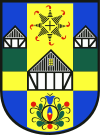 strategia rozwoju gminy linia na lata 2023-2030Grudzień 2022Spis treściWstęp …………………………………………………………………………………………………………………………………….…… 3  Wnioski z diagnozy społecznej, gospodarczej i przestrzennej gminy Linia ……………………..…………….. 4 Analiza strategiczna (SWOT) gminy Linia ……………………………………………………………………………………. 28 Wizja rozwoju gminy Linia w perspektywie 2030 roku ……………………………………………………………….. 29Obszary, cele i kierunki działań Strategii Rozwoju Gminy Linia na lata 2023-2030 oraz oczekiwane efekty realizacji …………………………………………………………………………………………………….……………………. 30 WSPÓLNOTA ………………………………………………………………………………………………………………………………….. 32 PRZESTRZEŃ ………………………………………………………………………………………………………….………………………… 45 GOSPODARKA …………………………………………………………………………………………………………………….…………… 53 Model struktury funkcjonalno-przestrzennej gminy Linia wraz z ustaleniami i rekomendacjami 
w zakresie kształtowania i prowadzenia polityki przestrzennej w gminie …………………………………… 57 Uwarunkowania i Prawo wodne a Strategia Rozwoju Gminy Linia na lata 2023-2030 ……………………. 57 Model struktury funkcjonalno-przestrzennej gminy …………………………………………………………………….…. 62 Ustalenia i rekomendacje w zakresie kształtowania i prowadzenia polityki przestrzennej w gminie ... 69Obszary strategicznej interwencji ……………………………………………………………………………………………….. 74 Obszary strategicznej interwencji określone w strategii rozwoju województwa wraz z zakresem planowanych działań ……………………………………………………………………………………………………………….……… 74 Zgodność Strategii Rozwoju Gminy Linia na lata 2023-2030 z wytycznymi i założeniami dokumentów wyższego rzędu ………………………………………………………………………………………………………………………….. 80 System realizacji Strategii Rozwoju Gminy Linia na lata 2023-2030 ……………………………………………… 83 System wdrażania …………………………………………………………………………………………………………………………… 83 Wytyczne do sporządzenia dokumentów wykonawczych ………………………………………………………………… 87 Ewaluacja trafności, przewidywanej skuteczności i efektywności realizacji Strategii ……………………….. 91 Monitoring, ewaluacja i aktualizacja dokumentu ……………………..……………………………………………………… 92 Ramy finansowe i potencjalne źródła finansowania Strategii Rozwoju Gminy na lata 2023-2030 .… 99Inwestycje kluczowe w kontekście założonych celów ……………………………………………………………………. 102 Spis rysunków, wykresów i tabel ………………………………………………………………………………………………. 103WstępStrategia Rozwoju Gminy Linia na lata 2023-2030 jest podstawowym instrumentem długofalowego zarządzania gminą. Określa ona strategiczne kierunki rozwoju gminy
w perspektywie do 2030 roku oraz pozwala na zapewnienie ciągłości i trwałości działania władzy uchwałodawczej i wykonawczej gminy. Umożliwia także efektywne gospodarowanie własnymi zasobami, a także stanowi formalną podstawę do przygotowania i oceny wniosków o finansowanie zadań ze źródeł zewnętrznych.Strategia Rozwoju Gminy Linia na lata 2023-2030 jest dokumentem nadrzędnym względem innych regulacji planistyczno-strategicznych obowiązujących w gminie, spójnym
z dokumentami wyższego rzędu – Strategią Rozwoju Województwa Pomorskiego 2030. Planem Zagospodarowania Przestrzennego Województwa Pomorskiego, Strategią Rozwoju Powiatu Wejherowskiego oraz Krajową Strategią Rozwoju Regionalnego 2030. Będzie ona również wytyczać kierunki dla planów i programów powstających w gminie podczas jej obowiązywania.Dokument został opracowany na podstawie aktualnych dokumentów planistycznych, sprawozdań oraz danych statystycznych. Podstawę do opracowania i przyjęcia przez samorząd strategii rozwoju stanowi art.  10e.  ustawy z dnia z dnia 8 marca 1990 r.
o samorządzie gminnym (t.j. Dz. U. 2022 poz. 559). Ważnym elementem w pracach nad Strategią była partycypacja społeczna. Pracę nad Strategią rozpoczęto rozpoczęto od przyjęcia przez Radę Gminy Linia uchwały nr XXXVI/VIII/2022 z dnia 6 lipca 2022 r. w sprawie przystąpienia do opracowania „Strategii Rozwoju Gminy Linia”. W uchwale określono tryb i harmonogram opracowania projektu dokumentu, a także tryb konsultacji, o których mowa w art. 6 ust. 3 ustawy z dnia 6 grudnia 2006 r. o zasadach prowadzenia polityki rozwoju. Proces tworzenia Strategii poprzedzono analizą sytuacji społeczno-gospodarczej gminy, którą pogłębiono podczas warsztatów diagnostycznych, a następnie podczas warsztatów strategicznych opracowano misję i wizję rozwoju Gminy oraz cele strategiczne i operacyjne, a także kierunki działań, których realizacja wpłynie na osiągnięcie podstawowych celów. Projekt dokumentu poddano konsultacjom społecznym i przedłożono Zarządowi Województwa Pomorskiego w celu wydania opinii, dotyczącej sposobu uwzględnienia ustaleń i rekomendacji w zakresie kształtowania i prowadzenia polityki przestrzennej w województwie określonych w strategii rozwoju.Wnioski z diagnozy społecznej, gospodarczej i przestrzennej gminy LiniaAnaliza danych dotyczących najważniejszych aspektów funkcjonowania gminy Linia pozwala na stwierdzenie, że pod wieloma względami gmina jest porównywalna z setkami gmin wiejskich w całym kraju. Gmina ma charakter rolniczy, na jej terenie nie funkcjonują duże podmioty gospodarcze ani przemysłowe. Poza dominującą funkcją rolnictwa (sektor niewielkich indywidualnych gospodarstw rolnych) gmina rozwija także funkcje handlowo-usługowe na potrzeby własnych mieszkańców i okresowo wczasowiczów i turystów. Na tle innych jednostek samorządu terytorialnego gmina wyróżnia się korzystnymi wskaźnikami demograficznymi, a Prognoza demograficzna do roku 2030 przewiduje dalszy systematyczny wzrost liczby ludności. Dzięki walorom krajobrazowym i czystemu środowisku gmina posiada znaczny potencjał rekreacyjno-turystyczny, ale brakuje wystarczającej infrastruktury oraz obiektów noclegowych i turystycznych. Ze względu na odległość od większych ośrodków miejskich (Lębork, Wejherowo), charakter połączeń drogowych oraz brak połączeń kolejowych gmina Linia nie będzie podlegać procesom suburbanizacji. W związku z położeniem i charakterystyką gminy niezbędna jest jej współpraca z sąsiednimi gminami oraz wytyczanie i realizowanie wspólnych celów. Wraz z gminami Luzino, Szemud i Łęczyce gmina Linia tworzy Stowarzyszenie Lokalna Grupa Działania "Kaszubska Droga”. Wspólne działania gmin członkowskich skupiają się na rozwoju lokalnych społeczności, pobudzaniu aktywności mieszkańców, podnoszeniu atrakcyjności turystycznej obszaru w oparciu o własne zasoby oraz zachowanie dziedzictwa kaszubskiego i wiejskiej specyfiki obszaru.Najistotniejsze czynniki wpływające na rozwój gminygeograficzne (położenie gminy)Gmina Linia zlokalizowana jest w zachodniej części województwa pomorskiego w powiecie wejherowskim, ok. 35 km na południowy zachód od Wejherowa oraz ok. 18 km na południowy wschód od Lęborka. Na północy graniczy z gminami Łęczyce i Luzino, na wschodzie z gminą Szemud  należącymi do powiatu wejherowskiego, na zachodzie z gminą Cewice z powiatu lęborskiego, a na południu – z gminami Sierakowice i Kartuzy leżącymi w powiecie kartuskim. Od Gdańska Linię dzieli ok. 60 km.  Zgodnie z ustaleniami Planu Zagospodarowania Przestrzennego Województwa Pomorskiego gmina Linia należy do otoczenia aglomeracji. Rysunek 1. Lokalizacja gminy Linia na mapie powiatu wejherowskiego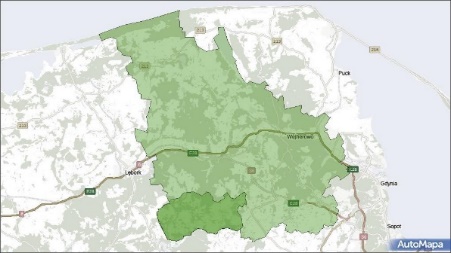 Źródło: AutoMapaGmina posiada dobrze rozwiniętą sieć dróg, odpowiadającą strukturze zagospodarowania przestrzennego wewnątrz gminy i jej powiązaniom zewnętrznym. Długość dróg publicznych w gminie to ogółem 121,5 km, w tym drogi gminne 82,5 km. Drogi gminne są remontowane
i modernizowane w ramach posiadanych środków własnych i zewnętrznych, co przyczynia się do poprawy bezpieczeństwa w ruchu drogowym oraz wpływa na poprawę środowiska przyrodniczego. Drogi powiatowe i gminne stanowią łączniki z drogami wyższego rzędu. Przez teren gminy nie biegną drogi powiatowe ani wojewódzkie. Dogodne połączenia drogowe ma gmina z Lęborkiem,  Kartuzami i Wejherowem, gdzie pracuje wielu mieszkańców gminy Linia. Najbliższą drogą o znaczeniu ponadlokalnym jest droga krajowa nr 6 (odcinek Lębork - Wejherowo), która poprzez obwodnicę Trójmiasta łączy się z autostradą A-1. Przebiegająca przez teren gminy linia kolejowa Lębork – Kartuzy jest nieczynna. Rysunek 2. Układ dróg na terenie gminy Linia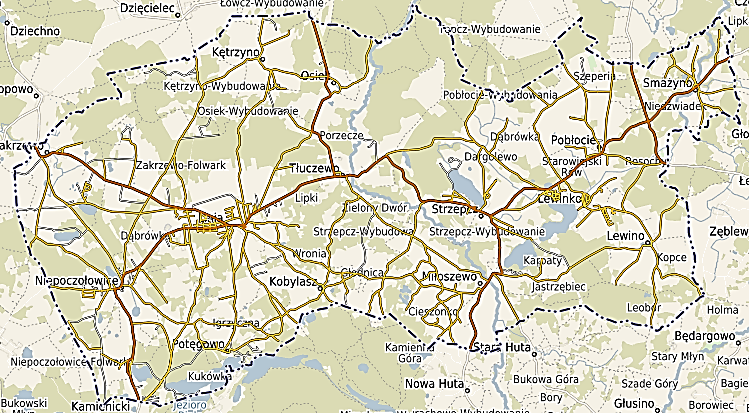                   Źródło: http://www.linia.e-mapa.net/Głównym przewoźnikiem, świadczącym usługi na liniach zbiorowego transportu drogowego, jest PKS Gdynia SA. Powiat wejherowski jest organizatorem w zakresie publicznych przewozów autobusowych, współfinansowanych z Funduszu rozwoju przewozów autobusowych o charakterze użyteczności publicznej. Wraz z powiatem wejherowskim i sześcioma ościennymi gminami gmina Linia utworzyła Wejherowski Związek Powiatowo-Gminny, którego celem jest organizacja przewozów pasażerskich na obszarze powiatu i gmin członkowskich. Oprócz tego na terenie powiatu działają linie komercyjne, prowadzące działalność na podstawie zezwoleń wydawanych przez poszczególne gminy. Należy zwrócić uwagę, że jakość dróg, ich gęstość oraz częstotliwość połączeń w publicznym transporcie zbiorowym to czynniki mające istotny wpływ na jakość życia i na charakter podejmowanej aktywności mieszkańców.Na koniec 2021 roku miejscowe plany zagospodarowania przestrzennego obejmowały 27,75% powierzchni gminy. Pod względem powierzchni gminy objętej planami gmina Linia zajmuje 41 miejsce w województwie pomorskim (na 123 gminy). Jedynym obrębem objętym w całości planem są Niepoczołowice. Dla obszarów niemających planów miejscowych przy spełnieniu określonych w ustawie wymogów wydawane są decyzje o ustaleniu lokalizacji inwestycji celu publicznego lub decyzje o warunkach zabudowy. W 2021 roku wydano 3 decyzje o ustaleniu warunków lokalizacji inwestycji celu publicznego (dotyczące między innymi budowy obiektów rekreacyjno-sportowych, budowy oświetlenia drogowego, budowy PSZOK) oraz 58 decyzji o warunkach zabudowy, co oznacza wzrost o 65,7% w stosunku do roku 2020. Decyzje o warunkach zabudowy dotyczyły głównie budowy budynków mieszkalnych, budynków rekreacji indywidualnej, rozbudowy istniejących siedlisk, budowy nowych siedlisk rolniczych, budowy farm fotowoltaicznych.Na terenie gminy Linia nie występują udokumentowane i skatalogowane w krajowym rejestrze obszary naturalnych zagrożeń geologicznych, jednak z uwagi na urozmaiconą rzeźbę terenu mogą występować obszary potencjalnych zagrożeń ruchów masowych ziemi
w postaci osuwania się mas ziemnych. Na terenach o spadkach 10-15º przed przystąpieniem do realizacji obiektów budowlanych powinno się wykonywać szczegółowe badania geologiczne.W studium ochrony przeciwpowodziowej wyznaczono obszar bezpośredniego zagrożenia powodzią na rzece Łeba od 107+000km do 94+000km na terenie gminy Linia. Ze względu na strefy związane z lotniskiem w Siemirowicach na obszarze gminy istnieją ograniczenia 
w lokalizacji obiektów wysokich.           b) wynikające z procesów demograficznychSytuację demograficzną każdej jednostki terytorialnej kształtują dwa podstawowe czynniki: ruch naturalny oraz ruch migracyjny ludności. W przypadku ruchu naturalnego bilans urodzeń i zgonów nie tylko decyduje o przyroście lub ubytku naturalnym ludności, ale wpływa na strukturę wieku populacji. Według danych z rejestru mieszkańców prowadzonego przez gminę Linia na 31 grudnia 2021 r. miała 6466 stałych mieszkańców, w tym 3249 kobiet i 3217 mężczyzn.  Średnia gęstość zaludnienia w gminie to 53,9 osoby na km2. Ze względu na walory krajobrazowe i przyrodnicze w sezonie letnim ludność gminy zwiększa o 700-800 osób, przebywających tu czasowo w celach wypoczynkowych i rekreacyjnych.Analiza procesów demograficznych zachodzących w Polsce w ostatnich kilku latach pokazuje że kraj się wyludnia, a prognozy demograficzne przewidują dalsze pogorszenie sytuacji. Na tle kraju województwo pomorskie prezentuje się korzystnie, jednak i tutaj zauważa się niekorzystne trendy. Gmina Linia ma korzystne wskaźniki demograficzne, co jest jej niewątpliwym atutem. Według danych GUS na dzień 31 grudnia 2021 r. gmina Linia miała
6493 mieszkańców, z czego 50,3% stanowiły kobiety, a 49,7% mężczyźni. Liczba mieszkańców systematycznie rośnie, od 2002 roku wzrosła o 17,0%. Średni wiek mieszkańców wynosi 35,3 roku i jest znacznie niższy od średniego wieku mieszkańców województwa pomorskiego oraz znacznie niższy od średniego wieku mieszkańców całej Polski. Gmina Linia ma dodatni przyrost naturalny wynoszący 26, co odpowiada przyrostowi naturalnemu 4,03 na 1000 mieszkańców. Wykres 1. Przyrost naturalny w gminie Linia w 2020 roku w porównaniu z wybranymi jednostkami samorządu terytorialnegoŹródło: GUS Bank Danych LokalnychWspółczynnik dynamiki demograficznej, czyli stosunek liczby urodzeń żywych do liczby zgonów wynosi 1,25 i jest znacznie większy od średniej dla województwa oraz znacznie większy od współczynnika dynamiki demograficznej dla całego kraju.61,0% mieszkańców gminy Linia jest w wieku produkcyjnym, 25,4% w wieku przedprodukcyjnym, a 13,6% mieszkańców - w wieku poprodukcyjnym. Wskaźniki te sytuują gminę Linia w pozycji bardzo korzystnej na tle województwa pomorskiego i powiatu wejherowskiego i nieco poniżej wskaźników dla gmin Luzino i Szemud. Wykres 2. Ekonomiczne grupy wieku w 2022 roku na tle województwa pomorskiego, powiatu wejherowskiego i wybranych gmin powiatu wejherowskiegoŹródło: GUS Bank Danych LokalnychAnaliza struktury wieku ludności gminy w latach 2017-2020 wskazuje na wyraźnie zmieniające się trendy demograficzne. Wskaźnik senioralnego obciążenia demograficznego, czyli stosunek ludności w wieku poprodukcyjnym do ludności w wieku produkcyjnym, wzrósł na terenie gminy Linia z wartości 20,9% w 2017 roku do 22,3% w 2020 roku. Wzrósł także odsetek ludności w wieku poprodukcyjnym w stosunku do osób w wieku przedprodukcyjnym.Wykres 3. Wskaźniki obciążenia demograficznego [%]Źródło: GUSZgodnie z prognozą w 2030 roku na terenie gminy Linia będzie mieszkać 6775 osób, 23,4% mieszkańców będzie w wieku przedprodukcyjnym, 59,6% w wieku produkcyjnym, a 17,1% - w wieku poprodukcyjnym. Fakt ten powinien znaleźć odzwierciedlenie w planowaniu odpowiednio dostosowanych usług publicznych.Od 2000 roku liczba mieszkańców gminy wzrosła o 15%, jednak ten wzrost nie występował równomiernie we wszystkich miejscowościach gminy. Najwięcej mieszkańców przybyło
w Lini (454 osoby – 31%), w Niepoczołowicach (163 osoby – 26%) i w Strzepczu (130 osób – 16%). Największy ubytek mieszkańców nastąpił w Kętrzynie ( 65 osób - 17%).Jednym z czynników mających istotny wpływ na sytuację demograficzną jest atrakcyjność osadnicza – skłonność do osiedlania się na terenie danej jednostki. Jeśli za miernik przyjąć liczbę wybudowanych mieszkań, gmina Linia wypada niezbyt korzystanie – w 2020 roku oddano do użytku 19 mieszkań, co daje 1,55 nowych lokali na każdy 1000 mieszkańców. Jest to wartość znacznie poniżej wartości dla województwa pomorskiego oraz od średniej dla całej Polski. Taki stan rzeczy może być następstwem braku atrakcyjnych miejsc pracy na terenie gminy.wynikające z sytuacji gospodarczejBezrobocie rejestrowane najczęściej definiuje się jako stosunek liczby zarejestrowanych bezrobotnych do liczby osób w wieku produkcyjnym.  Bezrobocie rejestrowane w gminie Linia wynosiło w 2020 roku 2,9%.  74,8% bezrobotnych stanowiły kobiety, a 21,6% to mężczyźni.Wykres 4. Udział bezrobotnych zarejestrowanych w liczbie ludności w wieku produkcyjnym na tle innych jednostek administracyjnych [%] w 2020 rokuŹródło: GUS Bank Danych Lokalnych Wiodącą dziedziną gospodarczą występującą w gminie jest rolnictwo, którego strukturę tworzą głównie gospodarstwa indywidualne. Jednak ze względu na słabą jakość  gleby  (V i VI kl.)  i  rozdrobnienie  profil gospodarczy gminy  będzie w najbliższych latach ewoluował
w stronę funkcji turystycznych, rekreacyjnych i usługowych. Według Powszechnego Spisu Rolnego w 2020 roku w gminie Linia funkcjonowało 468 gospodarstw rolnych, w tym 26,2% o powierzchni do 5 ha. Poza dochodami z działalności rolniczej gospodarstwa uzyskują dochody z pozarolniczej działalności gospodarczej (148), z pracy najemnej (176), z emerytur
i rent (110) oraz z innych niezarobkowych źródeł poza emeryturą i rentą (155). 26,5% gospodarstw prowadzi działalność rolniczą tylko na samozaopatrzenie żywnościowe.Wykres 5. Gospodarstwa rolne w gminie Linia w 2020 r. według powierzchni Źródło: GUS Powszechny Spis Rolny 2020Poza rolnictwem prowadzona jest gospodarka leśna oraz działają niewielkie zakłady produkcyjne, głównie z branży drzewnej i spożywczej. Działalność gospodarcza prowadzona w sektorze publicznym koncentruje się na edukacji, administracji publicznej i obronie narodowej, obowiązkowych ubezpieczeniach społecznych, opiece zdrowotnej i pomocy społecznej oraz działalności związanej z kulturą, rozrywką i rekreacją. W 2020 roku przeciętne miesięczne wynagrodzenie brutto w gminie Linia wynosiło 4 620,89 PLN, co odpowiada 83,70% przeciętnego miesięcznego wynagrodzenia brutto w Polsce. Wśród aktywnych zawodowo mieszkańców gminy Linia 451 osób wyjeżdżało do pracy do innych gmin, a 70 pracujących przyjeżdżało do pracy spoza gminy - tak więc saldo przyjazdów
i wyjazdów do pracy wynosiło -381. 12,4% aktywnych zawodowo mieszkańców gminy Linia pracuje w sektorze rolniczym (rolnictwo, leśnictwo, łowiectwo i rybactwo), 32,4%
w przemyśle i budownictwie, 22,3% - w sektorze usługowym (handel, naprawa pojazdów, transport, zakwaterowanie i gastronomia, informacja i komunikacja) a 2,2%
w sektorze finansowym (działalność finansowa i ubezpieczeniowa, obsługa rynku nieruchomości).
W gminie Linia w roku 2020 w rejestrze REGON zarejestrowanych było 520 podmiotów gospodarki narodowej, z czego 452 stanowiły osoby fizyczne prowadzące działalność gospodarczą. W tym samym roku zarejestrowano 57 nowych podmiotów, a 24 podmioty zostały wyrejestrowane. Na przestrzeni lat 2009-2020 najwięcej (64) podmiotów zarejestrowano w roku 2015, a najmniej (26) w roku 2010. W tym samym okresie najwięcej (50) podmiotów wykreślono z rejestru REGON w 2017 roku, najmniej (21) podmiotów wyrejestrowano natomiast w 2010 roku.Wykres 6. Podmioty gospodarcze w rejestrze REGON Źródło: GUS Bank Danych LokalnychWedług danych z rejestru REGON wśród podmiotów posiadających osobowość prawną
w gminie Linia najwięcej (11) jest spółek cywilnych. Pod względem liczby zatrudnionych pracowników dominują mikro-przedsiębiorstwa (507), zatrudniające 0 - 9 pracowników. 1,3% (7) podmiotów jako rodzaj działalności deklarowało rolnictwo, leśnictwo, łowiectwo
i rybactwo, jako przemysł i budownictwo swój rodzaj działalności deklarowało 58,1% (302) podmiotów, a 40,6% (211) podmiotów w rejestrze zakwalifikowana jest jako pozostała działalność. Wśród osób fizycznych prowadzących działalność gospodarczą w gminie Linia najczęściej deklarowanymi rodzajami przeważającej działalności są Budownictwo (45.6%) oraz Przetwórstwo przemysłowe (16.8%).Wykres 7. Podmioty gospodarki narodowej w rejestrze REGON w przeliczeniu na 10 tys. mieszkańców w 2020 w porównaniu do innych jednostek samorządu terytorialnego Źródło: GUS Bank Danych Lokalnych Mimo sukcesywnie rosnącej liczby podmiotów gospodarczych wskaźnik ten jest znacznie niższy, niż w porównywanych jednostkach samorządu terytorialnego. Dotyczy to zarówno liczby podmiotów w przeliczeniu na 10 tys. mieszkańców, jak i w przeliczeniu na 10 tys. ludności w wieku produkcyjnym. Bezrobocie rejestrowane na terenie gminy Linia jest niższe niż w województwie pomorskim
i w powiecie wejherowskim i należy do najniższych w powiecie. Wykazuje tendencję spadkową z niewielką zwyżką w 2020 roku, co może mieć związek z pandemią SARS-coV-2
i wprowadzonymi w związku z tym znacznymi ograniczeniami swobód obywatelskich
i swobody prowadzenia działalności gospodarczej. Wykres 8. Udział bezrobotnych rejestrowanych w liczbie ludności w wieku produkcyjnym [%] Źródło: GUS Bank Danych LokalnychSpadek bezrobocia wiąże się przede wszystkim z szybką aktywizacją osób, które mają największe szanse na podjęcie zatrudnienia, tj. mobilnych, dysponujących odpowiednim wykształceniem i kompetencjami, młodych. Nie zmienia to jednak sytuacji osób, które ze względu na różnorodne bariery, takie jak niepełnosprawność, wiek czy brak wykształcenia 
i doświadczenia zawodowego, niższy potencjał intelektualny, a także prezentowane postawy i wykształcone nawyki są najbardziej zagrożone długotrwałym bezrobociem i biernością społeczną. Przestrzenią aktywizacji tych osób na pewno jest realizacja projektów współfinansowanych z funduszy unijnych, których działania należałoby wzmocnić w kierunku wieloaspektowej aktywizacji osób oddalonych od rynku pracy, w tym w szczególności poprzez wykorzystanie instrumentów ekonomii społecznej jako rozwiązań przeznaczonych dla osób marginalizowanych na rynku pracy. wynikające ze stopnia rozwoju infrastruktury technicznejTeren gminy nie jest w pełni skanalizowany. W miejscach o rozproszonej zabudowie, gdzie budowa systemu kanalizacji zbiorowej jest ekonomicznie nieuzasadniona, gospodarka ściekowa opiera się na gromadzeniu ścieków w zbiornikach bezodpływowych (szambach) i przydomowych oczyszczalniach, których na koniec 2020 roku było odpowiednio 599 i 40. Miejscowościami skanalizowanymi są Linia, Tłuczewo, Strzepcz i Niepoczołowice,
W Tłuczewie znajduje się mechaniczno-biologiczna oczyszczalnia ścieków. Oczyszczone ścieki są odprowadzane do rzeki Łeby. Dostęp do sieci kanalizacyjnej w 2020 roku posiadało 48,8% mieszkańców gminy. Wynik ten znacząco odstaje od średniej wartości tego parametru notowanej w tym samym czasie dla województwa pomorskiego (83,9%), oraz powiatu wejherowskiego (82,9%). Gmina Linia pod względem dostępu do kanalizacji zajmuje przedostatnie miejsce w powiecie. Z kolei dostęp do wodociągu posiadało 92,9% mieszkańców, co sytuuje gminę nieznacznie poniżej wartości tego wskaźnika zarówno dla powiatu (94,6%), jak i województwa (96,6%). Na terenie gminy znajduje się 8 publicznych ujęć wody. Ujęcie wodociągowe w m. Kętrzyno prowadzone przez Stowarzyszenie „Kętrzynianka” nie zapewnia wody o właściwej jakości, w związku z czym może wystąpić konieczność budowy wodociągu gminnego w tej miejscowości wraz ze stacją uzdatniania wody. Mieszkańcy gminy nie mają dostępu do gazu ziemnego.Wykres 9. Korzystający z instalacji w % ogółu mieszkańcówŹródło: GUS Bank Danych Lokalnychwynikające z potrzeb polityki społecznej i ochrony zdrowiaNa terenie gminy Linia w 2020 r. funkcjonowały 2 niepubliczne zakłady opieki zdrowotnej oraz 2 apteki. Na jedną ogólnodostępną aptekę przypada 3230 osób - to mniej, niż
w powiecie i w województwie, a także mniej, niż w sąsiednich gminach Luzino i Łęczyce. Na terenie gminy Linia funkcjonuje Niepubliczny Zakład Opieki zdrowotnej prowadzący przychodnie w Lini i w Strzepczu. Podmiot świadczy usługi medyczne z zakresu podstawowej opieki zdrowotnej, pediatrii, interny, ginekologii i położnictwa oraz stomatologii. Samorząd gminny odpowiada za zapewnienie opieki zdrowotnej w podstawowym zakresie, natomiast poradnictwo i leczenie specjalistyczne podlegają samorządom wyższego szczebla. Mieszkańcy gminy korzystają z poradni specjalistycznych w Wejherowie i Lęborku oraz w Gdańsku. Na poziomie gminy należy zadbać o zapewnienie wysokich standardów podstawowej opieki zdrowotnej i zapobieganie odpływowi wysoko wykwalifikowanej kadry lekarskiej i pielęgniarskiej oraz o realizację działań profilaktycznych.Nad bezpieczeństwem mieszkańców gminy Linia czuwają funkcjonariusze z Komendy Powiatowej Policji w Wejherowie oraz z Komisariatu Policji w Szemudzie. W Strzepczu ma siedzibę Zespół Patrolowo-Interwencyjny i Dzielnicowych. Ważnym ogniwem w zapewnieniu bezpieczeństwa mieszkańcom gminy są ochotnicze straże pożarne. W 2021 roku na terenie gminy funkcjonowały 3 takie jednostki, w tym dwie – w Lini i w Strzepczu – zaliczone do Krajowego Systemu Ratowniczo-Gaśniczego. Na poprawę bezpieczeństwa wpływa także oświetlenie miejsc publicznych i dróg.                Na przestrzeni lat 2016-2020 odsetek mieszkańców objętych wsparciem z zakresu pomocy społecznej w stosunku do całej populacji znacznie zmalał. Zmniejsza się skala problemów społecznych, szacowana na podstawie liczby rodzin korzystających z pomocy społecznej. Wykres 10. Udział osób korzystających ze świadczeń społecznych w ludności ogółem (%)Źródło: GUS Bank Danych LokalnychNależy jednak zauważyć, że równie znaczące spadki nastąpiły w powiecie i w województwie, a wskaźniki w gminie Linia należą do najwyższych w powiecie. Według danych Głównego Urzędu Statystycznego gmina Linia znajdowała się w 2020 r. na drugim miejscu w powiecie pod względem odsetka mieszkańców korzystających z pomocy społecznej. Wykres 11. Udział osób korzystających ze świadczeń społecznych w ludności ogółem
w porównaniu do sąsiednich gmin i powiatu [%]Źródło: GUS Bank Danych LokalnychNa podstawie porównania corocznych sprawozdań Oceny Zasobów Pomocy Społecznej należy stwierdzić, że w 2021 roku w porównaniu do lat poprzednich wzrosły wydatki na: świadczenia wychowawcze (500+), umieszczenie dzieci w rodzinach zastępczych, zasiłki stałe, umieszczenie w domach pomocy społecznej, bezpłatne dożywianie dzieci w szkołach
i stypendia socjalne.  Zmalały natomiast wydatki na zasiłki okresowe oraz na świadczenia rodzinne.  Wynika to ze wzrostu dochodów i podniesienia standardu życia mieszkańców.
W gminie Linia najczęściej występującymi przyczynami trudnej sytuacji życiowej osób i rodzin a jednocześnie powodami ubiegania się o pomoc społeczną, wskazanymi przez ośrodki pomocy społecznej są: długotrwała ciężka choroba, ubóstwo, niepełnosprawność, wielodzietność i bezrobocie.wynikające ze stanu oraz potencjału środowiska naturalnego i dziedzictwa kulturowegoPołudniowa część gminy Linia obejmująca 1.245 ha (10,4% całego obszaru) leży
w granicach Kaszubskiego Parku Krajobrazowego. Dalsze 2.593 ha (21,6% terenu gminy) wchodzi w skład Obszaru Chronionego Krajobrazu Doliny Łeby. Łącznie tereny podlegające ochronie stanowią 32%, a z otuliną parku aż 60% powierzchni całej gminy. Teren gminy charakteryzuje się stosunkowo wysokimi walorami przyrodniczymi o regionalnym znaczeniu. Zlokalizowany jest w regionie historyczno-kulturowym Ziemi Kartuskiej, obszarze o najwyższej, ponadregionalnej randze i wybitnych walorach dziedzictwa kulturowego. Większość obszaru gminy (środkowa część) położona jest w zlewni Łeby, południowo-zachodnia cześć w zlewni Łupawy, natomiast wschodnia cześć w zlewni Redy. Według danych Wojewódzkiego Konserwatora Przyrody w Gdańsku w gminie Linia znajdują się 2 zatwierdzone pomniki przyrody. Obszary turystyczne na terenie gminy koncentrują się w południowej części gminy w Potęgowie i Niepoczołowicach oraz w Strzepczu, Miłoszewie i Lewinku. Terenem perspektywicznym jest również dolina rzeki Łeby ze względu na możliwość uprawiania turystyki wodnej. Na obszarze gminy Linia nie ma obiektów kulturowych rangi krajowej czy międzynarodowej, jednak krajobraz i istniejące obiekty dobrze zachowały swoje regionalne kaszubskie wartości. Zachowały się liczne elementy dziedzictwa kulturowego w postaci starych domów mieszkalnych oraz układów wsi. Na uwagę zasługują stare budynki szkolne, zespoły dworskie oraz najlepiej zachowany zespół pałacowo-ogrodowy w Smażynie.Ze względu na pejzaże, lasy z bogatym drzewostanem, chronione gatunki roślin i zwierząt, urozmaiconą rzeźbę terenu, czyste powietrze i atrakcyjne jeziora gmina Linia jest doskonałym miejscem wypoczynku zarówno czynnego, jak i biernego. Do dyspozycji turystów są czynne rolniczo kwatery agroturystyczne. Na terenie gminy nie ma ośrodków wypoczynkowych. Działają 2 obiekty agroturystyczne sezonowe oferujące 14 miejsc i 6 obiektów całorocznych dysponujących 44 miejscami. Rysunek 3. Mapa turystyczna gminy Linia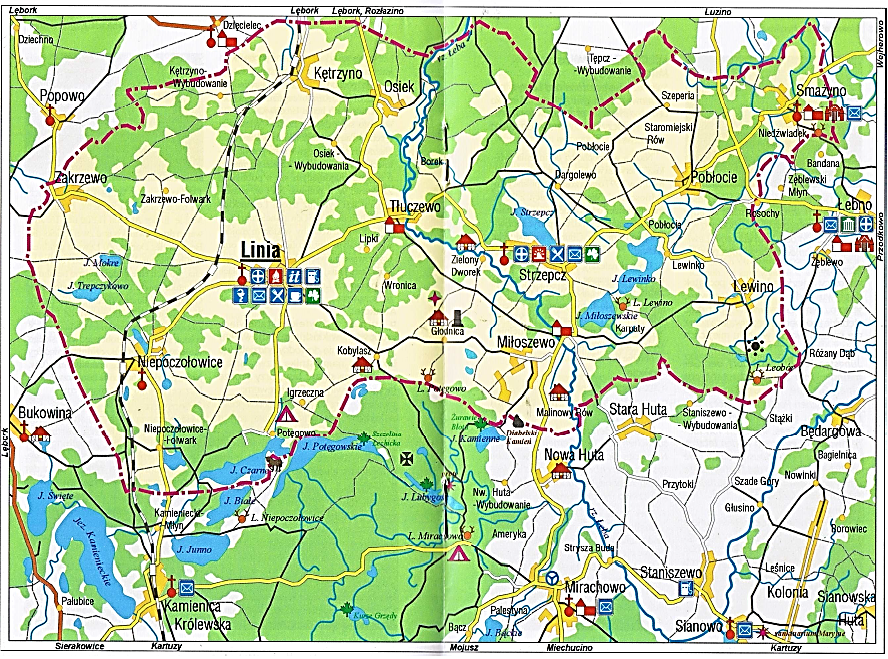 Źródło: http://www.gminalinia.com.plZe względu na turystyczny kierunek rozwoju istotnym wyzwaniem stojącym przed gminą jest utrzymanie jak najlepszego stanu środowiska naturalnego. Na obszarze gminy występują lokalne kotłownie, stanowiące źródła ciepła dla pojedynczych obiektów. Są to urządzenia
w różnym stanie technicznym i o zróżnicowanej sprawności, a jako paliwo wykorzystywany jest głównie węgiel kamienny i olej opałowy. Źródła olejowe to najczęściej nowe piece, charakteryzujące się wysoką sprawnością, natomiast źródła węglowe w większości są
w gorszym stanie technicznym. W gminie występują również zanieczyszczenia komunikacyjne (emisja liniowa wzdłuż ciągów komunikacji samochodowej). Ze względu na brak na terenie gminy dróg krajowych i wojewódzkich o dużym natężeniu ruchu zanieczyszczenia komunikacyjne występują w niewielkim stopniu.Obecne zanieczyszczenie wód powierzchniowych na terenie gminy jest spowodowane głównie odpływem azotu ze źródeł rolniczych, brakiem prawidłowej gospodarki ściekowej
(brak sieci kanalizacji sanitarnej w części gminy) oraz niewystarczającej infrastruktury turystycznej. Jeziora są podatne na degradację, szczególnie jeziora bezodpływowe, w których docierające zanieczyszczenia się kumulują. Właściwe użytkowanie rekreacyjne i rolnicze brzegów jezior może przyczynić się to do ograniczenia dopływu zanieczyszczeń obszarowych, a tym samym zmniejszenia tempa procesu eutrofizacji zbiorników wodnych. Wody rzeki Bolszewki na całej długości charakteryzują się złym stanem czystości zarówno pod względem sanitarnym jak i fizyko-chemicznym. Pod względem biologicznym wody rzeki są dobrej jakości. Stan czystości wód Łeby jest zadowalający, przy czym większość normowanych parametrów odpowiada bardzo dobrej lub dobrej jakości wód. Głównym zagrożeniem dla jakości wód, zwłaszcza powierzchniowych, na terenie gminy Linia są ścieki komunalne nieoczyszczone lub oczyszczone w niewystarczającym stopniu, zanieczyszczenia obszarowe głównie z obszarów rolnych i turystycznych oraz zanieczyszczenia z terenów tras komunikacyjnych. Gmina prowadzi selektywną zbiórkę odpadów. Około 30% ogółu zebranych odpadów to odpady zebrane selektywnie. Na terenie gminy nie stwierdzono występowania dzikich wysypisk.wynikających z poziomu rozwoju kapitału społecznegoJednym ze wskaźników rozwoju kapitału społecznego jest frekwencja w wyborach, zarówno centralnych, jak i lokalnych. Uprawnieni do głosowania mieszkańcy gminy Linia wykazują zróżnicowane zainteresowanie udziałem w wyborach. W wyborach samorządowych w 2018 roku swój głos oddało 67,97% uprawnionych do głosowania mieszkańców gminy Linia. Był to wynik zdecydowanie wyższy, niż w Polsce
i w województwie pomorskim. W wyborach do Parlamentu Europejskiego w 2019 roku frekwencja w gminie była niższa, niż w Polsce, województwie pomorskim i w powiecie wejherowskim i należała do najniższych wśród gmin w powiecie. Z kolei w drugiej turze wyborów prezydenckich w 2020 roku wzięło udział 69,86% uprawnionych do głosowania. Był to wynik nieco wyższy niż w kraju i nieznacznie niższy niż w powiecie wejherowskim
i w województwie pomorskim.  Najniższą frekwencję odnotowano w wyborach sołtysów
i rad sołeckich w 2019 roku – średnia frekwencja wyniosła 16,8%, przy czym najwyższa była w Lewinku (57,63%), a najniższa w Lini (5,34%).Wykres 12. Frekwencja wyborcza w drugiej turze wyborów prezydenckich w 2020 [%]Źródło: Państwowa Komisja WyborczaInnym badanym wskaźnikiem rozwoju kapitału ludzkiego jest działalność organizacji pozarządowych.  O ile frekwencja wyborcza jest wartością mierzalną, o tyle trudno jest zmierzyć zaangażowanie mieszkańców w działalność w ramach organizacji pozarządowych
i społecznych, ponieważ sama przynależność do organizacji czy ich liczba nie zawsze przekłada się na aktywność i efektywność działania. Na terenie gminy Linia aktywnie działa kilkanaście organizacji pozarządowych, z którymi gmina współpracuje na zasadach określonych w corocznie uchwalanym programie. Współpraca pomiędzy gminą Linia a organizacjami pozarządowymi ma charakter zarówno finansowy, jak i pozafinansowy. W ramach współpracy o charakterze finansowym gmina zleca organizacjom pozarządowym realizację zadań publicznych i udziela na ten cel dotacji. Dotacje były udzielane głównie na cele związane z ochroną i promocją zdrowia, przeciwdziałaniem alkoholizmowi, wspieraniem i upowszechnianiem kultury fizycznej i sportu oraz wypoczynkiem dzieci i młodzieży.
W ramach współpracy pozafinansowej gmina użyczała należących do gminy lokali, nieodpłatnie udostępniała środki transportu organizacjom na cele statutowe oraz obejmowała działania patronatem. Kwota przeznaczona na wsparcie realizacji zadań publicznych systematycznie rośnie. W budżecie gminy nie wyodrębniono funduszu sołeckiego ani budżetu obywatelskiego. Nie są także realizowane zadania w ramach inicjatywy lokalnej.Opiekę nad dziećmi do lat 3 na terenie gminy zapewnia Gminny Żłobek Promyczek
w Lini, oferujący 73 miejsca. Opieką żłobka objętych jest 22,95% dzieci do lat trzech. Liczba miejsc w żłobku w pełni zaspokaja potrzeby lokalnej społeczności na ten rodzaj usługi. Opiekę przedszkolną zapewnia przedszkole samorządowe działające w ramach Zespołu Szkolno-Przedszkolnego w Lini oferujące opiekę dla 59 dzieci. Ofertę uzupełniają oddziały przedszkolne działające w szkołach podstawowych. Wprawdzie odsetek dzieci objętych wychowaniem przedszkolnym w stosunku do liczby dzieci w wieku 3-5 lat ogółem systematycznie rośnie i w 2020 roku wynosił 43,8%, jednak jest to zdecydowanie poniżej średniej dla powiatu (79,5%) oraz województwa (84,9%).W gminie Linia działa 7 szkół podstawowych, w tym 6 samorządowych i 1 prowadzona przez Stowarzyszenie Akademia Głodnica. Współczynnik skolaryzacji brutto w 2020 roku wynosił 93,71% i był zbliżony do wskaźnika w gminach Luzino i Łęczyce oraz niższy, niż w gminie Szemud.Ogólny stan infrastruktury szkolnej oceniany jest jako dobry, drobne naprawy
i remonty wykonywane są na bieżąco. Kompleksowy remont planowany w szkole
w Strzepczu wymaga zewnętrznego finansowania, o które gmina się ubiega. Ponadto gmina pozyskała dofinansowanie na budowę szkoły w Niepoczołowicach.  Gmina organizuje dowozy dla uczniów. Wymiernym wskaźnikiem poziomu nauczania są wyniki egzaminów zewnętrznych. Statystycznie najlepsze wyniki egzaminów osiągają uczniowie w dużych miastach, a najsłabsze – uczniowie gmin wiejskich. Wyniki egzaminów ósmoklasistów w 2022 roku w lińskich szkołach kształtowały się w większości poniżej średnich powiatowych 
i wojewódzkich. Z języka polskiego uczniowie osiągnęli wyniki znacznie słabsze, niż średnia 
w województwie, ale nieco lepsze, niż w powiecie wejherowskim. Z matematyki wyniki były niższe, niż w powiecie i województwie, ale wyższe, niż w sąsiednich gminach Luzino 
i Łęczyce. Wyniki z języka angielskiego były znacznie niższe, niż w województwie, powiecie 
i w sąsiednich gminach. Wyniki egzaminu ósmoklasisty odgrywają istotną rolę podczas rekrutacji do szkół ponadpodstawowych. Organ prowadzący ustanowił system stypendialny, który ma na celu motywowanie uczniów do osiągania jak najlepszych wyników. Wykres 13. Wyniki egzaminu ósmoklasisty w 2022 roku.Źródło: Okręgowa Komisja Egzaminacyjna w GdańskuNa terenie gminy Linia działają dwie instytucje kultury: Biblioteka Publiczna Gminy Linia oraz Gminny Dom Kultury. Biblioteka w Lini wraz z filią w Strzepczu oprócz typowej działalności bibliotecznej organizuje działalność edukacyjno-kulturalną. Gminny Dom Kultury (GDK) prowadzi między innymi działania na rzecz krzewienia kultury kaszubsko-pomorskiej, za co został uhonorowany Medalem Lecha Bądkowskiego. Przy GDK działają: Chór „Pięciolinia”, Gminna Orkiestra Dęta, Zespół Pieśni i Tańca „Kaszëbskô Rodzëzna”, grupa teatralna „Teatr Prostolinijny” i 6. Lińska Drużyna Harcerska. Na terenie gminy nie ma natomiast instytucji powołanej do organizowania zajęć sportowych. W Urzędzie Gminy w Lini nie ma wyodrębnionej komórki ani stanowiska do spraw sportu. Część zadań z zakresu sportu realizuje Gminny Dom Kultury, na pozostałe gmina udziela dotacji organizacjom pozarządowym.wynikające ze stanu finansów publicznychSuma wydatków z budżetu gminy Linia wyniosła w 2021 roku 48,8 mln złotych, co daje 7,5 tys. złotych w przeliczeniu na jednego mieszkańca. Oznacza to wzrost wydatków o 8.7%
w porównaniu do roku 2020. Udział wydatków majątkowych w wydatkach ogółem wyniósł 12,16% (w 2020 roku wydatki majątkowe stanowiły 7,33% wydatków ogółem). W 2021 roku wykonano dochody w wysokości 48,3 mln złotych, z czego 11,3 mln złotych stanowiły dochody własne.  W 2020 roku dochody własne stanowiły 21,5% dochodów ogółem. W 2021 roku udało się pozyskać spoza budżetu gminy kwotę 1.7 mln złotych dotacji rozwojowych. Dla porównania w 2020 roku było to 616 tys. złotych. W 2020 roku największa część budżetu gminy - 31.6% została przeznaczona na Dział 801 – Oświata i wychowanie. Dużą część wydatków z budżetu przeznaczono na Dział 600 - Transport i łączność (9.2%) oraz na Dział 750 - Administracja publiczna (6.5%). Wydatki inwestycyjne stanowiły 3,2 mln złotych, czyli 7,3% wydatków ogółem. Suma dochodów do budżetu gminy Linia wyniosła w 2020 roku 48,7 mln złotych, co daje 7,5 tys. złotych
w przeliczeniu na jednego mieszkańca. Oznacza to wzrost dochodów o 11.7% w porównaniu do roku 2019. Największa część dochodów wygenerował Dział 758 - Różne rozliczenia (42.3%). Duża część wpływów pochodzi z Dział 756 - Dochody od osób prawnych, fizycznych
i od innych jednostek (14.3%) oraz z Dział 900 - Gospodarka komunalna i ochrona środowiska (3.7%). W budżecie gminy Linia wpływy z tytułu podatku dochodowego od osób fizycznych wynosiły 461 złotych na mieszkańca (6,1%), natomiast dochód z tytułu podatków dochodowych od osób prawnych wynosił 40,6 złotych na mieszkańca (0,5%).Wykres 14. Dochody budżetu gminy [w zł]Źródło: GUS Bank Danych LokalnychPrzedstawiony powyżej wykres wskazuje tendencje wzrostowe w zakresie dochodów ogółem
i dochodów własnych, względną stabilizację w wysokości dotacji i niewielki wzrost subwencji ogólnych.Wykres 15. Dochody i wydatki na 1 mieszkańcaŹródło: GUS Bank Danych LokalnychStatystyczne dochody ogółem na 1 mieszkańca w gminie Linia są wyższe, niż
w województwie pomorskim i w powiecie wejherowskim, wyższe niż w sąsiednich gminach Luzino i Łęczyce oraz porównywalne z dochodami na 1 mieszkańca gminy Szemud. Należy jednak wziąć pod uwagę, że wskaźnik ten nie odzwierciedla rzeczywistej sytuacji finansowej gminy. Uwzględnia on bowiem wszystkie dochody gminy, w tym subwencje i dotacje, na których sposób wydatkowania samorząd nie ma wpływu (muszą być wydawane zgodnie
z przeznaczeniem). Wliczane są między innymi środki na realizację świadczeń wychowawczych, świadczeń rodzinnych, zwrot podatku akcyzowego czy subwencja oświatowa. Z punktu widzenia zamożności gminy i jej potencjału inwestycyjnego istotna jest kwota, która pozostaje do dyspozycji samorządu po pokryciu wydatków bieżących oraz wydatków wynikających z różnego rodzaju transferów. Realna wysokość środków do dyspozycji samorządu jest w dużym stopniu uzależniona od wpływów z dochodów podatkowych i opłat od osób fizycznych i prawnych. Pod względem wysokości dochodów podatkowych na jednego mieszkańca gmina Linia plasuje się na ostatnim miejscu w powiecie wejherowskim Wykres 16. Dochody na 1 mieszkańca gminy Linia na tle innych jednostek samorządu terytorialnego w 2020r.Źródło: GUS Bank Danych LokalnychAnaliza dochodów i wydatków wykazuje, że oświatowa część subwencji ogólnej w coraz mniejszym stopniu pokrywa wydatki na oświatę. W 2021 roku różnica między wysokością otrzymanej części oświatowej subwencji ogólnej a wydatkami poniesionymi przez gminę wyniosła 4.434.647,09 zł. Kwotę tę gmina pokryła ze środków własnych.Wykres 17. Część oświatowa subwencji ogólnej a wydatki w dziale Oświata i wychowanie
[w mln złotych]Źródło: Opracowanie własne na podstawie danych Urzędu Gminy LiniaZadłużenie gminy ogółem (z tytułu zaciągniętych kredytów i pożyczek) wynosiło w 2021 roku 7.157.500,00 zł, tj. 14,81% wykonanych dochodów ogółem. Rok 2021 zakończył się deficytem 464.331,09 zł (planowany 8.331.042,58 zł).Wykres 18. Wydatki na obsługę długu (bez wypłat z tytułu gwarancji i poręczeń) [w zł]Źródło: Opracowanie własne na podstawie danych Urzędu Gminy LiniaAnaliza SWOTAnaliza SWOT stanowi jedną z najpopularniejszych metod diagnostycznych, która służy porządkowaniu i segregacji informacji oraz stanowi użyteczną pomoc przy dokonywaniu oceny zasobów i otoczenia, a także ułatwia identyfikację problemów i określenie priorytetów rozwoju. Polega na grupowaniu czynników (w tym wypadku odnoszących się do gminnej polityki społecznej) na cztery kategorie, nazwane z j. ang.: strengths (S) – mocne strony, weaknesses (W) – słabe strony, opportunities (O) – szanse i threats (T) – zagrożenia.Tabela 1. Analiza strategiczna SWOT gminy LiniaMisja i Wizja gminy LiniaMisja stanowi syntetyczny opis sposobu postępowania w celu realizacji założonej wizji rozwoju gminy. Wskazuje ona nadrzędne zasady (wartości), jakimi gmina powinna się kierować, by zapewnić zrównoważony i trwały rozwój społeczno-gospodarczy całego obszaru.Gmina Linia jako wspólnota mieszkańców zmierzająca do trwałego i bezpiecznego rozwoju przy pełnym wykorzystaniu zasobów ludzkich, kulturowych, naturalnych i krajobrazowych.Osiągnięcie założonych wizji i misji jest możliwe poprzez ukierunkowanie działań rozwojowych oraz skupienie się na ograniczonej liczbie priorytetowych obszarów (celów). Określając cele, wzięto pod uwagę szereg czynników, w tym przede wszystkim: istniejące uwarunkowania, określone w diagnozie oraz w analizie SWOT, priorytety rozwoju wskazane przez mieszkańców w badaniu ankietowym, obowiązujące dokumenty planistyczne na poziomie lokalnym, regionalnym i krajowym.Wizja rozwoju gminy Linia stanowi opis pożądanego stanu rzeczywistości oczekiwanego do 2030 roku. Formułuje ona stan docelowy, do którego dążyć będzie cała wspólnota gminy, w tym władze samorządowe, partnerzy publiczni i prywatni oraz sami mieszkańcy. Wskazana wizja gminy Linia przewiduje stworzenie warunków do trwałego i zrównoważonego rozwoju społecznego 
i gospodarczego gminy z wykorzystaniem posiadanych potencjałów. Gmina Linia jako obszar przyjazny dla mieszkańców, przedsiębiorców i turystów, zintegrowany społecznie i rozwinięty gospodarczo.Obszary, cele i kierunki działań Strategii Rozwoju Gminy Linia na lata 2023-2030 oraz oczekiwane efekty realizacjiZmiany zachodzące w wymiarze społecznym, gospodarczym i przestrzennym wymagają od samorządu opracowania zintegrowanej interwencji publicznej, stanowiącej skuteczną odpowiedź na wyzwania będące ich następstwem. Znalazło to swoje odzwierciedlenie w art. 10e. ust. 3 pkt 1 ustawy z dnia 8 marca 1990 r. o samorządzie gminnym (t.j. Dz.U. 2022 poz.559), zgodnie z którym cele strategiczne rozwoju w wymiarze społecznym, gospodarczym i przestrzennym są obligatoryjnym i integralnym elementem strategii rozwoju gminy. Wymiar strategiczny interwencji opiera się na wyznaczonych celach strategicznych, odwołujących się do obligatoryjnych wymiarów stanowiących domeny planowania strategicznego. Obszary, cele i kierunki działań zostały zidentyfikowane na bazie wniosków z pogłębionej diagnozy społecznej, gospodarczej i przestrzennej gminy w kontekście przyjętej wizji rozwoju gminy w perspektywie 2030 rokuUkład obszarów interwencji i celów strategicznychCele strategiczne i cele operacyjnePoziom operacyjny to rdzeń dokumentu o różnym poziomie szczegółowości, który odnosi się do konkretnych aspektów rozwoju w ramach triady: społeczeństwo – przestrzeń – gospodarka. Sumarycznie kierunki działań odpowiadają na potrzeby podstawowe, elementarne (socjalno-bytowe) oraz aspiracyjne, związane z rzeczywiście odczuwaną przez mieszkańców jakością życia i ich oczekiwaniami.Gmina Linia nie podlega intensywnym zmianom społecznym ani gospodarczym. Charakteryzuje ją dobra sytuacja demograficzna z tendencją wzrostową oraz działalność rolnicza jako dominująca dziedzina gospodarki. Wyzwaniem dla władz gminy jest stopniowe przekształcanie profilu gminy z rolniczego na turystyczny z przewagą agroturystyki. W tym celu niezbędne będzie przygotowanie wysokiej jakości infrastruktury i usług. Samorząd musi także a także wychodzić naprzeciw rosnącym oczekiwaniom i aspiracjom mieszkańców.Tabela 2. Schemat celów Strategii Rozwoju Gminy Linia na lata 2023-2030Model struktury funkcjonalno-przestrzennej gminy Linia wraz 
z ustaleniami i rekomendacjami w zakresie kształtowania 
i prowadzenia polityki przestrzennej w gminieUwarunkowania i Prawo wodne a Strategia Rozwoju Gminy Linia na lata 2023-2030Zgodnie z art. 326 ustawy z dnia 20 lipca 2017 roku Prawo wodne (t.j. Dz.U. 2021 poz. 2233) Strategia Rozwoju Gminy Linia na lata 2023-2030 uwzględnia m.in. ustalenia dokumentów planistycznych, o których mowa w art. 315 pkt 1-3 ww. ustawy, tj.:• plany zarządzania ryzykiem powodziowym,• plany gospodarowania wodami na obszarze dorzecza,• plan przeciwdziałania skutkom suszy.Plan Zarządzania Ryzykiem Powodziowym dla obszaru dorzecza Wisły (PZRP)Nadrzędnym celem PZRP jest ograniczenie potencjalnych negatywnych skutków powodzi dla życia i zdrowia ludzi, środowiska, dziedzictwa kulturowego oraz działalności gospodarczej. Ponadto w dokumencie wskazano cele główne:zahamowanie wzrostu ryzyka powodziowego;obniżenie istniejącego ryzyka powodziowego;poprawę systemu zarządzania ryzykiem powodziowym.Obszar gminy Linia wchodzi w skład trzech jednostek hydrograficznych I rzędu: dorzecza Łeby, dorzecza Redy i dorzecza Łupawy. Zlewnia Łeby obejmuje centralną i zachodnią część obszaru gminy. Wschodnie obszary stanowią fragment zlewni Bolszewki, będącej dopływem Redy. Część Wysoczyzny Potęgowskiej jest natomiast odwadniana do rynny Jeziora Potęgowskiego i Jeziora Czarnego przez liczne, krótkie, często tylko okresowe cieki. Większość cieków ma charakter rowów melioracyjnych. Stosunkowo gęstej sieci rzecznej cieków Wysoczyzny Potęgowskiej i zlewni Bolszewki przeciwstawić należy dorzecze Łeby, 
a szczególnie jego zachodnią część. Sama Łeba na terenie gminy przyjmuje dwa dopływy: ciek za Strzepczem oraz ciek w Osieku. Zgodnie z przygotowywaną przez Prezesa Krajowego Zarządu Gospodarki Wodnej oceną ryzyka powodziowego, na terenie gminy znajdują się obszary występowania ryzyka powodziowego. Są to przede wszystkim miejsca w pobliżu rzeki Łeby. Brak jest natomiast zagrożenia ze strony istniejących na terenie Gminy cieków wodnych ze względu na ich systematyczne odmulanie.Rysunek 4. Obszar Gminy Linia, dla którego opracowano arkusze map zagrożenia powodziowego i map ryzyka powodziowego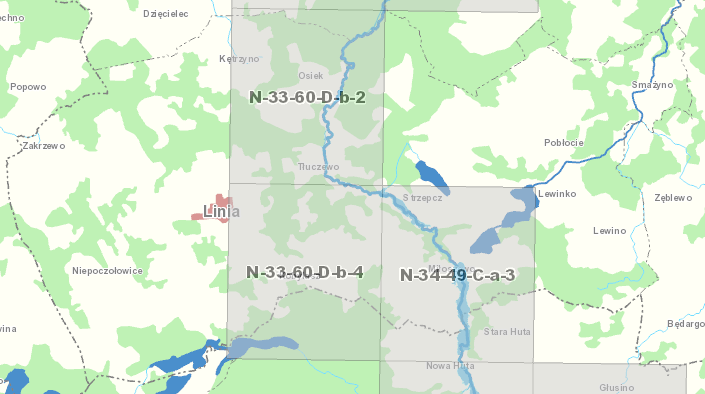 Źródło: http://mapy.isok.gov.pl/imap/Możliwe podtopienia (głównie w dolinie rzeki Łeby) łąk i gruntów rolnych mogą wystąpić w czasie wiosennych roztopów na przełomie marca i kwietnia ich wielkość zależy od stanu wody w rzece, stopnia zlodowacenia rzeki, intensywności opadów oraz warunków atmosferycznych. Na obszarze gminy Linia obszar bezpośredniego zagrożenia powodzią na rzece Łeba występuje od 107+000km do 94+000km. Dla rzeki Bolszewki obecnie brak danych na temat zagrożeń powodziowych. Plan przeciwdziałania skutkom suszy Plan przeciwdziałania skutkom suszy (PPSS) jest dokumentem, który został sporządzony na podstawie art. 183–185 ustawy z dnia 20 lipca 2017 r. Prawo wodne (Dz. U. 2021 poz.2233.) Obszar gminy Linia nie został zaklasyfikowany jako silnie zagrożony suszą. Okresowo występująca susza rolnicza jest uzależniona od sezonowej ilości opadów atmosferycznych, nie ma natomiast zagrożenia suszą hydrologiczną czy hydrogeologiczną. Z tego powodu na terenie gminy nie są planowane inwestycje zmierzające do zmniejszenia skutków suszy. Jednak ze względu na ogólnie niekorzystne warunki hydrologiczne i niewielkie zasoby wodne na terenie całego kraju (Polska zajmuje jedno z ostatnich miejsc w Europie pod tym względem) wskazane są następujące działania: zwiększenie ilości i czasu retencji wód na gruntach rolnych; retencja i zagospodarowanie wód opadowych i roztopowych na terenach zurbanizowanych; edukacja i zarządzanie ryzykiem suszy;realizacja przedsięwzięć zmierzających do zwiększenia lub odtwarzanie naturalnej retencji.Plan gospodarowania wodami na obszarze dorzecza WisłyGmina Linia znajduje się na obszarze dorzecza dolnej Wisły. W planie gospodarowania wodami, który jest jednym z podstawowych dokumentów planistycznych gospodarki wodnej, ustalane są cele środowiskowe dla poszczególnych części wód i obszarów chronionych. Jeśli jednolita część wód osiągnęła już pożądany stan, celem jest jego utrzymanie. Poniżej przedstawiono wykaz jednolitych części wód powierzchniowych i podziemnych, zlokalizowanych w granicach administracyjnych gminy Linia oraz wyznaczone dla nich cele środowiskowe wraz z oceną ryzyka nieosiągnięcia tych celów.Tabela 3. Charakterystyka JCWP występujących na terenie gminy LiniaŹródło: Rozporządzenie Rady Ministrów z dnia 18 października 2016 r. w sprawie Planu gospodarowania wodami na obszarze dorzecza WisłyDla JCWP PLRW20001947849 - Bolszewka od Strugi Zęblewskiej do ujścia wdrożenie skutecznych i efektywnych działań naprawczych wymaga szczegółowego rozpoznania wpływu zidentyfikowanej presji i możliwości jej redukcji. W programie działań zaplanowano działanie „wariantowa analiza sposobu udrożnienia budowli piętrzących na rzece Bolszewka wraz ze wskazaniem wariantu do realizacji oraz opracowaniem dokumentacji projektowej” obejmujące szczegółową analizę lokalnych uwarunkowań, mającą na celu dobór optymalnych rozwiązań technicznych. Wdrożenie konkretnych działań naprawczych będzie możliwe dopiero po przeprowadzeniu ww. analiz. Jako działanie ciągłe wskazano regularny wywóz nieczystości płynnych przez właścicieli nieruchomości. Dla JCWP PLRW20001947639 Łeba od Dębnicy do Pogorzelicy określono zagrożenie osiągnięcia celów środowiskowych. Stwierdzono, że wdrożenie skutecznych i efektywnych działań naprawczych wymaga szczegółowego rozpoznania wpływu zidentyfikowanej presji i możliwości jej redukcji. Dokonano rozpoznania potrzeb w zakresie przywrócenia ciągłości morfologicznej w kontekście dobrego stanu ekologicznego JCWP. W programie działań zaplanowano działanie „wariantowa analiza sposobu udrożnienia budowli piętrzących na rzece Łeba wraz ze wskazaniem wariantu do realizacji oraz opracowaniem dokumentacji projektowej” obejmujące szczegółową analizę lokalnych uwarunkowań, mającą na celu dobór optymalnych rozwiązań technicznych. Wdrożenie konkretnych działań naprawczych będzie możliwe dopiero po przeprowadzeniu ww. analiz. W Aktualizacji Programu Wodno-Środowiskowego Kraju dla JCWP PLRW20001947639 przewidziano następujące działania: budowa nowych zbiorników bezodpływowych oraz remont istniejących,regularny wywóz nieczystości płynnych,budowa indywidualnych systemów oczyszczania ścieków,przywrócenie drożności cieków istotnych dla zachowania ciągłości morfologicznej, opracowanie wariantowej analizy sposobu udrożnienia budowli piętrzących na odcinku cieku istotnego - Łeba wraz ze wskazaniem wariantu do realizacji oraz opracowaniem dokumentacji projektowej,przywrócenie drożności cieków istotnych dla zachowania ciągłości morfologicznej - realizacja wybranego wariantu udrożnienia odcinka cieku istotnego - Łeba - działanie inwestycyjne.Dla JCWP RW20001747629 Okalica - wdrożenie skutecznych i efektywnych działań naprawczych wymaga szczegółowego rozpoznania wpływu zidentyfikowanej presji 
i możliwości jej redukcji. Dokonano rozpoznania potrzeb w zakresie przywrócenia ciągłości morfologicznej w kontekście dobrego stanu ekologicznego JCWP. W programie działań zaplanowano działanie „wariantowa analiza sposobu udrożnienia budowli piętrzących na rzece Okalica wraz ze wskazaniem wariantu do realizacji oraz opracowaniem dokumentacji projektowej” obejmujące szczegółową analizę lokalnych uwarunkowań, mającą na celu dobór optymalnych rozwiązań technicznych. Wdrożenie konkretnych działań naprawczych będzie możliwe dopiero po przeprowadzeniu ww. analiz. budowa nowych zbiorników bezodpływowych oraz remont istniejących. W Aktualizacji Programu Wodno-Środowiskowego Kraju dla JCWP RW20001747629 Okalica przewidziano następujące działania:budowa nowych zbiorników bezodpływowych oraz remont istniejących,regularny wywóz nieczystości płynnych,budowa indywidualnych systemów oczyszczania ścieków,przywrócenie drożności cieków istotnych dla zachowania ciągłości morfologicznej,opracowanie wariantowej analizy sposobu udrożnienia budowli piętrzących na odcinku cieku istotnego - Okalica wraz ze wskazaniem wariantu do realizacji oraz opracowaniem dokumentacji projektowej,przywrócenie drożności cieków istotnych dla zachowania ciągłości morfologicznej,realizacja wybranego wariantu udrożnienia odcinka cieku istotnego - Okalica - działanie inwestycyjne.Dla RW2000254742549 Dopływ z jez. Potęgowskiego Dużego - brak możliwości technicznych oraz dysproporcjonalne koszty. Zaplanowanie i wdrożenie jakichkolwiek działań będzie generowało nieuzasadnione koszty. W przypadku potwierdzenia złego stanu wprowadzone zostanie działanie mające na celu rozpoznanie jego przyczyn. Takie etapowe postępowanie pozwoli na racjonalne zaplanowanie niezbędnych działań i zapewnienie ich wymaganej skuteczności. W Aktualizacji Programu Wodno-Środowiskowego Kraju dla RW2000254742549 przewidziano następujące działania:budowa nowych zbiorników bezodpływowych oraz remont istniejących,regularny wywóz nieczystości płynnych,weryfikacja ryzyka nieosiągnięcia celów środowiskowych.Na terenie gminy występują fragmentarycznie dwa Główne Zbiorniki Wód Podziemnych: GZWP nr 114 Maszewo – obejmujący zachodnią część gminy, oraz GZWP nr 111 Subniecka Gdańska, obejmujący wschodnią część gminy. Zbiornik ten charakteryzuje się częściową izolacją przed przenikaniem zanieczyszczeń z powierzchni terenu do wód zbiornika. Zagrożeniem dla GZWP 114 w gminie Linia jest wydobycie kruszyw, turystyka nad jeziorami oraz zamknięte gminne składowisko odpadów, czynna oczyszczalnia ścieków w Tłuczewie, masarnia i ubojnia w Lini, stacja paliw w Lini, a także nieuporządkowana gospodarka wodno-ściekowa oraz niestosowanie zasad dobrej praktyki rolniczej.Model struktury funkcjonalno-przestrzennej gminyWprowadzenie do modeluModel struktury funkcjonalno-przestrzennej gminy Linia jest zobrazowaniem spodziewanych
i zaplanowanych w strategii gminy procesów rozwoju i ich wpływu na kształtowanie się struktur przestrzennych.Przy tworzeniu modelu uwzględniono dwa rodzaje uwarunkowań:  zastane, w tym m.in. ukształtowanie terenu, zasoby naturalne, obszary cenne przyrodniczo, historycznie ugruntowany sposób użytkowania przestrzeni, powiązania infrastrukturalne i komunikacyjne;zdiagnozowane, m. in problemy, potrzeby, potencjały rozwojowe, aspiracje.W ramach modelu struktury funkcjonalno-przestrzennej gminy Linia przedstawiono różne funkcje terenów w gminie, a także obszary szczególnej koncentracji poszczególnych funkcji i planowane zmiany w przestrzeni gminy.Ogólne uwarunkowania modeluGmina Linia zlokalizowana jest na terenie województwa pomorskiego w powiecie wejherowskim. Znajduje się około 35 km na południowy zachód od Wejherowa i około 18 km na południowy wschód od Lęborka. Od aglomeracji gdańskiej Linię dzieli około 60 km. Od północy graniczy z gminami powiatu wejherowskiego: Łęczyce i Luzino, a od wschodu 
z Szemudem. Od zachodu gmina Linia graniczy z Cewicami – gminą położona w powiecie lęborskim, od południa styka się z Sierakowicami i Kartuzami w powiecie kartuskim. Gmina Linia położona jest w dorzeczu rzek Łeby, Redy i Łupawy.Powierzchnia gminy Linia to 120 km². Gminę stanowi 13 sołectw: Kętrzyno, Kobylasz-Potęgowo, Lewinko, Lewino, Linia, Miłoszewo, Niepoczołowice, Osiek, Pobłocie, Smażyno, Strzepcz, Tłuczewo, Zakrzewo i 16 miejscowości. Rysunek 5. Lokalizacja gminy Linia na tle powiatu wejherowskiego 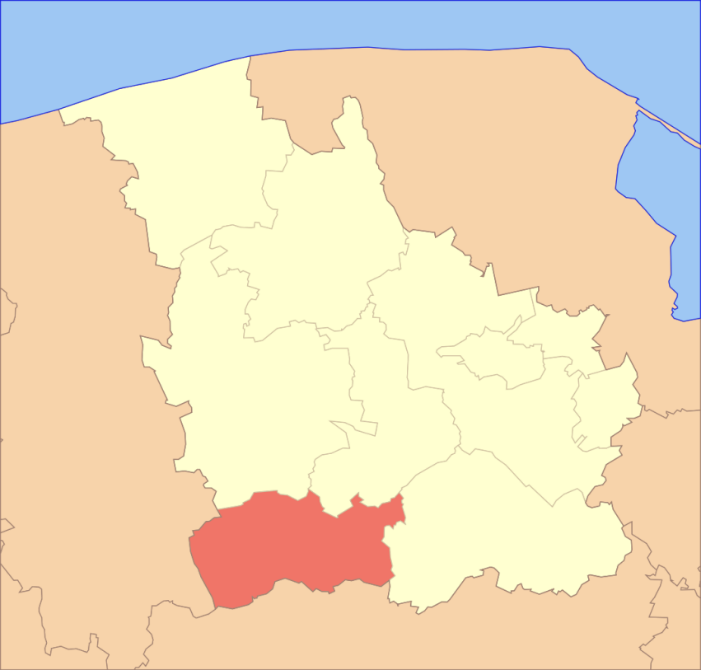 Źródło: ttps://commons.wikimedia.org/wiki/File:POL_gmina_Linia_locator_map.svgRysunek 6. Lokalizacja Gminy Linia w otoczeniu gmin sąsiadujących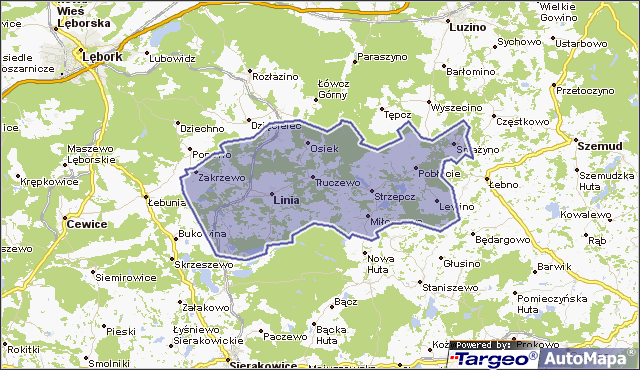 Źródło: http://mapa.targeo.plTeren gminy Linia charakteryzuje się różnorodnością geomorficzną. Różnice rzędnych wynoszą od 100m n.p.m. w Dolinie Rzeki Łeba do 215m n.p.m. na pograniczu z gminą Kartuzy. Ukształtowanie terenu urozmaicają rynny jeziorne i dolina rzeki Łeby. Głębokość największej rynny jeziora Potęgowskiego wynosi około 30 m. Klimat charakteryzuje się stosunkowo niskimi temperaturami, krótkim okresem wegetacyjnym i dużym udziałem w skali roku mas powietrza polarno-morskiego. Dla tego obszaru charakterystyczna jest duża zmienność pogody. Południowa część gminy obejmująca 1 245 ha (10,4% całego obszaru) leży w granicach Kaszubskiego Parku Krajobrazowego. 2 593 ha terenu gminy zalicza się do obszaru chronionego krajobrazu Doliny Łeby, co daje 32% obszaru podlegającego ochronie, a z otuliną parku aż 60% powierzchni gminy. Na terenie gminy występują dwa udokumentowane rejony złóż mineralnych - złoże Linia i złoże Zakrzewo. Na obszarze gminy gleby słabe i bardzo słabe. Grunty orne klas III i IV zajmują około 4%, użytki zielone tych klas natomiast około 25%. Lesistość terenu wynosi 37,9%. Wiodącą funkcją gminy jest rolnictwo, a jako obszary dodatkowe wymienić należy gospodarkę leśną i rekreacyjną. Strukturę rolnictwa tworzą gospodarstwa indywidualne. Krajobraz gminy z licznymi jeziorami, dolina rzeki Łeby i zróżnicowana rzeźba terenu stanowią o potencjale funkcji rekreacyjnej i wypoczynkowej obszaru. Na obszarze gminy Linia nie ma obiektów kulturowych rangi krajowej czy międzynarodowej, jednak krajobraz i istniejące obiekty jest dobrze zachowany, zachował swoje regionalne kaszubskie wartości. W gminie Linia (gmina Lëniô) od 30 kwietnia 2010 r. obowiązuje kaszubskie nazewnictwo dla wybranych miejscowości. Według danych pochodzących ze spisu powszechnego ludności z 2011 roku 52,3% ludności gminy posługuje się językiem kaszubskim. Aktualnie w gminie Linia działa Ośrodek Edukacji Kaszubskiej – Szkoła Podstawowa na Głodnicy. Licznie są zachowane elementy dziedzictwa kulturowego w postaci starych domów mieszkalnych rozsianych na obszarze całej gminy, zespołów zabudowy oraz układów wsi. Sieć osadniczą gminy Linia tworzy 12 wsi o zróżnicowanej wielkości i na ogół zróżnicowanym układzie przestrzennym. Większość wsi posiada układ widlicowy, wieś Linia to wielodrożnica, a pozostałe posiadają charakter rozproszony. Na terenie gminy nie ma osiedli popegeerowskich. Historyczna zabudowa pochodzi głównie z przełomu XIX i XX wieku i stanowi dużą wartość kompozycyjną. Dominują budynki z cegły z dachami dwuspadowymi, występują również chaty ryglowe. Budynkom mieszkalnym towarzyszą zabudowania gospodarcze o podobnej architekturze. Zachowane obiekty są w różnym stanie technicznym i wymagają remontów oraz modernizacji. Na terenie gminy są również kapliczki i krzyże, które stanowią o kulturze kaszubskiej tego regionu. Na uwagę zasługują stare budynki szkolne, dwa stare zespoły młyńskie, zespoły dworskie oraz najlepiej zachowany zespół pałacowo-ogrodowy. W gminie Linia jest 14 stanowisk archeologicznych wpisanych do rejestru zabytków województwa pomorskiego. Pozostałe stanowiska archeologiczne, niewpisane do rejestru zabytków, są objęte ochroną jako strefy ochrony archeologicznej. Układ komunikacyjny podstawowy w gminie Linia stanowią drogi gminne i powiatowe, uzupełnieniem są drogi wewnętrzne. Przez teren gminy nie przebiegają drogi krajowe ani wojewódzkie.System zaopatrzenia w wodę na obszarze gminy Linia oparty jest przede wszystkim o 8 publicznych ujęć wody, zlokalizowanych na terenie miejscowości: Linia, Kętrzyno, Lewino, Miłoszewo, Pobłocie, Smażyno, Strzepcz i Zakrzewo. Są to w większości ujęcia wód podziemnych z utworów czwartorzędowych. Stan wody po uzdatnieniu spełnia wymagania wynikające z przepisów prawa. Istniejąca w gminie sieć wodociągowa składa się
z niezależnych (w zasadzie) od siebie wodociągów lokalnych. Wiele gospodarstw ma własny system zaopatrzenia w wodę. Dla potrzeb mieszkańców Kętrzyna wybudowano powierzchniowe ujęcie którym zarządza lokalne stowarzyszenie. System odprowadzania ścieków w gminie Linia to gminna oczyszczalnia ścieków w Tłuczewie wraz ze zbiorczym system kanalizacji, regularnie rozbudowywanym, uzupełnieniem jest odprowadzanie ścieków do zbiorników bezodpływowych. Rozwój infrastruktury technicznej, zwłaszcza rozbudowa
i modernizacja sieci kanalizacyjnej, wydaje się być priorytetem ze względu na podniesienie jakości życia mieszkańców i wzrost atrakcyjności osadniczej, turystycznej i gospodarczo-inwestycyjnej gminy. W związku z dużym rozproszeniem zabudowy i znacznymi odległościami między siedliskami alternatywą dla sieci kanalizacyjnej są nowoczesne przydomowe oczyszczalnie ścieków, które powinny zastąpić zbiorniki bezodpływowe w niezadowalającym stanie technicznym. Analiza danych wskazuje, że liczba zbiorników bezodpływowych sukcesywnie maleje, natomiast przybywa przydomowych oczyszczalni ścieków. Z kolei budowa gazociągu poprawiłaby stan powietrza poprzez ograniczenie niskiej emisji. Jednak budowa sieci gazowej w sytuacji dużego rozproszenia zabudowy stawia pod znakiem zapytania rentowność takiego przedsięwzięcia. Równocześnie aktualny kryzys energetyczny związany z niedoborem paliw kopalnych powinien zwiększyć zainteresowanie alternatywnymi rozwiązaniami w postaci odnawialnych źródeł energii. Na terenie gminy występują korzystne warunki do wytwarzania energii pochodzącej z wiatru.W gminie Linia aktualnie nie ma czynnego składowiska odpadów, odpady są segregowane
i wywożone na czynne składowiska odpadów zlokalizowane w sąsiednich gminach.Funkcje terenów w gminiePrzeznaczenie i użytkowanie terenu zostało zdeterminowane przez nieobowiązujący obecnie miejscowy plan ogólny zagospodarowania przestrzennego gminy Linia, obowiązujące plany miejscowe oraz pośrednio decyzje o warunkach zabudowy. Projektowana struktura funkcjonalno-przestrzenna gminy zakłada utrzymanie istniejącego układu. W strukturze funkcjonalno-przestrzennej gminy Linia najważniejszymi ośrodkami są wsie Linia i Strzepcz oraz Niepoczołowice, z funkcją mieszkalną i usługową. Rozwinęła się również funkcja turystyczno-wypoczynkowa (ośrodki wypoczynkowe, budynki letniskowe
i rekreacyjne) nad jeziorami, głównie w Potęgowie, Miłoszewie, Lewinku i Strzepczu. Funkcją wiodącą w gminie jest rolnictwo i leśnictwo. Produkcja nie odgrywa istotniejszej roli, znajdują się tu tylko małe zakłady przetwarzające lokalne surowce i zaopatrujące lokalną społeczność. Na terenie gminy Linia przeważa zabudowa zagrodowa rolnicza, w Lini i Strzepczu zabudowa usługowo-mieszkaniowa, nieliczna produkcyjna, ponadto nad jeziorami występuje zabudowa letniskowa, a także ośrodki wczasowe nad jeziorem Potęgowskim. W miejscowości Linia – położonej w centrum gminy, znajdują się obiekty o różnych funkcjach, obsługujące mieszkańców całej gminy. Drugą miejscowością o podobnej funkcji jest Strzepcz.  Na terenie gminy istnieją rejony zagospodarowane chaotycznie, dotyczy to głównie zabudowy letniskowej występującej nad jeziorami: Potęgowskimi, Czarnym, Lewinko, Strzepcz, Miłoszewo, Trepczykowo. Obszary te ze względu na duże walory krajobrazowe powinny być użytkowane zgodnie przeznaczeniem określonym w planach miejscowych. Główne funkcje terenów w gminie Linia to:rolnictwo i leśnictwo, funkcje mieszkaniowe, funkcje gospodarcze (produkcyjne i usługowe itp.), funkcja turystyczno-wypoczynkowa. W celu ustalenia zasad rozwoju przestrzennego poszczególnych części obszaru gminy
w Studium uwarunkowań i rozwoju przestrzennego gminy Linia ustalono podział na strefy funkcjonalno-przestrzenne. Podstawą wyodrębniania obszarów o zróżnicowanym sposobie użytkowania i kierunków zagospodarowania przestrzennego były:istniejące użytkowanie, zagospodarowanie i uzbrojenie terenu,naturalne elementy środowiska – las, łąki, zwarte areały rolne, itp.,główne trasy komunikacyjne, predyspozycje naturalne terenu dla rozwoju nowych funkcji, zamierzenia, plany oraz możliwości przekształceń terenów otwartych.Model struktury funkcjonalno-przestrzennej gminy LiniaNa terenie gminy Linia należy utrzymać przede wszystkim funkcję mieszkalną, rolniczą i leśną, a rozwijać przede wszystkim funkcje: turystyczną, usługową oraz jako uzupełnienie - produkcyjną. Biorąc pod uwagę dotychczasowe zagospodarowanie wsi Linia i Strzepcz, planuje się ich dalszy wielofunkcyjny rozwój z wiodącymi funkcjami usług publicznych oraz mieszkaniowej i związanych z działalnością gospodarczą (usługi, produkcja, turystyka itp.). Wsie Potęgowo, Lewinko to tereny rozwoju funkcji głównie rekreacyjnej, wypoczynkowej, letniskowej. Uzupełnieniem są obszary niezbędne dla obsługi turystów głównie
w Pobłociu i Niepoczołowicach. Wsie Osiek, Kętrzyno, Lewino, Tłuczewo to koncentracja głównie zabudowy mieszkaniowej z usługami. Dla potrzeb nowych inwestycji należy przeznaczać głównie nieruchomości w zasięgu zwartej zabudowy wsi w istniejących jednostkach osadniczych. Rozwój gminy i wyznaczone nowe tereny inwestycji powinny spełniać potrzeby mieszkańców i uzupełniać strukturę osadniczą gminy oraz chronić obiekty kulturowe i obszary przyrodnicze. Rozwój nowej zabudowy powinien iść w kierunku kontynuacji wielofunkcyjnej zwartej zabudowy wsi, zabudowy letniskowej nad jeziorami, zabudowy zagrodowej związanej z gospodarstwami rolnymi, pod warunkiem spełnienia przepisów odrębnych związanych m.in. z ochroną przyrody, środowiska, gruntów rolnych
i leśnych. Szczególnie korzystne warunki wypoczynku występują w rejonie Zespołu Jezior Potęgowskich oraz jezior Strzepcz, Lewinko i Miłoszewo. W tych rejonach należy przewidzieć rozwój obiektów wypoczynku, turystyki.Jako obszary leśne i rolnicze należy pozostawić większość gruntów wokół jezior Potęgowskich, Lewino i Miłoszewskie oraz Morzyc i Trepczykowo, jako naturalny „kołnierz” ochronno-krajobrazowy. Ważne w strukturze przestrzennej gminy są kompleksy leśne i obszary rolnicze. Należy utrzymać rolnicze przeznaczenie gruntów organicznych (obszary głównie w pobliżu jezior, rzek i oczek wodnych). Nie należy zmieniać przeznaczenia użytków rolnych klasy III i IV na cele nierolnicze i nieleśne. Dopuszcza się taką możliwość w wyjątkowych sytuacjach, zwłaszcza jeśli nie ma innej możliwości rozwoju przestrzennego istniejącej zabudowy.Ponieważ tereny gminy są obszarami o wysokich walorach przyrodniczych, funkcje agroturystyki mogą być realizowane na obszarze całej gminy. Jest to zgodne z istotą agroturystyki, tzn. wiąże się to z organizowaniem pobytu turystom przez rolnika we własnym gospodarstwie rolniczym. Tereny rolniczo-leśne o określonej funkcji: leśnej, rolniczej, zabudowy zagrodowej, rozproszone na terenie całej gminy:system ekologiczny lasów na południe od Lęborka  /część północno-wschodnia gminy/  funkcja obszaru leśna, rolnicza,tereny rolnicze Zakrzewo-Linia /część zachodnia gminy/ funkcja obszaru rolnicza,kompleksy leśne w otulinie KPK /część środkowo-zachodnia gminy/  funkcja leśna 
i rolnicza,system ekologiczny KPK /część południowa gminy w rejonie jezior Potęgowskich/ funkcja obszaru leśna i rolnicza oraz obsługi turystycznej,system ekologiczny lasów Mirachowskich /część południowa gminy w sąsiedztwie jezior Potęgowskich /  funkcja obszaru leśna i rolnicza,system ekologiczny Doliny Łeby /część środkowa gminy wzdłuż rzeki Łeby/ funkcja obszaru leśna i rolnicza (użytków zielonych), w rejonie tym znajduje się obszar poligonu w Strzepczu,system jezior Lewino i Miłoszewskie /część środkowa gminy/  funkcja leśna i rolnicza,kompleksy rolnicze w Pobłociu /część północno-wschodnia gminy/ funkcja rolnicza (upraw polowych),kompleks leśny Miłoszewo-Lewino  /część południowo-zachodnia gminy/ funkcja obszaru leśna i rolnicza,kompleks leśny Rosochy-Niedźwiadek /część środkowo-wschodnia gminy/  funkcja obszaru leśna i rolnicza,system ekologiczny doliny Bolszewki /część wschodnia gminy/ funkcja leśna i rolnicza.Tereny przeznaczone pod istniejącą i projektowaną zwartą zabudowę we wsiach
o określonej funkcji: mieszkaniowej, letniskowej, usługowej, usług turystycznych, produkcyjnej. tereny zabudowy mieszkaniowej, usługowej - rozlokowane we wszystkich wsiach
i osadach gminy. Zabudowa mieszkaniowa w formie budownictwa skoncentrowanego głównie we wsiach Linia, Strzepcz, Niepoczołowice, Pobłocie, Lewino, Potęgowo, Smażyno. tereny zabudowy rekreacyjnej, letniskowej oraz turystycznej zlokalizowane głównie nad jeziorami Potęgowskimi, w Niepoczołowicach, Strzepczu, Lewinku, Miłoszewie, Zakrzewie oraz w rejonie rzeki Bolszewki w Smażynie.tereny zabudowy produkcyjnej - skoncentrowane w Lini i Strzepczu, zwłaszcza wzdłuż drogi powiatowej Zakrzewo-Smażyno, ze szczególnym uwzględnieniem gospodarki wodno-ściekowej. Spod zabudowy wyłącza się:obszary lasów, zadrzewień,tereny użytków ekologicznych istniejących i projektowanych,tereny rezerwatów przyrody,tereny położone w sąsiedztwie pomników przyrody,tereny bezpośrednio przyległe do lasów oraz obszary o znacznie ograniczonej możliwości zabudowy, wynikające z przepisów prawa:tereny zagrożenia powodziowego (wzdłuż rzeki Łeby), podtapiane,obszary gruntów organicznych,strefy brzegowe wokół jezior, rzek, zbiorników wodnych,tereny zagrożone osuwaniem się mas ziemnych,obszary obiektów archeologicznych.  Przeznaczenie nowych terenów pod zwartą zabudowę powinno odbywać się na podstawie planów miejscowych.tereny rolnicze i leśne,Pozostałe obszary gminy stanowią rolniczą przestrzeń produkcyjną oraz kompleksy leśne. funkcje agroturystyki mogą być realizowane na obszarze całej gminy, przy czym obszary o najwyższych predyspozycjach do agroturystyki to dosyć szeroki kołnierz
w otulinie Kaszubskiego Parku Krajobrazowego oraz na terenach KPK nad jeziorami Potęgowskimi, część Niepoczołowic, Kobylasza, Miłoszewa, a także tereny wsi Kętrzyno, Tłuczewo i Osiek. Charakterystyka wybranych obszarów i kierunków interwencji:• Planuje się kontynuację modernizacji i rozbudowy infrastruktury sieciowej jako kluczowych inwestycji dla podnoszenia jakości życia mieszkańców i atrakcyjności osadniczej gminy oraz ochrony środowiska naturalnego. Beneficjentem realizowanych inwestycji będą zarówno wszyscy mieszkańcy bądź ich duże grupy (rozwój sieci, modernizacja stacji uzdatniania wody, rozbudowa oczyszczalni ścieków itp.), jak i pojedyncze gospodarstwa domowe (przydomowe oczyszczalnie ścieków itp.).• Kontynuowane będą remonty dróg, inwestycje drogowe oraz modernizacja dróg dojazdowych do terenów rolniczych. Celem tych działań jest poprawa dostępności komunikacyjnej oraz bezpieczeństwa kierowców, pieszych i innych użytkowników ruchu, jak również zwiększenie komfortu życia mieszkańców. Ponadto rozwijane będzie oświetlenie uliczne oraz wymiana opraw na energooszczędne na terenie całej gminy.• W celu zwiększenia oferty aktywnego spędzania czasu wolnego, a jednocześnie rozwoju alternatywnej formy komunikacji i poprawy jakości powietrza będą tworzone ścieżki rowerowe, punkty przesiadkowe w postaci parkingów, przy których będzie można zostawić samochód/rower, a także niezbędna baza towarzysząca. Ścieżki będą integrowane 
z infrastrukturą w sąsiednich samorządach.• Planuje się rozbudowę infrastruktury rekreacyjnej i sportowej w celu dywersyfikacji 
i uatrakcyjnienia oferty zarówno dla mieszkańców, jak turystów i wczasowiczów.• Kontynuowane będą działania w zakresie dbałości o lokalne dziedzictwo materialne, które będzie stanowić element oferty kulturalnej i rekreacyjnej oraz pełnić rolę edukacyjną.• W ramach troski o poziom zdrowia publicznego w gminie oraz o jakość powietrza samorząd będzie podejmował wszelkie działania zmierzające do transformacji energetycznej, zarówno poprzez termomodernizację budynków użyteczności publicznej, jak i wspieranie inicjatyw związanych z wymianą nieekologicznych pieców i inwestycji w OZE. Ustalenia i rekomendacje w zakresie kształtowania i prowadzenia polityki przestrzennej 
w gminieUstalenia i rekomendacje w zakresie kształtowania i prowadzenia polityki przestrzennej 
w gminie Linia wynikają z przyjętego i opisanego wyżej modelu. Dotyczą kluczowych jednostek funkcjonalno-przestrzennych. Opis uwzględnia krótką charakterystykę każdej 
z nich oraz określa najważniejsze zalecenia i wskazówki dotyczące polityki przestrzennej 
w odniesieniu do tych jednostek. 1. Tereny o funkcjach mieszkaniowych, usługowych: • Charakterystyka: Obszary mieszkaniowe rozlokowane są we wszystkich wsiach i osadach gminy w formie budownictwa skoncentrowanego, głównie jednorodzinnego • Ustalenia i rekomendacje w zakresie kształtowania i prowadzenia polityki przestrzennej:zabudowa mieszkaniowa w formie budownictwa skoncentrowanego głównie we wsiach Linia, Strzepcz, Niepoczołowice, Pobłocie, Lewino oraz dodatkowo
w rejonach już istniejących skupisk zabudowy, w terenach wskazanych jako tereny rozwojowe wsi, co pozwoli uniknąć rozproszenia; w rejonach zabudowy mieszkaniowej ograniczenie lokalizacji obiektów uciążliwych (usługowych, produkcyjnych, infrastruktury technicznej), które powinny znajdować się w rejonach produkcyjnych; dopuszcza się nieuciążliwe obiekty usługowe; nie należy łączyć na działkach funkcji mieszkalnych z uciążliwymi;utrzymanie istniejącej struktury osadniczej z dopuszczeniem uzupełnień 
i przekształceń, modernizacji oraz wymiany substancji budowlanej;kreowanie prawidłowych relacji pomiędzy zabudową a terenami otwartymi, rolnymi oraz terenami lasów;kształtowanie prawidłowych relacji pomiędzy zabudową związaną z produkcją rolną 
a zabudową mieszkaniową;realizacja programu rozwoju inwestycji mieszkaniowo-usługowych zgodnie 
z aktualnymi potrzebami i możliwościami gminy;rozwój funkcji usługowych związanych z funkcją agroturystyczną; zwiększenie powierzchni terenów zabudowy turystyczno-rekreacyjnej, w tym rekreacji indywidualnej i agroturystyki (łącznie z obiektami i urządzeniami służącymi obsłudze ruchu turystycznego);ochrona materialnych elementów dziedzictwa kulturowego i krajobrazu gminy;powiększanie bazy noclegowej oraz rozwój gospodarstw agroturystycznych na bazie istniejących siedlisk zagrodowych; dążenie do tworzenia i utrzymania rezerw terenowych dla różnego rodzaju usług;realizacja infrastruktury technicznej, społecznej, systemów zieleni urządzonej
i komunikacji, w tym ścieżek rowerowych, ciągów pieszo-rowerowych i miejsc parkingowych w kluczowych lokalizacjach;przeciwdziałanie degradacji środowiska osadniczego poprzez unikanie przypadkowych lokalizacji; prowadzenie gospodarki wodno-ściekowej przy zachowaniu zasad ochrony środowiska - zaspokajanie zapotrzebowania na wodę z wodociągów zbiorowych; rozbudowa kanalizacji sanitarnej, a w zabudowie rozproszonej stosowanie przydomowych oczyszczalni ścieków.2. Tereny o funkcjach zabudowy rekreacyjnej, letniskowej oraz turystycznej Charakterystyka: Główne rejony koncentracji funkcji występują nad jeziorami
w Potęgowie, Niepoczołowicach, Strzepczu, Lewinku i Miłoszewie oraz Zakrzewie.Ustalenia i rekomendacje w zakresie kształtowania i prowadzenia polityki przestrzennej:lokalizacja inwestycji w dziedzinie rekreacji, wypoczynku i turystyki pod warunkiem przestrzegania zasad i uwarunkowań wynikających z konieczności ochrony środowiska i przyrody.na terenie Kaszubskiego Parku Krajobrazowego i Obszaru Chronionego Krajobrazu Doliny Łeby lokalizacja w bezpośrednim sąsiedztwie jeziora wymaga zachowania pasa 100m wolnego od zabudowy wzdłuż brzegów z wyjątkiem plaż, przystani itp.; na pozostałych terenach wokół jezior pas wolny od zabudowy co najmniej 10m.lokalizowanie „gniazdowe” różnych zespołów letniskowych, turystycznych
i rekreacji.wyeliminowanie możliwości budowy ogrodzeń aż do brzegów jeziora;dla budynków letniskowych wykorzystywanych okresowo przez osoby wypoczywające przewiduje się budynki jednokondygnacyjne;dla obiektów ośrodków wypoczynkowych, hoteli, moteli, pensjonatów, zajazdów turystycznych przewiduje się obiekty o zróżnicowanej architekturze, nawiązujące stylem do regionalnych tradycji i wyposażone w towarzyszącą infrastrukturę, np. parkingi; rozwój funkcji rekreacji, wypoczynku i turystyki na terenie gminy jest silnie powiązany z rozwiązaniem kompleksowym gospodarki wodno-ściekowej, dlatego należy dążyć do budowy zbiorczych systemów kanalizacji.Tereny o funkcji zabudowy produkcyjnejCharakterystyka: Zabudowa produkcyjna skoncentrowana będzie w Lini, Strzepczu, zwłaszcza wzdłuż drogi powiatowej Zakrzewo-Smażyno, ze szczególnym uwzględnieniem gospodarki wodno-ściekowej. W ramach tej funkcji uwzględnia się m.in. stacje paliw i punkty obsługi samochodów typu mechanika, blacharstwo, lakiernictwo, a także stolarnie, zakłady produkcji mebli, tartaki, zakłady przetwórstwa mięsa, zakłady budowlane, przetwórstwo, magazyny i składy o znacznej skali. likwidacja funkcjonujących w obrębie zabudowy mieszkaniowej i letniskowej uciążliwych zakładów usługowych i produkcyjnych niespełniających wymogów ochrony środowiska lub zmiana technologii na nieuciążliwą i nieszkodliwą dla środowiska; lokalizacja obiektów uciążliwych w oddaleniu od obiektów przeznaczonych na stały pobyt ludzi, zwłaszcza od terenów rekreacyjnych, wypoczynkowych, oraz stosowanie pasów zieleni izolacyjnej;lokalizowanie obiektów produkcyjnych na stosunkowo dużych działkach, na skraju osiedli; nie zaleca się łączenia z funkcją mieszkaniową, a nie należy 
z funkcją turystyczną, letniskową i rekreacyjną. funkcje produkcyjne i inne stwarzające uciążliwości nie powinny być lokalizowane na obszarach przyrodniczo chronionych.Turystyka, rekreacja i agroturystyka:• Charakterystyka: Obszary zieleni kluczowe dla systemu przyrodniczego, położone przede wszystkim w zachodniej i północno-wschodniej części gminy, pełniące role: ekosystemową, biologiczną, krajobrazową, rekreacyjno-społeczną i turystyczną oraz infrastruktura turystyczna, rekreacyjna i wypoczynkowa.• Ustalenia i rekomendacje w zakresie kształtowania i prowadzenia polityki przestrzennej:przeciwdziałanie degradacji środowiska leśnego w celu zapewnienia harmonijnego rozwoju życia mieszkańców gminy oraz prowadzenie inwestycji z uwzględnieniem ochrony lasów przed dewastacją i ekspansją osadnictwa;szczególna ochrona terenów leśnych o charakterze wodochronnym i glebochronnym;bezwzględna ochrona istniejących na obszarach leśnych koncentracji przyrodniczych o randze stanowisk dokumentacyjnych przyrody nieożywionej oraz użytków ekologicznych.przekształcanie terenów zieleni leśnej zagrożonych ekspansją osadnictwa w parki leśne;prowadzenie gospodarki leśnej zgodnie z obowiązującymi przepisami o lasach; powiększanie obszarów leśnych poprzez dolesianie i zalesianie gruntów rolniczo nieprzydatnych; porządkowanie istniejących i tworzenie nowych zespołów zieleni urządzonej;wykorzystanie obszarów leśnych oraz ich najbliższego sąsiedztwa dla realizacji programów z zakresu rekreacji (turystyki i sportu) oraz ochrony zdrowia poprzez wprowadzanie elementów zabudowy związanych z rekreacją (np. szlaki turystyczne, schroniska młodzieżowe, miejsca biwakowe i zadaszenia, pola namiotowe);wykorzystanie terenów nieużytkowanych, obszarów zieleni nieurządzonej występujących w centrach miejscowości do tworzenia atrakcyjnych terenów rekreacyjnych i zieleni urządzonej, integrujących społeczności lokalne i podnoszących jakość przestrzeni publicznych.Obszary ustanowionych form ochrony przyrody: • Charakterystyka: Tereny objęte szczególną formą ochrony przyrody: Obszar Chronionego Krajobrazu Doliny Łeby, Obszar Natura 2000 Dolina Górnej Łeby PLH220006, Obszar Natura 2000 Białe Błoto PLH220002, Obszar Natura 2000 Lasy Mirachowskie PLB220008, Obszar Natura 2000 Kurze Grzędy PLH220014, Kaszubski Park Krajobrazowy, Zespół przyrodniczo-krajobrazowy Dolina Łeby, Zespół przyrodniczo-krajobrazowy Rynna Potęgowska, użytki ekologiczne: Dargolewski Moczar, Bór w Betlejem i Torfowisko w Strzepczu oraz pomniki przyrody.• Ustalenia i rekomendacje w zakresie kształtowania i prowadzenia polityki przestrzennej:podstawowe przedmioty ochrony na tych obszarach stanowią walory przyrodnicze (ekosystemy) i krajobrazowe, a także historyczne i kulturowe;zabrania się podejmowania działań pozostających w sprzeczności z celami ochrony obszarów, negatywnie oddziałujących na kondycję tych gatunków, a także pogarszających integralność tych obszarów lub powiązań z obszarami kluczowymi dla żyjących na nim ekosystemów;zarówno na etapie realizacji jak i eksploatacji inwestycji na terenie gminy nie będą podejmowane działania, których skutkiem byłoby naruszenie katalogu czynności zabronionych w odniesieniu do poszczególnych form ochrony przyrody, występujących na tym obszarze;realizacja zadań nie wpłynie w sposób znaczący na populacje siedlisk i gatunków,
a prowadzone prace będą zgodne z przepisami dotyczącymi ochrony przyrody. 6. Tereny rolnicze wraz z rozwiniętymi funkcjami komplementarnymi i osadnictwem związanym z rolnictwem orz kompleksy leśne: • Charakterystyka: Grunty orne, lasy, łąki, pastwiska, sady, zabudowa zagrodowa oraz związane z nimi obiekty usługowe i gospodarcze, w tym związane z funkcją agroturystyczną• Ustalenia i rekomendacje w zakresie kształtowania i prowadzenia polityki przestrzennej:siedliska gospodarstw rolnych, zabudowa zagrodowa w gospodarstwach rolnych, ogrodniczych i hodowlanych, których funkcje pozostawia się z możliwością ich rozwoju.rozwój systemów osadnictwa w dostosowaniu do lokalnych uwarunkowań przy pełnej ochronie wartościowych kompleksów rolnych, przyrodniczych, lokalnego krajobrazu oraz tradycji kulturowej.przeciwdziałanie degradacji środowiska rolnego poprzez ograniczanie stosowania środków chemicznych, preferowanie nawozów naturalnych oraz biologicznych metod walki ze szkodnikami upraw rolnych, ochrona gruntów rolnych o wysokich klasach bonitacyjnych oraz realizacja planu ochrony gruntów rolnych przed erozją gleb; poprawa jakości produktów rolnych oraz częściowa zmiana kierunków produkcji rolniczej (roślinnej i zwierzęcej);realizacja zbiorowych oraz indywidualnych systemów zaopatrzenia w wodę, odprowadzania i oczyszczania ścieków, likwidacja dzikich wysypisk śmieci, system gromadzenia, segregacji i usuwania odpadów zgodnie z obowiązującymi przepisami;przeciwdziałanie rozdrobnieniu areału rolnego; ograniczanie uciążliwości obiektów o charakterze produkcyjno-przetwórczym do terenu posesji;lokalizowanie ośrodków produkcyjnych i infrastruktury technicznej (w tym odnawialnych źródeł energii) na terenach ściśle określonych w studium, poza obszarami chronionymi, z zachowaniem bezpiecznej strefy ochronnej od zabudowy mieszkaniowej oraz związanej z wielogodzinnym pobytem dzieci i młodzieży;zachowanie użytków zielonych;wzrost roli agroturystyki, rozwój działalności usługowej związanej z tą funkcją;rozwój produkcji rzemieślniczej oraz hodowli w gospodarstwach specjalistycznych (np.: pszczelarstwo, hodowla roślin energetycznych);realizacja nowych siedlisk rolniczych poza obszarami zabudowanymi w wypadku, kiedy wielkość gospodarstwa przekroczy średni areał gospodarstw rolnych w gminie Linia;pozostawienie wszelkich zadrzewień, lasów państwowych i prywatnych, dopuszczalne nowe zalesienia, zwłaszcza terenów zagrożonych erozją.Obszary strategicznej interwencjiObszary strategicznej interwencji określone na poziomie krajowym oraz w strategii rozwoju województwa wraz z zakresem planowanych działańPrzejawem polityki rozwoju ukierunkowanej terytorialnie są obszary strategicznej interwencji. Zgodnie z definicją ustawową obszar strategicznej interwencji (OSI) to określony w strategii rozwoju obszar o zidentyfikowanych lub potencjalnych powiązaniach funkcjonalnych, lub o szczególnych warunkach społecznych, gospodarczych czy przestrzennych, decydujących
o występowaniu barier rozwoju lub trwałych, możliwych do aktywowania, potencjałów rozwojowych, do którego jest kierowana interwencja publiczna łącząca inwestycje, w szczególności gospodarcze, infrastrukturalne albo w zasoby ludzkie, finansowane z różnych źródeł, czy też rozwiązania regulacyjne. Na poziomie krajowym wyznaczono dwa główne typy terytoriów stanowiących OSI: obszary zagrożone trwałą marginalizacją oraz miasta średnie tracące funkcje społeczno-gospodarcze. Obszary te wspierane będą z poziomu kraju
i regionu za pomocą specjalnie ukierunkowanych instrumentów. Gmina Linia nie wpisuje się w żaden ze wskazanych krajowych obszarów interwencji. Podstawowe dokumenty prowadzenia polityki rozwoju województwa pomorskiego to Strategia Rozwoju Województwa Pomorskiego 2030 i Plan Zagospodarowania Przestrzennego Województwa Pomorskiego 2030. Strategia wyznacza cele rozwoju społeczno-gospodarczego regionu w ścisłym powiązaniu z PZPWP 2030, który określa jego politykę przestrzenną oraz stanowi podstawę uwzględnienia wymiaru terytorialnego w realizacji polityki rozwoju województwa. Strategia wskazuje trzy cele strategiczne, mające charakter ogólny i określające pożądane stany docelowe w ujęciu problemowym, które zostały uszczegółowione przez 12 celów operacyjnych. Zgodnie z PZPWP 2030 modelową strukturę funkcjonalno-przestrzenną województwa tworzą:regionalny system obszarów chronionych i powiązań ekologicznych, na który składają się prawne formy ochrony przyrody oraz korytarze ekologiczne o znaczeniu ponadregionalnym, regionalnym i subregionalnym, pozwalające zapewnić odpowiednie warunki dla zachowania i odtwarzania bioróżnorodności;zhierarchizowana policentryczna sieć ośrodków osadniczych (miejskich), w tym ich obszarów funkcjonalnych (miejskich wraz z obszarami wiejskimi w strefach bezpośredniego odziaływania miast), którą tworzą:ośrodek ponadregionalny Trójmiasto (Gdańsk, Gdynia i Sopot), który wraz z gminami otaczającymi tworzy miejski obszar funkcjonalny ośrodka wojewódzkiego (MOF OW);
w jego skład wchodzą także ważne ośrodki miejskie: Tczew i Wejherowo istotne dla obsługi mieszkańców otaczających obszarów, wykraczających poza zasięg powiatów, jednocześnie rozwijające funkcje komplementarne w stosunku do oferty Trójmiasta (w tym funkcje metropolitalne); MOF OW jest zasadniczym elementem strukturalnym Obszaru Metropolitalnego Gdańsk - Gdynia - Sopot;ośrodek regionalny Słupsk, jako główny biegun rozwoju północno-zachodniej części województwa, wykazujący oddziaływanie na sąsiadujące powiaty (zwłaszcza słupski
i bytowski oraz sławieński w sąsiednim województwie zachodniopomorskim), tworzący z Ustką układ bipolarny – MOF Słupsk-Ustka;potencjalny ośrodek regionalny Chojnice, zwiększający szanse do sukcesywnego wzrostu swego znaczenia, m.in. poprzez rozwój efektywnej współpracy w układzie
z sąsiadującym Człuchowem, o nieco mniejszej dynamice rozwoju, który oddziałuje przede wszystkim na powiaty chojnicki i człuchowski, a także na powiaty północno-zachodniej części województwa kujawsko-pomorskiego, północnej części województwa wielkopolskiego oraz wschodniej części w województwie zachodniopomorskim; układ ten tworzy MOF Chojnice-Człuchów;pozostałe ośrodki subregionalne wzmacniające strukturę policentryczną:Bytów wraz z MOF Bytowa,Kościerzyna wraz z MOF Kościerzyny,Kwidzyn wraz z MOF Kwidzyna,Lębork wraz z MOF Lęborka,Malbork tworzący wraz ze Sztumem MOF Malbork-Sztum,Starogard Gdański wraz z MOF Starogardu Gdańskiego;pozostałe ośrodki o znaczeniu ponadgminnym i lokalnym, w tym ośrodki gminne na obszarach wiejskich równoważące rozwój;ponadregionalne pasma rozwojowe, których potencjał związany jest w szczególności
z przebiegiem infrastruktury sieci TEN-T i TEN-E, w których rozwój zachodzić będzie węzłowo, w tym:nadwiślańsko-zatokowe pasmo rozwojowe, związane z przebiegiem infrastruktury korytarza infrastrukturalnego nadwiślańsko-zatokowego i obejmujące: autostradę A1 (Gdańsk - Toruń), drogę nr 91 (Gdańsk - Toruń), linie kolejowe nr 9 (Gdynia Główna - Tczew), nr 131 (Tczew - Bydgoszcz Główna), nr 207 (Malbork – Kwidzyn - Grudziądz), rzekę Wisłę oraz systemy krajowej sieci przesyłowej elektroenergetycznej oraz gazu 
i produktów naftowych, będące obszarem rozwoju pomorskiego hubu paliwowo-energetycznego oraz transportowo-logistycznego w perspektywie roku 2030 (w rejonie Choczewo - Żarnowiec) może uzyskać nowe uwarunkowania rozwojowe w wyniku decyzji o lokalizacji i budowie elektrowni jądrowej i związanymi z nią licznymi przekształceniami przestrzennymi;północne pasmo rozwojowe, związane z przebiegiem infrastruktury korytarza infrastrukturalnego północnego i obejmujące: drogi nr 6 (Gdańsk - Szczecin), nr 7 (Gdańsk - Warszawa), linie kolejowe nr 9 (Gdynia Główna - Warszawa Wschodnia) i nr 202 (Gdańsk Główny - Stargard) oraz drogę wodną Szkarpawy i systemy krajowej sieci przesyłowej elektroenergetycznej oraz gazociąg wysokiego ciśnienia prowadzący
z terminalu regazyfikacyjnego w Świnoujściu, będące obszarem rozwoju aktywności gospodarczej związanej z logistyką, przetwórstwem rolno-spożywczym oraz produkcją
i serwisem urządzeń OZE, zwłaszcza morskiej energetyki wiatrowej w portach morskich (np. Ustka, Łeba, Władysławowo);południowe pasmo rozwojowe, związane z przebiegiem infrastruktury korytarza infrastrukturalnego południowego i obejmujące: drogę nr 22 (Elbląg – Malbork – Tczew - Starogard Gdański – Chojnice – Człuchów - Wałcz) i linii kolejowej nr 204 (Elbląg - Malbork), nr 203 (Tczew - Chojnice) oraz nr 210 (Chojnice – Człuchów - Szczecinek), będące obszarem rozwoju aktywności gospodarczej związanej obecnie
z przetwórstwem rolno-spożywczym oraz przemysłem drzewno-meblarskim;kaszubskie pasmo rozwojowe związane z przebiegiem infrastruktury regionalnego korytarza transportowego, obejmującego elementy układu drogowo-kolejowego Łeba – Lębork - Kościerzyna-Chojnice;środkowo-pojezierne pasmo rozwojowe związane z przebiegiem infrastruktury regionalnego korytarza transportowego obejmującego elementy układu drogowo-kolejowego w relacjach Gdynia – Żukowo – Kościerzyna – Bytów – Miastko - Biały Bór - Szczecinek;strefy wielofunkcyjne – przede wszystkim obejmujące obszary wiejskie i małe miasta, które z uwagi na specyfikę położenia geograficznego oraz relacje funkcjonalno-przestrzenne są obszarami funkcjonalnymi o zróżnicowanych uwarunkowaniach rozwojowych, odmiennych potencjałach i specyficznych barierach; należą do nich obszary:szczególnego zjawiska w skali makroregionalnej: Strefa Przybrzeżna, Żuławy, o szczególnych walorach przyrodniczo-kulturowych i krajobrazowych: Światowy Rezerwat Biosfery Bory Tucholskie, Kaszubski Park Krajobrazowy wraz z otuliną Kółko Raduńskie, o najniższym poziomie dostępu do dóbr i usług: Środkowe Pomorze, Wschodnie Powiśle.Ze względu położenie na terenie Kaszubskiego Parku Krajobrazowego gmina Linia wpisuje się w strefy wielofunkcyjne o szczególnych walorach przyrodniczo-kulturowych
i krajobrazowych. Dla tego pasma rozwojowego przewidziano interwencję kluczową:adaptacja do zmian klimatu oraz wzrost odporności na negatywne skutki zmian klimatu, w szczególności: zabezpieczenie przed powodzią i suszą, w tym ochrona terenów naturalnej retencji wodnej, zagospodarowanie wód opadowych i roztopowych oraz rozwój błękitno-zielonej infrastruktury (CO 1.1.), ochrona i poprawa stanu zasobów przyrodniczo-krajobrazowych oraz różnorodności biologicznej, a także rozwój terenów zieleni (CO 1.1.),zapobieganie powstawaniu odpadów, ponowne użycie oraz maksymalizacja skali recyklingu odpadów (CO 1.1.), zapewnienie wody pitnej dobrej jakości oraz rozwój i unowocześnianie gospodarki ściekowej i osadowej w sektorze komunalnym (CO 1.1.), doskonalenie narzędzi monitorowania stanu środowiska, zagrożeń naturalnych
i szybkiego alarmowania (CO 1.1.), redukcja presji działalności gospodarczej i sieci osadniczej na środowisko (CO 1.1.), rozwój OZE, m.in. poprzez wzmacnianie energetyki obywatelskiej, w tym
w połączeniu z likwidacją źródeł tzw. niskiej emisji, a także tworzenie wysp energetycznych, klastrów energii oraz spółdzielni energetycznych (CO 1.2.), poprawa jakości powietrza, w tym eliminacja smogu poprzez rozwój gospodarki niskoemisyjnej w sektorze publicznym, mieszkalnictwie, energetyce (kogeneracja wraz z miejskimi systemami ciepłowniczymi oraz usługi zapewniania komfortu termicznego w budynkach) oraz przedsiębiorstwach (CO 1.2.), poprawa dostępności i jakości oferty edukacji przedszkolnej (CO 2.1.), rozwój edukacji regionalnej i etnicznej (CO 2.1.), zachowanie i upowszechnienie dziedzictwa kulturowego materialnego
i niematerialnego (CO 2.3.), − rozwój infrastruktury (instytucji) kultury, e-kultury oraz oferty uwzględniającej zagadnienia różnorodności kulturowej i dialogu obywatelskiego (CO 2.3.), realizacja kompleksowych przedsięwzięć rewitalizacyjnych (CO 2.3), rozwój sieci dróg (CO 2.4.),rozwój infrastruktury transportu zbiorowego (liniowej i węzłowej) (CO 2.4.), wzmacnianie zdolności adaptacyjnych przedsiębiorstw do zmiennych warunków rynkowych i technologicznych (CO 3.1.), kompleksowa oferta wsparcia dla inwestorów (nowych i obecnych w regionie) (CO 3.1.),rozwój kształcenia ustawicznego dostosowanego do potrzeb regionalnej gospodarki (w szczególności ISP oraz branż kluczowych dla gospodarki regionu) (CO 3.2.), poprawa jakości, kompleksowości i dostępności oferty czasu wolnego, w tym turystycznej, sportowej i kulturalnej dla mieszkańców i turystów (CO 3.3.).Strategia Rozwoju Województwa Pomorskiego 2030 wskazuje trzy cele strategiczne, mające charakter ogólny i określające pożądane stany docelowe w ujęciu problemowym, które zostały zoperacjonalizowane przez 12 celów operacyjnych.Dla każdego z celów strategicznych określono pożądane kierunki zmian, które w ujęciu praktycznym powinny się przełożyć na konkretne działania.Cel strategiczny 1. TRWAŁE BEZPIECZEŃSTWO Pożądany kierunek zmian:poprawa stanu środowiska oraz środowiskowych warunków życia;wzrost odporności regionu na skutki zmian klimatu;zmniejszenie emisji gazów cieplarnianych oraz zanieczyszczeń powietrza
w szczególności z tzw. niskiej emisji;wzrost potencjału produkcji energii, ze szczególnym uwzględnieniem czystych
i odnawialnych źródeł energii;wzrost współodpowiedzialności za zdrowie i środowisko;zmniejszenie deficytu kadr medycznych i okołomedycznych;poprawa stanu zdrowia mieszkańców;poprawa jakości i dostępności do świadczeń, w tym z wykorzystaniem narzędzi 
e-zdrowia;ograniczenie wykluczenia cyfrowego i poprawa cyberbezpieczeństwa;poprawa jakości i dostępności do usług o wysokim poziomie dojrzałości świadczonych zdalnie.Cel strategiczny 2. OTWARTA WSPÓLNOTA REGIONALNAPożądany kierunek zmian:większy udział dzieci w edukacji przedszkolnej;zapewnienie wysokiej jakości edukacji we wszystkich typach szkół, szczególnie
w zakresie nabywania kompetencji kluczowych oraz wsparcia uczniów ze specjalnymi potrzebami edukacyjnymi;dostosowywanie kształcenia w szkołach zawodowych do potrzeb rynku pracy oraz zwiększenie zainteresowania podejmowaniem nauki w takich placówkach;poprawa dostępności do wysokiej jakości usług świadczonych w społeczności lokalnej;wzrost aktywności zawodowej i społecznej, zwłaszcza osób zagrożonych ubóstwem lub wykluczeniem społecznym;wzrost poziomu integracji i otwartości w stosunku do imigrantów;wzmocnienie instytucjonalne NGO i PES;wzrost efektywności i utworzenie trwałego mechanizmu współpracy międzysektorowej, w szczególności NGO, PES, JST i przedsiębiorców, z uwzględnieniem stałego podnoszenia kompetencji dotyczących współpracy oraz inwestowania
w infrastrukturę społeczną;wzmocnienie regionalnej wspólnoty kulturowej i obywatelskiej oraz różnorodności kulturowej;zapewnienie przyjaznej przestrzeni publicznej służącej rozwojowi kapitału społecznego;wykorzystanie nowych technologii i innowacji w rozwoju społecznym regionu;poprawa dostępności transportowej, w szczególności ograniczenie wykluczenia transportowego oraz ograniczenie negatywnego oddziaływania transportu na środowisko;wzrost bezpieczeństwa komunikacyjnego.Cel strategiczny 3. ODPORNA GOSPODARKAPożądany kierunek zmian:wzrost zdolności adaptacyjnych przedsiębiorstw do zmian, wzrost produktywności, efektywne wykorzystanie zasobów oraz lepsze wykorzystanie potencjałów związanych 
z nowymi trendami;wzrost aktywności B+R i innowacyjnej w regionie;wzmocnienie współpracy międzysektorowej, szczególnie sektora naukowo-badawczego, publicznego i biznesu;rozwój kompleksowej oferty usług dla biznesu oraz oferty dla nowych i obecnych
w regionie inwestorów;wzrost aktywności eksportowej oraz współpracy międzynarodowej pomorskich przedsiębiorstw;wzrost międzynarodowej rozpoznawalności regionu, w tym produktów
i przedsiębiorstw;rozwój oferty kształcenia ustawicznego i rozwój kompetencji kadr gospodarki regionu;zapewnienie zasobów pracy w branżach deficytowych oraz zatrzymanie
i pozyskiwanie talentów;większy udział dzieci w zorganizowanych formach opieki do 3. roku życia;rozszerzenie oferty czasu wolnego oraz rozwój kompleksowej całorocznej oferty turystycznej, sportowej i kulturalnej;pełne włączenie regionu w europejskie sieci transportowe, skutkujące wzrostem wolumenu obrotów ładunkowych oraz odprawionych pasażerów.Zgodność Strategii Rozwoju Gminy Linia na lata 2023-2030 z wytycznymi i założeniami zawartymi w dokumentach wyższego rzęduZgodnie z art. 10f. 2. ustawy z dnia 8 marca 1990 r. (Dz. U. 202 poz. 559) o samorządzie gminnym „Projekt strategii rozwoju gminy opracowuje wójt oraz przedkłada go zarządowi województwa w celu wydania opinii dotyczącej sposobu uwzględnienia ustaleń
i rekomendacji w zakresie kształtowania i prowadzenia polityki przestrzennej
w województwie określonych w strategii rozwoju województwa”. Niniejszy dokument został przygotowany w zgodzie z ustaleniami zawartymi w nadrzędnych dokumentach strategicznych na poziomie krajowym i regionalnym z uwzględnieniem dokumentów lokalnych. Kluczowe dokumenty wykorzystane przy opracowywaniu strategii to:Strategia na rzecz Odpowiedzialnego Rozwoju do roku 2020 (z perspektywą do 2030 r.) – przyjęta przez Radę Ministrów 14 lutego 2017 r. aktualizacja średniookresowej strategii rozwoju kraju;Krajowa Strategia Rozwoju Regionalnego 2030 - podstawowy dokument strategiczny polityki regionalnej państwa; Strategia Rozwoju Województwa Pomorskiego 2030;Plan zagospodarowania przestrzennego województwa pomorskiego 2030;Strategia Rozwoju Powiatu Wejherowskiego na lata 2021-2027;Studium uwarunkowań i kierunków zagospodarowania przestrzennego gminy LiniaProgram ochrony powietrza (Uchwała nr 158/XIII/15 Sejmiku Województwa Pomorskiego z dnia 26 października 2015r.Programy ochrony środowiska przed hałasem (Uchwała nr 89/VIII/19 Sejmiku Województwa z dnia 25 kwietnia 2019r.Uchwała Zarządu Województwa Pomorskiego nr 586/162/20 z dnia 9 lipca 2020r.
w sprawie przyjęcia planu rozwoju sieci dróg wojewódzkich województwa pomorskiego.Uchwała Semiku Województwa Pomorskiego nr 788/XXXVII/14 z dnia 24 lutego 2014r. w sprawie przyjęcia „Planu zrównoważonego rozwoju publicznego transportu zbiorowego dla Województwa Pomorskiego”.Tabela 4. Zgodność Strategii Rozwoju Gminy Linia na lata 2023-2030 z celami zawartymi 
w Strategii Rozwoju Województwa Pomorskiego 2030Źródło: opracowanie własneSformułowane i przyjęte w Strategii Rozwoju Gminy Linia cele strategiczne, cele operacyjne 
i kierunki działań są również zbieżne z celami zawartymi w innych dokumentach wyższego rzędu:ze Strategią na Rzecz Odpowiedzialnego Rozwoju w zakresie celu Rozwój społecznie wrażliwy i terytorialnie zrównoważony.z Krajową Strategią Rozwoju Regionalnego 2030 w zakresie celów:Cel 1. Zwiększenie spójności rozwoju kraju w wymiarze społecznym, gospodarczym, środowiskowym i przestrzennym; 1.5 Rozwój infrastruktury wspierającej dostarczanie usług publicznych i podnoszącej atrakcyjność inwestycyjną obszarów,Cel 2. Wzmacnianie regionalnych przewag konkurencyjnych; 2.1 Rozwój kapitału ludzkiego i społecznego; 2.2 Wspieranie przedsiębiorczości na szczeblu regionalnym i lokalnym.System realizacji Strategii Rozwoju Gminy Linia na lata 2023-2030 System wdrażaniaInstytucjonalna struktura systemu realizacji strategiiInstytucjonalną strukturę systemu realizacji Strategii Rozwoju Gminy Linia na lata 2023-2030 tworzą:• Wójt Gminy Linia,• Rada Gminy Linia,• Sekretarz Gminy Linia, pełniący rolę koordynatora,• inne stanowiska/komórki/referaty Urzędu Gminy w Lini oraz gminne jednostki organizacyjne,• wykonawcy i partnerzy realizacyjni określeni w strategii.Za wdrażanie strategii, podobnie jak i innych dokumentów o charakterze strategicznym
i długofalowym, odpowiada Wójt Gminy Linia. Jego odpowiedzialność należy rozumieć poprzez strategiczną rolę organu wykonawczego samorządu gminnego w stymulowaniu i koordynacji działań podejmowanych przez różnorodne podmioty i środowiska, jak również w mobilizowaniu oraz integrowaniu zasobów pozostających w ich dyspozycji – na rzecz realizacji celów i kierunków działań określonych w strategii. Ważna rola przypada również Radzie Gminy Linia, reprezentującej różnorodne środowiska lokalne. Będzie ona wsparciem merytorycznym dla centrum koordynacyjnego, a do jej zadań należy w szczególności proponowanie nowych kierunków działań i rozwiązań realizacyjnych, bazujących na opiniach przedstawicieli społeczności lokalnych z poszczególnych części gminy, podejmowanie uchwał w zakresie aktualizacji dokumentu, przede wszystkim na podstawie wniosków z monitoringu i ewaluacji. Kluczowym elementem powyższej struktury jest Sekretarz Gminy Linia, pełniący rolę koordynatora. Sekretarz prowadzi sprawozdawczość na potrzeby monitoringu i ewaluacji, przygotowując podsumowania i raporty dla Wójta Gminy Linia, a z drugiej stanowi „węzeł koordynacyjno-informacyjny” dla wykonawców i partnerów realizacyjnych. Niezbędna jest współpraca innych stanowisk/komórek/referatów Urzędu Gminy w Lini oraz gminnych jednostek organizacyjnych ze wskazanym centrum koordynacyjnym. Strategia uwzględnia ponadto zadania wykraczające poza bezpośrednie kompetencje gminy, stąd potrzeba włączenia w system realizacji i współpracy partnerów, jak: administracja rządowa, inne jednostki samorządu terytorialnego, przedstawiciele biznesu, organizacji pozarządowych i grup nieformalnych, mieszkańców, partnerów zagranicznych. Tym samym efektywność realizacji celów wyodrębnionych w strategii w dużej mierze będzie zależeć od koordynowania i monitorowania tego procesu. Dlatego też do zadań Sekretarza Gminy Linia, jako koordynatora, należeć będzie w szczególności: realizacja przypisanych mu zadań i projektów,koordynacja współpracy oraz ciągłe pozyskiwanie nowych partnerów do realizacji zadań zapisanych w strategii,kreowanie i przyjmowanie propozycji nowych zadań od partnerów realizacyjnych i odbiorców działań strategii,monitorowanie i ewaluacja procesu realizacji zadań określonych w strategii, przygotowywanie sprawozdań, koordynacja procesu jej aktualizacji,poszukiwanie wraz z innymi podmiotami zaangażowanymi pozabudżetowych źródeł finansowania realizacji zadań i projektów,zapewnienie działań w zakresie informacji i promocji strategii.Mechanizmy i instrumenty realizacji strategiiProjekty i zadania w ramach Strategii Rozwoju Gminy Linia na lata 2023-2030 ze względu na ich różnorodny charakter będą realizowane w różnych okresach czasowych: od akcji jednorazowych, krótkotrwałych, poprzez działania realizowane w ciągu kilku tygodni, miesięcy, aż do zadań ciągłych.Strategia Rozwoju Gminy Linia na lata 2023-2030 będzie wdrażana przy wykorzystaniu zróżnicowanych instrumentów, m.in.:finansowych – coroczne uchwały budżetowe Rady Gminy Linia, wieloletnia prognoza finansowa oraz inne dokumenty finansowe, określające krótko i długofalowe kierunki koncentracji środków finansowych, a także projekty realizowane przy wykorzystaniu 
funduszy zewnętrznych, głownie europejskich, otwarte konkursy ofert i inne formy 
współpracy finansowej z organizacjami pozarządowymi,prawnych – uchwały Rady Gminy Linia, zarządzania Wójta Gminy Linia, regulacje w postaci aktów prawa miejscowego, decyzje administracyjne itp., wdrożeniowych – gminne strategie sektorowe/branżowe itp., uszczegóławiające strategie postępowania w ramach konkretnych obszarów rozwojowych, określone w szczególności w rozdziale dotyczącym wytycznych do sporządzania dokumentów wykonawczych,planowania przestrzennego - miejscowe plany zagospodarowania przestrzennego, procedury zapewniające udział mieszkańców w planowaniu przestrzennym itp.,organizacyjno-zarządczych i koordynacyjnych – aktualizacje regulaminów, statutów 
i procedur, tworzenie zespołów zadaniowych i projektowych, powoływanie dedykowanych ciał o charakterze opiniodawczo-doradczym, zawiązywanie partnerstw itp.,kadrowych – praca i zaangażowanie władz samorządowych, kadry kierowniczej 
i pracowników wydziałów oraz jednostek gminnych, koordynatorów programów i projektów, w tym realizowanych z funduszy europejskich, liderów lokalnych, a także system doskonalenia kadr, wymiany doświadczeń i poznawania dobrych praktyki itp.,kontrolnych - aktualizacja ewidencji i rejestrów, monitoring stanu zagospodarowania 
przestrzennego, kontrola jakości itp.społecznych – działania edukacyjne, informacyjne i promocyjne, konsultacje wewnętrzne, konsultacje społeczne, strona internetowa gminy i jednostek gminnych, profile w mediach społecznościowych, media lokalne i ponadlokalne, system informacji przestrzennej gminy itp.Poziom społecznyPoziom społeczny dotyczy upowszechniania zapisów Strategii Rozwoju Gminy Linia na lata 2023-2030 wśród społeczności lokalnej oraz pozyskiwania partnerów (lokalnych i zewnętrznych) dla realizacji zaplanowanych działań. Głównym adresatem zapisów dokumentu są mieszkańcy gminy, a w szczególności:radni, pracownicy Urzędu Gminy w Lini i pracownicy jednostek organizacyjnych,posłowie i senatorowie reprezentujący w parlamencie region oraz radni sejmiku 
wojewódzkiego, związani z regionem,przedsiębiorcy, przedstawiciele sektora gospodarczego, instytucje otoczenia biznesu, 
instytucje szkoleniowe z regionu,wyższe uczelnie z terenu regionu,sektor finansowy – banki, instytucje pożyczkowe i kredytowe,podmioty turystyczne,Powiatowy Urząd Pracy w Wejherowie i inne instytucje rynku pracy,organizacje pozarządowe z terenu gminy, placówki edukacyjne.Ważnym adresatem Strategii Rozwoju Linia na lata 2023-2030 jest również otoczenie jednostki, szczególnie:sąsiednie gminy,powiat wejherowski,zarząd województwa pomorskiego,wojewoda pomorski,administracja rządowa,organizacje samorządu gospodarczego o ponadlokalnym zasięgu,organizacje pozarządowe o ponadlokalnym zasięgu,potencjalni inwestorzy zainteresowani inwestycjami w gminie,Lokalna Grupa Działania „Kaszubska Droga”,zagraniczni partnerzy samorządowi gminy Linia.Upowszechnienie zapisów strategii ma na celu:poinformowanie o zakończeniu prac nad opracowaniem strategii,objaśnienie dalszych etapów procesu zintegrowanego planowania rozwoju w gminie –
realizacja zapisów strategii, zaproszenie do współpracy, tworzenie partnerstw,prezentację lokalnego potencjału społecznego, gospodarczego, środowiskowego, 
przestrzennego gminy, priorytetów i kierunków rozwoju w najbliższych latach (obszary 
strategiczne i cele strategiczne i operacyjne, kierunki interwencji),objaśnienie roli funduszy strukturalnych Unii Europejskiej w finansowaniu rozwoju lokalnego i sposobu ich pozyskiwania poprzez przygotowanie projektów wynikających ze strategii,zachęcenie do współrealizacji Strategii Rozwoju Gminy Linia na lata 2023-2030 z jednostkami samorządowymi a także do jej stałego monitorowania i aktualizacji, zgodnie ze zmieniającymi się potrzebami i nowymi wyzwaniami.W celu upowszechnienia treści strategii rekomenduje się przeprowadzić proponowane działania:opracowanie krótkiego materiału (broszury informacyjnej) przybliżającego treść Strategii Rozwoju Gminy Linia na lata 2023-2030,umieszczenie go do pobrania w wersji elektronicznej na stronie internetowej gminy 
i w Biuletynie Informacji Publicznej (BIP),przekazanie pełnej i/lub skróconej wersji strategii wskazanym interesariuszom lokalnym i ponadlokalnym,udzielanie przez władze samorządowe gminy wywiadów dla prasy lokalnej i regionalnej na temat zakończenia prac nad Strategią Rozwoju Gminy Linia na lata 2023-2030 oraz rozpoczęcia procesu jej wdrażania i poszukiwania partnerów.Wytyczne do sporządzania dokumentów wykonawczychTabela 5. Wytyczne do sporządzania dokumentów wykonawczychŹródło: opracowanie własneEwaluacja trafności, przewidywanej skuteczności i efektywności realizacji StrategiiEwaluacja to badanie, którego zadaniem jest ocena jakości i wartości procesu oraz efektów wdrażania danej polityki czy interwencji publicznej. Służy zdobywaniu wiedzy, ale także formułuje specyficzne rekomendacje dla konkretnych zadań. Bierze pod uwagę zgodność działań z procedurami oraz ocenia je także w kontekście efektów, które przynoszą.Ewaluacja ex-ante jest próbą znalezienia odpowiedzi na pytanie, czy działania planowane w ramach strategii przyniosą zakładane efekty przy użyciu przypisanych im w ramach strategii instrumentów i zasobów. Jej rolą jest dostarczenie oceny trafności tych założeń, ich spójności i planowanego sposobu realizacji Strategii. W przypadku ewaluacji ex-ante wyróżnia się cztery podstawowe kryteria:trafności celów strategicznych i planowanych działań w odniesieniu do zidentyfikowanych problemów lub wyzwań,przewidywanej skuteczności działań na rzecz realizacji celów oraz metod ich wdrażania 
i zapewnienia odpowiednich zasobów,przewidywanej efektywności sumy zasobów przeznaczonych na realizacje działań,spójności wewnętrznej między jej celami a priorytetami i działaniami oraz zewnętrznej między założeniami strategii a założeniami dokumentów wyższego rzędu lub równorzędnymi.Wyniki przeprowadzonej ewaluacji ex ante Strategii Rozwoju Gminy Linia na lata 2023-2030 wskazują, iż:istnieją bezpośrednie powiązania między diagnozą, zidentyfikowanymi problemami 
i wyzwaniami a celami strategicznymi, projektami i zadaniami,istnieje spójność wewnętrzna między celami a priorytetami i działaniami,samorząd posiada zasoby organizacyjne niezbędne do prawidłowej realizacji Strategii, samorząd posiada środki finansowe niezbędne do prowadzenia działań strategicznych lub będzie mógł ubiegać się o środki pochodzące z innych źródeł,istnieje spójność założeń Strategii z zapisami dokumentów wyższego rzędu, m.in. takich jak Strategia Rozwoju Województwa Pomorskiego, w ciągu całego procesu strategicznego następowały konsultacje eksperckie, badające plany pod względem ich realności wykonania oraz aktualności.Monitoring, ewaluacja i aktualizacja dokumentu  Monitoring to proces regularnego zbierania i analizowania informacji, dotyczących wdrażania Strategii i prowadzony w trakcie jej realizacji. Monitoring informuje, czy wdrażanie Strategii przebiega zgodnie z planem oraz alarmuje, gdy występują jakieś zakłócenia. Dzięki niemu można:podjąć działania zaradcze,skorygować plany,zminimalizować skutki nieprzewidzianych zdarzeń.Monitoringiem w Gminie Linia zajmować się będzie zespół pracowników Urzędu Gminy na podstawie własnych danych i informacji, statystyk wewnątrzgminnych, statystyki publicznej (w szczególności generowanej przez Główny Urząd Statystyczny w ramach Banku Danych Lokalnych), a także statystyk realizatorów i partnerów realizacyjnych. Sprawozdawczość z realizacji strategii będzie realizowana w oparciu o analizę wskaźnikową (i fakultatywnie opis postępów w zakresie realizacji kierunków działań) w ramach raportu rocznego o stanie gminy. W przypadku identyfikacji poważnych problemów w realizacji któregoś z projektów Koordynator Zespołu będzie zgłaszał ten fakt Wójtowi w celu omówienia zaistniałej sytuacji i podjęcia środków zaradczych. Po to, aby dokument Strategii pełnił faktyczną rolę podstawowego narzędzia zarządzania Gminą, powinien on być zaopatrzony we wskaźniki pozwalające śledzić, czy realizowane zadania realnie przyczyniają się do osiągnięcia pożądanego stanu rozwoju, zapisanego w wizji Gminy.Sprawozdawczość powinna obejmować kierunki działań i przypisane im wskaźniki. Kluczowe znaczenie mają wskaźniki zgromadzone w poniższej tabeli. Przypisano im wartości bazowe i docelowe. Osiągniecie wskaźników będzie zależało od czynników wewnętrznych i zewnętrznych, które trudno obecnie zdefiniować.Źródło: opracowanie własneEwaluacja – ocena skutków wdrażania zapisów StrategiiOcena ex post to spojrzenie na realizację Strategii z punktu widzenia osiągnięcia założonych rezultatów. Ocena powinna być prowadzona przez cały okres wdrażania Strategii, a konsekwencją negatywnej oceny może być: zakończenie danego zadania wcześniej,zmiana celów,zmiana sposobów realizacji.Z kolei ocena końcowa nie wpływa na strategię w trakcie jej realizacji, ale może skutkować nowymi projektami w nowej Strategii. Służy ona zbieraniu doświadczeń i wyciąganiu wniosków na przyszłość.W trakcie dokonywania oceny należy odpowiedzieć na poniższe pytania:Czy zadania zostały zrealizowane zgodnie z planem i budżetem?Czy osiągnęliśmy założone rezultaty?Czy efekty są satysfakcjonujące dla beneficjentów?Czy realizacja Strategii doprowadziła do osiągnięcia założonych celów strategicznych?Czy zmiany wywołane realizacją Strategii mają charakter długotrwały?Pozytywna odpowiedź na tak sformułowane pytania potwierdza słuszność celów założonych 
w Strategii oraz adekwatność przyjętych kierunków działań. W przypadku negatywnych odpowiedzi należy zastanowić się nad przyczynami niepowodzeń i wyciągnąć wnioski na przyszłość w celu uniknięcia błędów i zwiększenia skuteczności działań.Aktualizacja zapisów StrategiiZapisane w Strategii zadania powinny być okresowo przeglądane i stosownie do zmieniających się uwarunkowań wewnętrznych i zewnętrznych korygowane bądź uzupełniane. Równocześnie do dokumentu Strategii mogą być wprowadzane nowe projekty, wynikające z pojawiających się możliwości uzyskania finansowania lub zgłaszanych potrzeb.Przesłankami aktualizacji dokumentu Strategii mogą być:dezaktualizacja części zapisów z powodu znacznego upływu czasu,istotne zmiany w otoczeniu Gminy, które znacząco wpływają na możliwość realizacji działań (np. nowa perspektywa finansowa, kryzys gospodarczy, zmiana przepisów),początek nowej kadencji samorządu.Najrzadziej na początku każdej kolejnej kadencji Rady Gminy Linia powinien być dokonany gruntowny przegląd Strategii i jej aktualizacja wraz z przesunięciem okresu programowania. Ewentualne korekty bądź uzupełnienia powinny być dokonywane stosownie do zmieniających się uwarunkowań wewnętrznych i zewnętrznych. Do dokumentu Strategii powinny być wprowadzane nowe projekty, wynikające z pojawiających się możliwości (na przykład pozyskanie dodatkowych środków), bądź identyfikowanych potrzeb.Rolę koordynatora procesu aktualizacji Strategii Rozwoju Gminy Linia będą pełnić wyznaczeni pracownicy Urzędu Gminy którzy będą zbierać propozycje zmian od szefów poszczególnych komórek organizacyjnych Urzędu Gminy, przewodniczących komisji Rady Gminy oraz szefów gminnych jednostek organizacyjnych, a następnie przedstawiać je Wójtowi.Ramy finansowe i potencjalne źródła finansowaniaW trakcie przygotowania Strategii Rozwoju Gminy nie jest możliwe precyzyjne określenie programów operacyjnych oraz kwot dofinansowania projektów, z których jednostka samorządu terytorialnego będzie mogła skorzystać, ponieważ sektorowe programy rozwoju oraz pakiety regulacji prawnych są w fazie przygotowania do nowej perspektywy finansowej na lata 2021 – 2027. Realizacja wszystkich celów i zadań określonych w Strategii Rozwoju Gminy Linia wymaga nakładów finansowych przekraczających możliwości budżetu gminy, dlatego niezbędne jest poszukiwanie zewnętrznych źródeł finansowania. Należy monitorować pojawiające się możliwości, które można podzielić na trzy grupy: publiczne środki zagraniczne, w tym głownie z funduszy unijnych oraz innych instrumentów i mechanizmów europejskich (m.in. EFRR, EFS, FS, Norweskie i EOG),publiczne środki krajowe, w tym uwzględniające budżet gminy i innych jednostek samorządu terytorialnego (m.in. fundusze regionalne), fundusze z budżetu państwa, celowe i dotacje państwowe,środki prywatne.Biorąc pod uwagę okres obowiązywania Strategii Rozwoju Gminy Linia, należy założyć, że finansowanie działań obejmie okres Wieloletnich Ram Finansowych na lata 2021-2027 oraz wsparcie w ramach nowego Europejskiego Funduszu Odbudowy (Next Generation EU). Nowy siedmioletni budżet Unii Europejskiej zaplanowano na 1 074,3 mld euro. Dodatkowy antykryzysowy pakiet odbudowy w pierwszych latach ma wynieść 750 mld euro, w tym 390 mld euro w formie dotacji. Łączna kwota to 1 824,3 mld euro. Środki te mają wspierać odbudowę państw po pandemii Covid-19 oraz inwestycje w transformację ekologiczną i cyfrową. Kluczowe źródła środków UE przedstawia poniższa tabela.Tabela 7. Kluczowe źródła środków w ramach budżetu UE 2021-2027Źródło: opracowanie własne na podstawie https://www.consilium.europa.eu/pl/infographics/recovery-plan-mff-2021-2027/Budżet Instrumentu na rzecz Odbudowy i Zwiększania Odporności to 672,5 mld euro (z 750 mld euro w ramach Europejskiego Funduszu Odbudowy), z czego 312,5 mld euro przewidziano w formie dotacji. Zaplanowana alokacja dla Polski wynosi 23,9 mld euro, dodatkowo ponad 34 mld euro z części pożyczkowej funduszu. Podstawą wydatkowania środków ma być Krajowy Plan Odbudowy, finansowany ze środków wspomnianego Europejskiego Instrumentu na Rzecz Odbudowy. Założono realizację pięciu komponentów oraz działań (tj. reform i inwestycji): Odporność i konkurencyjność gospodarki – 4,133 mld euro, 17,3%,Zielona energia i zmniejszenie energochłonności – 6,347 mld euro, 26,6%,Transformacja cyfrowa – 3,034 mld euro, 12,7%,Efektywność, dostępność i jakość systemu ochrony zdrowia – 4,262 mld euro, 17,9%,Zielona, inteligentna mobilność – 6,074 mld euro, 25,5%1 . Około 1 /3 środków z funduszu ma trafić do samorządów.Nowa perspektywa budżetowa Unii Europejskiej dla Polski to ok. 170 mld euro (w cenach bieżących), w tym: 72,2 mld euro na politykę spójności, 3,8 mld euro z funduszu sprawiedliwej transformacji (pomoc w transformacji dla regionów górniczych, do których nie zalicza się województwo opolskie), 24,9 mld euro dotacji z Funduszu Odbudowy, 34,2 mld euro pożyczek z Funduszu Odbudowy, 21,6 mld euro na płatności bezpośrednie dla rolników, 10,6 mld euro na rozwój obszarów wiejskich, ok. 2 mld euro w ramach instrumentu ReactEU (instrument na rzecz walki z negatywnymi skutkami COVID-19).W ramach programu regionalnego Fundusze Europejskie dla Pomorza 2021-2027 do województwa pomorskiego trafi 1 751,8 mln euro.Oprócz wskazanych powyżej programów, istnieją również inne możliwości pozyskania finansowania obejmujące fundusze krajowe m.in.:Rządowy Fundusz Rozwoju Dróg, Narodowy Fundusz Ochrony Środowiska i Gospodarki Wodnej oraz Wojewódzki Fundusz Ochrony Środowiska i Gospodarki Wodnej,Programy Ministerstwa Kultury i Dziedzictwa NarodowegoFundusz przeciwdziałania COVID-19 dla jednostek samorządu terytorialnego,Środki Ministerstwa Sportu,Programy Ministerstwa Rodziny i Polityki Społecznej,Fundusz Inwestycji Samorządowych,Rządowy Fundusz Inwestycji Lokalnych oraz Program Inwestycji Strategicznych.Przy tworzeniu ram finansowych należy wziąć pod uwagę:analizę dochodów i wydatków gminy,analizę możliwości inwestycyjnych i płynności finansowej Gminy,analizę zadłużenia Gminy,analizę aktywności i skuteczności Gminy w pozyskiwaniu pozabudżetowych źródeł finansowania działań,zapisy wieloletniej prognozy finansowej Gminy.Ramą dla finansowych działań strategicznych jest uchwała budżetowa gminy oraz wieloletnia prognoza finansowa. Gmina będzie utrzymywać nadwyżkę operacyjną w sposób niezagrażający dyscyplinie finansów publicznych i umożliwiający spłatę wcześniej zaciągniętych zobowiązań. Pozostałe środki oraz dochody majątkowe będą przeznaczane na realizację zaplanowanych inwestycji. Długookresowe cele strategiczne określane będą w wieloletniej prognozie finansowej. W przypadku korzystania ze zwrotnych źródeł finansowania kształt wskaźnika obsługi zadłużenia określonego w art. 243 ustawy o finansach publicznych w każdym roku prognozy powinien uwzględniać obsługę dodatkowych zobowiązań gminy.Inwestycje kluczowe w kontekście osiągnięcia założonych celów strategicznychTabela 8. Kluczowe inwestycje w Gminie LiniaŹródło: opracowanie własne na podstawie danych z Urzędu Gminy w LiniSPIS RYSUNKÓW Rysunek 1. Lokalizacja gminy Linia na mapie powiatu wejherowskiego …………………………………………….. 1Rysunek 2. Układ dróg na terenie gminy Linia …………………………………………………..………………………………. 5Rysunek 3. Mapa turystyczna gminy Linia …………………………………………………………………………………..…… 19Rysunek 4. Obszar Gminy Linia, dla którego opracowano arkusze map zagrożenia powodziowego i map ryzyka powodziowego ……………………………………………………………………………………………….…………………... 58 Rysunek 5. Lokalizacja gminy Linia na tle powiatu wejherowskiego ………………………………………..…….... 63Rysunek 6. Lokalizacja Gminy Linia w otoczeniu gmin sąsiadujących ……………………………………………….. 63SPIS WYKRESÓWWykres 1. Przyrost naturalny w gminie Linia w 2020 roku w porównaniu z wybranymi jednostkami samorządu terytorialnego …………………………………………………………………………………….……………..…………… 7Wykres 2. Ekonomiczne grupy wieku w 2022 roku na tle województwa pomorskiego, powiatu wejherowskiego i wybranych gmin powiatu wejherowskiego …………………………………………………………… 8 Wykres 3. Wskaźniki obciążenia demograficznego [%] ………………………………………………………………….….. 8 Wykres 4. Udział bezrobotnych zarejestrowanych w liczbie ludności w wieku produkcyjnym na tle innych jednostek administracyjnych [%] w 2020 roku ……………………………….………………………………..…… 10Wykres 5. Gospodarstwa rolne w gminie Linia w 2020 r. według powierzchni ……………………………....… 10 Wykres 6. Podmioty gospodarcze w rejestrze REGON …………………………………………………………………..…. 11 Wykres 7. Podmioty gospodarki narodowej w rejestrze REGON w przeliczeniu na 10 tys. mieszkańców w 2020 w porównaniu do innych jednostek samorządu terytorialnego …………………………………….……… 12Wykres 8. Udział bezrobotnych rejestrowanych w liczbie ludności w wieku produkcyjnym ……………… 13 Wykres 9. Korzystający z instalacji w % ogółu mieszkańców …………………………………………………………….. 15 Wykres 10. Udział osób korzystających ze świadczeń społecznych w ludności ogółem …………………… 16 Wykres 11. Udział osób korzystających ze świadczeń społecznych w ludności ogółem w porównaniu do sąsiednich gmin i powiatu [%] ……………………………………………………..…………………………………………….……. 17 Wykres 12. Frekwencja wyborcza w drugiej turze wyborów prezydenckich w 2020 [%] …………………… 21Wykres 13. Wyniki egzaminu ósmoklasisty w 2022 roku ……………………………………………………..………….. 22 Wykres 14. Dochody budżetu gminy [w zł] …………………………………………………………………………….………. 24 Wykres 15. Dochody i wydatki na 1 mieszkańca ………………………………………….…………………………………… 25 Wykres 16. Dochody na 1 mieszkańca gminy Linia na tle innych JST w 2020r. ………………..……………... 26 Wykres 17. Część oświatowa subwencji ogólnej a wydatki w dziale Oświata i wych. ……………………... 26 Wykres 18. Wydatki na obsługę długu (bez wypłat z tytułu gwarancji i poręczeń) [w zł] ..................… 27SPIS TABELTabela 1. Analiza strategiczna SWOT gminy Linia ……………………………………………………………..………….… 28 Tabela 2. Schemat celów Strategii Rozwoju Gminy Linia na lata 2023-2030 …………………………………... 31 Tabela 3. Charakterystyka JCWP występujących na terenie gminy Linia ………………………………….……… 59 Tabela 4. Zgodność Strategii Rozwoju Gminy Linia na lata 2023-2030 z celami zawartymi w Strategii Rozwoju Województwa Pomorskiego 2030 ……..……………………………………………………………….……………. 81 Tabela 5. Wytyczne do sporządzania dokumentów wykonawczych ……………………………………………….. 87 Tabela 6. Oczekiwane rezultaty planowanych działań oraz wskaźniki ich osiągnięcia ……………………… 93 Tabela 7. Kluczowe źródła środków w ramach budżetu UE 2021-2027 ……………………………………………. 99Tabela 8. Kluczowe inwestycje w Gminie Linia ………………………………………………………………………………. 102Konsekwencje:Wyzwania: rozwinięta sieć dróg gminnych 
i powiatowych przy równoczesnym braku dróg wojewódzkich; brak bezpośredniego połączenia z ośrodkiem wojewódzkim;brak na terenie gminy czynnej  linii kolejowej;niewielki potencjał w zakresie produkcji rolnej;brak zarejestrowanych zagrożeń geologicznych;niewielkie zagrożenie powodziowe; podjęcie starań o przywrócenie połączeń kolejowych;dalsze remonty i modernizacje dróg;podniesienie atrakcyjności osadniczej 
i inwestycyjnej;promocja walorów gminy.Konsekwencje:korzystna struktura wieku mieszkańców gminy na tle powiatu, województwa 
i kraju;ujemne saldo migracji;systematyczny wzrost liczby mieszkańców w wieku poprodukcyjnym 
i wynikające z tego konsekwencje społeczne i gospodarcze;brak zagrożenia przekształceniem się gminy w sypialnię dużego miasta;niewielki przyrost substancji mieszkaniowej.Wyzwania:podejmowanie działań zmierzających do zatrzymania w gminie młodych ludzi po ukończeniu edukacji (wspieranie tworzenia atrakcyjnych miejsc pracy, terenów pod budownictwo mieszkaniowe);dostosowanie usług społecznych do zmieniających się potrzeb;działania promocyjne i kreowanie pozytywnego wizerunku gminy w celu przyciągnięcia nowych mieszkańców 
i inwestorów.Konsekwencje:niski wskaźnik bezrobocia na tle innych samorządów w powiecie;znaczny udział osób długotrwale bezrobotnych w liczbie zarejestrowanych bezrobotnych;zdecydowana przewaga kobiet wśród zarejestrowanych bezrobotnych;potencjał w zakresie rozwoju agroturystyki i usług okołoturystycznych; tradycyjny profil rolniczy gminy mimo niewielkiego potencjału gruntów; relatywnie niska aktywność mieszkańców w prowadzeniu działalności gospodarczejWyzwania:tworzenie warunków do gospodarczego przeprofilowania gminy w kierunku rozwoju turystyki, agroturystyki i rekreacji;podniesienie poziomu atrakcyjności gminy dla turystów i inwestorów; zwiększanie udziału miejsc pracy oferujących relatywnie wyższe wynagrodzenia od obecnej średniej dla gminy;zwiększenie udziału przedsiębiorstw zaliczanych do grupy małych i średnich;wsparcie procesu profesjonalizacji działania przedsiębiorstw z terenu gminy oraz promocja ich produktów i usług;monitorowanie i obejmowanie wsparciem lub współpraca w tym zakresie grup bezrobotnych, wymagających najpilniejszej interwencji;wspieranie kobiet wracających na rynek pracy po urlopie macierzyńskim 
i wychowawczym;wspieranie na rynku pracy kobiet biernych zawodowo;prowadzenie działań na rzecz aktywizacji zawodowej osób długotrwale bezrobotnych.Konsekwencje:niezadowalająca jakość życia mieszkańców z powodu braku dostępu do kanalizacji i gazu ziemnego;mniejsza atrakcyjność i konkurencyjność osadnicza i inwestycyjno-gospodarcza gminy, szczególnie w porównaniu do gmin z bardziej rozwiniętą infrastrukturą techniczną;negatywny wpływ na jakość środowiska naturalnego – m.in. zanieczyszczenie wód powierzchniowych i podziemnych, niskie emisje;Wyzwania:dalszy rozwój sieci infrastruktury technicznej na obszarze gminy ze szczególnym uwzględnieniem kanalizacji i gazociągu i/lub korzystanie z alternatywnych rozwiązań (OZE, przydomowe oczyszczalnie);dostosowanie sieci do zmieniających się warunków osadniczych oraz potrzeb gospodarczych;stworzenie infrastruktury nad jeziorami 
i rzekami o walorach krajobrazowych 
i turystycznych (pola namiotowe, natryski, toalety);podnoszenie jakości usług związanych 
z infrastrukturą techniczną;edukacja ekologiczna w zakresie stosowania nawozów sztucznych w rolnictwie;Konsekwencje:powolny choć nieunikniony wzrost zapotrzebowania na opiekę zdrowotną, w tym na usługi specjalistyczne, związany ze zmianami w strukturze demograficznej;przyrost niektórych grup ludności wymagających wsparcia (osoby w wieku poprodukcyjnym, korzystający z pomocy społecznej długotrwale); zmiana liczebności oraz struktury grup wymagających wsparcia w zakresie pomocy społecznej; przewidywalny katalog problemów, przekładających się na konieczność udzielenia wsparcia z zakresu pomocy społecznej.Wyzwania:przeciwdziałanie spodziewanym na terenie całego kraju problemom związanym z funkcjonowaniem służby zdrowia na poziomie lokalnym;zapewnienie bezpieczeństwa mieszkańcom gminy poprzez poprawę wyposażenia i podnoszenie kwalifikacji miejscowych placówek służących ratowaniu zdrowia i życia (w tym OSP);diagnozowanie przyczyn wysokiego wskaźnika osób korzystających z pomocy społecznej i kierowanie dodatkowego wsparcia do potrzebujących go grup osób; monitorowanie i reagowanie na zmiany w zakresie liczebności i struktury ludności objętej pomocą społeczną;walka z negatywnymi społecznymi 
i zdrowotnymi skutkami pandemii, w szczególności o oddziaływaniu długofalowym.Konsekwencje:duża atrakcyjność krajoznawcza, rekreacyjna i turystyczna gminy; zagrożenie dla mieszkańców związane 
z zanieczyszczeniem powietrza, szczególnie 
w sezonie grzewczym – także ze względu na brak pomiarów;wzrost kosztów gospodarowania odpadami Wyzwania:określenie, stworzenie i promowanie produktu lokalnego o rozpoznawalności ponadlokalnej;współpraca z gminami ościennymi 
w zakresie tworzenia jednolitej oferty turystycznej i rekreacyjnej;tworzenie i utrzymywanie 
w odpowiednim stanie infrastruktury sportowej, rekreacyjnej 
i wypoczynkowej;poprawa stanu środowiska naturalnego, zwłaszcza wody i powietrza (edukacja rolników w zakresie stosowania nawozów sztucznych, wspieranie likwidacji prywatnych kotłów węglowych, wsparcie dla inwestycji w OZE);podnoszenie świadomości ekologicznej wśród mieszkańców gminy wynikające 
z poziomu rozwoju kapitału społecznego.Konsekwencje:niskie, pomimo rosnącej frekwencji, zaangażowanie mieszkańców gminy
w wybory - zarówno ogólnopolskie, jak i samorządowe;bardzo niska frekwencja w wyborach sołtysów i rad sołeckich;potencjał oraz zaplecze instytucjonalne (ośrodek kultury, biblioteka, świetlice wiejskie) w zakresie ciągłości kultywowania lokalnej tradycji;Wyzwania:wykorzystanie potencjału w zakresie kapitału społecznego i organizacyjnego wśród mieszkańców gminy;kultywowanie oraz promocja kultury 
i tradycji lokalnej - kontynuacja;analiza wyników egzaminu ósmoklasisty, podjęcie działań zaradczych, propagowanie dobrych praktyk;potencjał zaangażowania społecznego 
i współpracy międzysektorowej;poprawa wyników nauczania;analiza przyczyn wyboru szkoły podstawowej poza terenem gminy; podniesienie współczynnika skolaryzacji ; promocja oferty edukacyjnej 
i utrzymanie infrastruktury przedszkolnej 
i szkolnej na odpowiednim poziomie;wspieranie tworzenia i rozwoju oferty spędzania wolnego czasu, ze szczególnym uwzględnieniem potrzeb dzieci i młodzieży;optymalizacja oferty edukacyjnej 
z uwzględnieniem zmian i trendów demograficznych;Konsekwencje:stabilność finansów gminy;stały wzrost dochodów i wydatków gminy;niski poziom zadłużenia gminy;skuteczność w pozyskiwaniu środków zewnętrznych;wzrost udziału środków własnych 
 w wydatkach na oświatę;Wyzwania:optymalizacja wydatków gminy przy jednoczesnym podniesieniu dochodów;utrzymanie efektywności
 w pozyskiwaniu środków zewnętrznych, w tym pochodzących ze środków UE;bieżąca kontrola wydatków gminy 
w związku z wysoką inflacją i wzrostem kosztów stałych.SILNE STRONYSŁABE STRONYWalory krajobrazowePracowitość mieszkańców/przedsiębiorcówUmiejętność wykorzystywania środków zewnętrznych przez gminęPrzywiązanie do tradycji, kultura kaszubskaCykliczny rozwój dróg, dobre drogiUsługi komunalneDom dziennego pobytu oraz żłobek 
i przedszkoleAmbitna młodzież, dobre wykształcenie młodzieżyDobra dostępność do szkół Dostęp do Internetu Infrastruktura sportowo-rekreacyjna Dobra struktura wieku – korzystny odsetek mieszkańców w wieku produkcyjnym  Tereny pod inwestycje OZE Zasoby naturalne - żwir, piasek Aktywność obywatelska w wybranych organizacjach pozarządowych Rodziny wielopokoleniowe o utrwalonych lokalnie korzeniachBrak linii kolejowej (jest przygotowanie gminy do inwestycji)Odpływ młodych mieszkańcówBrak terenów inwestycyjnych i planu zagospodarowania pod inwestycjeNieefektywna sieć szkółNiski poziom skanalizowania gminyBrak sal gimnastycznychDrogi nieprzystosowane do ciężkiego transportu ulegają zniszczeniuNiska efektywność segregacji odpadówBrak bazy turystycznej, noclegowej, rekreacyjnej, restauracyjnejNiski poziom dochodów mieszkańcówBrak świetlic, bibliotek, miejsc spotkańNiskie dochody gminyBrak komunikacji gminnejBrak ścieżek rowerowych i chodnikówNiewystarczająca ilość miejsc w przedszkolu i żłobkuRoszczeniowość mieszkańców oraz brak inicjatyw oddolnychBrak miejsc pracy na terenie gminyNiewystarczające dofinansowanie lub jego brak na priorytetowe inwestycje: chodniki, ścieżki rowerowe, kąpieliskaSłaby dostęp do lekarzy specjalistówWysokie koszty dojazdów do pracy poza gminąSłaba promocja gminyNiewystarczające informowanie mieszkańców o sprawach gminyPołożenie gminy na krańcu powiatu – duża odległość od większych miastBrak komisariatu policjiNegatywny wpływ żwirowni na mieszkańców i terenyBrak bazy zapewniającej pomoc osobom 
z niepełnosprawnościami i osobom wymagającym całodobowej opiekiSZANSEZAGROŻENIARozwój turystykiTrasa S6 i lepsze połącznie z TrójmiastemNowe źródła finansowania inwestycjiZmiana finansowania systemu oświatyRozbudowa sieci komunikacyjnych 
w powiecie i województwieRozwój odnawialnych źródeł energii Linia energetyczna wysokiego napięciaCyfryzacja i informatyzacja społeczeństwaZwiązek metropolitalnyZagrożenia pogodowe, klęski żywiołowePandemiaWojnaMigracja międzynarodowaMigracja osób starszych na teren gminyWzrost natężenia ruchu drogowegoRosnące koszty realizacji inwestycji i życia mieszkańcówNiski poziom wód gruntowychCyberataki Starzenie się społeczeństwa Społeczeństwo konsumpcyjneCEL 1.WYMIAR SPOŁECZNYZaspokojenie potrzeb społecznych oraz budowanie wspólnoty mieszkańcówCEL 2.WYMIAR PRZESTRZENNYTransformacja przestrzenna i bezpieczeństwo ekologiczneCEL 3.WYMIAR GOSPODARCZYKonkurencyjna gospodarka wykorzystująca potencjał gminy, przedsiębiorczość lokalną i wsparcie samorządu gminnegoWYMIAR SPOŁECZNY (WSPÓLNOTA)WYMIAR PRZESTRZENNY (PRZESTRZEŃ)WYMIAR GOSPODARCZY (GOSPODARKA LOKALNA)CEL STRATEGICZNY 1Zaspokajanie potrzeb społecznych oraz budowanie wspólnoty mieszkańcówCEL STRATEGICZNY  2Transformacja przestrzenna
 i bezpieczeństwo ekologiczneCEL STRATEGICZNY  3Konkurencyjna gospodarka wykorzystująca potencjał gminy, przedsiębiorczość lokalną i wsparcie samorządu gminnegoCel operacyjny 1.1. Zapewnienie bezpieczeństwa socjalnegoCel operacyjny 2.1.
Rozbudowa i modernizacja układu komunikacyjnego gminyCel operacyjny 3.1.
Gmina Linia jako miejsce pracyCel operacyjny 1.2.
Standard usług społecznychCel operacyjny 2.2.
Dbałość o stan środowiska naturalnegoCel operacyjny 3.2.
Stworzenie warunków dla rozwoju sektora turystyki i rekreacjiCel operacyjny 1.3.
Edukacja na wysokim poziomieCel operacyjny 3.3.
Rozwój przedsiębiorczości lokalnejCel operacyjny 1.4.
Prowadzenie aktywnej polityki kulturalnejCel operacyjny 1.5.
aktywizacja społeczna mieszkańcówCel operacyjny 1.6.
infrastruktura i oferta czasu wolnegoCel operacyjny 1.7.
Wzmacnianie wspólnoty poprzez kultywowanie tradycji i dbałość o dziedzictwoCEL 1.CEL 1.CEL 1.CEL 1.WSPÓLNOTAWSPÓLNOTAZASPOKAJANIE POTRZEB SPOŁECZNYCH ORAZ BUDOWANIE WSPÓLNOTY MIESZKAŃCÓWZASPOKAJANIE POTRZEB SPOŁECZNYCH ORAZ BUDOWANIE WSPÓLNOTY MIESZKAŃCÓWZASPOKAJANIE POTRZEB SPOŁECZNYCH ORAZ BUDOWANIE WSPÓLNOTY MIESZKAŃCÓWZASPOKAJANIE POTRZEB SPOŁECZNYCH ORAZ BUDOWANIE WSPÓLNOTY MIESZKAŃCÓWZASPOKAJANIE POTRZEB SPOŁECZNYCH ORAZ BUDOWANIE WSPÓLNOTY MIESZKAŃCÓWZASPOKAJANIE POTRZEB SPOŁECZNYCH ORAZ BUDOWANIE WSPÓLNOTY MIESZKAŃCÓWZASPOKAJANIE POTRZEB SPOŁECZNYCH ORAZ BUDOWANIE WSPÓLNOTY MIESZKAŃCÓWZASPOKAJANIE POTRZEB SPOŁECZNYCH ORAZ BUDOWANIE WSPÓLNOTY MIESZKAŃCÓWZASPOKAJANIE POTRZEB SPOŁECZNYCH ORAZ BUDOWANIE WSPÓLNOTY MIESZKAŃCÓWZASPOKAJANIE POTRZEB SPOŁECZNYCH ORAZ BUDOWANIE WSPÓLNOTY MIESZKAŃCÓWZASPOKAJANIE POTRZEB SPOŁECZNYCH ORAZ BUDOWANIE WSPÓLNOTY MIESZKAŃCÓWZASPOKAJANIE POTRZEB SPOŁECZNYCH ORAZ BUDOWANIE WSPÓLNOTY MIESZKAŃCÓWZASPOKAJANIE POTRZEB SPOŁECZNYCH ORAZ BUDOWANIE WSPÓLNOTY MIESZKAŃCÓWZASPOKAJANIE POTRZEB SPOŁECZNYCH ORAZ BUDOWANIE WSPÓLNOTY MIESZKAŃCÓWZASPOKAJANIE POTRZEB SPOŁECZNYCH ORAZ BUDOWANIE WSPÓLNOTY MIESZKAŃCÓWZASPOKAJANIE POTRZEB SPOŁECZNYCH ORAZ BUDOWANIE WSPÓLNOTY MIESZKAŃCÓWZachodzące wokół nas przemiany społeczne, gospodarcze i środowiskowe wymagają od samorządu lokalnego opracowania adekwatnych polityk publicznych. Potrzeby te wynikają zarówno z określonych w ustawach tradycyjnych zadań własnych gminy, jak i z potrzeby integracji i aktywizacji mieszkańców. Wykreowanie konkretnych polityk publicznych: kulturalnej, senioralnej, społecznej czy edukacyjnej umożliwi tworzenie wspólnoty charakteryzującej się silnymi więziami społecznymi i zdolnej do angażowania się w działania na rzecz społeczności. Zachodzące wokół nas przemiany społeczne, gospodarcze i środowiskowe wymagają od samorządu lokalnego opracowania adekwatnych polityk publicznych. Potrzeby te wynikają zarówno z określonych w ustawach tradycyjnych zadań własnych gminy, jak i z potrzeby integracji i aktywizacji mieszkańców. Wykreowanie konkretnych polityk publicznych: kulturalnej, senioralnej, społecznej czy edukacyjnej umożliwi tworzenie wspólnoty charakteryzującej się silnymi więziami społecznymi i zdolnej do angażowania się w działania na rzecz społeczności. Zachodzące wokół nas przemiany społeczne, gospodarcze i środowiskowe wymagają od samorządu lokalnego opracowania adekwatnych polityk publicznych. Potrzeby te wynikają zarówno z określonych w ustawach tradycyjnych zadań własnych gminy, jak i z potrzeby integracji i aktywizacji mieszkańców. Wykreowanie konkretnych polityk publicznych: kulturalnej, senioralnej, społecznej czy edukacyjnej umożliwi tworzenie wspólnoty charakteryzującej się silnymi więziami społecznymi i zdolnej do angażowania się w działania na rzecz społeczności. Zachodzące wokół nas przemiany społeczne, gospodarcze i środowiskowe wymagają od samorządu lokalnego opracowania adekwatnych polityk publicznych. Potrzeby te wynikają zarówno z określonych w ustawach tradycyjnych zadań własnych gminy, jak i z potrzeby integracji i aktywizacji mieszkańców. Wykreowanie konkretnych polityk publicznych: kulturalnej, senioralnej, społecznej czy edukacyjnej umożliwi tworzenie wspólnoty charakteryzującej się silnymi więziami społecznymi i zdolnej do angażowania się w działania na rzecz społeczności. Zachodzące wokół nas przemiany społeczne, gospodarcze i środowiskowe wymagają od samorządu lokalnego opracowania adekwatnych polityk publicznych. Potrzeby te wynikają zarówno z określonych w ustawach tradycyjnych zadań własnych gminy, jak i z potrzeby integracji i aktywizacji mieszkańców. Wykreowanie konkretnych polityk publicznych: kulturalnej, senioralnej, społecznej czy edukacyjnej umożliwi tworzenie wspólnoty charakteryzującej się silnymi więziami społecznymi i zdolnej do angażowania się w działania na rzecz społeczności. Zachodzące wokół nas przemiany społeczne, gospodarcze i środowiskowe wymagają od samorządu lokalnego opracowania adekwatnych polityk publicznych. Potrzeby te wynikają zarówno z określonych w ustawach tradycyjnych zadań własnych gminy, jak i z potrzeby integracji i aktywizacji mieszkańców. Wykreowanie konkretnych polityk publicznych: kulturalnej, senioralnej, społecznej czy edukacyjnej umożliwi tworzenie wspólnoty charakteryzującej się silnymi więziami społecznymi i zdolnej do angażowania się w działania na rzecz społeczności. Zachodzące wokół nas przemiany społeczne, gospodarcze i środowiskowe wymagają od samorządu lokalnego opracowania adekwatnych polityk publicznych. Potrzeby te wynikają zarówno z określonych w ustawach tradycyjnych zadań własnych gminy, jak i z potrzeby integracji i aktywizacji mieszkańców. Wykreowanie konkretnych polityk publicznych: kulturalnej, senioralnej, społecznej czy edukacyjnej umożliwi tworzenie wspólnoty charakteryzującej się silnymi więziami społecznymi i zdolnej do angażowania się w działania na rzecz społeczności. Zachodzące wokół nas przemiany społeczne, gospodarcze i środowiskowe wymagają od samorządu lokalnego opracowania adekwatnych polityk publicznych. Potrzeby te wynikają zarówno z określonych w ustawach tradycyjnych zadań własnych gminy, jak i z potrzeby integracji i aktywizacji mieszkańców. Wykreowanie konkretnych polityk publicznych: kulturalnej, senioralnej, społecznej czy edukacyjnej umożliwi tworzenie wspólnoty charakteryzującej się silnymi więziami społecznymi i zdolnej do angażowania się w działania na rzecz społeczności. Zachodzące wokół nas przemiany społeczne, gospodarcze i środowiskowe wymagają od samorządu lokalnego opracowania adekwatnych polityk publicznych. Potrzeby te wynikają zarówno z określonych w ustawach tradycyjnych zadań własnych gminy, jak i z potrzeby integracji i aktywizacji mieszkańców. Wykreowanie konkretnych polityk publicznych: kulturalnej, senioralnej, społecznej czy edukacyjnej umożliwi tworzenie wspólnoty charakteryzującej się silnymi więziami społecznymi i zdolnej do angażowania się w działania na rzecz społeczności. Zachodzące wokół nas przemiany społeczne, gospodarcze i środowiskowe wymagają od samorządu lokalnego opracowania adekwatnych polityk publicznych. Potrzeby te wynikają zarówno z określonych w ustawach tradycyjnych zadań własnych gminy, jak i z potrzeby integracji i aktywizacji mieszkańców. Wykreowanie konkretnych polityk publicznych: kulturalnej, senioralnej, społecznej czy edukacyjnej umożliwi tworzenie wspólnoty charakteryzującej się silnymi więziami społecznymi i zdolnej do angażowania się w działania na rzecz społeczności. Zachodzące wokół nas przemiany społeczne, gospodarcze i środowiskowe wymagają od samorządu lokalnego opracowania adekwatnych polityk publicznych. Potrzeby te wynikają zarówno z określonych w ustawach tradycyjnych zadań własnych gminy, jak i z potrzeby integracji i aktywizacji mieszkańców. Wykreowanie konkretnych polityk publicznych: kulturalnej, senioralnej, społecznej czy edukacyjnej umożliwi tworzenie wspólnoty charakteryzującej się silnymi więziami społecznymi i zdolnej do angażowania się w działania na rzecz społeczności. Zachodzące wokół nas przemiany społeczne, gospodarcze i środowiskowe wymagają od samorządu lokalnego opracowania adekwatnych polityk publicznych. Potrzeby te wynikają zarówno z określonych w ustawach tradycyjnych zadań własnych gminy, jak i z potrzeby integracji i aktywizacji mieszkańców. Wykreowanie konkretnych polityk publicznych: kulturalnej, senioralnej, społecznej czy edukacyjnej umożliwi tworzenie wspólnoty charakteryzującej się silnymi więziami społecznymi i zdolnej do angażowania się w działania na rzecz społeczności. Zachodzące wokół nas przemiany społeczne, gospodarcze i środowiskowe wymagają od samorządu lokalnego opracowania adekwatnych polityk publicznych. Potrzeby te wynikają zarówno z określonych w ustawach tradycyjnych zadań własnych gminy, jak i z potrzeby integracji i aktywizacji mieszkańców. Wykreowanie konkretnych polityk publicznych: kulturalnej, senioralnej, społecznej czy edukacyjnej umożliwi tworzenie wspólnoty charakteryzującej się silnymi więziami społecznymi i zdolnej do angażowania się w działania na rzecz społeczności. Zachodzące wokół nas przemiany społeczne, gospodarcze i środowiskowe wymagają od samorządu lokalnego opracowania adekwatnych polityk publicznych. Potrzeby te wynikają zarówno z określonych w ustawach tradycyjnych zadań własnych gminy, jak i z potrzeby integracji i aktywizacji mieszkańców. Wykreowanie konkretnych polityk publicznych: kulturalnej, senioralnej, społecznej czy edukacyjnej umożliwi tworzenie wspólnoty charakteryzującej się silnymi więziami społecznymi i zdolnej do angażowania się w działania na rzecz społeczności. Zachodzące wokół nas przemiany społeczne, gospodarcze i środowiskowe wymagają od samorządu lokalnego opracowania adekwatnych polityk publicznych. Potrzeby te wynikają zarówno z określonych w ustawach tradycyjnych zadań własnych gminy, jak i z potrzeby integracji i aktywizacji mieszkańców. Wykreowanie konkretnych polityk publicznych: kulturalnej, senioralnej, społecznej czy edukacyjnej umożliwi tworzenie wspólnoty charakteryzującej się silnymi więziami społecznymi i zdolnej do angażowania się w działania na rzecz społeczności. Zachodzące wokół nas przemiany społeczne, gospodarcze i środowiskowe wymagają od samorządu lokalnego opracowania adekwatnych polityk publicznych. Potrzeby te wynikają zarówno z określonych w ustawach tradycyjnych zadań własnych gminy, jak i z potrzeby integracji i aktywizacji mieszkańców. Wykreowanie konkretnych polityk publicznych: kulturalnej, senioralnej, społecznej czy edukacyjnej umożliwi tworzenie wspólnoty charakteryzującej się silnymi więziami społecznymi i zdolnej do angażowania się w działania na rzecz społeczności. Zachodzące wokół nas przemiany społeczne, gospodarcze i środowiskowe wymagają od samorządu lokalnego opracowania adekwatnych polityk publicznych. Potrzeby te wynikają zarówno z określonych w ustawach tradycyjnych zadań własnych gminy, jak i z potrzeby integracji i aktywizacji mieszkańców. Wykreowanie konkretnych polityk publicznych: kulturalnej, senioralnej, społecznej czy edukacyjnej umożliwi tworzenie wspólnoty charakteryzującej się silnymi więziami społecznymi i zdolnej do angażowania się w działania na rzecz społeczności. Zachodzące wokół nas przemiany społeczne, gospodarcze i środowiskowe wymagają od samorządu lokalnego opracowania adekwatnych polityk publicznych. Potrzeby te wynikają zarówno z określonych w ustawach tradycyjnych zadań własnych gminy, jak i z potrzeby integracji i aktywizacji mieszkańców. Wykreowanie konkretnych polityk publicznych: kulturalnej, senioralnej, społecznej czy edukacyjnej umożliwi tworzenie wspólnoty charakteryzującej się silnymi więziami społecznymi i zdolnej do angażowania się w działania na rzecz społeczności. Zachodzące wokół nas przemiany społeczne, gospodarcze i środowiskowe wymagają od samorządu lokalnego opracowania adekwatnych polityk publicznych. Potrzeby te wynikają zarówno z określonych w ustawach tradycyjnych zadań własnych gminy, jak i z potrzeby integracji i aktywizacji mieszkańców. Wykreowanie konkretnych polityk publicznych: kulturalnej, senioralnej, społecznej czy edukacyjnej umożliwi tworzenie wspólnoty charakteryzującej się silnymi więziami społecznymi i zdolnej do angażowania się w działania na rzecz społeczności. Zachodzące wokół nas przemiany społeczne, gospodarcze i środowiskowe wymagają od samorządu lokalnego opracowania adekwatnych polityk publicznych. Potrzeby te wynikają zarówno z określonych w ustawach tradycyjnych zadań własnych gminy, jak i z potrzeby integracji i aktywizacji mieszkańców. Wykreowanie konkretnych polityk publicznych: kulturalnej, senioralnej, społecznej czy edukacyjnej umożliwi tworzenie wspólnoty charakteryzującej się silnymi więziami społecznymi i zdolnej do angażowania się w działania na rzecz społeczności. Zachodzące wokół nas przemiany społeczne, gospodarcze i środowiskowe wymagają od samorządu lokalnego opracowania adekwatnych polityk publicznych. Potrzeby te wynikają zarówno z określonych w ustawach tradycyjnych zadań własnych gminy, jak i z potrzeby integracji i aktywizacji mieszkańców. Wykreowanie konkretnych polityk publicznych: kulturalnej, senioralnej, społecznej czy edukacyjnej umożliwi tworzenie wspólnoty charakteryzującej się silnymi więziami społecznymi i zdolnej do angażowania się w działania na rzecz społeczności. Zachodzące wokół nas przemiany społeczne, gospodarcze i środowiskowe wymagają od samorządu lokalnego opracowania adekwatnych polityk publicznych. Potrzeby te wynikają zarówno z określonych w ustawach tradycyjnych zadań własnych gminy, jak i z potrzeby integracji i aktywizacji mieszkańców. Wykreowanie konkretnych polityk publicznych: kulturalnej, senioralnej, społecznej czy edukacyjnej umożliwi tworzenie wspólnoty charakteryzującej się silnymi więziami społecznymi i zdolnej do angażowania się w działania na rzecz społeczności. Zapewnienie bezpieczeństwa socjalnego Strategia postępowania: Strategia postępowania: Polityka społeczna gminy będzie opierała się na pogłębionej diagnozie i efektywnym wsparciu osób potrzebujących. Szczególną uwagę zwrócono na kompleksowe wsparcie osób i rodzin, znajdujących się w trudnej sytuacji lub borykających się z poważnymi problemami i dysfunkcjami. Gmina rozwinie współpracę z lokalnymi i ponadlokalnymi organizacjami pracującymi z grupami wymagającymi szczególnego wsparcia i narażonymi na różnego rodzaju wykluczenia, w tym m.in. z osobami starszymi, młodzieżą w kryzysie, długotrwale nieaktywnymi na rynku pracy, z osobami z niepełnosprawnościami i ich rodzinami czy opiekunami. W celu zapewnienia wymiany informacji i wiedzy między jednostkami tworzone będą dogodne warunki do integracji wszystkich interesariuszy.Zapewnienie bezpieczeństwa socjalnego Strategia postępowania: Strategia postępowania: Polityka społeczna gminy będzie opierała się na pogłębionej diagnozie i efektywnym wsparciu osób potrzebujących. Szczególną uwagę zwrócono na kompleksowe wsparcie osób i rodzin, znajdujących się w trudnej sytuacji lub borykających się z poważnymi problemami i dysfunkcjami. Gmina rozwinie współpracę z lokalnymi i ponadlokalnymi organizacjami pracującymi z grupami wymagającymi szczególnego wsparcia i narażonymi na różnego rodzaju wykluczenia, w tym m.in. z osobami starszymi, młodzieżą w kryzysie, długotrwale nieaktywnymi na rynku pracy, z osobami z niepełnosprawnościami i ich rodzinami czy opiekunami. W celu zapewnienia wymiany informacji i wiedzy między jednostkami tworzone będą dogodne warunki do integracji wszystkich interesariuszy.Zapewnienie bezpieczeństwa socjalnego Strategia postępowania: Strategia postępowania: Polityka społeczna gminy będzie opierała się na pogłębionej diagnozie i efektywnym wsparciu osób potrzebujących. Szczególną uwagę zwrócono na kompleksowe wsparcie osób i rodzin, znajdujących się w trudnej sytuacji lub borykających się z poważnymi problemami i dysfunkcjami. Gmina rozwinie współpracę z lokalnymi i ponadlokalnymi organizacjami pracującymi z grupami wymagającymi szczególnego wsparcia i narażonymi na różnego rodzaju wykluczenia, w tym m.in. z osobami starszymi, młodzieżą w kryzysie, długotrwale nieaktywnymi na rynku pracy, z osobami z niepełnosprawnościami i ich rodzinami czy opiekunami. W celu zapewnienia wymiany informacji i wiedzy między jednostkami tworzone będą dogodne warunki do integracji wszystkich interesariuszy.Zapewnienie bezpieczeństwa socjalnego Strategia postępowania: Strategia postępowania: Polityka społeczna gminy będzie opierała się na pogłębionej diagnozie i efektywnym wsparciu osób potrzebujących. Szczególną uwagę zwrócono na kompleksowe wsparcie osób i rodzin, znajdujących się w trudnej sytuacji lub borykających się z poważnymi problemami i dysfunkcjami. Gmina rozwinie współpracę z lokalnymi i ponadlokalnymi organizacjami pracującymi z grupami wymagającymi szczególnego wsparcia i narażonymi na różnego rodzaju wykluczenia, w tym m.in. z osobami starszymi, młodzieżą w kryzysie, długotrwale nieaktywnymi na rynku pracy, z osobami z niepełnosprawnościami i ich rodzinami czy opiekunami. W celu zapewnienia wymiany informacji i wiedzy między jednostkami tworzone będą dogodne warunki do integracji wszystkich interesariuszy.Zapewnienie bezpieczeństwa socjalnego Strategia postępowania: Strategia postępowania: Polityka społeczna gminy będzie opierała się na pogłębionej diagnozie i efektywnym wsparciu osób potrzebujących. Szczególną uwagę zwrócono na kompleksowe wsparcie osób i rodzin, znajdujących się w trudnej sytuacji lub borykających się z poważnymi problemami i dysfunkcjami. Gmina rozwinie współpracę z lokalnymi i ponadlokalnymi organizacjami pracującymi z grupami wymagającymi szczególnego wsparcia i narażonymi na różnego rodzaju wykluczenia, w tym m.in. z osobami starszymi, młodzieżą w kryzysie, długotrwale nieaktywnymi na rynku pracy, z osobami z niepełnosprawnościami i ich rodzinami czy opiekunami. W celu zapewnienia wymiany informacji i wiedzy między jednostkami tworzone będą dogodne warunki do integracji wszystkich interesariuszy.Zapewnienie bezpieczeństwa socjalnego Strategia postępowania: Strategia postępowania: Polityka społeczna gminy będzie opierała się na pogłębionej diagnozie i efektywnym wsparciu osób potrzebujących. Szczególną uwagę zwrócono na kompleksowe wsparcie osób i rodzin, znajdujących się w trudnej sytuacji lub borykających się z poważnymi problemami i dysfunkcjami. Gmina rozwinie współpracę z lokalnymi i ponadlokalnymi organizacjami pracującymi z grupami wymagającymi szczególnego wsparcia i narażonymi na różnego rodzaju wykluczenia, w tym m.in. z osobami starszymi, młodzieżą w kryzysie, długotrwale nieaktywnymi na rynku pracy, z osobami z niepełnosprawnościami i ich rodzinami czy opiekunami. W celu zapewnienia wymiany informacji i wiedzy między jednostkami tworzone będą dogodne warunki do integracji wszystkich interesariuszy.Zapewnienie bezpieczeństwa socjalnego Strategia postępowania: Strategia postępowania: Polityka społeczna gminy będzie opierała się na pogłębionej diagnozie i efektywnym wsparciu osób potrzebujących. Szczególną uwagę zwrócono na kompleksowe wsparcie osób i rodzin, znajdujących się w trudnej sytuacji lub borykających się z poważnymi problemami i dysfunkcjami. Gmina rozwinie współpracę z lokalnymi i ponadlokalnymi organizacjami pracującymi z grupami wymagającymi szczególnego wsparcia i narażonymi na różnego rodzaju wykluczenia, w tym m.in. z osobami starszymi, młodzieżą w kryzysie, długotrwale nieaktywnymi na rynku pracy, z osobami z niepełnosprawnościami i ich rodzinami czy opiekunami. W celu zapewnienia wymiany informacji i wiedzy między jednostkami tworzone będą dogodne warunki do integracji wszystkich interesariuszy.Zapewnienie bezpieczeństwa socjalnego Strategia postępowania: Strategia postępowania: Polityka społeczna gminy będzie opierała się na pogłębionej diagnozie i efektywnym wsparciu osób potrzebujących. Szczególną uwagę zwrócono na kompleksowe wsparcie osób i rodzin, znajdujących się w trudnej sytuacji lub borykających się z poważnymi problemami i dysfunkcjami. Gmina rozwinie współpracę z lokalnymi i ponadlokalnymi organizacjami pracującymi z grupami wymagającymi szczególnego wsparcia i narażonymi na różnego rodzaju wykluczenia, w tym m.in. z osobami starszymi, młodzieżą w kryzysie, długotrwale nieaktywnymi na rynku pracy, z osobami z niepełnosprawnościami i ich rodzinami czy opiekunami. W celu zapewnienia wymiany informacji i wiedzy między jednostkami tworzone będą dogodne warunki do integracji wszystkich interesariuszy.Zapewnienie bezpieczeństwa socjalnego Strategia postępowania: Strategia postępowania: Polityka społeczna gminy będzie opierała się na pogłębionej diagnozie i efektywnym wsparciu osób potrzebujących. Szczególną uwagę zwrócono na kompleksowe wsparcie osób i rodzin, znajdujących się w trudnej sytuacji lub borykających się z poważnymi problemami i dysfunkcjami. Gmina rozwinie współpracę z lokalnymi i ponadlokalnymi organizacjami pracującymi z grupami wymagającymi szczególnego wsparcia i narażonymi na różnego rodzaju wykluczenia, w tym m.in. z osobami starszymi, młodzieżą w kryzysie, długotrwale nieaktywnymi na rynku pracy, z osobami z niepełnosprawnościami i ich rodzinami czy opiekunami. W celu zapewnienia wymiany informacji i wiedzy między jednostkami tworzone będą dogodne warunki do integracji wszystkich interesariuszy.Zapewnienie bezpieczeństwa socjalnego Strategia postępowania: Strategia postępowania: Polityka społeczna gminy będzie opierała się na pogłębionej diagnozie i efektywnym wsparciu osób potrzebujących. Szczególną uwagę zwrócono na kompleksowe wsparcie osób i rodzin, znajdujących się w trudnej sytuacji lub borykających się z poważnymi problemami i dysfunkcjami. Gmina rozwinie współpracę z lokalnymi i ponadlokalnymi organizacjami pracującymi z grupami wymagającymi szczególnego wsparcia i narażonymi na różnego rodzaju wykluczenia, w tym m.in. z osobami starszymi, młodzieżą w kryzysie, długotrwale nieaktywnymi na rynku pracy, z osobami z niepełnosprawnościami i ich rodzinami czy opiekunami. W celu zapewnienia wymiany informacji i wiedzy między jednostkami tworzone będą dogodne warunki do integracji wszystkich interesariuszy.Zapewnienie bezpieczeństwa socjalnego Strategia postępowania: Strategia postępowania: Polityka społeczna gminy będzie opierała się na pogłębionej diagnozie i efektywnym wsparciu osób potrzebujących. Szczególną uwagę zwrócono na kompleksowe wsparcie osób i rodzin, znajdujących się w trudnej sytuacji lub borykających się z poważnymi problemami i dysfunkcjami. Gmina rozwinie współpracę z lokalnymi i ponadlokalnymi organizacjami pracującymi z grupami wymagającymi szczególnego wsparcia i narażonymi na różnego rodzaju wykluczenia, w tym m.in. z osobami starszymi, młodzieżą w kryzysie, długotrwale nieaktywnymi na rynku pracy, z osobami z niepełnosprawnościami i ich rodzinami czy opiekunami. W celu zapewnienia wymiany informacji i wiedzy między jednostkami tworzone będą dogodne warunki do integracji wszystkich interesariuszy.Zapewnienie bezpieczeństwa socjalnego Strategia postępowania: Strategia postępowania: Polityka społeczna gminy będzie opierała się na pogłębionej diagnozie i efektywnym wsparciu osób potrzebujących. Szczególną uwagę zwrócono na kompleksowe wsparcie osób i rodzin, znajdujących się w trudnej sytuacji lub borykających się z poważnymi problemami i dysfunkcjami. Gmina rozwinie współpracę z lokalnymi i ponadlokalnymi organizacjami pracującymi z grupami wymagającymi szczególnego wsparcia i narażonymi na różnego rodzaju wykluczenia, w tym m.in. z osobami starszymi, młodzieżą w kryzysie, długotrwale nieaktywnymi na rynku pracy, z osobami z niepełnosprawnościami i ich rodzinami czy opiekunami. W celu zapewnienia wymiany informacji i wiedzy między jednostkami tworzone będą dogodne warunki do integracji wszystkich interesariuszy.Zapewnienie bezpieczeństwa socjalnego Strategia postępowania: Strategia postępowania: Polityka społeczna gminy będzie opierała się na pogłębionej diagnozie i efektywnym wsparciu osób potrzebujących. Szczególną uwagę zwrócono na kompleksowe wsparcie osób i rodzin, znajdujących się w trudnej sytuacji lub borykających się z poważnymi problemami i dysfunkcjami. Gmina rozwinie współpracę z lokalnymi i ponadlokalnymi organizacjami pracującymi z grupami wymagającymi szczególnego wsparcia i narażonymi na różnego rodzaju wykluczenia, w tym m.in. z osobami starszymi, młodzieżą w kryzysie, długotrwale nieaktywnymi na rynku pracy, z osobami z niepełnosprawnościami i ich rodzinami czy opiekunami. W celu zapewnienia wymiany informacji i wiedzy między jednostkami tworzone będą dogodne warunki do integracji wszystkich interesariuszy.Zapewnienie bezpieczeństwa socjalnego Strategia postępowania: Strategia postępowania: Polityka społeczna gminy będzie opierała się na pogłębionej diagnozie i efektywnym wsparciu osób potrzebujących. Szczególną uwagę zwrócono na kompleksowe wsparcie osób i rodzin, znajdujących się w trudnej sytuacji lub borykających się z poważnymi problemami i dysfunkcjami. Gmina rozwinie współpracę z lokalnymi i ponadlokalnymi organizacjami pracującymi z grupami wymagającymi szczególnego wsparcia i narażonymi na różnego rodzaju wykluczenia, w tym m.in. z osobami starszymi, młodzieżą w kryzysie, długotrwale nieaktywnymi na rynku pracy, z osobami z niepełnosprawnościami i ich rodzinami czy opiekunami. W celu zapewnienia wymiany informacji i wiedzy między jednostkami tworzone będą dogodne warunki do integracji wszystkich interesariuszy.Zapewnienie bezpieczeństwa socjalnego Strategia postępowania: Strategia postępowania: Polityka społeczna gminy będzie opierała się na pogłębionej diagnozie i efektywnym wsparciu osób potrzebujących. Szczególną uwagę zwrócono na kompleksowe wsparcie osób i rodzin, znajdujących się w trudnej sytuacji lub borykających się z poważnymi problemami i dysfunkcjami. Gmina rozwinie współpracę z lokalnymi i ponadlokalnymi organizacjami pracującymi z grupami wymagającymi szczególnego wsparcia i narażonymi na różnego rodzaju wykluczenia, w tym m.in. z osobami starszymi, młodzieżą w kryzysie, długotrwale nieaktywnymi na rynku pracy, z osobami z niepełnosprawnościami i ich rodzinami czy opiekunami. W celu zapewnienia wymiany informacji i wiedzy między jednostkami tworzone będą dogodne warunki do integracji wszystkich interesariuszy.Zapewnienie bezpieczeństwa socjalnego Strategia postępowania: Strategia postępowania: Polityka społeczna gminy będzie opierała się na pogłębionej diagnozie i efektywnym wsparciu osób potrzebujących. Szczególną uwagę zwrócono na kompleksowe wsparcie osób i rodzin, znajdujących się w trudnej sytuacji lub borykających się z poważnymi problemami i dysfunkcjami. Gmina rozwinie współpracę z lokalnymi i ponadlokalnymi organizacjami pracującymi z grupami wymagającymi szczególnego wsparcia i narażonymi na różnego rodzaju wykluczenia, w tym m.in. z osobami starszymi, młodzieżą w kryzysie, długotrwale nieaktywnymi na rynku pracy, z osobami z niepełnosprawnościami i ich rodzinami czy opiekunami. W celu zapewnienia wymiany informacji i wiedzy między jednostkami tworzone będą dogodne warunki do integracji wszystkich interesariuszy.Zapewnienie bezpieczeństwa socjalnego Strategia postępowania: Strategia postępowania: Polityka społeczna gminy będzie opierała się na pogłębionej diagnozie i efektywnym wsparciu osób potrzebujących. Szczególną uwagę zwrócono na kompleksowe wsparcie osób i rodzin, znajdujących się w trudnej sytuacji lub borykających się z poważnymi problemami i dysfunkcjami. Gmina rozwinie współpracę z lokalnymi i ponadlokalnymi organizacjami pracującymi z grupami wymagającymi szczególnego wsparcia i narażonymi na różnego rodzaju wykluczenia, w tym m.in. z osobami starszymi, młodzieżą w kryzysie, długotrwale nieaktywnymi na rynku pracy, z osobami z niepełnosprawnościami i ich rodzinami czy opiekunami. W celu zapewnienia wymiany informacji i wiedzy między jednostkami tworzone będą dogodne warunki do integracji wszystkich interesariuszy.Zapewnienie bezpieczeństwa socjalnego Strategia postępowania: Strategia postępowania: Polityka społeczna gminy będzie opierała się na pogłębionej diagnozie i efektywnym wsparciu osób potrzebujących. Szczególną uwagę zwrócono na kompleksowe wsparcie osób i rodzin, znajdujących się w trudnej sytuacji lub borykających się z poważnymi problemami i dysfunkcjami. Gmina rozwinie współpracę z lokalnymi i ponadlokalnymi organizacjami pracującymi z grupami wymagającymi szczególnego wsparcia i narażonymi na różnego rodzaju wykluczenia, w tym m.in. z osobami starszymi, młodzieżą w kryzysie, długotrwale nieaktywnymi na rynku pracy, z osobami z niepełnosprawnościami i ich rodzinami czy opiekunami. W celu zapewnienia wymiany informacji i wiedzy między jednostkami tworzone będą dogodne warunki do integracji wszystkich interesariuszy.Zapewnienie bezpieczeństwa socjalnego Strategia postępowania: Strategia postępowania: Polityka społeczna gminy będzie opierała się na pogłębionej diagnozie i efektywnym wsparciu osób potrzebujących. Szczególną uwagę zwrócono na kompleksowe wsparcie osób i rodzin, znajdujących się w trudnej sytuacji lub borykających się z poważnymi problemami i dysfunkcjami. Gmina rozwinie współpracę z lokalnymi i ponadlokalnymi organizacjami pracującymi z grupami wymagającymi szczególnego wsparcia i narażonymi na różnego rodzaju wykluczenia, w tym m.in. z osobami starszymi, młodzieżą w kryzysie, długotrwale nieaktywnymi na rynku pracy, z osobami z niepełnosprawnościami i ich rodzinami czy opiekunami. W celu zapewnienia wymiany informacji i wiedzy między jednostkami tworzone będą dogodne warunki do integracji wszystkich interesariuszy.Zapewnienie bezpieczeństwa socjalnego Strategia postępowania: Strategia postępowania: Polityka społeczna gminy będzie opierała się na pogłębionej diagnozie i efektywnym wsparciu osób potrzebujących. Szczególną uwagę zwrócono na kompleksowe wsparcie osób i rodzin, znajdujących się w trudnej sytuacji lub borykających się z poważnymi problemami i dysfunkcjami. Gmina rozwinie współpracę z lokalnymi i ponadlokalnymi organizacjami pracującymi z grupami wymagającymi szczególnego wsparcia i narażonymi na różnego rodzaju wykluczenia, w tym m.in. z osobami starszymi, młodzieżą w kryzysie, długotrwale nieaktywnymi na rynku pracy, z osobami z niepełnosprawnościami i ich rodzinami czy opiekunami. W celu zapewnienia wymiany informacji i wiedzy między jednostkami tworzone będą dogodne warunki do integracji wszystkich interesariuszy.Zapewnienie bezpieczeństwa socjalnego Strategia postępowania: Strategia postępowania: Polityka społeczna gminy będzie opierała się na pogłębionej diagnozie i efektywnym wsparciu osób potrzebujących. Szczególną uwagę zwrócono na kompleksowe wsparcie osób i rodzin, znajdujących się w trudnej sytuacji lub borykających się z poważnymi problemami i dysfunkcjami. Gmina rozwinie współpracę z lokalnymi i ponadlokalnymi organizacjami pracującymi z grupami wymagającymi szczególnego wsparcia i narażonymi na różnego rodzaju wykluczenia, w tym m.in. z osobami starszymi, młodzieżą w kryzysie, długotrwale nieaktywnymi na rynku pracy, z osobami z niepełnosprawnościami i ich rodzinami czy opiekunami. W celu zapewnienia wymiany informacji i wiedzy między jednostkami tworzone będą dogodne warunki do integracji wszystkich interesariuszy.Zapewnienie bezpieczeństwa socjalnego Strategia postępowania: Strategia postępowania: Polityka społeczna gminy będzie opierała się na pogłębionej diagnozie i efektywnym wsparciu osób potrzebujących. Szczególną uwagę zwrócono na kompleksowe wsparcie osób i rodzin, znajdujących się w trudnej sytuacji lub borykających się z poważnymi problemami i dysfunkcjami. Gmina rozwinie współpracę z lokalnymi i ponadlokalnymi organizacjami pracującymi z grupami wymagającymi szczególnego wsparcia i narażonymi na różnego rodzaju wykluczenia, w tym m.in. z osobami starszymi, młodzieżą w kryzysie, długotrwale nieaktywnymi na rynku pracy, z osobami z niepełnosprawnościami i ich rodzinami czy opiekunami. W celu zapewnienia wymiany informacji i wiedzy między jednostkami tworzone będą dogodne warunki do integracji wszystkich interesariuszy.Kierunki działańKierunki działańKierunki działańKierunki działańKierunki działańKierunki działańOczekiwane rezultaty planowanych działańOczekiwane rezultaty planowanych działańOczekiwane rezultaty planowanych działańWskaźniki oceny osiągnięcia rezultatu (oczekiwany trend)Wskaźniki oceny osiągnięcia rezultatu (oczekiwany trend)Wskaźniki oceny osiągnięcia rezultatu (oczekiwany trend)Wskaźniki oceny osiągnięcia rezultatu (oczekiwany trend)Wskaźniki oceny osiągnięcia rezultatu (oczekiwany trend)OdpowiedzialnośćOdpowiedzialnośćPodmioty zaangażowane/
partnerzyPodmioty zaangażowane/
partnerzyPodmioty zaangażowane/
partnerzyPodmioty zaangażowane/
partnerzyOkres realizacjiOkres realizacji1.1.1.1.1.1.Wsparcie rodzin w pełnieniu funkcji opiekuńczo-wychowawczych, w tym rozwój pracy socjalnej i asystentury rodzin oraz prowadzenie placówek wsparcia dziennego i zapewnienie w nich miejsc dla dzieci Wsparcie rodzin w pełnieniu funkcji opiekuńczo-wychowawczych, w tym rozwój pracy socjalnej i asystentury rodzin oraz prowadzenie placówek wsparcia dziennego i zapewnienie w nich miejsc dla dzieci Wsparcie rodzin w pełnieniu funkcji opiekuńczo-wychowawczych, w tym rozwój pracy socjalnej i asystentury rodzin oraz prowadzenie placówek wsparcia dziennego i zapewnienie w nich miejsc dla dzieci Wsparcie rodzin w pełnieniu funkcji opiekuńczo-wychowawczych, w tym rozwój pracy socjalnej i asystentury rodzin oraz prowadzenie placówek wsparcia dziennego i zapewnienie w nich miejsc dla dzieci Zidentyfikowanie potrzeb w zakresie wsparcia dla rodzin mających problemy 
w pełnieniu funkcji opiekuńczo-wychowawczychZidentyfikowanie potrzeb w zakresie wsparcia dla rodzin mających problemy 
w pełnieniu funkcji opiekuńczo-wychowawczychZidentyfikowanie potrzeb w zakresie wsparcia dla rodzin mających problemy 
w pełnieniu funkcji opiekuńczo-wychowawczychLiczba oraz odsetek osób/rodzin wymagających wsparcia pomocy społecznej i innych instytucji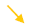 Liczba osób wymagających wsparcia Liczba oraz odsetek osób/rodzin wymagających wsparcia pomocy społecznej i innych instytucjiLiczba osób wymagających wsparcia Liczba oraz odsetek osób/rodzin wymagających wsparcia pomocy społecznej i innych instytucjiLiczba osób wymagających wsparcia Liczba oraz odsetek osób/rodzin wymagających wsparcia pomocy społecznej i innych instytucjiLiczba osób wymagających wsparcia Liczba oraz odsetek osób/rodzin wymagających wsparcia pomocy społecznej i innych instytucjiLiczba osób wymagających wsparcia Gminny Ośrodek Pomocy Społecznej w LiniGminny Ośrodek Pomocy Społecznej w LiniPowiatowe Centrum Pomocy Rodzinie 
w WejherowiePowiatowe Centrum Pomocy Rodzinie 
w WejherowiePowiatowe Centrum Pomocy Rodzinie 
w WejherowiePowiatowe Centrum Pomocy Rodzinie 
w Wejherowie2023-20302023-20301.1.21.1.2Pomoc finansowa i rzeczowa dla rodzin pozostających w trudnej sytuacji ekonomicznejPomoc finansowa i rzeczowa dla rodzin pozostających w trudnej sytuacji ekonomicznejPomoc finansowa i rzeczowa dla rodzin pozostających w trudnej sytuacji ekonomicznejPomoc finansowa i rzeczowa dla rodzin pozostających w trudnej sytuacji ekonomicznejWsparcie rodzin 
w szczególnie trudnej sytuacji, w tym sytuacji ekonomicznej 
Poprawa statusu materialnego rodzin Przeciwdziałanie marginalizacji 
i wykluczeniu społecznemuWsparcie rodzin 
w szczególnie trudnej sytuacji, w tym sytuacji ekonomicznej 
Poprawa statusu materialnego rodzin Przeciwdziałanie marginalizacji 
i wykluczeniu społecznemuWsparcie rodzin 
w szczególnie trudnej sytuacji, w tym sytuacji ekonomicznej 
Poprawa statusu materialnego rodzin Przeciwdziałanie marginalizacji 
i wykluczeniu społecznemuLiczba osób/rodzin wymagających wsparcia finansowegoWskaźnik osób otrzymujących wsparcie 
w stosunku do ogółu potrzebujących [%]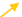 Liczba osób/rodzin wymagających wsparcia finansowegoWskaźnik osób otrzymujących wsparcie 
w stosunku do ogółu potrzebujących [%]Liczba osób/rodzin wymagających wsparcia finansowegoWskaźnik osób otrzymujących wsparcie 
w stosunku do ogółu potrzebujących [%]Liczba osób/rodzin wymagających wsparcia finansowegoWskaźnik osób otrzymujących wsparcie 
w stosunku do ogółu potrzebujących [%]Liczba osób/rodzin wymagających wsparcia finansowegoWskaźnik osób otrzymujących wsparcie 
w stosunku do ogółu potrzebujących [%]Gminny Ośrodek Pomocy Społecznej w LiniGminny Ośrodek Pomocy Społecznej w LiniPowiatowe Centrum Pomocy Rodzinie 
w WejherowieOrganizacje pozarządowePowiatowe Centrum Pomocy Rodzinie 
w WejherowieOrganizacje pozarządowePowiatowe Centrum Pomocy Rodzinie 
w WejherowieOrganizacje pozarządowePowiatowe Centrum Pomocy Rodzinie 
w WejherowieOrganizacje pozarządowe2023-20302023-20301.1.3.1.1.3.Rozwój systemu świadczenia usług asystenckich, opiekuńczych 
i wytchnieniowych, w tym tworzenie miejsc i świadczenie usług w ramach placówek zapewniających dzienną opiekę nad osobami niesamodzielnymi (np. kluby seniora).Rozwój systemu świadczenia usług asystenckich, opiekuńczych 
i wytchnieniowych, w tym tworzenie miejsc i świadczenie usług w ramach placówek zapewniających dzienną opiekę nad osobami niesamodzielnymi (np. kluby seniora).Rozwój systemu świadczenia usług asystenckich, opiekuńczych 
i wytchnieniowych, w tym tworzenie miejsc i świadczenie usług w ramach placówek zapewniających dzienną opiekę nad osobami niesamodzielnymi (np. kluby seniora).Rozwój systemu świadczenia usług asystenckich, opiekuńczych 
i wytchnieniowych, w tym tworzenie miejsc i świadczenie usług w ramach placówek zapewniających dzienną opiekę nad osobami niesamodzielnymi (np. kluby seniora).Rozwój form opieki wytchnieniowej Wsparcie członków rodzin lub opiekunów sprawujących bezpośrednią opiekę nad osobami z niepełnosprawnościami, starszymi, samotnymi, chorymiRozwój form opieki wytchnieniowej Wsparcie członków rodzin lub opiekunów sprawujących bezpośrednią opiekę nad osobami z niepełnosprawnościami, starszymi, samotnymi, chorymiRozwój form opieki wytchnieniowej Wsparcie członków rodzin lub opiekunów sprawujących bezpośrednią opiekę nad osobami z niepełnosprawnościami, starszymi, samotnymi, chorymiLiczba osób korzystających z usług asystenckichLiczba osób/rodzin korzystających z usług opiekuńczychLiczba osób korzystających 
z usług opieki wytchnieniowejLiczba osób korzystających z usług asystenckichLiczba osób/rodzin korzystających z usług opiekuńczychLiczba osób korzystających 
z usług opieki wytchnieniowejLiczba osób korzystających z usług asystenckichLiczba osób/rodzin korzystających z usług opiekuńczychLiczba osób korzystających 
z usług opieki wytchnieniowejLiczba osób korzystających z usług asystenckichLiczba osób/rodzin korzystających z usług opiekuńczychLiczba osób korzystających 
z usług opieki wytchnieniowejLiczba osób korzystających z usług asystenckichLiczba osób/rodzin korzystających z usług opiekuńczychLiczba osób korzystających 
z usług opieki wytchnieniowejGminny Ośrodek Pomocy Społecznej w LiniGminny Ośrodek Pomocy Społecznej w LiniPowiatowe Centrum Pomocy Rodzinie 
w WejherowieOrganizacje pozarządoweWolontariusze Powiatowe Centrum Pomocy Rodzinie 
w WejherowieOrganizacje pozarządoweWolontariusze Powiatowe Centrum Pomocy Rodzinie 
w WejherowieOrganizacje pozarządoweWolontariusze Powiatowe Centrum Pomocy Rodzinie 
w WejherowieOrganizacje pozarządoweWolontariusze 2023-20302023-20301.1.4.1.1.4.Wspieranie rozwoju przedsiębiorczości społecznej i innych form przeciwdziałania wykluczeniu społecznemu i zawodowemu, w tym wspieranie różnorodnych form samopomocy oraz stosowanie fakultatywnych i obligatoryjnych klauzul społecznychWspieranie rozwoju przedsiębiorczości społecznej i innych form przeciwdziałania wykluczeniu społecznemu i zawodowemu, w tym wspieranie różnorodnych form samopomocy oraz stosowanie fakultatywnych i obligatoryjnych klauzul społecznychWspieranie rozwoju przedsiębiorczości społecznej i innych form przeciwdziałania wykluczeniu społecznemu i zawodowemu, w tym wspieranie różnorodnych form samopomocy oraz stosowanie fakultatywnych i obligatoryjnych klauzul społecznychWspieranie rozwoju przedsiębiorczości społecznej i innych form przeciwdziałania wykluczeniu społecznemu i zawodowemu, w tym wspieranie różnorodnych form samopomocy oraz stosowanie fakultatywnych i obligatoryjnych klauzul społecznychPoprawa warunków dla zakładania 
i prowadzenia podmiotów ekonomii społecznejAktywizacja społeczna 
i zawodowa osób zagrożonych marginalizacją 
i wykluczeniemPoprawa warunków dla zakładania 
i prowadzenia podmiotów ekonomii społecznejAktywizacja społeczna 
i zawodowa osób zagrożonych marginalizacją 
i wykluczeniemPoprawa warunków dla zakładania 
i prowadzenia podmiotów ekonomii społecznejAktywizacja społeczna 
i zawodowa osób zagrożonych marginalizacją 
i wykluczeniemLiczba prowadzonych na terenie gminy podmiotów ekonomii społecznej Liczba osób zatrudnionych 
w lokalnych podmiotach ekonomii społecznejLiczba prowadzonych na terenie gminy podmiotów ekonomii społecznej Liczba osób zatrudnionych 
w lokalnych podmiotach ekonomii społecznejLiczba prowadzonych na terenie gminy podmiotów ekonomii społecznej Liczba osób zatrudnionych 
w lokalnych podmiotach ekonomii społecznejLiczba prowadzonych na terenie gminy podmiotów ekonomii społecznej Liczba osób zatrudnionych 
w lokalnych podmiotach ekonomii społecznejLiczba prowadzonych na terenie gminy podmiotów ekonomii społecznej Liczba osób zatrudnionych 
w lokalnych podmiotach ekonomii społecznejGminny Ośrodek Pomocy Społecznej w LiniGminny Ośrodek Pomocy Społecznej w LiniPowiatowy Urząd Pracy w WejherowieOrganizacje pozarządoweLokalni przedsiębiorcyPowiatowy Urząd Pracy w WejherowieOrganizacje pozarządoweLokalni przedsiębiorcyPowiatowy Urząd Pracy w WejherowieOrganizacje pozarządoweLokalni przedsiębiorcyPowiatowy Urząd Pracy w WejherowieOrganizacje pozarządoweLokalni przedsiębiorcy2023-20302023-2030Kierunki działańKierunki działańKierunki działańKierunki działańKierunki działańKierunki działańOczekiwane rezultaty planowanych działańOczekiwane rezultaty planowanych działańOczekiwane rezultaty planowanych działańWskaźniki oceny osiągnięcia rezultatu (oczekiwany trend)Wskaźniki oceny osiągnięcia rezultatu (oczekiwany trend)Wskaźniki oceny osiągnięcia rezultatu (oczekiwany trend)OdpowiedzialnośćOdpowiedzialnośćOdpowiedzialnośćOdpowiedzialnośćPodmioty zaangażowane/
partnerzyPodmioty zaangażowane/
partnerzyPodmioty zaangażowane/
partnerzyPodmioty zaangażowane/
partnerzyOkres realizacjiOkres realizacji1.2.1.1.2.1.Organizowanie i wspieranie akcji oraz programów profilaktycznych, badań i konsultacji medycznych dla mieszkańców gminyOrganizowanie i wspieranie akcji oraz programów profilaktycznych, badań i konsultacji medycznych dla mieszkańców gminyOrganizowanie i wspieranie akcji oraz programów profilaktycznych, badań i konsultacji medycznych dla mieszkańców gminyOrganizowanie i wspieranie akcji oraz programów profilaktycznych, badań i konsultacji medycznych dla mieszkańców gminyPoprawa dostępności profilaktyki i diagnostyki na terenie gminyWzrost świadomości społecznej 
w zakresie zdrowiaPodniesienie poziomu zdrowia publicznegoPoprawa dostępności profilaktyki i diagnostyki na terenie gminyWzrost świadomości społecznej 
w zakresie zdrowiaPodniesienie poziomu zdrowia publicznegoPoprawa dostępności profilaktyki i diagnostyki na terenie gminyWzrost świadomości społecznej 
w zakresie zdrowiaPodniesienie poziomu zdrowia publicznegoLiczba akcji 
i programów profilaktycznych 
w ciągu roku Liczba akcji 
i programów profilaktycznych 
w ciągu roku Liczba akcji 
i programów profilaktycznych 
w ciągu roku Zakłady opieki zdrowotnej 
i inne placówki ochrony zdrowiaUrząd Gminy LiniaZakłady opieki zdrowotnej 
i inne placówki ochrony zdrowiaUrząd Gminy LiniaZakłady opieki zdrowotnej 
i inne placówki ochrony zdrowiaUrząd Gminy LiniaZakłady opieki zdrowotnej 
i inne placówki ochrony zdrowiaUrząd Gminy LiniaNarodowy Fundusz Zdrowia,Urząd Gminy Linia,Organizacje pozarządowe,SzkołyNarodowy Fundusz Zdrowia,Urząd Gminy Linia,Organizacje pozarządowe,SzkołyNarodowy Fundusz Zdrowia,Urząd Gminy Linia,Organizacje pozarządowe,SzkołyNarodowy Fundusz Zdrowia,Urząd Gminy Linia,Organizacje pozarządowe,Szkoły2023-20302023-20301.2.2.1.2.2.Likwidacja barier architekt. 
w placówkach ochrony zdrowia i innych budynkach użyteczności publicznej; Rozwój usług specjalist., opiekuńczych, pielęgnacyjnych i medycznych skierowanych do osób starszych i z niepełnosp.; Doskonalenie infrastruktury oraz standardu obsługi w placówkach ochrony zdrowia.Likwidacja barier architekt. 
w placówkach ochrony zdrowia i innych budynkach użyteczności publicznej; Rozwój usług specjalist., opiekuńczych, pielęgnacyjnych i medycznych skierowanych do osób starszych i z niepełnosp.; Doskonalenie infrastruktury oraz standardu obsługi w placówkach ochrony zdrowia.Likwidacja barier architekt. 
w placówkach ochrony zdrowia i innych budynkach użyteczności publicznej; Rozwój usług specjalist., opiekuńczych, pielęgnacyjnych i medycznych skierowanych do osób starszych i z niepełnosp.; Doskonalenie infrastruktury oraz standardu obsługi w placówkach ochrony zdrowia.Likwidacja barier architekt. 
w placówkach ochrony zdrowia i innych budynkach użyteczności publicznej; Rozwój usług specjalist., opiekuńczych, pielęgnacyjnych i medycznych skierowanych do osób starszych i z niepełnosp.; Doskonalenie infrastruktury oraz standardu obsługi w placówkach ochrony zdrowia.Zwiększenie dostępności do placówek zdrowotnych i innych obiektów użyteczności publicznej, w tym dla osób o specjalnych potrzebach Poprawa warunków leczeniaZwiększenie dostępności do placówek zdrowotnych i innych obiektów użyteczności publicznej, w tym dla osób o specjalnych potrzebach Poprawa warunków leczeniaZwiększenie dostępności do placówek zdrowotnych i innych obiektów użyteczności publicznej, w tym dla osób o specjalnych potrzebach Poprawa warunków leczeniaPoziom zadowolenia mieszkańców 
z działalności ośrodków ochrony zdrowia?Poziom zadowolenia osób 
z niepełnosprawnościami 
z dostępności obiektów użyteczności publicznejPoziom zadowolenia mieszkańców 
z działalności ośrodków ochrony zdrowia?Poziom zadowolenia osób 
z niepełnosprawnościami 
z dostępności obiektów użyteczności publicznejPoziom zadowolenia mieszkańców 
z działalności ośrodków ochrony zdrowia?Poziom zadowolenia osób 
z niepełnosprawnościami 
z dostępności obiektów użyteczności publicznejZakłady opieki zdrowotnej 
i inne placówki ochrony zdrowia Zakłady opieki zdrowotnej 
i inne placówki ochrony zdrowia Zakłady opieki zdrowotnej 
i inne placówki ochrony zdrowia Zakłady opieki zdrowotnej 
i inne placówki ochrony zdrowia Narodowy Fundusz Zdrowia,PFRONReferat Infrastruktury 
i Rozwoju GminyNarodowy Fundusz Zdrowia,PFRONReferat Infrastruktury 
i Rozwoju GminyNarodowy Fundusz Zdrowia,PFRONReferat Infrastruktury 
i Rozwoju GminyNarodowy Fundusz Zdrowia,PFRONReferat Infrastruktury 
i Rozwoju Gminy2023-20302023-2030Edukacja na wysokim poziomie Strategia postępowania: Najważniejszym wyzwaniem dla władz gminy w sferze oświaty w kolejnych latach będzie podwyższenie jakości i efektywności kształcenia w podległych placówkach. Ambicją gminy będzie poszerzenie oferty zajęć dodatkowych w taki sposób, aby umożliwić uczniom uzupełnienie i podniesienie poziomu wiedzy i osiągnięcie lepszych wyników na egzaminach zewnętrznych, co z kolei przełoży się na lepszy dostęp do szkół ponadpodstawowych.  Gmina będzie wspierać inicjatywy integrujące młodzież i aktywizujące ją na rzecz lokalnej społeczności oraz kształcące zaradność i przedsiębiorczość. Edukacja będzie dostosowana do indywidualnych potrzeb uczniów, zarówno w zakresie działań rozwijających zainteresowania, uzdolnienia i kompetencje uniwersalne uczniów, jak i wspierających w przypadku pojawiających się trudności edukacyjno-wychowawczych i natury psychologicznej. Uczniowie otrzymają wsparcie bardzo dobrze wykwalifikowanej kadry nauczycieli, którzy dzięki ciągłemu doskonaleniu umiejętności i poszerzaniu wiedzy stosować będą najnowsze i najbardziej efektywne metody nauczania . Monitorowanie wskaźników demograficznych i wysokości nakładów na oświatę i edukację pozwoli na optymalizację sieci szkół. Monitoring dotyczy również stanu kadr nauczycielskich w zakresie rozpoznawania i zaspokajania bieżących i przyszłych potrzeb (uzupełnianie braków kadrowych, zdobywanie dodatkowych kwalifikacji, przekwalifikowanie).  Edukacja na wysokim poziomie Strategia postępowania: Najważniejszym wyzwaniem dla władz gminy w sferze oświaty w kolejnych latach będzie podwyższenie jakości i efektywności kształcenia w podległych placówkach. Ambicją gminy będzie poszerzenie oferty zajęć dodatkowych w taki sposób, aby umożliwić uczniom uzupełnienie i podniesienie poziomu wiedzy i osiągnięcie lepszych wyników na egzaminach zewnętrznych, co z kolei przełoży się na lepszy dostęp do szkół ponadpodstawowych.  Gmina będzie wspierać inicjatywy integrujące młodzież i aktywizujące ją na rzecz lokalnej społeczności oraz kształcące zaradność i przedsiębiorczość. Edukacja będzie dostosowana do indywidualnych potrzeb uczniów, zarówno w zakresie działań rozwijających zainteresowania, uzdolnienia i kompetencje uniwersalne uczniów, jak i wspierających w przypadku pojawiających się trudności edukacyjno-wychowawczych i natury psychologicznej. Uczniowie otrzymają wsparcie bardzo dobrze wykwalifikowanej kadry nauczycieli, którzy dzięki ciągłemu doskonaleniu umiejętności i poszerzaniu wiedzy stosować będą najnowsze i najbardziej efektywne metody nauczania . Monitorowanie wskaźników demograficznych i wysokości nakładów na oświatę i edukację pozwoli na optymalizację sieci szkół. Monitoring dotyczy również stanu kadr nauczycielskich w zakresie rozpoznawania i zaspokajania bieżących i przyszłych potrzeb (uzupełnianie braków kadrowych, zdobywanie dodatkowych kwalifikacji, przekwalifikowanie).  Edukacja na wysokim poziomie Strategia postępowania: Najważniejszym wyzwaniem dla władz gminy w sferze oświaty w kolejnych latach będzie podwyższenie jakości i efektywności kształcenia w podległych placówkach. Ambicją gminy będzie poszerzenie oferty zajęć dodatkowych w taki sposób, aby umożliwić uczniom uzupełnienie i podniesienie poziomu wiedzy i osiągnięcie lepszych wyników na egzaminach zewnętrznych, co z kolei przełoży się na lepszy dostęp do szkół ponadpodstawowych.  Gmina będzie wspierać inicjatywy integrujące młodzież i aktywizujące ją na rzecz lokalnej społeczności oraz kształcące zaradność i przedsiębiorczość. Edukacja będzie dostosowana do indywidualnych potrzeb uczniów, zarówno w zakresie działań rozwijających zainteresowania, uzdolnienia i kompetencje uniwersalne uczniów, jak i wspierających w przypadku pojawiających się trudności edukacyjno-wychowawczych i natury psychologicznej. Uczniowie otrzymają wsparcie bardzo dobrze wykwalifikowanej kadry nauczycieli, którzy dzięki ciągłemu doskonaleniu umiejętności i poszerzaniu wiedzy stosować będą najnowsze i najbardziej efektywne metody nauczania . Monitorowanie wskaźników demograficznych i wysokości nakładów na oświatę i edukację pozwoli na optymalizację sieci szkół. Monitoring dotyczy również stanu kadr nauczycielskich w zakresie rozpoznawania i zaspokajania bieżących i przyszłych potrzeb (uzupełnianie braków kadrowych, zdobywanie dodatkowych kwalifikacji, przekwalifikowanie).  Edukacja na wysokim poziomie Strategia postępowania: Najważniejszym wyzwaniem dla władz gminy w sferze oświaty w kolejnych latach będzie podwyższenie jakości i efektywności kształcenia w podległych placówkach. Ambicją gminy będzie poszerzenie oferty zajęć dodatkowych w taki sposób, aby umożliwić uczniom uzupełnienie i podniesienie poziomu wiedzy i osiągnięcie lepszych wyników na egzaminach zewnętrznych, co z kolei przełoży się na lepszy dostęp do szkół ponadpodstawowych.  Gmina będzie wspierać inicjatywy integrujące młodzież i aktywizujące ją na rzecz lokalnej społeczności oraz kształcące zaradność i przedsiębiorczość. Edukacja będzie dostosowana do indywidualnych potrzeb uczniów, zarówno w zakresie działań rozwijających zainteresowania, uzdolnienia i kompetencje uniwersalne uczniów, jak i wspierających w przypadku pojawiających się trudności edukacyjno-wychowawczych i natury psychologicznej. Uczniowie otrzymają wsparcie bardzo dobrze wykwalifikowanej kadry nauczycieli, którzy dzięki ciągłemu doskonaleniu umiejętności i poszerzaniu wiedzy stosować będą najnowsze i najbardziej efektywne metody nauczania . Monitorowanie wskaźników demograficznych i wysokości nakładów na oświatę i edukację pozwoli na optymalizację sieci szkół. Monitoring dotyczy również stanu kadr nauczycielskich w zakresie rozpoznawania i zaspokajania bieżących i przyszłych potrzeb (uzupełnianie braków kadrowych, zdobywanie dodatkowych kwalifikacji, przekwalifikowanie).  Edukacja na wysokim poziomie Strategia postępowania: Najważniejszym wyzwaniem dla władz gminy w sferze oświaty w kolejnych latach będzie podwyższenie jakości i efektywności kształcenia w podległych placówkach. Ambicją gminy będzie poszerzenie oferty zajęć dodatkowych w taki sposób, aby umożliwić uczniom uzupełnienie i podniesienie poziomu wiedzy i osiągnięcie lepszych wyników na egzaminach zewnętrznych, co z kolei przełoży się na lepszy dostęp do szkół ponadpodstawowych.  Gmina będzie wspierać inicjatywy integrujące młodzież i aktywizujące ją na rzecz lokalnej społeczności oraz kształcące zaradność i przedsiębiorczość. Edukacja będzie dostosowana do indywidualnych potrzeb uczniów, zarówno w zakresie działań rozwijających zainteresowania, uzdolnienia i kompetencje uniwersalne uczniów, jak i wspierających w przypadku pojawiających się trudności edukacyjno-wychowawczych i natury psychologicznej. Uczniowie otrzymają wsparcie bardzo dobrze wykwalifikowanej kadry nauczycieli, którzy dzięki ciągłemu doskonaleniu umiejętności i poszerzaniu wiedzy stosować będą najnowsze i najbardziej efektywne metody nauczania . Monitorowanie wskaźników demograficznych i wysokości nakładów na oświatę i edukację pozwoli na optymalizację sieci szkół. Monitoring dotyczy również stanu kadr nauczycielskich w zakresie rozpoznawania i zaspokajania bieżących i przyszłych potrzeb (uzupełnianie braków kadrowych, zdobywanie dodatkowych kwalifikacji, przekwalifikowanie).  Edukacja na wysokim poziomie Strategia postępowania: Najważniejszym wyzwaniem dla władz gminy w sferze oświaty w kolejnych latach będzie podwyższenie jakości i efektywności kształcenia w podległych placówkach. Ambicją gminy będzie poszerzenie oferty zajęć dodatkowych w taki sposób, aby umożliwić uczniom uzupełnienie i podniesienie poziomu wiedzy i osiągnięcie lepszych wyników na egzaminach zewnętrznych, co z kolei przełoży się na lepszy dostęp do szkół ponadpodstawowych.  Gmina będzie wspierać inicjatywy integrujące młodzież i aktywizujące ją na rzecz lokalnej społeczności oraz kształcące zaradność i przedsiębiorczość. Edukacja będzie dostosowana do indywidualnych potrzeb uczniów, zarówno w zakresie działań rozwijających zainteresowania, uzdolnienia i kompetencje uniwersalne uczniów, jak i wspierających w przypadku pojawiających się trudności edukacyjno-wychowawczych i natury psychologicznej. Uczniowie otrzymają wsparcie bardzo dobrze wykwalifikowanej kadry nauczycieli, którzy dzięki ciągłemu doskonaleniu umiejętności i poszerzaniu wiedzy stosować będą najnowsze i najbardziej efektywne metody nauczania . Monitorowanie wskaźników demograficznych i wysokości nakładów na oświatę i edukację pozwoli na optymalizację sieci szkół. Monitoring dotyczy również stanu kadr nauczycielskich w zakresie rozpoznawania i zaspokajania bieżących i przyszłych potrzeb (uzupełnianie braków kadrowych, zdobywanie dodatkowych kwalifikacji, przekwalifikowanie).  Edukacja na wysokim poziomie Strategia postępowania: Najważniejszym wyzwaniem dla władz gminy w sferze oświaty w kolejnych latach będzie podwyższenie jakości i efektywności kształcenia w podległych placówkach. Ambicją gminy będzie poszerzenie oferty zajęć dodatkowych w taki sposób, aby umożliwić uczniom uzupełnienie i podniesienie poziomu wiedzy i osiągnięcie lepszych wyników na egzaminach zewnętrznych, co z kolei przełoży się na lepszy dostęp do szkół ponadpodstawowych.  Gmina będzie wspierać inicjatywy integrujące młodzież i aktywizujące ją na rzecz lokalnej społeczności oraz kształcące zaradność i przedsiębiorczość. Edukacja będzie dostosowana do indywidualnych potrzeb uczniów, zarówno w zakresie działań rozwijających zainteresowania, uzdolnienia i kompetencje uniwersalne uczniów, jak i wspierających w przypadku pojawiających się trudności edukacyjno-wychowawczych i natury psychologicznej. Uczniowie otrzymają wsparcie bardzo dobrze wykwalifikowanej kadry nauczycieli, którzy dzięki ciągłemu doskonaleniu umiejętności i poszerzaniu wiedzy stosować będą najnowsze i najbardziej efektywne metody nauczania . Monitorowanie wskaźników demograficznych i wysokości nakładów na oświatę i edukację pozwoli na optymalizację sieci szkół. Monitoring dotyczy również stanu kadr nauczycielskich w zakresie rozpoznawania i zaspokajania bieżących i przyszłych potrzeb (uzupełnianie braków kadrowych, zdobywanie dodatkowych kwalifikacji, przekwalifikowanie).  Edukacja na wysokim poziomie Strategia postępowania: Najważniejszym wyzwaniem dla władz gminy w sferze oświaty w kolejnych latach będzie podwyższenie jakości i efektywności kształcenia w podległych placówkach. Ambicją gminy będzie poszerzenie oferty zajęć dodatkowych w taki sposób, aby umożliwić uczniom uzupełnienie i podniesienie poziomu wiedzy i osiągnięcie lepszych wyników na egzaminach zewnętrznych, co z kolei przełoży się na lepszy dostęp do szkół ponadpodstawowych.  Gmina będzie wspierać inicjatywy integrujące młodzież i aktywizujące ją na rzecz lokalnej społeczności oraz kształcące zaradność i przedsiębiorczość. Edukacja będzie dostosowana do indywidualnych potrzeb uczniów, zarówno w zakresie działań rozwijających zainteresowania, uzdolnienia i kompetencje uniwersalne uczniów, jak i wspierających w przypadku pojawiających się trudności edukacyjno-wychowawczych i natury psychologicznej. Uczniowie otrzymają wsparcie bardzo dobrze wykwalifikowanej kadry nauczycieli, którzy dzięki ciągłemu doskonaleniu umiejętności i poszerzaniu wiedzy stosować będą najnowsze i najbardziej efektywne metody nauczania . Monitorowanie wskaźników demograficznych i wysokości nakładów na oświatę i edukację pozwoli na optymalizację sieci szkół. Monitoring dotyczy również stanu kadr nauczycielskich w zakresie rozpoznawania i zaspokajania bieżących i przyszłych potrzeb (uzupełnianie braków kadrowych, zdobywanie dodatkowych kwalifikacji, przekwalifikowanie).  Edukacja na wysokim poziomie Strategia postępowania: Najważniejszym wyzwaniem dla władz gminy w sferze oświaty w kolejnych latach będzie podwyższenie jakości i efektywności kształcenia w podległych placówkach. Ambicją gminy będzie poszerzenie oferty zajęć dodatkowych w taki sposób, aby umożliwić uczniom uzupełnienie i podniesienie poziomu wiedzy i osiągnięcie lepszych wyników na egzaminach zewnętrznych, co z kolei przełoży się na lepszy dostęp do szkół ponadpodstawowych.  Gmina będzie wspierać inicjatywy integrujące młodzież i aktywizujące ją na rzecz lokalnej społeczności oraz kształcące zaradność i przedsiębiorczość. Edukacja będzie dostosowana do indywidualnych potrzeb uczniów, zarówno w zakresie działań rozwijających zainteresowania, uzdolnienia i kompetencje uniwersalne uczniów, jak i wspierających w przypadku pojawiających się trudności edukacyjno-wychowawczych i natury psychologicznej. Uczniowie otrzymają wsparcie bardzo dobrze wykwalifikowanej kadry nauczycieli, którzy dzięki ciągłemu doskonaleniu umiejętności i poszerzaniu wiedzy stosować będą najnowsze i najbardziej efektywne metody nauczania . Monitorowanie wskaźników demograficznych i wysokości nakładów na oświatę i edukację pozwoli na optymalizację sieci szkół. Monitoring dotyczy również stanu kadr nauczycielskich w zakresie rozpoznawania i zaspokajania bieżących i przyszłych potrzeb (uzupełnianie braków kadrowych, zdobywanie dodatkowych kwalifikacji, przekwalifikowanie).  Edukacja na wysokim poziomie Strategia postępowania: Najważniejszym wyzwaniem dla władz gminy w sferze oświaty w kolejnych latach będzie podwyższenie jakości i efektywności kształcenia w podległych placówkach. Ambicją gminy będzie poszerzenie oferty zajęć dodatkowych w taki sposób, aby umożliwić uczniom uzupełnienie i podniesienie poziomu wiedzy i osiągnięcie lepszych wyników na egzaminach zewnętrznych, co z kolei przełoży się na lepszy dostęp do szkół ponadpodstawowych.  Gmina będzie wspierać inicjatywy integrujące młodzież i aktywizujące ją na rzecz lokalnej społeczności oraz kształcące zaradność i przedsiębiorczość. Edukacja będzie dostosowana do indywidualnych potrzeb uczniów, zarówno w zakresie działań rozwijających zainteresowania, uzdolnienia i kompetencje uniwersalne uczniów, jak i wspierających w przypadku pojawiających się trudności edukacyjno-wychowawczych i natury psychologicznej. Uczniowie otrzymają wsparcie bardzo dobrze wykwalifikowanej kadry nauczycieli, którzy dzięki ciągłemu doskonaleniu umiejętności i poszerzaniu wiedzy stosować będą najnowsze i najbardziej efektywne metody nauczania . Monitorowanie wskaźników demograficznych i wysokości nakładów na oświatę i edukację pozwoli na optymalizację sieci szkół. Monitoring dotyczy również stanu kadr nauczycielskich w zakresie rozpoznawania i zaspokajania bieżących i przyszłych potrzeb (uzupełnianie braków kadrowych, zdobywanie dodatkowych kwalifikacji, przekwalifikowanie).  Edukacja na wysokim poziomie Strategia postępowania: Najważniejszym wyzwaniem dla władz gminy w sferze oświaty w kolejnych latach będzie podwyższenie jakości i efektywności kształcenia w podległych placówkach. Ambicją gminy będzie poszerzenie oferty zajęć dodatkowych w taki sposób, aby umożliwić uczniom uzupełnienie i podniesienie poziomu wiedzy i osiągnięcie lepszych wyników na egzaminach zewnętrznych, co z kolei przełoży się na lepszy dostęp do szkół ponadpodstawowych.  Gmina będzie wspierać inicjatywy integrujące młodzież i aktywizujące ją na rzecz lokalnej społeczności oraz kształcące zaradność i przedsiębiorczość. Edukacja będzie dostosowana do indywidualnych potrzeb uczniów, zarówno w zakresie działań rozwijających zainteresowania, uzdolnienia i kompetencje uniwersalne uczniów, jak i wspierających w przypadku pojawiających się trudności edukacyjno-wychowawczych i natury psychologicznej. Uczniowie otrzymają wsparcie bardzo dobrze wykwalifikowanej kadry nauczycieli, którzy dzięki ciągłemu doskonaleniu umiejętności i poszerzaniu wiedzy stosować będą najnowsze i najbardziej efektywne metody nauczania . Monitorowanie wskaźników demograficznych i wysokości nakładów na oświatę i edukację pozwoli na optymalizację sieci szkół. Monitoring dotyczy również stanu kadr nauczycielskich w zakresie rozpoznawania i zaspokajania bieżących i przyszłych potrzeb (uzupełnianie braków kadrowych, zdobywanie dodatkowych kwalifikacji, przekwalifikowanie).  Edukacja na wysokim poziomie Strategia postępowania: Najważniejszym wyzwaniem dla władz gminy w sferze oświaty w kolejnych latach będzie podwyższenie jakości i efektywności kształcenia w podległych placówkach. Ambicją gminy będzie poszerzenie oferty zajęć dodatkowych w taki sposób, aby umożliwić uczniom uzupełnienie i podniesienie poziomu wiedzy i osiągnięcie lepszych wyników na egzaminach zewnętrznych, co z kolei przełoży się na lepszy dostęp do szkół ponadpodstawowych.  Gmina będzie wspierać inicjatywy integrujące młodzież i aktywizujące ją na rzecz lokalnej społeczności oraz kształcące zaradność i przedsiębiorczość. Edukacja będzie dostosowana do indywidualnych potrzeb uczniów, zarówno w zakresie działań rozwijających zainteresowania, uzdolnienia i kompetencje uniwersalne uczniów, jak i wspierających w przypadku pojawiających się trudności edukacyjno-wychowawczych i natury psychologicznej. Uczniowie otrzymają wsparcie bardzo dobrze wykwalifikowanej kadry nauczycieli, którzy dzięki ciągłemu doskonaleniu umiejętności i poszerzaniu wiedzy stosować będą najnowsze i najbardziej efektywne metody nauczania . Monitorowanie wskaźników demograficznych i wysokości nakładów na oświatę i edukację pozwoli na optymalizację sieci szkół. Monitoring dotyczy również stanu kadr nauczycielskich w zakresie rozpoznawania i zaspokajania bieżących i przyszłych potrzeb (uzupełnianie braków kadrowych, zdobywanie dodatkowych kwalifikacji, przekwalifikowanie).  Edukacja na wysokim poziomie Strategia postępowania: Najważniejszym wyzwaniem dla władz gminy w sferze oświaty w kolejnych latach będzie podwyższenie jakości i efektywności kształcenia w podległych placówkach. Ambicją gminy będzie poszerzenie oferty zajęć dodatkowych w taki sposób, aby umożliwić uczniom uzupełnienie i podniesienie poziomu wiedzy i osiągnięcie lepszych wyników na egzaminach zewnętrznych, co z kolei przełoży się na lepszy dostęp do szkół ponadpodstawowych.  Gmina będzie wspierać inicjatywy integrujące młodzież i aktywizujące ją na rzecz lokalnej społeczności oraz kształcące zaradność i przedsiębiorczość. Edukacja będzie dostosowana do indywidualnych potrzeb uczniów, zarówno w zakresie działań rozwijających zainteresowania, uzdolnienia i kompetencje uniwersalne uczniów, jak i wspierających w przypadku pojawiających się trudności edukacyjno-wychowawczych i natury psychologicznej. Uczniowie otrzymają wsparcie bardzo dobrze wykwalifikowanej kadry nauczycieli, którzy dzięki ciągłemu doskonaleniu umiejętności i poszerzaniu wiedzy stosować będą najnowsze i najbardziej efektywne metody nauczania . Monitorowanie wskaźników demograficznych i wysokości nakładów na oświatę i edukację pozwoli na optymalizację sieci szkół. Monitoring dotyczy również stanu kadr nauczycielskich w zakresie rozpoznawania i zaspokajania bieżących i przyszłych potrzeb (uzupełnianie braków kadrowych, zdobywanie dodatkowych kwalifikacji, przekwalifikowanie).  Edukacja na wysokim poziomie Strategia postępowania: Najważniejszym wyzwaniem dla władz gminy w sferze oświaty w kolejnych latach będzie podwyższenie jakości i efektywności kształcenia w podległych placówkach. Ambicją gminy będzie poszerzenie oferty zajęć dodatkowych w taki sposób, aby umożliwić uczniom uzupełnienie i podniesienie poziomu wiedzy i osiągnięcie lepszych wyników na egzaminach zewnętrznych, co z kolei przełoży się na lepszy dostęp do szkół ponadpodstawowych.  Gmina będzie wspierać inicjatywy integrujące młodzież i aktywizujące ją na rzecz lokalnej społeczności oraz kształcące zaradność i przedsiębiorczość. Edukacja będzie dostosowana do indywidualnych potrzeb uczniów, zarówno w zakresie działań rozwijających zainteresowania, uzdolnienia i kompetencje uniwersalne uczniów, jak i wspierających w przypadku pojawiających się trudności edukacyjno-wychowawczych i natury psychologicznej. Uczniowie otrzymają wsparcie bardzo dobrze wykwalifikowanej kadry nauczycieli, którzy dzięki ciągłemu doskonaleniu umiejętności i poszerzaniu wiedzy stosować będą najnowsze i najbardziej efektywne metody nauczania . Monitorowanie wskaźników demograficznych i wysokości nakładów na oświatę i edukację pozwoli na optymalizację sieci szkół. Monitoring dotyczy również stanu kadr nauczycielskich w zakresie rozpoznawania i zaspokajania bieżących i przyszłych potrzeb (uzupełnianie braków kadrowych, zdobywanie dodatkowych kwalifikacji, przekwalifikowanie).  Edukacja na wysokim poziomie Strategia postępowania: Najważniejszym wyzwaniem dla władz gminy w sferze oświaty w kolejnych latach będzie podwyższenie jakości i efektywności kształcenia w podległych placówkach. Ambicją gminy będzie poszerzenie oferty zajęć dodatkowych w taki sposób, aby umożliwić uczniom uzupełnienie i podniesienie poziomu wiedzy i osiągnięcie lepszych wyników na egzaminach zewnętrznych, co z kolei przełoży się na lepszy dostęp do szkół ponadpodstawowych.  Gmina będzie wspierać inicjatywy integrujące młodzież i aktywizujące ją na rzecz lokalnej społeczności oraz kształcące zaradność i przedsiębiorczość. Edukacja będzie dostosowana do indywidualnych potrzeb uczniów, zarówno w zakresie działań rozwijających zainteresowania, uzdolnienia i kompetencje uniwersalne uczniów, jak i wspierających w przypadku pojawiających się trudności edukacyjno-wychowawczych i natury psychologicznej. Uczniowie otrzymają wsparcie bardzo dobrze wykwalifikowanej kadry nauczycieli, którzy dzięki ciągłemu doskonaleniu umiejętności i poszerzaniu wiedzy stosować będą najnowsze i najbardziej efektywne metody nauczania . Monitorowanie wskaźników demograficznych i wysokości nakładów na oświatę i edukację pozwoli na optymalizację sieci szkół. Monitoring dotyczy również stanu kadr nauczycielskich w zakresie rozpoznawania i zaspokajania bieżących i przyszłych potrzeb (uzupełnianie braków kadrowych, zdobywanie dodatkowych kwalifikacji, przekwalifikowanie).  Edukacja na wysokim poziomie Strategia postępowania: Najważniejszym wyzwaniem dla władz gminy w sferze oświaty w kolejnych latach będzie podwyższenie jakości i efektywności kształcenia w podległych placówkach. Ambicją gminy będzie poszerzenie oferty zajęć dodatkowych w taki sposób, aby umożliwić uczniom uzupełnienie i podniesienie poziomu wiedzy i osiągnięcie lepszych wyników na egzaminach zewnętrznych, co z kolei przełoży się na lepszy dostęp do szkół ponadpodstawowych.  Gmina będzie wspierać inicjatywy integrujące młodzież i aktywizujące ją na rzecz lokalnej społeczności oraz kształcące zaradność i przedsiębiorczość. Edukacja będzie dostosowana do indywidualnych potrzeb uczniów, zarówno w zakresie działań rozwijających zainteresowania, uzdolnienia i kompetencje uniwersalne uczniów, jak i wspierających w przypadku pojawiających się trudności edukacyjno-wychowawczych i natury psychologicznej. Uczniowie otrzymają wsparcie bardzo dobrze wykwalifikowanej kadry nauczycieli, którzy dzięki ciągłemu doskonaleniu umiejętności i poszerzaniu wiedzy stosować będą najnowsze i najbardziej efektywne metody nauczania . Monitorowanie wskaźników demograficznych i wysokości nakładów na oświatę i edukację pozwoli na optymalizację sieci szkół. Monitoring dotyczy również stanu kadr nauczycielskich w zakresie rozpoznawania i zaspokajania bieżących i przyszłych potrzeb (uzupełnianie braków kadrowych, zdobywanie dodatkowych kwalifikacji, przekwalifikowanie).  Edukacja na wysokim poziomie Strategia postępowania: Najważniejszym wyzwaniem dla władz gminy w sferze oświaty w kolejnych latach będzie podwyższenie jakości i efektywności kształcenia w podległych placówkach. Ambicją gminy będzie poszerzenie oferty zajęć dodatkowych w taki sposób, aby umożliwić uczniom uzupełnienie i podniesienie poziomu wiedzy i osiągnięcie lepszych wyników na egzaminach zewnętrznych, co z kolei przełoży się na lepszy dostęp do szkół ponadpodstawowych.  Gmina będzie wspierać inicjatywy integrujące młodzież i aktywizujące ją na rzecz lokalnej społeczności oraz kształcące zaradność i przedsiębiorczość. Edukacja będzie dostosowana do indywidualnych potrzeb uczniów, zarówno w zakresie działań rozwijających zainteresowania, uzdolnienia i kompetencje uniwersalne uczniów, jak i wspierających w przypadku pojawiających się trudności edukacyjno-wychowawczych i natury psychologicznej. Uczniowie otrzymają wsparcie bardzo dobrze wykwalifikowanej kadry nauczycieli, którzy dzięki ciągłemu doskonaleniu umiejętności i poszerzaniu wiedzy stosować będą najnowsze i najbardziej efektywne metody nauczania . Monitorowanie wskaźników demograficznych i wysokości nakładów na oświatę i edukację pozwoli na optymalizację sieci szkół. Monitoring dotyczy również stanu kadr nauczycielskich w zakresie rozpoznawania i zaspokajania bieżących i przyszłych potrzeb (uzupełnianie braków kadrowych, zdobywanie dodatkowych kwalifikacji, przekwalifikowanie).  Edukacja na wysokim poziomie Strategia postępowania: Najważniejszym wyzwaniem dla władz gminy w sferze oświaty w kolejnych latach będzie podwyższenie jakości i efektywności kształcenia w podległych placówkach. Ambicją gminy będzie poszerzenie oferty zajęć dodatkowych w taki sposób, aby umożliwić uczniom uzupełnienie i podniesienie poziomu wiedzy i osiągnięcie lepszych wyników na egzaminach zewnętrznych, co z kolei przełoży się na lepszy dostęp do szkół ponadpodstawowych.  Gmina będzie wspierać inicjatywy integrujące młodzież i aktywizujące ją na rzecz lokalnej społeczności oraz kształcące zaradność i przedsiębiorczość. Edukacja będzie dostosowana do indywidualnych potrzeb uczniów, zarówno w zakresie działań rozwijających zainteresowania, uzdolnienia i kompetencje uniwersalne uczniów, jak i wspierających w przypadku pojawiających się trudności edukacyjno-wychowawczych i natury psychologicznej. Uczniowie otrzymają wsparcie bardzo dobrze wykwalifikowanej kadry nauczycieli, którzy dzięki ciągłemu doskonaleniu umiejętności i poszerzaniu wiedzy stosować będą najnowsze i najbardziej efektywne metody nauczania . Monitorowanie wskaźników demograficznych i wysokości nakładów na oświatę i edukację pozwoli na optymalizację sieci szkół. Monitoring dotyczy również stanu kadr nauczycielskich w zakresie rozpoznawania i zaspokajania bieżących i przyszłych potrzeb (uzupełnianie braków kadrowych, zdobywanie dodatkowych kwalifikacji, przekwalifikowanie).  Edukacja na wysokim poziomie Strategia postępowania: Najważniejszym wyzwaniem dla władz gminy w sferze oświaty w kolejnych latach będzie podwyższenie jakości i efektywności kształcenia w podległych placówkach. Ambicją gminy będzie poszerzenie oferty zajęć dodatkowych w taki sposób, aby umożliwić uczniom uzupełnienie i podniesienie poziomu wiedzy i osiągnięcie lepszych wyników na egzaminach zewnętrznych, co z kolei przełoży się na lepszy dostęp do szkół ponadpodstawowych.  Gmina będzie wspierać inicjatywy integrujące młodzież i aktywizujące ją na rzecz lokalnej społeczności oraz kształcące zaradność i przedsiębiorczość. Edukacja będzie dostosowana do indywidualnych potrzeb uczniów, zarówno w zakresie działań rozwijających zainteresowania, uzdolnienia i kompetencje uniwersalne uczniów, jak i wspierających w przypadku pojawiających się trudności edukacyjno-wychowawczych i natury psychologicznej. Uczniowie otrzymają wsparcie bardzo dobrze wykwalifikowanej kadry nauczycieli, którzy dzięki ciągłemu doskonaleniu umiejętności i poszerzaniu wiedzy stosować będą najnowsze i najbardziej efektywne metody nauczania . Monitorowanie wskaźników demograficznych i wysokości nakładów na oświatę i edukację pozwoli na optymalizację sieci szkół. Monitoring dotyczy również stanu kadr nauczycielskich w zakresie rozpoznawania i zaspokajania bieżących i przyszłych potrzeb (uzupełnianie braków kadrowych, zdobywanie dodatkowych kwalifikacji, przekwalifikowanie).  Edukacja na wysokim poziomie Strategia postępowania: Najważniejszym wyzwaniem dla władz gminy w sferze oświaty w kolejnych latach będzie podwyższenie jakości i efektywności kształcenia w podległych placówkach. Ambicją gminy będzie poszerzenie oferty zajęć dodatkowych w taki sposób, aby umożliwić uczniom uzupełnienie i podniesienie poziomu wiedzy i osiągnięcie lepszych wyników na egzaminach zewnętrznych, co z kolei przełoży się na lepszy dostęp do szkół ponadpodstawowych.  Gmina będzie wspierać inicjatywy integrujące młodzież i aktywizujące ją na rzecz lokalnej społeczności oraz kształcące zaradność i przedsiębiorczość. Edukacja będzie dostosowana do indywidualnych potrzeb uczniów, zarówno w zakresie działań rozwijających zainteresowania, uzdolnienia i kompetencje uniwersalne uczniów, jak i wspierających w przypadku pojawiających się trudności edukacyjno-wychowawczych i natury psychologicznej. Uczniowie otrzymają wsparcie bardzo dobrze wykwalifikowanej kadry nauczycieli, którzy dzięki ciągłemu doskonaleniu umiejętności i poszerzaniu wiedzy stosować będą najnowsze i najbardziej efektywne metody nauczania . Monitorowanie wskaźników demograficznych i wysokości nakładów na oświatę i edukację pozwoli na optymalizację sieci szkół. Monitoring dotyczy również stanu kadr nauczycielskich w zakresie rozpoznawania i zaspokajania bieżących i przyszłych potrzeb (uzupełnianie braków kadrowych, zdobywanie dodatkowych kwalifikacji, przekwalifikowanie).  Edukacja na wysokim poziomie Strategia postępowania: Najważniejszym wyzwaniem dla władz gminy w sferze oświaty w kolejnych latach będzie podwyższenie jakości i efektywności kształcenia w podległych placówkach. Ambicją gminy będzie poszerzenie oferty zajęć dodatkowych w taki sposób, aby umożliwić uczniom uzupełnienie i podniesienie poziomu wiedzy i osiągnięcie lepszych wyników na egzaminach zewnętrznych, co z kolei przełoży się na lepszy dostęp do szkół ponadpodstawowych.  Gmina będzie wspierać inicjatywy integrujące młodzież i aktywizujące ją na rzecz lokalnej społeczności oraz kształcące zaradność i przedsiębiorczość. Edukacja będzie dostosowana do indywidualnych potrzeb uczniów, zarówno w zakresie działań rozwijających zainteresowania, uzdolnienia i kompetencje uniwersalne uczniów, jak i wspierających w przypadku pojawiających się trudności edukacyjno-wychowawczych i natury psychologicznej. Uczniowie otrzymają wsparcie bardzo dobrze wykwalifikowanej kadry nauczycieli, którzy dzięki ciągłemu doskonaleniu umiejętności i poszerzaniu wiedzy stosować będą najnowsze i najbardziej efektywne metody nauczania . Monitorowanie wskaźników demograficznych i wysokości nakładów na oświatę i edukację pozwoli na optymalizację sieci szkół. Monitoring dotyczy również stanu kadr nauczycielskich w zakresie rozpoznawania i zaspokajania bieżących i przyszłych potrzeb (uzupełnianie braków kadrowych, zdobywanie dodatkowych kwalifikacji, przekwalifikowanie).  Edukacja na wysokim poziomie Strategia postępowania: Najważniejszym wyzwaniem dla władz gminy w sferze oświaty w kolejnych latach będzie podwyższenie jakości i efektywności kształcenia w podległych placówkach. Ambicją gminy będzie poszerzenie oferty zajęć dodatkowych w taki sposób, aby umożliwić uczniom uzupełnienie i podniesienie poziomu wiedzy i osiągnięcie lepszych wyników na egzaminach zewnętrznych, co z kolei przełoży się na lepszy dostęp do szkół ponadpodstawowych.  Gmina będzie wspierać inicjatywy integrujące młodzież i aktywizujące ją na rzecz lokalnej społeczności oraz kształcące zaradność i przedsiębiorczość. Edukacja będzie dostosowana do indywidualnych potrzeb uczniów, zarówno w zakresie działań rozwijających zainteresowania, uzdolnienia i kompetencje uniwersalne uczniów, jak i wspierających w przypadku pojawiających się trudności edukacyjno-wychowawczych i natury psychologicznej. Uczniowie otrzymają wsparcie bardzo dobrze wykwalifikowanej kadry nauczycieli, którzy dzięki ciągłemu doskonaleniu umiejętności i poszerzaniu wiedzy stosować będą najnowsze i najbardziej efektywne metody nauczania . Monitorowanie wskaźników demograficznych i wysokości nakładów na oświatę i edukację pozwoli na optymalizację sieci szkół. Monitoring dotyczy również stanu kadr nauczycielskich w zakresie rozpoznawania i zaspokajania bieżących i przyszłych potrzeb (uzupełnianie braków kadrowych, zdobywanie dodatkowych kwalifikacji, przekwalifikowanie).  Kierunki działańKierunki działańKierunki działańKierunki działańKierunki działańKierunki działańOczekiwane rezultaty planowanych działańOczekiwane rezultaty planowanych działańOczekiwane rezultaty planowanych działańWskaźniki oceny osiągnięcia rezultatu (oczekiwany trend)Wskaźniki oceny osiągnięcia rezultatu (oczekiwany trend)Wskaźniki oceny osiągnięcia rezultatu (oczekiwany trend)OdpowiedzialnośćOdpowiedzialnośćOdpowiedzialnośćOdpowiedzialnośćPodmioty zaangażowane/
partnerzyPodmioty zaangażowane/
partnerzyPodmioty zaangażowane/
partnerzyPodmioty zaangażowane/
partnerzyOkres realizacjiOkres realizacji1.3.1.1.3.1.Rozwój różnych form opieki żłobkowej oraz wychowania i edukacji przedszkolnej na terenie gminy, 
w tym obejmujących dzieci 
z dysfunkcjami rozwojowymi 
i z niepełnosprawnościami; współpraca w tym zakresie 
z kapitałem prywatnymRozwój różnych form opieki żłobkowej oraz wychowania i edukacji przedszkolnej na terenie gminy, 
w tym obejmujących dzieci 
z dysfunkcjami rozwojowymi 
i z niepełnosprawnościami; współpraca w tym zakresie 
z kapitałem prywatnymRozwój różnych form opieki żłobkowej oraz wychowania i edukacji przedszkolnej na terenie gminy, 
w tym obejmujących dzieci 
z dysfunkcjami rozwojowymi 
i z niepełnosprawnościami; współpraca w tym zakresie 
z kapitałem prywatnymRozwój różnych form opieki żłobkowej oraz wychowania i edukacji przedszkolnej na terenie gminy, 
w tym obejmujących dzieci 
z dysfunkcjami rozwojowymi 
i z niepełnosprawnościami; współpraca w tym zakresie 
z kapitałem prywatnymPoprawa dostępności opieki żłobkowej i edukacji przedszkolnejUłatwienie aktywności zawodowej młodym rodzicomPoprawa dostępności opieki żłobkowej i edukacji przedszkolnejUłatwienie aktywności zawodowej młodym rodzicomPoprawa dostępności opieki żłobkowej i edukacji przedszkolnejUłatwienie aktywności zawodowej młodym rodzicomWskaźnik dzieci korzystających z opieki żłobkowej [%]Odsetek dzieci 
w wieku 3-5 lat objętych wychowaniem przedszkolnymWskaźnik dzieci korzystających z opieki żłobkowej [%]Odsetek dzieci 
w wieku 3-5 lat objętych wychowaniem przedszkolnymWskaźnik dzieci korzystających z opieki żłobkowej [%]Odsetek dzieci 
w wieku 3-5 lat objętych wychowaniem przedszkolnymUrząd GminyUrząd GminyUrząd GminyUrząd GminyPlacówki oświatowe,Podmioty prywatnePlacówki oświatowe,Podmioty prywatnePlacówki oświatowe,Podmioty prywatnePlacówki oświatowe,Podmioty prywatne2023-20302023-20301.3.2.1.3.2.Rozwój infrastruktury edukacyjnej 
i sportowej, wyposażenie ukierunkowane na poprawę warunków nauki, w tym dzieci i młodzieży ze specjalnymi potrzebami edukacyjnymi 
i z niepełnosprawnościami ze szczególnym uwzględnieniem
placówek o potencjale demograficznym Rozwój infrastruktury edukacyjnej 
i sportowej, wyposażenie ukierunkowane na poprawę warunków nauki, w tym dzieci i młodzieży ze specjalnymi potrzebami edukacyjnymi 
i z niepełnosprawnościami ze szczególnym uwzględnieniem
placówek o potencjale demograficznym Rozwój infrastruktury edukacyjnej 
i sportowej, wyposażenie ukierunkowane na poprawę warunków nauki, w tym dzieci i młodzieży ze specjalnymi potrzebami edukacyjnymi 
i z niepełnosprawnościami ze szczególnym uwzględnieniem
placówek o potencjale demograficznym Rozwój infrastruktury edukacyjnej 
i sportowej, wyposażenie ukierunkowane na poprawę warunków nauki, w tym dzieci i młodzieży ze specjalnymi potrzebami edukacyjnymi 
i z niepełnosprawnościami ze szczególnym uwzględnieniem
placówek o potencjale demograficznym Poprawa warunków kształcenia 
w placówkach oświatowychPoprawa warunków kształcenia 
w placówkach oświatowychPoprawa warunków kształcenia 
w placówkach oświatowychPoziom skolaryzacji nettoLiczba nowych lub zmodernizowanych obiektów oświatowychPoziom skolaryzacji nettoLiczba nowych lub zmodernizowanych obiektów oświatowychPoziom skolaryzacji nettoLiczba nowych lub zmodernizowanych obiektów oświatowychUrząd GminyUrząd GminyUrząd GminyUrząd GminyPlacówki oświatowePlacówki oświatowePlacówki oświatowePlacówki oświatowe2023-20302023-20301.3.3.1.3.3.Monitorowanie sieci szkół 
i przedszkoli pod kątem efektywności organizacyjno-finansowej i dostosowywania do zmian demograficznych - przeprowadzenie audytu oświaty przez zewnętrzną instytucjęMonitorowanie sieci szkół 
i przedszkoli pod kątem efektywności organizacyjno-finansowej i dostosowywania do zmian demograficznych - przeprowadzenie audytu oświaty przez zewnętrzną instytucjęMonitorowanie sieci szkół 
i przedszkoli pod kątem efektywności organizacyjno-finansowej i dostosowywania do zmian demograficznych - przeprowadzenie audytu oświaty przez zewnętrzną instytucjęMonitorowanie sieci szkół 
i przedszkoli pod kątem efektywności organizacyjno-finansowej i dostosowywania do zmian demograficznych - przeprowadzenie audytu oświaty przez zewnętrzną instytucjęZapewnienie efektywności organizacyjno-finansowej systemu oświatowego 
w gminieZapewnienie efektywności organizacyjno-finansowej systemu oświatowego 
w gminieZapewnienie efektywności organizacyjno-finansowej systemu oświatowego 
w gminieWysokość dopłaty do oświaty z dochodów własnych gminyWysokość dopłaty do oświaty z dochodów własnych gminyWysokość dopłaty do oświaty z dochodów własnych gminyUrząd GminyUrząd GminyUrząd GminyUrząd GminyPlacówki oświatowePlacówki oświatowePlacówki oświatowePlacówki oświatowe2023-20302023-20301.3.4.1.3.4.Edukacja dostosowana do indywidualnych potrzeb uczniów oraz współczesnych wyzwań społecznych i zawodowych, w tym różnorodna oferta zajęć dodatkowych dla uczniów 
o specjalnych potrzebach edukacyjnych (zarówno rozwijających zainteresowania i uzdolnienia, jak i wspierających w zakresie pojawiających się potrzeb i trudności); wyposażanie uczniów w kompetencje uniwersalneEdukacja dostosowana do indywidualnych potrzeb uczniów oraz współczesnych wyzwań społecznych i zawodowych, w tym różnorodna oferta zajęć dodatkowych dla uczniów 
o specjalnych potrzebach edukacyjnych (zarówno rozwijających zainteresowania i uzdolnienia, jak i wspierających w zakresie pojawiających się potrzeb i trudności); wyposażanie uczniów w kompetencje uniwersalneEdukacja dostosowana do indywidualnych potrzeb uczniów oraz współczesnych wyzwań społecznych i zawodowych, w tym różnorodna oferta zajęć dodatkowych dla uczniów 
o specjalnych potrzebach edukacyjnych (zarówno rozwijających zainteresowania i uzdolnienia, jak i wspierających w zakresie pojawiających się potrzeb i trudności); wyposażanie uczniów w kompetencje uniwersalneEdukacja dostosowana do indywidualnych potrzeb uczniów oraz współczesnych wyzwań społecznych i zawodowych, w tym różnorodna oferta zajęć dodatkowych dla uczniów 
o specjalnych potrzebach edukacyjnych (zarówno rozwijających zainteresowania i uzdolnienia, jak i wspierających w zakresie pojawiających się potrzeb i trudności); wyposażanie uczniów w kompetencje uniwersalneRozwój zróżnicowanej oferty placówek oświatowychWzrost jakości kształcenia młodzieżyRozwój zróżnicowanej oferty placówek oświatowychWzrost jakości kształcenia młodzieżyRozwój zróżnicowanej oferty placówek oświatowychWzrost jakości kształcenia młodzieżyLiczba zajęć w ramach oferty dodatkowej zajęć pozalekcyjnych Wyniki egzaminu ósmoklasistyLiczba uczniów objętych pomocą psychologiczno-pedagogicznąLiczba zajęć w ramach oferty dodatkowej zajęć pozalekcyjnych Wyniki egzaminu ósmoklasistyLiczba uczniów objętych pomocą psychologiczno-pedagogicznąLiczba zajęć w ramach oferty dodatkowej zajęć pozalekcyjnych Wyniki egzaminu ósmoklasistyLiczba uczniów objętych pomocą psychologiczno-pedagogicznąPlacówki oświatowePlacówki oświatowePlacówki oświatowePlacówki oświatoweGminny Ośrodek Pomocy Społecznej,Organizacje pozarządoweGminny Ośrodek Pomocy Społecznej,Organizacje pozarządoweGminny Ośrodek Pomocy Społecznej,Organizacje pozarządoweGminny Ośrodek Pomocy Społecznej,Organizacje pozarządowe2023-20302023-20301.3.5.1.3.5.Podnoszenie kwalifikacji 
i kompetencji nauczycieli poprzez efektywne wykorzystanie środków przeznaczonych na ten cel w budżetach szkół; wyposażenie nauczycieli w niezbędne metody, techniki i umiejętności Podnoszenie kwalifikacji 
i kompetencji nauczycieli poprzez efektywne wykorzystanie środków przeznaczonych na ten cel w budżetach szkół; wyposażenie nauczycieli w niezbędne metody, techniki i umiejętności Podnoszenie kwalifikacji 
i kompetencji nauczycieli poprzez efektywne wykorzystanie środków przeznaczonych na ten cel w budżetach szkół; wyposażenie nauczycieli w niezbędne metody, techniki i umiejętności Podnoszenie kwalifikacji 
i kompetencji nauczycieli poprzez efektywne wykorzystanie środków przeznaczonych na ten cel w budżetach szkół; wyposażenie nauczycieli w niezbędne metody, techniki i umiejętności Uatrakcyjnienie oferty edukacyjnej poprzez stosowanie nowoczesnych metod 
i technik nauczaniaDostosowanie oferty edukacyjnej do potrzeb 
i oczekiwań uczniówUatrakcyjnienie oferty edukacyjnej poprzez stosowanie nowoczesnych metod 
i technik nauczaniaDostosowanie oferty edukacyjnej do potrzeb 
i oczekiwań uczniówUatrakcyjnienie oferty edukacyjnej poprzez stosowanie nowoczesnych metod 
i technik nauczaniaDostosowanie oferty edukacyjnej do potrzeb 
i oczekiwań uczniówWykorzystanie środków na doskonalenie zawodowe nauczycieliWykorzystanie środków na doskonalenie zawodowe nauczycieliWykorzystanie środków na doskonalenie zawodowe nauczycieliPlacówki oświatowePlacówki oświatowePlacówki oświatowePlacówki oświatowePomorskie Centrum Edukacji Nauczycieli w GdańskuPomorskie Centrum Edukacji Nauczycieli w GdańskuPomorskie Centrum Edukacji Nauczycieli w GdańskuPomorskie Centrum Edukacji Nauczycieli w Gdańsku2023-20302023-20301.3.6.1.3.6.Realizacja systemowych projektów edukacyjnych w oparciu o środki zewnętrzneRealizacja systemowych projektów edukacyjnych w oparciu o środki zewnętrzneRealizacja systemowych projektów edukacyjnych w oparciu o środki zewnętrzneRealizacja systemowych projektów edukacyjnych w oparciu o środki zewnętrznePoszerzenie oferty edukacyjnejPoszerzenie oferty edukacyjnejPoszerzenie oferty edukacyjnejLiczba realizowanych projektówLiczba uczniów objętych projektamiLiczba realizowanych projektówLiczba uczniów objętych projektamiLiczba realizowanych projektówLiczba uczniów objętych projektamiPlacówki oświatowe,Gmina LiniaPlacówki oświatowe,Gmina LiniaPlacówki oświatowe,Gmina LiniaPlacówki oświatowe,Gmina LiniaUczniowie, rodziceUczniowie, rodziceUczniowie, rodziceUczniowie, rodzice2023-20302023-20301.3.7.1.3.7.Rozwój poradnictwa edukacyjno-zawodowego w szkołach podstawowychRozwój poradnictwa edukacyjno-zawodowego w szkołach podstawowychRozwój poradnictwa edukacyjno-zawodowego w szkołach podstawowychRozwój poradnictwa edukacyjno-zawodowego w szkołach podstawowychWsparcie młodzieży 
w procesie podejmowania decyzji edukacyjno-zawodowychZwiększenie rozeznania rodziców w kwestii kierunkowania edukacji dzieckaWsparcie młodzieży 
w procesie podejmowania decyzji edukacyjno-zawodowychZwiększenie rozeznania rodziców w kwestii kierunkowania edukacji dzieckaWsparcie młodzieży 
w procesie podejmowania decyzji edukacyjno-zawodowychZwiększenie rozeznania rodziców w kwestii kierunkowania edukacji dzieckaPoziom zadowolenia rodziców z jakości kształceniaPoziom zadowolenia rodziców z jakości kształceniaPoziom zadowolenia rodziców z jakości kształceniaPlacówki oświatowePlacówki oświatowePlacówki oświatowePlacówki oświatowePowiatowy Urząd Pracy w Wejherowie, Organizacje pozarządowePowiatowy Urząd Pracy w Wejherowie, Organizacje pozarządowePowiatowy Urząd Pracy w Wejherowie, Organizacje pozarządowePowiatowy Urząd Pracy w Wejherowie, Organizacje pozarządowe2023-20302023-2030Prowadzenie aktywnej polityki kulturalnejStrategia postępowania: W ramach celu 1.4. władze gminy Linia będą wspierać twórczość, inicjatywy społeczne i kulturalne mieszkańców, rozwijać ofertę kulturalną gminnych jednostek oraz inwestować w rozwój miejsc, które wzbogacają lokalne życie społeczne. Gminny Dom Kultury i Biblioteka Publiczna zapewnią bogatą ofertę, w której każdy znajdzie coś interesującego dla siebie. Działalność gminnych placówek pobudzi aktywność mieszkańców i zjednoczy ich wokół wspólnych wydarzeń, co spowoduje powstanie silniejszych więzi społecznych. Wspólny udział w wydarzeniach i praca z organizacjami integruje mieszkańców, tworzy okazje do poznawania się mieszkańców, w konsekwencji kreuje bezpieczne, zintegrowane i współdziałające lokalne środowisko. Kluczową rolę w organizacji życia kulturalnego i społecznego ze strony władz będzie pełnić Gminny Dom Kultury w Lini, który będzie rozwijać procesy współpracy międzysektorowej i międzyorganizacyjnej, w tym z podmiotami prywatnymiProwadzenie aktywnej polityki kulturalnejStrategia postępowania: W ramach celu 1.4. władze gminy Linia będą wspierać twórczość, inicjatywy społeczne i kulturalne mieszkańców, rozwijać ofertę kulturalną gminnych jednostek oraz inwestować w rozwój miejsc, które wzbogacają lokalne życie społeczne. Gminny Dom Kultury i Biblioteka Publiczna zapewnią bogatą ofertę, w której każdy znajdzie coś interesującego dla siebie. Działalność gminnych placówek pobudzi aktywność mieszkańców i zjednoczy ich wokół wspólnych wydarzeń, co spowoduje powstanie silniejszych więzi społecznych. Wspólny udział w wydarzeniach i praca z organizacjami integruje mieszkańców, tworzy okazje do poznawania się mieszkańców, w konsekwencji kreuje bezpieczne, zintegrowane i współdziałające lokalne środowisko. Kluczową rolę w organizacji życia kulturalnego i społecznego ze strony władz będzie pełnić Gminny Dom Kultury w Lini, który będzie rozwijać procesy współpracy międzysektorowej i międzyorganizacyjnej, w tym z podmiotami prywatnymiProwadzenie aktywnej polityki kulturalnejStrategia postępowania: W ramach celu 1.4. władze gminy Linia będą wspierać twórczość, inicjatywy społeczne i kulturalne mieszkańców, rozwijać ofertę kulturalną gminnych jednostek oraz inwestować w rozwój miejsc, które wzbogacają lokalne życie społeczne. Gminny Dom Kultury i Biblioteka Publiczna zapewnią bogatą ofertę, w której każdy znajdzie coś interesującego dla siebie. Działalność gminnych placówek pobudzi aktywność mieszkańców i zjednoczy ich wokół wspólnych wydarzeń, co spowoduje powstanie silniejszych więzi społecznych. Wspólny udział w wydarzeniach i praca z organizacjami integruje mieszkańców, tworzy okazje do poznawania się mieszkańców, w konsekwencji kreuje bezpieczne, zintegrowane i współdziałające lokalne środowisko. Kluczową rolę w organizacji życia kulturalnego i społecznego ze strony władz będzie pełnić Gminny Dom Kultury w Lini, który będzie rozwijać procesy współpracy międzysektorowej i międzyorganizacyjnej, w tym z podmiotami prywatnymiProwadzenie aktywnej polityki kulturalnejStrategia postępowania: W ramach celu 1.4. władze gminy Linia będą wspierać twórczość, inicjatywy społeczne i kulturalne mieszkańców, rozwijać ofertę kulturalną gminnych jednostek oraz inwestować w rozwój miejsc, które wzbogacają lokalne życie społeczne. Gminny Dom Kultury i Biblioteka Publiczna zapewnią bogatą ofertę, w której każdy znajdzie coś interesującego dla siebie. Działalność gminnych placówek pobudzi aktywność mieszkańców i zjednoczy ich wokół wspólnych wydarzeń, co spowoduje powstanie silniejszych więzi społecznych. Wspólny udział w wydarzeniach i praca z organizacjami integruje mieszkańców, tworzy okazje do poznawania się mieszkańców, w konsekwencji kreuje bezpieczne, zintegrowane i współdziałające lokalne środowisko. Kluczową rolę w organizacji życia kulturalnego i społecznego ze strony władz będzie pełnić Gminny Dom Kultury w Lini, który będzie rozwijać procesy współpracy międzysektorowej i międzyorganizacyjnej, w tym z podmiotami prywatnymiProwadzenie aktywnej polityki kulturalnejStrategia postępowania: W ramach celu 1.4. władze gminy Linia będą wspierać twórczość, inicjatywy społeczne i kulturalne mieszkańców, rozwijać ofertę kulturalną gminnych jednostek oraz inwestować w rozwój miejsc, które wzbogacają lokalne życie społeczne. Gminny Dom Kultury i Biblioteka Publiczna zapewnią bogatą ofertę, w której każdy znajdzie coś interesującego dla siebie. Działalność gminnych placówek pobudzi aktywność mieszkańców i zjednoczy ich wokół wspólnych wydarzeń, co spowoduje powstanie silniejszych więzi społecznych. Wspólny udział w wydarzeniach i praca z organizacjami integruje mieszkańców, tworzy okazje do poznawania się mieszkańców, w konsekwencji kreuje bezpieczne, zintegrowane i współdziałające lokalne środowisko. Kluczową rolę w organizacji życia kulturalnego i społecznego ze strony władz będzie pełnić Gminny Dom Kultury w Lini, który będzie rozwijać procesy współpracy międzysektorowej i międzyorganizacyjnej, w tym z podmiotami prywatnymiProwadzenie aktywnej polityki kulturalnejStrategia postępowania: W ramach celu 1.4. władze gminy Linia będą wspierać twórczość, inicjatywy społeczne i kulturalne mieszkańców, rozwijać ofertę kulturalną gminnych jednostek oraz inwestować w rozwój miejsc, które wzbogacają lokalne życie społeczne. Gminny Dom Kultury i Biblioteka Publiczna zapewnią bogatą ofertę, w której każdy znajdzie coś interesującego dla siebie. Działalność gminnych placówek pobudzi aktywność mieszkańców i zjednoczy ich wokół wspólnych wydarzeń, co spowoduje powstanie silniejszych więzi społecznych. Wspólny udział w wydarzeniach i praca z organizacjami integruje mieszkańców, tworzy okazje do poznawania się mieszkańców, w konsekwencji kreuje bezpieczne, zintegrowane i współdziałające lokalne środowisko. Kluczową rolę w organizacji życia kulturalnego i społecznego ze strony władz będzie pełnić Gminny Dom Kultury w Lini, który będzie rozwijać procesy współpracy międzysektorowej i międzyorganizacyjnej, w tym z podmiotami prywatnymiProwadzenie aktywnej polityki kulturalnejStrategia postępowania: W ramach celu 1.4. władze gminy Linia będą wspierać twórczość, inicjatywy społeczne i kulturalne mieszkańców, rozwijać ofertę kulturalną gminnych jednostek oraz inwestować w rozwój miejsc, które wzbogacają lokalne życie społeczne. Gminny Dom Kultury i Biblioteka Publiczna zapewnią bogatą ofertę, w której każdy znajdzie coś interesującego dla siebie. Działalność gminnych placówek pobudzi aktywność mieszkańców i zjednoczy ich wokół wspólnych wydarzeń, co spowoduje powstanie silniejszych więzi społecznych. Wspólny udział w wydarzeniach i praca z organizacjami integruje mieszkańców, tworzy okazje do poznawania się mieszkańców, w konsekwencji kreuje bezpieczne, zintegrowane i współdziałające lokalne środowisko. Kluczową rolę w organizacji życia kulturalnego i społecznego ze strony władz będzie pełnić Gminny Dom Kultury w Lini, który będzie rozwijać procesy współpracy międzysektorowej i międzyorganizacyjnej, w tym z podmiotami prywatnymiProwadzenie aktywnej polityki kulturalnejStrategia postępowania: W ramach celu 1.4. władze gminy Linia będą wspierać twórczość, inicjatywy społeczne i kulturalne mieszkańców, rozwijać ofertę kulturalną gminnych jednostek oraz inwestować w rozwój miejsc, które wzbogacają lokalne życie społeczne. Gminny Dom Kultury i Biblioteka Publiczna zapewnią bogatą ofertę, w której każdy znajdzie coś interesującego dla siebie. Działalność gminnych placówek pobudzi aktywność mieszkańców i zjednoczy ich wokół wspólnych wydarzeń, co spowoduje powstanie silniejszych więzi społecznych. Wspólny udział w wydarzeniach i praca z organizacjami integruje mieszkańców, tworzy okazje do poznawania się mieszkańców, w konsekwencji kreuje bezpieczne, zintegrowane i współdziałające lokalne środowisko. Kluczową rolę w organizacji życia kulturalnego i społecznego ze strony władz będzie pełnić Gminny Dom Kultury w Lini, który będzie rozwijać procesy współpracy międzysektorowej i międzyorganizacyjnej, w tym z podmiotami prywatnymiProwadzenie aktywnej polityki kulturalnejStrategia postępowania: W ramach celu 1.4. władze gminy Linia będą wspierać twórczość, inicjatywy społeczne i kulturalne mieszkańców, rozwijać ofertę kulturalną gminnych jednostek oraz inwestować w rozwój miejsc, które wzbogacają lokalne życie społeczne. Gminny Dom Kultury i Biblioteka Publiczna zapewnią bogatą ofertę, w której każdy znajdzie coś interesującego dla siebie. Działalność gminnych placówek pobudzi aktywność mieszkańców i zjednoczy ich wokół wspólnych wydarzeń, co spowoduje powstanie silniejszych więzi społecznych. Wspólny udział w wydarzeniach i praca z organizacjami integruje mieszkańców, tworzy okazje do poznawania się mieszkańców, w konsekwencji kreuje bezpieczne, zintegrowane i współdziałające lokalne środowisko. Kluczową rolę w organizacji życia kulturalnego i społecznego ze strony władz będzie pełnić Gminny Dom Kultury w Lini, który będzie rozwijać procesy współpracy międzysektorowej i międzyorganizacyjnej, w tym z podmiotami prywatnymiProwadzenie aktywnej polityki kulturalnejStrategia postępowania: W ramach celu 1.4. władze gminy Linia będą wspierać twórczość, inicjatywy społeczne i kulturalne mieszkańców, rozwijać ofertę kulturalną gminnych jednostek oraz inwestować w rozwój miejsc, które wzbogacają lokalne życie społeczne. Gminny Dom Kultury i Biblioteka Publiczna zapewnią bogatą ofertę, w której każdy znajdzie coś interesującego dla siebie. Działalność gminnych placówek pobudzi aktywność mieszkańców i zjednoczy ich wokół wspólnych wydarzeń, co spowoduje powstanie silniejszych więzi społecznych. Wspólny udział w wydarzeniach i praca z organizacjami integruje mieszkańców, tworzy okazje do poznawania się mieszkańców, w konsekwencji kreuje bezpieczne, zintegrowane i współdziałające lokalne środowisko. Kluczową rolę w organizacji życia kulturalnego i społecznego ze strony władz będzie pełnić Gminny Dom Kultury w Lini, który będzie rozwijać procesy współpracy międzysektorowej i międzyorganizacyjnej, w tym z podmiotami prywatnymiProwadzenie aktywnej polityki kulturalnejStrategia postępowania: W ramach celu 1.4. władze gminy Linia będą wspierać twórczość, inicjatywy społeczne i kulturalne mieszkańców, rozwijać ofertę kulturalną gminnych jednostek oraz inwestować w rozwój miejsc, które wzbogacają lokalne życie społeczne. Gminny Dom Kultury i Biblioteka Publiczna zapewnią bogatą ofertę, w której każdy znajdzie coś interesującego dla siebie. Działalność gminnych placówek pobudzi aktywność mieszkańców i zjednoczy ich wokół wspólnych wydarzeń, co spowoduje powstanie silniejszych więzi społecznych. Wspólny udział w wydarzeniach i praca z organizacjami integruje mieszkańców, tworzy okazje do poznawania się mieszkańców, w konsekwencji kreuje bezpieczne, zintegrowane i współdziałające lokalne środowisko. Kluczową rolę w organizacji życia kulturalnego i społecznego ze strony władz będzie pełnić Gminny Dom Kultury w Lini, który będzie rozwijać procesy współpracy międzysektorowej i międzyorganizacyjnej, w tym z podmiotami prywatnymiProwadzenie aktywnej polityki kulturalnejStrategia postępowania: W ramach celu 1.4. władze gminy Linia będą wspierać twórczość, inicjatywy społeczne i kulturalne mieszkańców, rozwijać ofertę kulturalną gminnych jednostek oraz inwestować w rozwój miejsc, które wzbogacają lokalne życie społeczne. Gminny Dom Kultury i Biblioteka Publiczna zapewnią bogatą ofertę, w której każdy znajdzie coś interesującego dla siebie. Działalność gminnych placówek pobudzi aktywność mieszkańców i zjednoczy ich wokół wspólnych wydarzeń, co spowoduje powstanie silniejszych więzi społecznych. Wspólny udział w wydarzeniach i praca z organizacjami integruje mieszkańców, tworzy okazje do poznawania się mieszkańców, w konsekwencji kreuje bezpieczne, zintegrowane i współdziałające lokalne środowisko. Kluczową rolę w organizacji życia kulturalnego i społecznego ze strony władz będzie pełnić Gminny Dom Kultury w Lini, który będzie rozwijać procesy współpracy międzysektorowej i międzyorganizacyjnej, w tym z podmiotami prywatnymiProwadzenie aktywnej polityki kulturalnejStrategia postępowania: W ramach celu 1.4. władze gminy Linia będą wspierać twórczość, inicjatywy społeczne i kulturalne mieszkańców, rozwijać ofertę kulturalną gminnych jednostek oraz inwestować w rozwój miejsc, które wzbogacają lokalne życie społeczne. Gminny Dom Kultury i Biblioteka Publiczna zapewnią bogatą ofertę, w której każdy znajdzie coś interesującego dla siebie. Działalność gminnych placówek pobudzi aktywność mieszkańców i zjednoczy ich wokół wspólnych wydarzeń, co spowoduje powstanie silniejszych więzi społecznych. Wspólny udział w wydarzeniach i praca z organizacjami integruje mieszkańców, tworzy okazje do poznawania się mieszkańców, w konsekwencji kreuje bezpieczne, zintegrowane i współdziałające lokalne środowisko. Kluczową rolę w organizacji życia kulturalnego i społecznego ze strony władz będzie pełnić Gminny Dom Kultury w Lini, który będzie rozwijać procesy współpracy międzysektorowej i międzyorganizacyjnej, w tym z podmiotami prywatnymiProwadzenie aktywnej polityki kulturalnejStrategia postępowania: W ramach celu 1.4. władze gminy Linia będą wspierać twórczość, inicjatywy społeczne i kulturalne mieszkańców, rozwijać ofertę kulturalną gminnych jednostek oraz inwestować w rozwój miejsc, które wzbogacają lokalne życie społeczne. Gminny Dom Kultury i Biblioteka Publiczna zapewnią bogatą ofertę, w której każdy znajdzie coś interesującego dla siebie. Działalność gminnych placówek pobudzi aktywność mieszkańców i zjednoczy ich wokół wspólnych wydarzeń, co spowoduje powstanie silniejszych więzi społecznych. Wspólny udział w wydarzeniach i praca z organizacjami integruje mieszkańców, tworzy okazje do poznawania się mieszkańców, w konsekwencji kreuje bezpieczne, zintegrowane i współdziałające lokalne środowisko. Kluczową rolę w organizacji życia kulturalnego i społecznego ze strony władz będzie pełnić Gminny Dom Kultury w Lini, który będzie rozwijać procesy współpracy międzysektorowej i międzyorganizacyjnej, w tym z podmiotami prywatnymiProwadzenie aktywnej polityki kulturalnejStrategia postępowania: W ramach celu 1.4. władze gminy Linia będą wspierać twórczość, inicjatywy społeczne i kulturalne mieszkańców, rozwijać ofertę kulturalną gminnych jednostek oraz inwestować w rozwój miejsc, które wzbogacają lokalne życie społeczne. Gminny Dom Kultury i Biblioteka Publiczna zapewnią bogatą ofertę, w której każdy znajdzie coś interesującego dla siebie. Działalność gminnych placówek pobudzi aktywność mieszkańców i zjednoczy ich wokół wspólnych wydarzeń, co spowoduje powstanie silniejszych więzi społecznych. Wspólny udział w wydarzeniach i praca z organizacjami integruje mieszkańców, tworzy okazje do poznawania się mieszkańców, w konsekwencji kreuje bezpieczne, zintegrowane i współdziałające lokalne środowisko. Kluczową rolę w organizacji życia kulturalnego i społecznego ze strony władz będzie pełnić Gminny Dom Kultury w Lini, który będzie rozwijać procesy współpracy międzysektorowej i międzyorganizacyjnej, w tym z podmiotami prywatnymiProwadzenie aktywnej polityki kulturalnejStrategia postępowania: W ramach celu 1.4. władze gminy Linia będą wspierać twórczość, inicjatywy społeczne i kulturalne mieszkańców, rozwijać ofertę kulturalną gminnych jednostek oraz inwestować w rozwój miejsc, które wzbogacają lokalne życie społeczne. Gminny Dom Kultury i Biblioteka Publiczna zapewnią bogatą ofertę, w której każdy znajdzie coś interesującego dla siebie. Działalność gminnych placówek pobudzi aktywność mieszkańców i zjednoczy ich wokół wspólnych wydarzeń, co spowoduje powstanie silniejszych więzi społecznych. Wspólny udział w wydarzeniach i praca z organizacjami integruje mieszkańców, tworzy okazje do poznawania się mieszkańców, w konsekwencji kreuje bezpieczne, zintegrowane i współdziałające lokalne środowisko. Kluczową rolę w organizacji życia kulturalnego i społecznego ze strony władz będzie pełnić Gminny Dom Kultury w Lini, który będzie rozwijać procesy współpracy międzysektorowej i międzyorganizacyjnej, w tym z podmiotami prywatnymiProwadzenie aktywnej polityki kulturalnejStrategia postępowania: W ramach celu 1.4. władze gminy Linia będą wspierać twórczość, inicjatywy społeczne i kulturalne mieszkańców, rozwijać ofertę kulturalną gminnych jednostek oraz inwestować w rozwój miejsc, które wzbogacają lokalne życie społeczne. Gminny Dom Kultury i Biblioteka Publiczna zapewnią bogatą ofertę, w której każdy znajdzie coś interesującego dla siebie. Działalność gminnych placówek pobudzi aktywność mieszkańców i zjednoczy ich wokół wspólnych wydarzeń, co spowoduje powstanie silniejszych więzi społecznych. Wspólny udział w wydarzeniach i praca z organizacjami integruje mieszkańców, tworzy okazje do poznawania się mieszkańców, w konsekwencji kreuje bezpieczne, zintegrowane i współdziałające lokalne środowisko. Kluczową rolę w organizacji życia kulturalnego i społecznego ze strony władz będzie pełnić Gminny Dom Kultury w Lini, który będzie rozwijać procesy współpracy międzysektorowej i międzyorganizacyjnej, w tym z podmiotami prywatnymiProwadzenie aktywnej polityki kulturalnejStrategia postępowania: W ramach celu 1.4. władze gminy Linia będą wspierać twórczość, inicjatywy społeczne i kulturalne mieszkańców, rozwijać ofertę kulturalną gminnych jednostek oraz inwestować w rozwój miejsc, które wzbogacają lokalne życie społeczne. Gminny Dom Kultury i Biblioteka Publiczna zapewnią bogatą ofertę, w której każdy znajdzie coś interesującego dla siebie. Działalność gminnych placówek pobudzi aktywność mieszkańców i zjednoczy ich wokół wspólnych wydarzeń, co spowoduje powstanie silniejszych więzi społecznych. Wspólny udział w wydarzeniach i praca z organizacjami integruje mieszkańców, tworzy okazje do poznawania się mieszkańców, w konsekwencji kreuje bezpieczne, zintegrowane i współdziałające lokalne środowisko. Kluczową rolę w organizacji życia kulturalnego i społecznego ze strony władz będzie pełnić Gminny Dom Kultury w Lini, który będzie rozwijać procesy współpracy międzysektorowej i międzyorganizacyjnej, w tym z podmiotami prywatnymiProwadzenie aktywnej polityki kulturalnejStrategia postępowania: W ramach celu 1.4. władze gminy Linia będą wspierać twórczość, inicjatywy społeczne i kulturalne mieszkańców, rozwijać ofertę kulturalną gminnych jednostek oraz inwestować w rozwój miejsc, które wzbogacają lokalne życie społeczne. Gminny Dom Kultury i Biblioteka Publiczna zapewnią bogatą ofertę, w której każdy znajdzie coś interesującego dla siebie. Działalność gminnych placówek pobudzi aktywność mieszkańców i zjednoczy ich wokół wspólnych wydarzeń, co spowoduje powstanie silniejszych więzi społecznych. Wspólny udział w wydarzeniach i praca z organizacjami integruje mieszkańców, tworzy okazje do poznawania się mieszkańców, w konsekwencji kreuje bezpieczne, zintegrowane i współdziałające lokalne środowisko. Kluczową rolę w organizacji życia kulturalnego i społecznego ze strony władz będzie pełnić Gminny Dom Kultury w Lini, który będzie rozwijać procesy współpracy międzysektorowej i międzyorganizacyjnej, w tym z podmiotami prywatnymiProwadzenie aktywnej polityki kulturalnejStrategia postępowania: W ramach celu 1.4. władze gminy Linia będą wspierać twórczość, inicjatywy społeczne i kulturalne mieszkańców, rozwijać ofertę kulturalną gminnych jednostek oraz inwestować w rozwój miejsc, które wzbogacają lokalne życie społeczne. Gminny Dom Kultury i Biblioteka Publiczna zapewnią bogatą ofertę, w której każdy znajdzie coś interesującego dla siebie. Działalność gminnych placówek pobudzi aktywność mieszkańców i zjednoczy ich wokół wspólnych wydarzeń, co spowoduje powstanie silniejszych więzi społecznych. Wspólny udział w wydarzeniach i praca z organizacjami integruje mieszkańców, tworzy okazje do poznawania się mieszkańców, w konsekwencji kreuje bezpieczne, zintegrowane i współdziałające lokalne środowisko. Kluczową rolę w organizacji życia kulturalnego i społecznego ze strony władz będzie pełnić Gminny Dom Kultury w Lini, który będzie rozwijać procesy współpracy międzysektorowej i międzyorganizacyjnej, w tym z podmiotami prywatnymiProwadzenie aktywnej polityki kulturalnejStrategia postępowania: W ramach celu 1.4. władze gminy Linia będą wspierać twórczość, inicjatywy społeczne i kulturalne mieszkańców, rozwijać ofertę kulturalną gminnych jednostek oraz inwestować w rozwój miejsc, które wzbogacają lokalne życie społeczne. Gminny Dom Kultury i Biblioteka Publiczna zapewnią bogatą ofertę, w której każdy znajdzie coś interesującego dla siebie. Działalność gminnych placówek pobudzi aktywność mieszkańców i zjednoczy ich wokół wspólnych wydarzeń, co spowoduje powstanie silniejszych więzi społecznych. Wspólny udział w wydarzeniach i praca z organizacjami integruje mieszkańców, tworzy okazje do poznawania się mieszkańców, w konsekwencji kreuje bezpieczne, zintegrowane i współdziałające lokalne środowisko. Kluczową rolę w organizacji życia kulturalnego i społecznego ze strony władz będzie pełnić Gminny Dom Kultury w Lini, który będzie rozwijać procesy współpracy międzysektorowej i międzyorganizacyjnej, w tym z podmiotami prywatnymiProwadzenie aktywnej polityki kulturalnejStrategia postępowania: W ramach celu 1.4. władze gminy Linia będą wspierać twórczość, inicjatywy społeczne i kulturalne mieszkańców, rozwijać ofertę kulturalną gminnych jednostek oraz inwestować w rozwój miejsc, które wzbogacają lokalne życie społeczne. Gminny Dom Kultury i Biblioteka Publiczna zapewnią bogatą ofertę, w której każdy znajdzie coś interesującego dla siebie. Działalność gminnych placówek pobudzi aktywność mieszkańców i zjednoczy ich wokół wspólnych wydarzeń, co spowoduje powstanie silniejszych więzi społecznych. Wspólny udział w wydarzeniach i praca z organizacjami integruje mieszkańców, tworzy okazje do poznawania się mieszkańców, w konsekwencji kreuje bezpieczne, zintegrowane i współdziałające lokalne środowisko. Kluczową rolę w organizacji życia kulturalnego i społecznego ze strony władz będzie pełnić Gminny Dom Kultury w Lini, który będzie rozwijać procesy współpracy międzysektorowej i międzyorganizacyjnej, w tym z podmiotami prywatnymiKierunki działańKierunki działańKierunki działańKierunki działańKierunki działańKierunki działańOczekiwane rezultaty planowanych działańOczekiwane rezultaty planowanych działańOczekiwane rezultaty planowanych działańWskaźniki oceny osiągnięcia rezultatu (oczekiwany trend)Wskaźniki oceny osiągnięcia rezultatu (oczekiwany trend)Wskaźniki oceny osiągnięcia rezultatu (oczekiwany trend)OdpowiedzialnośćOdpowiedzialnośćOdpowiedzialnośćOdpowiedzialnośćPodmioty zaangażowane/
partnerzyPodmioty zaangażowane/
partnerzyPodmioty zaangażowane/
partnerzyPodmioty zaangażowane/
partnerzyOkres realizacjiOkres realizacji1.4.1.1.4.1.Zwiększenie atrakcyjności oraz różnorodności oferty instytucji i podmiotów działających w sferze kultury, m.in. poprzez wykorzystanie nowoczesnych rozwiązań technologicznychZwiększenie atrakcyjności oraz różnorodności oferty instytucji i podmiotów działających w sferze kultury, m.in. poprzez wykorzystanie nowoczesnych rozwiązań technologicznychZwiększenie atrakcyjności oraz różnorodności oferty instytucji i podmiotów działających w sferze kultury, m.in. poprzez wykorzystanie nowoczesnych rozwiązań technologicznychZwiększenie atrakcyjności oraz różnorodności oferty instytucji i podmiotów działających w sferze kultury, m.in. poprzez wykorzystanie nowoczesnych rozwiązań technologicznychZwiększenie oferty kulturalnej i jej dostosowanie do oczekiwań mieszkańcówZwiększenie integracji społeczności lokalnej Wzrost udziału mieszkańców w kulturzeZwiększenie oferty kulturalnej i jej dostosowanie do oczekiwań mieszkańcówZwiększenie integracji społeczności lokalnej Wzrost udziału mieszkańców w kulturzeZwiększenie oferty kulturalnej i jej dostosowanie do oczekiwań mieszkańcówZwiększenie integracji społeczności lokalnej Wzrost udziału mieszkańców w kulturzePoziom zadowolenia mieszkańców z oferty kulturalnej w gminie Liczba uczestników wydarzeń organizowanych przez Gminny Dom Kultury w Lini Liczba wydarzeń Poziom zadowolenia mieszkańców z oferty kulturalnej w gminie Liczba uczestników wydarzeń organizowanych przez Gminny Dom Kultury w Lini Liczba wydarzeń Poziom zadowolenia mieszkańców z oferty kulturalnej w gminie Liczba uczestników wydarzeń organizowanych przez Gminny Dom Kultury w Lini Liczba wydarzeń Gminny Dom Kultury w LiniGminny Dom Kultury w LiniGminny Dom Kultury w LiniGminny Dom Kultury w LiniPlacówki oświatowe,Organizacje pozarządowe,Placówki oświatowe,Organizacje pozarządowe,Placówki oświatowe,Organizacje pozarządowe,Placówki oświatowe,Organizacje pozarządowe,2023-20302023-20301.4.2.1.4.2.Rozwój działalności biblioteki ·jako tętniącego życiem obiektu jednoczącego wspólnotę lokalną i nowoczesnego centrum informacyjnego i multimedialnegoRozwój działalności biblioteki ·jako tętniącego życiem obiektu jednoczącego wspólnotę lokalną i nowoczesnego centrum informacyjnego i multimedialnegoRozwój działalności biblioteki ·jako tętniącego życiem obiektu jednoczącego wspólnotę lokalną i nowoczesnego centrum informacyjnego i multimedialnegoRozwój działalności biblioteki ·jako tętniącego życiem obiektu jednoczącego wspólnotę lokalną i nowoczesnego centrum informacyjnego i multimedialnegoWzmacnianie potencjału integracyjnego instytucji kultury Wzmacnianie potencjału integracyjnego instytucji kultury Wzmacnianie potencjału integracyjnego instytucji kultury Liczba czytelników 
i wypożyczeń 
z księgozbioru, w tym w przeliczeniu na 1 tys. mieszkańców Liczba wydarzeń 
organizowanych przez bibliotekę publiczną 
w ciągu roku 
i ich uczestnikówLiczba czytelników 
i wypożyczeń 
z księgozbioru, w tym w przeliczeniu na 1 tys. mieszkańców Liczba wydarzeń 
organizowanych przez bibliotekę publiczną 
w ciągu roku 
i ich uczestnikówLiczba czytelników 
i wypożyczeń 
z księgozbioru, w tym w przeliczeniu na 1 tys. mieszkańców Liczba wydarzeń 
organizowanych przez bibliotekę publiczną 
w ciągu roku 
i ich uczestnikówBiblioteka Publiczna Gminy LiniaBiblioteka Publiczna Gminy LiniaBiblioteka Publiczna Gminy LiniaBiblioteka Publiczna Gminy LiniaMinisterstwo Kultury i inne instytucje dotująceOrganizacje pozarządoweMinisterstwo Kultury i inne instytucje dotująceOrganizacje pozarządoweMinisterstwo Kultury i inne instytucje dotująceOrganizacje pozarządoweMinisterstwo Kultury i inne instytucje dotująceOrganizacje pozarządowe2023-20302023-20301.4.3.1.4.3.Organizacja wydarzeń kulturalnych i sportowych o zasięgu lokalnym i ponadlokalnym (brak sportu)Organizacja wydarzeń kulturalnych i sportowych o zasięgu lokalnym i ponadlokalnym (brak sportu)Organizacja wydarzeń kulturalnych i sportowych o zasięgu lokalnym i ponadlokalnym (brak sportu)Organizacja wydarzeń kulturalnych i sportowych o zasięgu lokalnym i ponadlokalnym (brak sportu)Zwiększenie oferty wydarzeń skierowanej do mieszkańców oraz turystów i gościPromocja walorów kulturalnych gminyZwiększenie oferty wydarzeń skierowanej do mieszkańców oraz turystów i gościPromocja walorów kulturalnych gminyZwiększenie oferty wydarzeń skierowanej do mieszkańców oraz turystów i gościPromocja walorów kulturalnych gminyLiczba odbywających się na terenie gminy wydarzeń kulturalnych o charakterze ponadlokalnym i lokalnym i ich uczestnikówLiczba odbywających się na terenie gminy wydarzeń kulturalnych o charakterze ponadlokalnym i lokalnym i ich uczestnikówLiczba odbywających się na terenie gminy wydarzeń kulturalnych o charakterze ponadlokalnym i lokalnym i ich uczestnikówGminny Dom KulturyGminny Dom KulturyGminny Dom KulturyGminny Dom KulturyUrząd GminyOrganizacje pozarządoweUrząd GminyOrganizacje pozarządoweUrząd GminyOrganizacje pozarządoweUrząd GminyOrganizacje pozarządowe2023-20302023-2030Aktywizacja społeczna mieszkańcówStrategia postępowania: Z punktu widzenia każdej społeczności istotne jest dobrowolne i świadome zaangażowanie jej członków w działalność na rzecz wspólnego dobra. Samorząd będzie wspierać wszelkie działania edukacyjne na rzecz osób i instytucji, które chcą aktywnie działać w swoich lokalnych społecznościach. Celem organizowania środowiska jest tworzenie warunków do właściwego rozwoju jednostek i grup należących do tej społeczności, jak również budowanie więzi. Efektem powinny być prospołeczne postawy i zachowania mieszkańców, którzy umieją formułować oczekiwania i cele, projektować działania, a równocześnie identyfikować się z nimi. Aktywizacja społeczna mieszkańcówStrategia postępowania: Z punktu widzenia każdej społeczności istotne jest dobrowolne i świadome zaangażowanie jej członków w działalność na rzecz wspólnego dobra. Samorząd będzie wspierać wszelkie działania edukacyjne na rzecz osób i instytucji, które chcą aktywnie działać w swoich lokalnych społecznościach. Celem organizowania środowiska jest tworzenie warunków do właściwego rozwoju jednostek i grup należących do tej społeczności, jak również budowanie więzi. Efektem powinny być prospołeczne postawy i zachowania mieszkańców, którzy umieją formułować oczekiwania i cele, projektować działania, a równocześnie identyfikować się z nimi. Aktywizacja społeczna mieszkańcówStrategia postępowania: Z punktu widzenia każdej społeczności istotne jest dobrowolne i świadome zaangażowanie jej członków w działalność na rzecz wspólnego dobra. Samorząd będzie wspierać wszelkie działania edukacyjne na rzecz osób i instytucji, które chcą aktywnie działać w swoich lokalnych społecznościach. Celem organizowania środowiska jest tworzenie warunków do właściwego rozwoju jednostek i grup należących do tej społeczności, jak również budowanie więzi. Efektem powinny być prospołeczne postawy i zachowania mieszkańców, którzy umieją formułować oczekiwania i cele, projektować działania, a równocześnie identyfikować się z nimi. Aktywizacja społeczna mieszkańcówStrategia postępowania: Z punktu widzenia każdej społeczności istotne jest dobrowolne i świadome zaangażowanie jej członków w działalność na rzecz wspólnego dobra. Samorząd będzie wspierać wszelkie działania edukacyjne na rzecz osób i instytucji, które chcą aktywnie działać w swoich lokalnych społecznościach. Celem organizowania środowiska jest tworzenie warunków do właściwego rozwoju jednostek i grup należących do tej społeczności, jak również budowanie więzi. Efektem powinny być prospołeczne postawy i zachowania mieszkańców, którzy umieją formułować oczekiwania i cele, projektować działania, a równocześnie identyfikować się z nimi. Aktywizacja społeczna mieszkańcówStrategia postępowania: Z punktu widzenia każdej społeczności istotne jest dobrowolne i świadome zaangażowanie jej członków w działalność na rzecz wspólnego dobra. Samorząd będzie wspierać wszelkie działania edukacyjne na rzecz osób i instytucji, które chcą aktywnie działać w swoich lokalnych społecznościach. Celem organizowania środowiska jest tworzenie warunków do właściwego rozwoju jednostek i grup należących do tej społeczności, jak również budowanie więzi. Efektem powinny być prospołeczne postawy i zachowania mieszkańców, którzy umieją formułować oczekiwania i cele, projektować działania, a równocześnie identyfikować się z nimi. Aktywizacja społeczna mieszkańcówStrategia postępowania: Z punktu widzenia każdej społeczności istotne jest dobrowolne i świadome zaangażowanie jej członków w działalność na rzecz wspólnego dobra. Samorząd będzie wspierać wszelkie działania edukacyjne na rzecz osób i instytucji, które chcą aktywnie działać w swoich lokalnych społecznościach. Celem organizowania środowiska jest tworzenie warunków do właściwego rozwoju jednostek i grup należących do tej społeczności, jak również budowanie więzi. Efektem powinny być prospołeczne postawy i zachowania mieszkańców, którzy umieją formułować oczekiwania i cele, projektować działania, a równocześnie identyfikować się z nimi. Aktywizacja społeczna mieszkańcówStrategia postępowania: Z punktu widzenia każdej społeczności istotne jest dobrowolne i świadome zaangażowanie jej członków w działalność na rzecz wspólnego dobra. Samorząd będzie wspierać wszelkie działania edukacyjne na rzecz osób i instytucji, które chcą aktywnie działać w swoich lokalnych społecznościach. Celem organizowania środowiska jest tworzenie warunków do właściwego rozwoju jednostek i grup należących do tej społeczności, jak również budowanie więzi. Efektem powinny być prospołeczne postawy i zachowania mieszkańców, którzy umieją formułować oczekiwania i cele, projektować działania, a równocześnie identyfikować się z nimi. Aktywizacja społeczna mieszkańcówStrategia postępowania: Z punktu widzenia każdej społeczności istotne jest dobrowolne i świadome zaangażowanie jej członków w działalność na rzecz wspólnego dobra. Samorząd będzie wspierać wszelkie działania edukacyjne na rzecz osób i instytucji, które chcą aktywnie działać w swoich lokalnych społecznościach. Celem organizowania środowiska jest tworzenie warunków do właściwego rozwoju jednostek i grup należących do tej społeczności, jak również budowanie więzi. Efektem powinny być prospołeczne postawy i zachowania mieszkańców, którzy umieją formułować oczekiwania i cele, projektować działania, a równocześnie identyfikować się z nimi. Aktywizacja społeczna mieszkańcówStrategia postępowania: Z punktu widzenia każdej społeczności istotne jest dobrowolne i świadome zaangażowanie jej członków w działalność na rzecz wspólnego dobra. Samorząd będzie wspierać wszelkie działania edukacyjne na rzecz osób i instytucji, które chcą aktywnie działać w swoich lokalnych społecznościach. Celem organizowania środowiska jest tworzenie warunków do właściwego rozwoju jednostek i grup należących do tej społeczności, jak również budowanie więzi. Efektem powinny być prospołeczne postawy i zachowania mieszkańców, którzy umieją formułować oczekiwania i cele, projektować działania, a równocześnie identyfikować się z nimi. Aktywizacja społeczna mieszkańcówStrategia postępowania: Z punktu widzenia każdej społeczności istotne jest dobrowolne i świadome zaangażowanie jej członków w działalność na rzecz wspólnego dobra. Samorząd będzie wspierać wszelkie działania edukacyjne na rzecz osób i instytucji, które chcą aktywnie działać w swoich lokalnych społecznościach. Celem organizowania środowiska jest tworzenie warunków do właściwego rozwoju jednostek i grup należących do tej społeczności, jak również budowanie więzi. Efektem powinny być prospołeczne postawy i zachowania mieszkańców, którzy umieją formułować oczekiwania i cele, projektować działania, a równocześnie identyfikować się z nimi. Aktywizacja społeczna mieszkańcówStrategia postępowania: Z punktu widzenia każdej społeczności istotne jest dobrowolne i świadome zaangażowanie jej członków w działalność na rzecz wspólnego dobra. Samorząd będzie wspierać wszelkie działania edukacyjne na rzecz osób i instytucji, które chcą aktywnie działać w swoich lokalnych społecznościach. Celem organizowania środowiska jest tworzenie warunków do właściwego rozwoju jednostek i grup należących do tej społeczności, jak również budowanie więzi. Efektem powinny być prospołeczne postawy i zachowania mieszkańców, którzy umieją formułować oczekiwania i cele, projektować działania, a równocześnie identyfikować się z nimi. Aktywizacja społeczna mieszkańcówStrategia postępowania: Z punktu widzenia każdej społeczności istotne jest dobrowolne i świadome zaangażowanie jej członków w działalność na rzecz wspólnego dobra. Samorząd będzie wspierać wszelkie działania edukacyjne na rzecz osób i instytucji, które chcą aktywnie działać w swoich lokalnych społecznościach. Celem organizowania środowiska jest tworzenie warunków do właściwego rozwoju jednostek i grup należących do tej społeczności, jak również budowanie więzi. Efektem powinny być prospołeczne postawy i zachowania mieszkańców, którzy umieją formułować oczekiwania i cele, projektować działania, a równocześnie identyfikować się z nimi. Aktywizacja społeczna mieszkańcówStrategia postępowania: Z punktu widzenia każdej społeczności istotne jest dobrowolne i świadome zaangażowanie jej członków w działalność na rzecz wspólnego dobra. Samorząd będzie wspierać wszelkie działania edukacyjne na rzecz osób i instytucji, które chcą aktywnie działać w swoich lokalnych społecznościach. Celem organizowania środowiska jest tworzenie warunków do właściwego rozwoju jednostek i grup należących do tej społeczności, jak również budowanie więzi. Efektem powinny być prospołeczne postawy i zachowania mieszkańców, którzy umieją formułować oczekiwania i cele, projektować działania, a równocześnie identyfikować się z nimi. Aktywizacja społeczna mieszkańcówStrategia postępowania: Z punktu widzenia każdej społeczności istotne jest dobrowolne i świadome zaangażowanie jej członków w działalność na rzecz wspólnego dobra. Samorząd będzie wspierać wszelkie działania edukacyjne na rzecz osób i instytucji, które chcą aktywnie działać w swoich lokalnych społecznościach. Celem organizowania środowiska jest tworzenie warunków do właściwego rozwoju jednostek i grup należących do tej społeczności, jak również budowanie więzi. Efektem powinny być prospołeczne postawy i zachowania mieszkańców, którzy umieją formułować oczekiwania i cele, projektować działania, a równocześnie identyfikować się z nimi. Aktywizacja społeczna mieszkańcówStrategia postępowania: Z punktu widzenia każdej społeczności istotne jest dobrowolne i świadome zaangażowanie jej członków w działalność na rzecz wspólnego dobra. Samorząd będzie wspierać wszelkie działania edukacyjne na rzecz osób i instytucji, które chcą aktywnie działać w swoich lokalnych społecznościach. Celem organizowania środowiska jest tworzenie warunków do właściwego rozwoju jednostek i grup należących do tej społeczności, jak również budowanie więzi. Efektem powinny być prospołeczne postawy i zachowania mieszkańców, którzy umieją formułować oczekiwania i cele, projektować działania, a równocześnie identyfikować się z nimi. Aktywizacja społeczna mieszkańcówStrategia postępowania: Z punktu widzenia każdej społeczności istotne jest dobrowolne i świadome zaangażowanie jej członków w działalność na rzecz wspólnego dobra. Samorząd będzie wspierać wszelkie działania edukacyjne na rzecz osób i instytucji, które chcą aktywnie działać w swoich lokalnych społecznościach. Celem organizowania środowiska jest tworzenie warunków do właściwego rozwoju jednostek i grup należących do tej społeczności, jak również budowanie więzi. Efektem powinny być prospołeczne postawy i zachowania mieszkańców, którzy umieją formułować oczekiwania i cele, projektować działania, a równocześnie identyfikować się z nimi. Aktywizacja społeczna mieszkańcówStrategia postępowania: Z punktu widzenia każdej społeczności istotne jest dobrowolne i świadome zaangażowanie jej członków w działalność na rzecz wspólnego dobra. Samorząd będzie wspierać wszelkie działania edukacyjne na rzecz osób i instytucji, które chcą aktywnie działać w swoich lokalnych społecznościach. Celem organizowania środowiska jest tworzenie warunków do właściwego rozwoju jednostek i grup należących do tej społeczności, jak również budowanie więzi. Efektem powinny być prospołeczne postawy i zachowania mieszkańców, którzy umieją formułować oczekiwania i cele, projektować działania, a równocześnie identyfikować się z nimi. Aktywizacja społeczna mieszkańcówStrategia postępowania: Z punktu widzenia każdej społeczności istotne jest dobrowolne i świadome zaangażowanie jej członków w działalność na rzecz wspólnego dobra. Samorząd będzie wspierać wszelkie działania edukacyjne na rzecz osób i instytucji, które chcą aktywnie działać w swoich lokalnych społecznościach. Celem organizowania środowiska jest tworzenie warunków do właściwego rozwoju jednostek i grup należących do tej społeczności, jak również budowanie więzi. Efektem powinny być prospołeczne postawy i zachowania mieszkańców, którzy umieją formułować oczekiwania i cele, projektować działania, a równocześnie identyfikować się z nimi. Aktywizacja społeczna mieszkańcówStrategia postępowania: Z punktu widzenia każdej społeczności istotne jest dobrowolne i świadome zaangażowanie jej członków w działalność na rzecz wspólnego dobra. Samorząd będzie wspierać wszelkie działania edukacyjne na rzecz osób i instytucji, które chcą aktywnie działać w swoich lokalnych społecznościach. Celem organizowania środowiska jest tworzenie warunków do właściwego rozwoju jednostek i grup należących do tej społeczności, jak również budowanie więzi. Efektem powinny być prospołeczne postawy i zachowania mieszkańców, którzy umieją formułować oczekiwania i cele, projektować działania, a równocześnie identyfikować się z nimi. Aktywizacja społeczna mieszkańcówStrategia postępowania: Z punktu widzenia każdej społeczności istotne jest dobrowolne i świadome zaangażowanie jej członków w działalność na rzecz wspólnego dobra. Samorząd będzie wspierać wszelkie działania edukacyjne na rzecz osób i instytucji, które chcą aktywnie działać w swoich lokalnych społecznościach. Celem organizowania środowiska jest tworzenie warunków do właściwego rozwoju jednostek i grup należących do tej społeczności, jak również budowanie więzi. Efektem powinny być prospołeczne postawy i zachowania mieszkańców, którzy umieją formułować oczekiwania i cele, projektować działania, a równocześnie identyfikować się z nimi. Aktywizacja społeczna mieszkańcówStrategia postępowania: Z punktu widzenia każdej społeczności istotne jest dobrowolne i świadome zaangażowanie jej członków w działalność na rzecz wspólnego dobra. Samorząd będzie wspierać wszelkie działania edukacyjne na rzecz osób i instytucji, które chcą aktywnie działać w swoich lokalnych społecznościach. Celem organizowania środowiska jest tworzenie warunków do właściwego rozwoju jednostek i grup należących do tej społeczności, jak również budowanie więzi. Efektem powinny być prospołeczne postawy i zachowania mieszkańców, którzy umieją formułować oczekiwania i cele, projektować działania, a równocześnie identyfikować się z nimi. Aktywizacja społeczna mieszkańcówStrategia postępowania: Z punktu widzenia każdej społeczności istotne jest dobrowolne i świadome zaangażowanie jej członków w działalność na rzecz wspólnego dobra. Samorząd będzie wspierać wszelkie działania edukacyjne na rzecz osób i instytucji, które chcą aktywnie działać w swoich lokalnych społecznościach. Celem organizowania środowiska jest tworzenie warunków do właściwego rozwoju jednostek i grup należących do tej społeczności, jak również budowanie więzi. Efektem powinny być prospołeczne postawy i zachowania mieszkańców, którzy umieją formułować oczekiwania i cele, projektować działania, a równocześnie identyfikować się z nimi. Kierunki działańKierunki działańKierunki działańKierunki działańKierunki działańKierunki działańOczekiwane rezultaty planowanych działańOczekiwane rezultaty planowanych działańOczekiwane rezultaty planowanych działańWskaźniki oceny osiągnięcia rezultatu (oczekiwany trend)Wskaźniki oceny osiągnięcia rezultatu (oczekiwany trend)Wskaźniki oceny osiągnięcia rezultatu (oczekiwany trend)OdpowiedzialnośćOdpowiedzialnośćOdpowiedzialnośćOdpowiedzialnośćPodmioty zaangażowane/
partnerzyPodmioty zaangażowane/
partnerzyPodmioty zaangażowane/
partnerzyPodmioty zaangażowane/
partnerzyOkres realizacjiOkres realizacji1.5.1.1.5.1.Promowanie inicjatyw oddolnych i wsparcie finansowe inicjatyw w poszczególnych sołectwach; promowanie inicjatyw ukierunkowanych na rzeczywistą integrację społeczności lokalnychPromowanie inicjatyw oddolnych i wsparcie finansowe inicjatyw w poszczególnych sołectwach; promowanie inicjatyw ukierunkowanych na rzeczywistą integrację społeczności lokalnychPromowanie inicjatyw oddolnych i wsparcie finansowe inicjatyw w poszczególnych sołectwach; promowanie inicjatyw ukierunkowanych na rzeczywistą integrację społeczności lokalnychPromowanie inicjatyw oddolnych i wsparcie finansowe inicjatyw w poszczególnych sołectwach; promowanie inicjatyw ukierunkowanych na rzeczywistą integrację społeczności lokalnychZwiększenie aktywności mieszkańców gminyZwiększenie aktywności mieszkańców gminyZwiększenie aktywności mieszkańców gminyLiczba akcji społecznych przeprowadzonych z inicjatywy mieszkańców w sołectwachLiczba akcji społecznych przeprowadzonych z inicjatywy mieszkańców w sołectwachLiczba akcji społecznych przeprowadzonych z inicjatywy mieszkańców w sołectwachWójt, Rada GminyWójt, Rada GminyWójt, Rada GminyWójt, Rada GminyOrganizacje pozarządowe, sołectwaOrganizacje pozarządowe, sołectwaOrganizacje pozarządowe, sołectwaOrganizacje pozarządowe, sołectwa2023-20302023-20301.5.2.1.5.2.Wzmacnianie społeczeństwa obywatelskiego poprzez działanie profrekwencyjne podczas wyborów samorządowych, parlamentarnych, prezydenckich i do PEWzmacnianie społeczeństwa obywatelskiego poprzez działanie profrekwencyjne podczas wyborów samorządowych, parlamentarnych, prezydenckich i do PEWzmacnianie społeczeństwa obywatelskiego poprzez działanie profrekwencyjne podczas wyborów samorządowych, parlamentarnych, prezydenckich i do PEWzmacnianie społeczeństwa obywatelskiego poprzez działanie profrekwencyjne podczas wyborów samorządowych, parlamentarnych, prezydenckich i do PEWzrost zainteresowania udziałem w wyborachZrozumienie wagi głosu każdego obywatelaWzrost zainteresowania udziałem w wyborachZrozumienie wagi głosu każdego obywatelaWzrost zainteresowania udziałem w wyborachZrozumienie wagi głosu każdego obywatelaLiczba mieszkańców kandydujących
w wyborach samorządowych Frekwencja wyborczaLiczba mieszkańców kandydujących
w wyborach samorządowych Frekwencja wyborczaLiczba mieszkańców kandydujących
w wyborach samorządowych Frekwencja wyborczaUrząd GminyUrząd GminyUrząd GminyUrząd GminyMieszkańcy,Organizacje pozarządoweMieszkańcy,Organizacje pozarządoweMieszkańcy,Organizacje pozarządoweMieszkańcy,Organizacje pozarządowe2023-20302023-20301.5.2.1.5.2.Wzmacnianie społeczeństwa obywatelskiego poprzez działanie profrekwencyjne podczas wyborów samorządowych, parlamentarnych, prezydenckich i do PEWzmacnianie społeczeństwa obywatelskiego poprzez działanie profrekwencyjne podczas wyborów samorządowych, parlamentarnych, prezydenckich i do PEWzmacnianie społeczeństwa obywatelskiego poprzez działanie profrekwencyjne podczas wyborów samorządowych, parlamentarnych, prezydenckich i do PEWzmacnianie społeczeństwa obywatelskiego poprzez działanie profrekwencyjne podczas wyborów samorządowych, parlamentarnych, prezydenckich i do PEWzrost zainteresowania udziałem w wyborachZrozumienie wagi głosu każdego obywatelaWzrost zainteresowania udziałem w wyborachZrozumienie wagi głosu każdego obywatelaWzrost zainteresowania udziałem w wyborachZrozumienie wagi głosu każdego obywatelaLiczba mieszkańców kandydujących
w wyborach samorządowych Frekwencja wyborczaLiczba mieszkańców kandydujących
w wyborach samorządowych Frekwencja wyborczaLiczba mieszkańców kandydujących
w wyborach samorządowych Frekwencja wyborczaMieszkańcy,Organizacje pozarządoweMieszkańcy,Organizacje pozarządoweMieszkańcy,Organizacje pozarządoweMieszkańcy,Organizacje pozarządowe2023-20302023-20301.5.3.1.5.3.Współpraca komisji rady gminy z uczniami, zasięganie opinii młodych mieszkańców w zakresie dotyczącym ich sprawWspółpraca komisji rady gminy z uczniami, zasięganie opinii młodych mieszkańców w zakresie dotyczącym ich sprawWspółpraca komisji rady gminy z uczniami, zasięganie opinii młodych mieszkańców w zakresie dotyczącym ich sprawWspółpraca komisji rady gminy z uczniami, zasięganie opinii młodych mieszkańców w zakresie dotyczącym ich sprawZwiększenie zainteresowania młodych mieszkańców sprawami lokalnymiZwiększenie zainteresowania młodych mieszkańców sprawami lokalnymiZwiększenie zainteresowania młodych mieszkańców sprawami lokalnymiLiczba spotkań z uczniamiLiczba spotkań z uczniamiLiczba spotkań z uczniamiKomisje Rady Gminy LiniaKomisje Rady Gminy LiniaKomisje Rady Gminy LiniaKomisje Rady Gminy LiniaSamorządy szkolne, uczniowieNauczyciele Samorządy szkolne, uczniowieNauczyciele Samorządy szkolne, uczniowieNauczyciele Samorządy szkolne, uczniowieNauczyciele 2023-20302023-20301.5.4.1.5.4.Powołanie młodzieżowej rady gminy, działania na rzecz wykształcenia świadomych i aktywnych obywateliPowołanie młodzieżowej rady gminy, działania na rzecz wykształcenia świadomych i aktywnych obywateliPowołanie młodzieżowej rady gminy, działania na rzecz wykształcenia świadomych i aktywnych obywateliPowołanie młodzieżowej rady gminy, działania na rzecz wykształcenia świadomych i aktywnych obywateliZwiększenie aktywności społecznej dzieci i młodzieżyZwiększenie aktywności społecznej dzieci i młodzieżyZwiększenie aktywności społecznej dzieci i młodzieżyLiczba akcji społecznych przeprowadzonych z inicjatywy/z udziałem dzieci i młodzieżyLiczba akcji społecznych przeprowadzonych z inicjatywy/z udziałem dzieci i młodzieżyLiczba akcji społecznych przeprowadzonych z inicjatywy/z udziałem dzieci i młodzieżyWójt,Wójt,Wójt,Wójt,Samorządy szkolneNauczyciele Uczniowie  Samorządy szkolneNauczyciele Uczniowie  Samorządy szkolneNauczyciele Uczniowie  Samorządy szkolneNauczyciele Uczniowie  2023-20302023-20301.5.5.1.5.5.Powołanie rady seniorówPowołanie rady seniorówPowołanie rady seniorówPowołanie rady seniorówZwiększenie aktywności społecznej seniorówZwiększenie aktywności społecznej seniorówZwiększenie aktywności społecznej seniorówLiczba akcji społecznych przeprowadzonych z inicjatywy/z udziałem seniorówLiczba akcji społecznych przeprowadzonych z inicjatywy/z udziałem seniorówLiczba akcji społecznych przeprowadzonych z inicjatywy/z udziałem seniorówWójt, Rada GminyWójt, Rada GminyWójt, Rada GminyWójt, Rada GminyOrganizacje pozarządoweOrganizacje pozarządoweOrganizacje pozarządoweOrganizacje pozarządowe2023-20302023-2030Infrastruktura i oferta czasu wolnego, wspieranie zdrowego trybu życia Strategia postępowania: Wypoczynek, rekreacja, turystyka rowerowa łączą ze sobą ofertę turystyczną i kulturalną oraz zapewniają kontakt z dziedzictwem. Stąd wsparcie dla rozwoju turystyki, wypoczynku i agroturystyki będzie jednym z ważniejszych pól działań władz w kolejnych latach. Przesłanką ku temu są walory przyrodnicze i krajobrazowe gminy. Ponadto nowe, wyodrębnione i bezpieczne ciągi pieszo-rowerowe będą stanowić istotny czynnik poprawy możliwości komunikacyjnych w gminie. Będą one planowane jako alternatywa komunikacyjna dla ruchu samochodowego, a równocześnie pozwolą na łączenie miejsc ważnych dla integracji mieszkańców i na otwarcie dostępu do najpiękniejszych krajobrazowo miejsc na terenie gminy. W przypadku rekreacji kluczową rolę odegra zapewnienie warunków do rozwijania i promocji aktywności fizycznej. Zachęcanie mieszkańców do ruchu ma walory zdrowotne (w tym profilaktyczne) i ekonomiczne, budzi popyt na usługi rekreacyjne i okołorekreacyjne. W celu uzupełnienia oferty usług rekreacyjnych gmina będzie się starała tworzyć dogodne warunki do rozwoju gastronomii i infrastruktury wypoczynkowej.  Infrastruktura i oferta czasu wolnego, wspieranie zdrowego trybu życia Strategia postępowania: Wypoczynek, rekreacja, turystyka rowerowa łączą ze sobą ofertę turystyczną i kulturalną oraz zapewniają kontakt z dziedzictwem. Stąd wsparcie dla rozwoju turystyki, wypoczynku i agroturystyki będzie jednym z ważniejszych pól działań władz w kolejnych latach. Przesłanką ku temu są walory przyrodnicze i krajobrazowe gminy. Ponadto nowe, wyodrębnione i bezpieczne ciągi pieszo-rowerowe będą stanowić istotny czynnik poprawy możliwości komunikacyjnych w gminie. Będą one planowane jako alternatywa komunikacyjna dla ruchu samochodowego, a równocześnie pozwolą na łączenie miejsc ważnych dla integracji mieszkańców i na otwarcie dostępu do najpiękniejszych krajobrazowo miejsc na terenie gminy. W przypadku rekreacji kluczową rolę odegra zapewnienie warunków do rozwijania i promocji aktywności fizycznej. Zachęcanie mieszkańców do ruchu ma walory zdrowotne (w tym profilaktyczne) i ekonomiczne, budzi popyt na usługi rekreacyjne i okołorekreacyjne. W celu uzupełnienia oferty usług rekreacyjnych gmina będzie się starała tworzyć dogodne warunki do rozwoju gastronomii i infrastruktury wypoczynkowej.  Infrastruktura i oferta czasu wolnego, wspieranie zdrowego trybu życia Strategia postępowania: Wypoczynek, rekreacja, turystyka rowerowa łączą ze sobą ofertę turystyczną i kulturalną oraz zapewniają kontakt z dziedzictwem. Stąd wsparcie dla rozwoju turystyki, wypoczynku i agroturystyki będzie jednym z ważniejszych pól działań władz w kolejnych latach. Przesłanką ku temu są walory przyrodnicze i krajobrazowe gminy. Ponadto nowe, wyodrębnione i bezpieczne ciągi pieszo-rowerowe będą stanowić istotny czynnik poprawy możliwości komunikacyjnych w gminie. Będą one planowane jako alternatywa komunikacyjna dla ruchu samochodowego, a równocześnie pozwolą na łączenie miejsc ważnych dla integracji mieszkańców i na otwarcie dostępu do najpiękniejszych krajobrazowo miejsc na terenie gminy. W przypadku rekreacji kluczową rolę odegra zapewnienie warunków do rozwijania i promocji aktywności fizycznej. Zachęcanie mieszkańców do ruchu ma walory zdrowotne (w tym profilaktyczne) i ekonomiczne, budzi popyt na usługi rekreacyjne i okołorekreacyjne. W celu uzupełnienia oferty usług rekreacyjnych gmina będzie się starała tworzyć dogodne warunki do rozwoju gastronomii i infrastruktury wypoczynkowej.  Infrastruktura i oferta czasu wolnego, wspieranie zdrowego trybu życia Strategia postępowania: Wypoczynek, rekreacja, turystyka rowerowa łączą ze sobą ofertę turystyczną i kulturalną oraz zapewniają kontakt z dziedzictwem. Stąd wsparcie dla rozwoju turystyki, wypoczynku i agroturystyki będzie jednym z ważniejszych pól działań władz w kolejnych latach. Przesłanką ku temu są walory przyrodnicze i krajobrazowe gminy. Ponadto nowe, wyodrębnione i bezpieczne ciągi pieszo-rowerowe będą stanowić istotny czynnik poprawy możliwości komunikacyjnych w gminie. Będą one planowane jako alternatywa komunikacyjna dla ruchu samochodowego, a równocześnie pozwolą na łączenie miejsc ważnych dla integracji mieszkańców i na otwarcie dostępu do najpiękniejszych krajobrazowo miejsc na terenie gminy. W przypadku rekreacji kluczową rolę odegra zapewnienie warunków do rozwijania i promocji aktywności fizycznej. Zachęcanie mieszkańców do ruchu ma walory zdrowotne (w tym profilaktyczne) i ekonomiczne, budzi popyt na usługi rekreacyjne i okołorekreacyjne. W celu uzupełnienia oferty usług rekreacyjnych gmina będzie się starała tworzyć dogodne warunki do rozwoju gastronomii i infrastruktury wypoczynkowej.  Infrastruktura i oferta czasu wolnego, wspieranie zdrowego trybu życia Strategia postępowania: Wypoczynek, rekreacja, turystyka rowerowa łączą ze sobą ofertę turystyczną i kulturalną oraz zapewniają kontakt z dziedzictwem. Stąd wsparcie dla rozwoju turystyki, wypoczynku i agroturystyki będzie jednym z ważniejszych pól działań władz w kolejnych latach. Przesłanką ku temu są walory przyrodnicze i krajobrazowe gminy. Ponadto nowe, wyodrębnione i bezpieczne ciągi pieszo-rowerowe będą stanowić istotny czynnik poprawy możliwości komunikacyjnych w gminie. Będą one planowane jako alternatywa komunikacyjna dla ruchu samochodowego, a równocześnie pozwolą na łączenie miejsc ważnych dla integracji mieszkańców i na otwarcie dostępu do najpiękniejszych krajobrazowo miejsc na terenie gminy. W przypadku rekreacji kluczową rolę odegra zapewnienie warunków do rozwijania i promocji aktywności fizycznej. Zachęcanie mieszkańców do ruchu ma walory zdrowotne (w tym profilaktyczne) i ekonomiczne, budzi popyt na usługi rekreacyjne i okołorekreacyjne. W celu uzupełnienia oferty usług rekreacyjnych gmina będzie się starała tworzyć dogodne warunki do rozwoju gastronomii i infrastruktury wypoczynkowej.  Infrastruktura i oferta czasu wolnego, wspieranie zdrowego trybu życia Strategia postępowania: Wypoczynek, rekreacja, turystyka rowerowa łączą ze sobą ofertę turystyczną i kulturalną oraz zapewniają kontakt z dziedzictwem. Stąd wsparcie dla rozwoju turystyki, wypoczynku i agroturystyki będzie jednym z ważniejszych pól działań władz w kolejnych latach. Przesłanką ku temu są walory przyrodnicze i krajobrazowe gminy. Ponadto nowe, wyodrębnione i bezpieczne ciągi pieszo-rowerowe będą stanowić istotny czynnik poprawy możliwości komunikacyjnych w gminie. Będą one planowane jako alternatywa komunikacyjna dla ruchu samochodowego, a równocześnie pozwolą na łączenie miejsc ważnych dla integracji mieszkańców i na otwarcie dostępu do najpiękniejszych krajobrazowo miejsc na terenie gminy. W przypadku rekreacji kluczową rolę odegra zapewnienie warunków do rozwijania i promocji aktywności fizycznej. Zachęcanie mieszkańców do ruchu ma walory zdrowotne (w tym profilaktyczne) i ekonomiczne, budzi popyt na usługi rekreacyjne i okołorekreacyjne. W celu uzupełnienia oferty usług rekreacyjnych gmina będzie się starała tworzyć dogodne warunki do rozwoju gastronomii i infrastruktury wypoczynkowej.  Infrastruktura i oferta czasu wolnego, wspieranie zdrowego trybu życia Strategia postępowania: Wypoczynek, rekreacja, turystyka rowerowa łączą ze sobą ofertę turystyczną i kulturalną oraz zapewniają kontakt z dziedzictwem. Stąd wsparcie dla rozwoju turystyki, wypoczynku i agroturystyki będzie jednym z ważniejszych pól działań władz w kolejnych latach. Przesłanką ku temu są walory przyrodnicze i krajobrazowe gminy. Ponadto nowe, wyodrębnione i bezpieczne ciągi pieszo-rowerowe będą stanowić istotny czynnik poprawy możliwości komunikacyjnych w gminie. Będą one planowane jako alternatywa komunikacyjna dla ruchu samochodowego, a równocześnie pozwolą na łączenie miejsc ważnych dla integracji mieszkańców i na otwarcie dostępu do najpiękniejszych krajobrazowo miejsc na terenie gminy. W przypadku rekreacji kluczową rolę odegra zapewnienie warunków do rozwijania i promocji aktywności fizycznej. Zachęcanie mieszkańców do ruchu ma walory zdrowotne (w tym profilaktyczne) i ekonomiczne, budzi popyt na usługi rekreacyjne i okołorekreacyjne. W celu uzupełnienia oferty usług rekreacyjnych gmina będzie się starała tworzyć dogodne warunki do rozwoju gastronomii i infrastruktury wypoczynkowej.  Infrastruktura i oferta czasu wolnego, wspieranie zdrowego trybu życia Strategia postępowania: Wypoczynek, rekreacja, turystyka rowerowa łączą ze sobą ofertę turystyczną i kulturalną oraz zapewniają kontakt z dziedzictwem. Stąd wsparcie dla rozwoju turystyki, wypoczynku i agroturystyki będzie jednym z ważniejszych pól działań władz w kolejnych latach. Przesłanką ku temu są walory przyrodnicze i krajobrazowe gminy. Ponadto nowe, wyodrębnione i bezpieczne ciągi pieszo-rowerowe będą stanowić istotny czynnik poprawy możliwości komunikacyjnych w gminie. Będą one planowane jako alternatywa komunikacyjna dla ruchu samochodowego, a równocześnie pozwolą na łączenie miejsc ważnych dla integracji mieszkańców i na otwarcie dostępu do najpiękniejszych krajobrazowo miejsc na terenie gminy. W przypadku rekreacji kluczową rolę odegra zapewnienie warunków do rozwijania i promocji aktywności fizycznej. Zachęcanie mieszkańców do ruchu ma walory zdrowotne (w tym profilaktyczne) i ekonomiczne, budzi popyt na usługi rekreacyjne i okołorekreacyjne. W celu uzupełnienia oferty usług rekreacyjnych gmina będzie się starała tworzyć dogodne warunki do rozwoju gastronomii i infrastruktury wypoczynkowej.  Infrastruktura i oferta czasu wolnego, wspieranie zdrowego trybu życia Strategia postępowania: Wypoczynek, rekreacja, turystyka rowerowa łączą ze sobą ofertę turystyczną i kulturalną oraz zapewniają kontakt z dziedzictwem. Stąd wsparcie dla rozwoju turystyki, wypoczynku i agroturystyki będzie jednym z ważniejszych pól działań władz w kolejnych latach. Przesłanką ku temu są walory przyrodnicze i krajobrazowe gminy. Ponadto nowe, wyodrębnione i bezpieczne ciągi pieszo-rowerowe będą stanowić istotny czynnik poprawy możliwości komunikacyjnych w gminie. Będą one planowane jako alternatywa komunikacyjna dla ruchu samochodowego, a równocześnie pozwolą na łączenie miejsc ważnych dla integracji mieszkańców i na otwarcie dostępu do najpiękniejszych krajobrazowo miejsc na terenie gminy. W przypadku rekreacji kluczową rolę odegra zapewnienie warunków do rozwijania i promocji aktywności fizycznej. Zachęcanie mieszkańców do ruchu ma walory zdrowotne (w tym profilaktyczne) i ekonomiczne, budzi popyt na usługi rekreacyjne i okołorekreacyjne. W celu uzupełnienia oferty usług rekreacyjnych gmina będzie się starała tworzyć dogodne warunki do rozwoju gastronomii i infrastruktury wypoczynkowej.  Infrastruktura i oferta czasu wolnego, wspieranie zdrowego trybu życia Strategia postępowania: Wypoczynek, rekreacja, turystyka rowerowa łączą ze sobą ofertę turystyczną i kulturalną oraz zapewniają kontakt z dziedzictwem. Stąd wsparcie dla rozwoju turystyki, wypoczynku i agroturystyki będzie jednym z ważniejszych pól działań władz w kolejnych latach. Przesłanką ku temu są walory przyrodnicze i krajobrazowe gminy. Ponadto nowe, wyodrębnione i bezpieczne ciągi pieszo-rowerowe będą stanowić istotny czynnik poprawy możliwości komunikacyjnych w gminie. Będą one planowane jako alternatywa komunikacyjna dla ruchu samochodowego, a równocześnie pozwolą na łączenie miejsc ważnych dla integracji mieszkańców i na otwarcie dostępu do najpiękniejszych krajobrazowo miejsc na terenie gminy. W przypadku rekreacji kluczową rolę odegra zapewnienie warunków do rozwijania i promocji aktywności fizycznej. Zachęcanie mieszkańców do ruchu ma walory zdrowotne (w tym profilaktyczne) i ekonomiczne, budzi popyt na usługi rekreacyjne i okołorekreacyjne. W celu uzupełnienia oferty usług rekreacyjnych gmina będzie się starała tworzyć dogodne warunki do rozwoju gastronomii i infrastruktury wypoczynkowej.  Infrastruktura i oferta czasu wolnego, wspieranie zdrowego trybu życia Strategia postępowania: Wypoczynek, rekreacja, turystyka rowerowa łączą ze sobą ofertę turystyczną i kulturalną oraz zapewniają kontakt z dziedzictwem. Stąd wsparcie dla rozwoju turystyki, wypoczynku i agroturystyki będzie jednym z ważniejszych pól działań władz w kolejnych latach. Przesłanką ku temu są walory przyrodnicze i krajobrazowe gminy. Ponadto nowe, wyodrębnione i bezpieczne ciągi pieszo-rowerowe będą stanowić istotny czynnik poprawy możliwości komunikacyjnych w gminie. Będą one planowane jako alternatywa komunikacyjna dla ruchu samochodowego, a równocześnie pozwolą na łączenie miejsc ważnych dla integracji mieszkańców i na otwarcie dostępu do najpiękniejszych krajobrazowo miejsc na terenie gminy. W przypadku rekreacji kluczową rolę odegra zapewnienie warunków do rozwijania i promocji aktywności fizycznej. Zachęcanie mieszkańców do ruchu ma walory zdrowotne (w tym profilaktyczne) i ekonomiczne, budzi popyt na usługi rekreacyjne i okołorekreacyjne. W celu uzupełnienia oferty usług rekreacyjnych gmina będzie się starała tworzyć dogodne warunki do rozwoju gastronomii i infrastruktury wypoczynkowej.  Infrastruktura i oferta czasu wolnego, wspieranie zdrowego trybu życia Strategia postępowania: Wypoczynek, rekreacja, turystyka rowerowa łączą ze sobą ofertę turystyczną i kulturalną oraz zapewniają kontakt z dziedzictwem. Stąd wsparcie dla rozwoju turystyki, wypoczynku i agroturystyki będzie jednym z ważniejszych pól działań władz w kolejnych latach. Przesłanką ku temu są walory przyrodnicze i krajobrazowe gminy. Ponadto nowe, wyodrębnione i bezpieczne ciągi pieszo-rowerowe będą stanowić istotny czynnik poprawy możliwości komunikacyjnych w gminie. Będą one planowane jako alternatywa komunikacyjna dla ruchu samochodowego, a równocześnie pozwolą na łączenie miejsc ważnych dla integracji mieszkańców i na otwarcie dostępu do najpiękniejszych krajobrazowo miejsc na terenie gminy. W przypadku rekreacji kluczową rolę odegra zapewnienie warunków do rozwijania i promocji aktywności fizycznej. Zachęcanie mieszkańców do ruchu ma walory zdrowotne (w tym profilaktyczne) i ekonomiczne, budzi popyt na usługi rekreacyjne i okołorekreacyjne. W celu uzupełnienia oferty usług rekreacyjnych gmina będzie się starała tworzyć dogodne warunki do rozwoju gastronomii i infrastruktury wypoczynkowej.  Infrastruktura i oferta czasu wolnego, wspieranie zdrowego trybu życia Strategia postępowania: Wypoczynek, rekreacja, turystyka rowerowa łączą ze sobą ofertę turystyczną i kulturalną oraz zapewniają kontakt z dziedzictwem. Stąd wsparcie dla rozwoju turystyki, wypoczynku i agroturystyki będzie jednym z ważniejszych pól działań władz w kolejnych latach. Przesłanką ku temu są walory przyrodnicze i krajobrazowe gminy. Ponadto nowe, wyodrębnione i bezpieczne ciągi pieszo-rowerowe będą stanowić istotny czynnik poprawy możliwości komunikacyjnych w gminie. Będą one planowane jako alternatywa komunikacyjna dla ruchu samochodowego, a równocześnie pozwolą na łączenie miejsc ważnych dla integracji mieszkańców i na otwarcie dostępu do najpiękniejszych krajobrazowo miejsc na terenie gminy. W przypadku rekreacji kluczową rolę odegra zapewnienie warunków do rozwijania i promocji aktywności fizycznej. Zachęcanie mieszkańców do ruchu ma walory zdrowotne (w tym profilaktyczne) i ekonomiczne, budzi popyt na usługi rekreacyjne i okołorekreacyjne. W celu uzupełnienia oferty usług rekreacyjnych gmina będzie się starała tworzyć dogodne warunki do rozwoju gastronomii i infrastruktury wypoczynkowej.  Infrastruktura i oferta czasu wolnego, wspieranie zdrowego trybu życia Strategia postępowania: Wypoczynek, rekreacja, turystyka rowerowa łączą ze sobą ofertę turystyczną i kulturalną oraz zapewniają kontakt z dziedzictwem. Stąd wsparcie dla rozwoju turystyki, wypoczynku i agroturystyki będzie jednym z ważniejszych pól działań władz w kolejnych latach. Przesłanką ku temu są walory przyrodnicze i krajobrazowe gminy. Ponadto nowe, wyodrębnione i bezpieczne ciągi pieszo-rowerowe będą stanowić istotny czynnik poprawy możliwości komunikacyjnych w gminie. Będą one planowane jako alternatywa komunikacyjna dla ruchu samochodowego, a równocześnie pozwolą na łączenie miejsc ważnych dla integracji mieszkańców i na otwarcie dostępu do najpiękniejszych krajobrazowo miejsc na terenie gminy. W przypadku rekreacji kluczową rolę odegra zapewnienie warunków do rozwijania i promocji aktywności fizycznej. Zachęcanie mieszkańców do ruchu ma walory zdrowotne (w tym profilaktyczne) i ekonomiczne, budzi popyt na usługi rekreacyjne i okołorekreacyjne. W celu uzupełnienia oferty usług rekreacyjnych gmina będzie się starała tworzyć dogodne warunki do rozwoju gastronomii i infrastruktury wypoczynkowej.  Infrastruktura i oferta czasu wolnego, wspieranie zdrowego trybu życia Strategia postępowania: Wypoczynek, rekreacja, turystyka rowerowa łączą ze sobą ofertę turystyczną i kulturalną oraz zapewniają kontakt z dziedzictwem. Stąd wsparcie dla rozwoju turystyki, wypoczynku i agroturystyki będzie jednym z ważniejszych pól działań władz w kolejnych latach. Przesłanką ku temu są walory przyrodnicze i krajobrazowe gminy. Ponadto nowe, wyodrębnione i bezpieczne ciągi pieszo-rowerowe będą stanowić istotny czynnik poprawy możliwości komunikacyjnych w gminie. Będą one planowane jako alternatywa komunikacyjna dla ruchu samochodowego, a równocześnie pozwolą na łączenie miejsc ważnych dla integracji mieszkańców i na otwarcie dostępu do najpiękniejszych krajobrazowo miejsc na terenie gminy. W przypadku rekreacji kluczową rolę odegra zapewnienie warunków do rozwijania i promocji aktywności fizycznej. Zachęcanie mieszkańców do ruchu ma walory zdrowotne (w tym profilaktyczne) i ekonomiczne, budzi popyt na usługi rekreacyjne i okołorekreacyjne. W celu uzupełnienia oferty usług rekreacyjnych gmina będzie się starała tworzyć dogodne warunki do rozwoju gastronomii i infrastruktury wypoczynkowej.  Infrastruktura i oferta czasu wolnego, wspieranie zdrowego trybu życia Strategia postępowania: Wypoczynek, rekreacja, turystyka rowerowa łączą ze sobą ofertę turystyczną i kulturalną oraz zapewniają kontakt z dziedzictwem. Stąd wsparcie dla rozwoju turystyki, wypoczynku i agroturystyki będzie jednym z ważniejszych pól działań władz w kolejnych latach. Przesłanką ku temu są walory przyrodnicze i krajobrazowe gminy. Ponadto nowe, wyodrębnione i bezpieczne ciągi pieszo-rowerowe będą stanowić istotny czynnik poprawy możliwości komunikacyjnych w gminie. Będą one planowane jako alternatywa komunikacyjna dla ruchu samochodowego, a równocześnie pozwolą na łączenie miejsc ważnych dla integracji mieszkańców i na otwarcie dostępu do najpiękniejszych krajobrazowo miejsc na terenie gminy. W przypadku rekreacji kluczową rolę odegra zapewnienie warunków do rozwijania i promocji aktywności fizycznej. Zachęcanie mieszkańców do ruchu ma walory zdrowotne (w tym profilaktyczne) i ekonomiczne, budzi popyt na usługi rekreacyjne i okołorekreacyjne. W celu uzupełnienia oferty usług rekreacyjnych gmina będzie się starała tworzyć dogodne warunki do rozwoju gastronomii i infrastruktury wypoczynkowej.  Infrastruktura i oferta czasu wolnego, wspieranie zdrowego trybu życia Strategia postępowania: Wypoczynek, rekreacja, turystyka rowerowa łączą ze sobą ofertę turystyczną i kulturalną oraz zapewniają kontakt z dziedzictwem. Stąd wsparcie dla rozwoju turystyki, wypoczynku i agroturystyki będzie jednym z ważniejszych pól działań władz w kolejnych latach. Przesłanką ku temu są walory przyrodnicze i krajobrazowe gminy. Ponadto nowe, wyodrębnione i bezpieczne ciągi pieszo-rowerowe będą stanowić istotny czynnik poprawy możliwości komunikacyjnych w gminie. Będą one planowane jako alternatywa komunikacyjna dla ruchu samochodowego, a równocześnie pozwolą na łączenie miejsc ważnych dla integracji mieszkańców i na otwarcie dostępu do najpiękniejszych krajobrazowo miejsc na terenie gminy. W przypadku rekreacji kluczową rolę odegra zapewnienie warunków do rozwijania i promocji aktywności fizycznej. Zachęcanie mieszkańców do ruchu ma walory zdrowotne (w tym profilaktyczne) i ekonomiczne, budzi popyt na usługi rekreacyjne i okołorekreacyjne. W celu uzupełnienia oferty usług rekreacyjnych gmina będzie się starała tworzyć dogodne warunki do rozwoju gastronomii i infrastruktury wypoczynkowej.  Infrastruktura i oferta czasu wolnego, wspieranie zdrowego trybu życia Strategia postępowania: Wypoczynek, rekreacja, turystyka rowerowa łączą ze sobą ofertę turystyczną i kulturalną oraz zapewniają kontakt z dziedzictwem. Stąd wsparcie dla rozwoju turystyki, wypoczynku i agroturystyki będzie jednym z ważniejszych pól działań władz w kolejnych latach. Przesłanką ku temu są walory przyrodnicze i krajobrazowe gminy. Ponadto nowe, wyodrębnione i bezpieczne ciągi pieszo-rowerowe będą stanowić istotny czynnik poprawy możliwości komunikacyjnych w gminie. Będą one planowane jako alternatywa komunikacyjna dla ruchu samochodowego, a równocześnie pozwolą na łączenie miejsc ważnych dla integracji mieszkańców i na otwarcie dostępu do najpiękniejszych krajobrazowo miejsc na terenie gminy. W przypadku rekreacji kluczową rolę odegra zapewnienie warunków do rozwijania i promocji aktywności fizycznej. Zachęcanie mieszkańców do ruchu ma walory zdrowotne (w tym profilaktyczne) i ekonomiczne, budzi popyt na usługi rekreacyjne i okołorekreacyjne. W celu uzupełnienia oferty usług rekreacyjnych gmina będzie się starała tworzyć dogodne warunki do rozwoju gastronomii i infrastruktury wypoczynkowej.  Infrastruktura i oferta czasu wolnego, wspieranie zdrowego trybu życia Strategia postępowania: Wypoczynek, rekreacja, turystyka rowerowa łączą ze sobą ofertę turystyczną i kulturalną oraz zapewniają kontakt z dziedzictwem. Stąd wsparcie dla rozwoju turystyki, wypoczynku i agroturystyki będzie jednym z ważniejszych pól działań władz w kolejnych latach. Przesłanką ku temu są walory przyrodnicze i krajobrazowe gminy. Ponadto nowe, wyodrębnione i bezpieczne ciągi pieszo-rowerowe będą stanowić istotny czynnik poprawy możliwości komunikacyjnych w gminie. Będą one planowane jako alternatywa komunikacyjna dla ruchu samochodowego, a równocześnie pozwolą na łączenie miejsc ważnych dla integracji mieszkańców i na otwarcie dostępu do najpiękniejszych krajobrazowo miejsc na terenie gminy. W przypadku rekreacji kluczową rolę odegra zapewnienie warunków do rozwijania i promocji aktywności fizycznej. Zachęcanie mieszkańców do ruchu ma walory zdrowotne (w tym profilaktyczne) i ekonomiczne, budzi popyt na usługi rekreacyjne i okołorekreacyjne. W celu uzupełnienia oferty usług rekreacyjnych gmina będzie się starała tworzyć dogodne warunki do rozwoju gastronomii i infrastruktury wypoczynkowej.  Infrastruktura i oferta czasu wolnego, wspieranie zdrowego trybu życia Strategia postępowania: Wypoczynek, rekreacja, turystyka rowerowa łączą ze sobą ofertę turystyczną i kulturalną oraz zapewniają kontakt z dziedzictwem. Stąd wsparcie dla rozwoju turystyki, wypoczynku i agroturystyki będzie jednym z ważniejszych pól działań władz w kolejnych latach. Przesłanką ku temu są walory przyrodnicze i krajobrazowe gminy. Ponadto nowe, wyodrębnione i bezpieczne ciągi pieszo-rowerowe będą stanowić istotny czynnik poprawy możliwości komunikacyjnych w gminie. Będą one planowane jako alternatywa komunikacyjna dla ruchu samochodowego, a równocześnie pozwolą na łączenie miejsc ważnych dla integracji mieszkańców i na otwarcie dostępu do najpiękniejszych krajobrazowo miejsc na terenie gminy. W przypadku rekreacji kluczową rolę odegra zapewnienie warunków do rozwijania i promocji aktywności fizycznej. Zachęcanie mieszkańców do ruchu ma walory zdrowotne (w tym profilaktyczne) i ekonomiczne, budzi popyt na usługi rekreacyjne i okołorekreacyjne. W celu uzupełnienia oferty usług rekreacyjnych gmina będzie się starała tworzyć dogodne warunki do rozwoju gastronomii i infrastruktury wypoczynkowej.  Infrastruktura i oferta czasu wolnego, wspieranie zdrowego trybu życia Strategia postępowania: Wypoczynek, rekreacja, turystyka rowerowa łączą ze sobą ofertę turystyczną i kulturalną oraz zapewniają kontakt z dziedzictwem. Stąd wsparcie dla rozwoju turystyki, wypoczynku i agroturystyki będzie jednym z ważniejszych pól działań władz w kolejnych latach. Przesłanką ku temu są walory przyrodnicze i krajobrazowe gminy. Ponadto nowe, wyodrębnione i bezpieczne ciągi pieszo-rowerowe będą stanowić istotny czynnik poprawy możliwości komunikacyjnych w gminie. Będą one planowane jako alternatywa komunikacyjna dla ruchu samochodowego, a równocześnie pozwolą na łączenie miejsc ważnych dla integracji mieszkańców i na otwarcie dostępu do najpiękniejszych krajobrazowo miejsc na terenie gminy. W przypadku rekreacji kluczową rolę odegra zapewnienie warunków do rozwijania i promocji aktywności fizycznej. Zachęcanie mieszkańców do ruchu ma walory zdrowotne (w tym profilaktyczne) i ekonomiczne, budzi popyt na usługi rekreacyjne i okołorekreacyjne. W celu uzupełnienia oferty usług rekreacyjnych gmina będzie się starała tworzyć dogodne warunki do rozwoju gastronomii i infrastruktury wypoczynkowej.  Infrastruktura i oferta czasu wolnego, wspieranie zdrowego trybu życia Strategia postępowania: Wypoczynek, rekreacja, turystyka rowerowa łączą ze sobą ofertę turystyczną i kulturalną oraz zapewniają kontakt z dziedzictwem. Stąd wsparcie dla rozwoju turystyki, wypoczynku i agroturystyki będzie jednym z ważniejszych pól działań władz w kolejnych latach. Przesłanką ku temu są walory przyrodnicze i krajobrazowe gminy. Ponadto nowe, wyodrębnione i bezpieczne ciągi pieszo-rowerowe będą stanowić istotny czynnik poprawy możliwości komunikacyjnych w gminie. Będą one planowane jako alternatywa komunikacyjna dla ruchu samochodowego, a równocześnie pozwolą na łączenie miejsc ważnych dla integracji mieszkańców i na otwarcie dostępu do najpiękniejszych krajobrazowo miejsc na terenie gminy. W przypadku rekreacji kluczową rolę odegra zapewnienie warunków do rozwijania i promocji aktywności fizycznej. Zachęcanie mieszkańców do ruchu ma walory zdrowotne (w tym profilaktyczne) i ekonomiczne, budzi popyt na usługi rekreacyjne i okołorekreacyjne. W celu uzupełnienia oferty usług rekreacyjnych gmina będzie się starała tworzyć dogodne warunki do rozwoju gastronomii i infrastruktury wypoczynkowej.  Kierunki działańKierunki działańKierunki działańKierunki działańKierunki działańKierunki działańOczekiwane rezultaty planowanych działańOczekiwane rezultaty planowanych działańOczekiwane rezultaty planowanych działańWskaźniki oceny osiągnięcia rezultatu (oczekiwany trend)Wskaźniki oceny osiągnięcia rezultatu (oczekiwany trend)Wskaźniki oceny osiągnięcia rezultatu (oczekiwany trend)OdpowiedzialnośćOdpowiedzialnośćOdpowiedzialnośćOdpowiedzialnośćPodmioty zaangażowane/
partnerzyPodmioty zaangażowane/
partnerzyPodmioty zaangażowane/
partnerzyPodmioty zaangażowane/
partnerzyOkres realizacjiOkres realizacji1.6.1.1.6.1.Budowa, modernizacja i rozbudowa placów zabaw dla dzieciBudowa, modernizacja i rozbudowa placów zabaw dla dzieciBudowa, modernizacja i rozbudowa placów zabaw dla dzieciBudowa, modernizacja i rozbudowa placów zabaw dla dzieciStworzenie bezpiecznych miejsc zabawy dla dzieciWsparcie integracji lokalnych społecznościStworzenie bezpiecznych miejsc zabawy dla dzieciWsparcie integracji lokalnych społecznościStworzenie bezpiecznych miejsc zabawy dla dzieciWsparcie integracji lokalnych społecznościLiczba nowych 
lub zmodernizowanych placów zabawLiczba nowych 
lub zmodernizowanych placów zabawLiczba nowych 
lub zmodernizowanych placów zabawReferat Infrastruktury 
i Rozwoju GminyRada GminyWójtReferat Infrastruktury 
i Rozwoju GminyRada GminyWójtReferat Infrastruktury 
i Rozwoju GminyRada GminyWójtReferat Infrastruktury 
i Rozwoju GminyRada GminyWójtSołtysiMieszkańcy SołtysiMieszkańcy SołtysiMieszkańcy SołtysiMieszkańcy 2023-20302023-20301.6.2.1.6.2.Rozwój infrastruktury sportowej w tym rowerowej wraz z zapleczem, tworzenie miejsc obsługi rowerzystów, integracja tras, ich oznakowanie i promocja,Rozwój infrastruktury sportowej w tym rowerowej wraz z zapleczem, tworzenie miejsc obsługi rowerzystów, integracja tras, ich oznakowanie i promocja,Rozwój infrastruktury sportowej w tym rowerowej wraz z zapleczem, tworzenie miejsc obsługi rowerzystów, integracja tras, ich oznakowanie i promocja,Rozwój infrastruktury sportowej w tym rowerowej wraz z zapleczem, tworzenie miejsc obsługi rowerzystów, integracja tras, ich oznakowanie i promocja,Rozwój infrastruktury rowerowej wraz 
z zapleczemPoszerzenie oferty aktywnego spędzania czasu wolnegoRozwój infrastruktury rowerowej wraz 
z zapleczemPoszerzenie oferty aktywnego spędzania czasu wolnegoRozwój infrastruktury rowerowej wraz 
z zapleczemPoszerzenie oferty aktywnego spędzania czasu wolnegoLiczba punktów infrastruktury lub usługowych związanych z obsługą rowerzystówLiczba miejscowości połączonych ciągami pieszo-rowerowymiLiczba punktów infrastruktury lub usługowych związanych z obsługą rowerzystówLiczba miejscowości połączonych ciągami pieszo-rowerowymiLiczba punktów infrastruktury lub usługowych związanych z obsługą rowerzystówLiczba miejscowości połączonych ciągami pieszo-rowerowymiWójtRada GminyUrząd GminyWójtRada GminyUrząd GminyWójtRada GminyUrząd GminyWójtRada GminyUrząd GminyUrząd Marszałkowski Woj. Pomorskiego,Sąsiednie gminy,Organizacje pozarządoweInstytucje dotująceLGD „Kaszubska Droga” Urząd Marszałkowski Woj. Pomorskiego,Sąsiednie gminy,Organizacje pozarządoweInstytucje dotująceLGD „Kaszubska Droga” Urząd Marszałkowski Woj. Pomorskiego,Sąsiednie gminy,Organizacje pozarządoweInstytucje dotująceLGD „Kaszubska Droga” Urząd Marszałkowski Woj. Pomorskiego,Sąsiednie gminy,Organizacje pozarządoweInstytucje dotująceLGD „Kaszubska Droga” 2023-20302023-20301.6.3.1.6.3.Zagospodarowanie przestrzeni wokół oryginalnych walorów przyrodniczo-krajobrazowych i kulturowych – parkingi, ścieżki spacerowe i edukacyjne, miniparki, miejsca odpoczynku, mała infrastr., węzły sanitarne, pomosty nad jezioramiZagospodarowanie przestrzeni wokół oryginalnych walorów przyrodniczo-krajobrazowych i kulturowych – parkingi, ścieżki spacerowe i edukacyjne, miniparki, miejsca odpoczynku, mała infrastr., węzły sanitarne, pomosty nad jezioramiZagospodarowanie przestrzeni wokół oryginalnych walorów przyrodniczo-krajobrazowych i kulturowych – parkingi, ścieżki spacerowe i edukacyjne, miniparki, miejsca odpoczynku, mała infrastr., węzły sanitarne, pomosty nad jezioramiZagospodarowanie przestrzeni wokół oryginalnych walorów przyrodniczo-krajobrazowych i kulturowych – parkingi, ścieżki spacerowe i edukacyjne, miniparki, miejsca odpoczynku, mała infrastr., węzły sanitarne, pomosty nad jezioramiRozwój bazy turystycznej 
I rekreacyjnejZwiększenie zainteresowania aktywnym wypoczynkiem Rozwój bazy turystycznej 
I rekreacyjnejZwiększenie zainteresowania aktywnym wypoczynkiem Rozwój bazy turystycznej 
I rekreacyjnejZwiększenie zainteresowania aktywnym wypoczynkiem Liczba miejsc parkingowych przy atrakcjach turystycznych Liczba miejsc parkingowych przy atrakcjach turystycznych Liczba miejsc parkingowych przy atrakcjach turystycznych Referat Infrastruktury 
i Rozwoju Gminy,Rada GminyWójtReferat Infrastruktury 
i Rozwoju Gminy,Rada GminyWójtReferat Infrastruktury 
i Rozwoju Gminy,Rada GminyWójtReferat Infrastruktury 
i Rozwoju Gminy,Rada GminyWójtUrząd Gminy Linia,Gminny Dom Kultury, Organizacje pozarządowe,LGD „Kaszubska Droga”Urząd Gminy Linia,Gminny Dom Kultury, Organizacje pozarządowe,LGD „Kaszubska Droga”Urząd Gminy Linia,Gminny Dom Kultury, Organizacje pozarządowe,LGD „Kaszubska Droga”Urząd Gminy Linia,Gminny Dom Kultury, Organizacje pozarządowe,LGD „Kaszubska Droga”2023-20302023-2030Wzmacnianie wspólnoty poprzez kultywowanie tradycji i dbałość o dziedzictwoStrategia postępowania: Lokalne tradycje, dziedzictwo i twórczość to jedna z podstaw budowania konkurencyjnej pozycji gminy pośród innych jednostek.  Umiejętne wykorzystanie tych walorów może decydować o atrakcyjności i przewadze danej jednostki samorządu nad konkurencją. W ramach celu 1.7. władze gminy Linia będą wspierać lokalną twórczość oraz dbać o pielęgnowanie tradycji kaszubskich. Władze gminy będą dążyć do współpracy z organizacjami, stowarzyszeniami, kołami i zespołami podtrzymującymi tradycje regionu oraz promującymi wiedzę o historii gminy. Gmina będzie pracować na rzecz restauracji zabytków, rozbudowy infrastruktury służącej integracji i rozwojowi mieszkańców oraz pomocy finansowej, organizacyjnej i promocyjnej przy tworzeniu oferty tych miejsc. Wiodącą rolę w promocji gminy i jej dziedzictwa ze strony władz będą pełnić Biblioteka Publiczna Gminy Linia i Gminny Dom Kultury w Lini, które będą one rozwijać procesy współpracy międzysektorowej i międzyorganizacyjnej, w tym z podmiotami prywatnymiWzmacnianie wspólnoty poprzez kultywowanie tradycji i dbałość o dziedzictwoStrategia postępowania: Lokalne tradycje, dziedzictwo i twórczość to jedna z podstaw budowania konkurencyjnej pozycji gminy pośród innych jednostek.  Umiejętne wykorzystanie tych walorów może decydować o atrakcyjności i przewadze danej jednostki samorządu nad konkurencją. W ramach celu 1.7. władze gminy Linia będą wspierać lokalną twórczość oraz dbać o pielęgnowanie tradycji kaszubskich. Władze gminy będą dążyć do współpracy z organizacjami, stowarzyszeniami, kołami i zespołami podtrzymującymi tradycje regionu oraz promującymi wiedzę o historii gminy. Gmina będzie pracować na rzecz restauracji zabytków, rozbudowy infrastruktury służącej integracji i rozwojowi mieszkańców oraz pomocy finansowej, organizacyjnej i promocyjnej przy tworzeniu oferty tych miejsc. Wiodącą rolę w promocji gminy i jej dziedzictwa ze strony władz będą pełnić Biblioteka Publiczna Gminy Linia i Gminny Dom Kultury w Lini, które będą one rozwijać procesy współpracy międzysektorowej i międzyorganizacyjnej, w tym z podmiotami prywatnymiWzmacnianie wspólnoty poprzez kultywowanie tradycji i dbałość o dziedzictwoStrategia postępowania: Lokalne tradycje, dziedzictwo i twórczość to jedna z podstaw budowania konkurencyjnej pozycji gminy pośród innych jednostek.  Umiejętne wykorzystanie tych walorów może decydować o atrakcyjności i przewadze danej jednostki samorządu nad konkurencją. W ramach celu 1.7. władze gminy Linia będą wspierać lokalną twórczość oraz dbać o pielęgnowanie tradycji kaszubskich. Władze gminy będą dążyć do współpracy z organizacjami, stowarzyszeniami, kołami i zespołami podtrzymującymi tradycje regionu oraz promującymi wiedzę o historii gminy. Gmina będzie pracować na rzecz restauracji zabytków, rozbudowy infrastruktury służącej integracji i rozwojowi mieszkańców oraz pomocy finansowej, organizacyjnej i promocyjnej przy tworzeniu oferty tych miejsc. Wiodącą rolę w promocji gminy i jej dziedzictwa ze strony władz będą pełnić Biblioteka Publiczna Gminy Linia i Gminny Dom Kultury w Lini, które będą one rozwijać procesy współpracy międzysektorowej i międzyorganizacyjnej, w tym z podmiotami prywatnymiWzmacnianie wspólnoty poprzez kultywowanie tradycji i dbałość o dziedzictwoStrategia postępowania: Lokalne tradycje, dziedzictwo i twórczość to jedna z podstaw budowania konkurencyjnej pozycji gminy pośród innych jednostek.  Umiejętne wykorzystanie tych walorów może decydować o atrakcyjności i przewadze danej jednostki samorządu nad konkurencją. W ramach celu 1.7. władze gminy Linia będą wspierać lokalną twórczość oraz dbać o pielęgnowanie tradycji kaszubskich. Władze gminy będą dążyć do współpracy z organizacjami, stowarzyszeniami, kołami i zespołami podtrzymującymi tradycje regionu oraz promującymi wiedzę o historii gminy. Gmina będzie pracować na rzecz restauracji zabytków, rozbudowy infrastruktury służącej integracji i rozwojowi mieszkańców oraz pomocy finansowej, organizacyjnej i promocyjnej przy tworzeniu oferty tych miejsc. Wiodącą rolę w promocji gminy i jej dziedzictwa ze strony władz będą pełnić Biblioteka Publiczna Gminy Linia i Gminny Dom Kultury w Lini, które będą one rozwijać procesy współpracy międzysektorowej i międzyorganizacyjnej, w tym z podmiotami prywatnymiWzmacnianie wspólnoty poprzez kultywowanie tradycji i dbałość o dziedzictwoStrategia postępowania: Lokalne tradycje, dziedzictwo i twórczość to jedna z podstaw budowania konkurencyjnej pozycji gminy pośród innych jednostek.  Umiejętne wykorzystanie tych walorów może decydować o atrakcyjności i przewadze danej jednostki samorządu nad konkurencją. W ramach celu 1.7. władze gminy Linia będą wspierać lokalną twórczość oraz dbać o pielęgnowanie tradycji kaszubskich. Władze gminy będą dążyć do współpracy z organizacjami, stowarzyszeniami, kołami i zespołami podtrzymującymi tradycje regionu oraz promującymi wiedzę o historii gminy. Gmina będzie pracować na rzecz restauracji zabytków, rozbudowy infrastruktury służącej integracji i rozwojowi mieszkańców oraz pomocy finansowej, organizacyjnej i promocyjnej przy tworzeniu oferty tych miejsc. Wiodącą rolę w promocji gminy i jej dziedzictwa ze strony władz będą pełnić Biblioteka Publiczna Gminy Linia i Gminny Dom Kultury w Lini, które będą one rozwijać procesy współpracy międzysektorowej i międzyorganizacyjnej, w tym z podmiotami prywatnymiWzmacnianie wspólnoty poprzez kultywowanie tradycji i dbałość o dziedzictwoStrategia postępowania: Lokalne tradycje, dziedzictwo i twórczość to jedna z podstaw budowania konkurencyjnej pozycji gminy pośród innych jednostek.  Umiejętne wykorzystanie tych walorów może decydować o atrakcyjności i przewadze danej jednostki samorządu nad konkurencją. W ramach celu 1.7. władze gminy Linia będą wspierać lokalną twórczość oraz dbać o pielęgnowanie tradycji kaszubskich. Władze gminy będą dążyć do współpracy z organizacjami, stowarzyszeniami, kołami i zespołami podtrzymującymi tradycje regionu oraz promującymi wiedzę o historii gminy. Gmina będzie pracować na rzecz restauracji zabytków, rozbudowy infrastruktury służącej integracji i rozwojowi mieszkańców oraz pomocy finansowej, organizacyjnej i promocyjnej przy tworzeniu oferty tych miejsc. Wiodącą rolę w promocji gminy i jej dziedzictwa ze strony władz będą pełnić Biblioteka Publiczna Gminy Linia i Gminny Dom Kultury w Lini, które będą one rozwijać procesy współpracy międzysektorowej i międzyorganizacyjnej, w tym z podmiotami prywatnymiWzmacnianie wspólnoty poprzez kultywowanie tradycji i dbałość o dziedzictwoStrategia postępowania: Lokalne tradycje, dziedzictwo i twórczość to jedna z podstaw budowania konkurencyjnej pozycji gminy pośród innych jednostek.  Umiejętne wykorzystanie tych walorów może decydować o atrakcyjności i przewadze danej jednostki samorządu nad konkurencją. W ramach celu 1.7. władze gminy Linia będą wspierać lokalną twórczość oraz dbać o pielęgnowanie tradycji kaszubskich. Władze gminy będą dążyć do współpracy z organizacjami, stowarzyszeniami, kołami i zespołami podtrzymującymi tradycje regionu oraz promującymi wiedzę o historii gminy. Gmina będzie pracować na rzecz restauracji zabytków, rozbudowy infrastruktury służącej integracji i rozwojowi mieszkańców oraz pomocy finansowej, organizacyjnej i promocyjnej przy tworzeniu oferty tych miejsc. Wiodącą rolę w promocji gminy i jej dziedzictwa ze strony władz będą pełnić Biblioteka Publiczna Gminy Linia i Gminny Dom Kultury w Lini, które będą one rozwijać procesy współpracy międzysektorowej i międzyorganizacyjnej, w tym z podmiotami prywatnymiWzmacnianie wspólnoty poprzez kultywowanie tradycji i dbałość o dziedzictwoStrategia postępowania: Lokalne tradycje, dziedzictwo i twórczość to jedna z podstaw budowania konkurencyjnej pozycji gminy pośród innych jednostek.  Umiejętne wykorzystanie tych walorów może decydować o atrakcyjności i przewadze danej jednostki samorządu nad konkurencją. W ramach celu 1.7. władze gminy Linia będą wspierać lokalną twórczość oraz dbać o pielęgnowanie tradycji kaszubskich. Władze gminy będą dążyć do współpracy z organizacjami, stowarzyszeniami, kołami i zespołami podtrzymującymi tradycje regionu oraz promującymi wiedzę o historii gminy. Gmina będzie pracować na rzecz restauracji zabytków, rozbudowy infrastruktury służącej integracji i rozwojowi mieszkańców oraz pomocy finansowej, organizacyjnej i promocyjnej przy tworzeniu oferty tych miejsc. Wiodącą rolę w promocji gminy i jej dziedzictwa ze strony władz będą pełnić Biblioteka Publiczna Gminy Linia i Gminny Dom Kultury w Lini, które będą one rozwijać procesy współpracy międzysektorowej i międzyorganizacyjnej, w tym z podmiotami prywatnymiWzmacnianie wspólnoty poprzez kultywowanie tradycji i dbałość o dziedzictwoStrategia postępowania: Lokalne tradycje, dziedzictwo i twórczość to jedna z podstaw budowania konkurencyjnej pozycji gminy pośród innych jednostek.  Umiejętne wykorzystanie tych walorów może decydować o atrakcyjności i przewadze danej jednostki samorządu nad konkurencją. W ramach celu 1.7. władze gminy Linia będą wspierać lokalną twórczość oraz dbać o pielęgnowanie tradycji kaszubskich. Władze gminy będą dążyć do współpracy z organizacjami, stowarzyszeniami, kołami i zespołami podtrzymującymi tradycje regionu oraz promującymi wiedzę o historii gminy. Gmina będzie pracować na rzecz restauracji zabytków, rozbudowy infrastruktury służącej integracji i rozwojowi mieszkańców oraz pomocy finansowej, organizacyjnej i promocyjnej przy tworzeniu oferty tych miejsc. Wiodącą rolę w promocji gminy i jej dziedzictwa ze strony władz będą pełnić Biblioteka Publiczna Gminy Linia i Gminny Dom Kultury w Lini, które będą one rozwijać procesy współpracy międzysektorowej i międzyorganizacyjnej, w tym z podmiotami prywatnymiWzmacnianie wspólnoty poprzez kultywowanie tradycji i dbałość o dziedzictwoStrategia postępowania: Lokalne tradycje, dziedzictwo i twórczość to jedna z podstaw budowania konkurencyjnej pozycji gminy pośród innych jednostek.  Umiejętne wykorzystanie tych walorów może decydować o atrakcyjności i przewadze danej jednostki samorządu nad konkurencją. W ramach celu 1.7. władze gminy Linia będą wspierać lokalną twórczość oraz dbać o pielęgnowanie tradycji kaszubskich. Władze gminy będą dążyć do współpracy z organizacjami, stowarzyszeniami, kołami i zespołami podtrzymującymi tradycje regionu oraz promującymi wiedzę o historii gminy. Gmina będzie pracować na rzecz restauracji zabytków, rozbudowy infrastruktury służącej integracji i rozwojowi mieszkańców oraz pomocy finansowej, organizacyjnej i promocyjnej przy tworzeniu oferty tych miejsc. Wiodącą rolę w promocji gminy i jej dziedzictwa ze strony władz będą pełnić Biblioteka Publiczna Gminy Linia i Gminny Dom Kultury w Lini, które będą one rozwijać procesy współpracy międzysektorowej i międzyorganizacyjnej, w tym z podmiotami prywatnymiWzmacnianie wspólnoty poprzez kultywowanie tradycji i dbałość o dziedzictwoStrategia postępowania: Lokalne tradycje, dziedzictwo i twórczość to jedna z podstaw budowania konkurencyjnej pozycji gminy pośród innych jednostek.  Umiejętne wykorzystanie tych walorów może decydować o atrakcyjności i przewadze danej jednostki samorządu nad konkurencją. W ramach celu 1.7. władze gminy Linia będą wspierać lokalną twórczość oraz dbać o pielęgnowanie tradycji kaszubskich. Władze gminy będą dążyć do współpracy z organizacjami, stowarzyszeniami, kołami i zespołami podtrzymującymi tradycje regionu oraz promującymi wiedzę o historii gminy. Gmina będzie pracować na rzecz restauracji zabytków, rozbudowy infrastruktury służącej integracji i rozwojowi mieszkańców oraz pomocy finansowej, organizacyjnej i promocyjnej przy tworzeniu oferty tych miejsc. Wiodącą rolę w promocji gminy i jej dziedzictwa ze strony władz będą pełnić Biblioteka Publiczna Gminy Linia i Gminny Dom Kultury w Lini, które będą one rozwijać procesy współpracy międzysektorowej i międzyorganizacyjnej, w tym z podmiotami prywatnymiWzmacnianie wspólnoty poprzez kultywowanie tradycji i dbałość o dziedzictwoStrategia postępowania: Lokalne tradycje, dziedzictwo i twórczość to jedna z podstaw budowania konkurencyjnej pozycji gminy pośród innych jednostek.  Umiejętne wykorzystanie tych walorów może decydować o atrakcyjności i przewadze danej jednostki samorządu nad konkurencją. W ramach celu 1.7. władze gminy Linia będą wspierać lokalną twórczość oraz dbać o pielęgnowanie tradycji kaszubskich. Władze gminy będą dążyć do współpracy z organizacjami, stowarzyszeniami, kołami i zespołami podtrzymującymi tradycje regionu oraz promującymi wiedzę o historii gminy. Gmina będzie pracować na rzecz restauracji zabytków, rozbudowy infrastruktury służącej integracji i rozwojowi mieszkańców oraz pomocy finansowej, organizacyjnej i promocyjnej przy tworzeniu oferty tych miejsc. Wiodącą rolę w promocji gminy i jej dziedzictwa ze strony władz będą pełnić Biblioteka Publiczna Gminy Linia i Gminny Dom Kultury w Lini, które będą one rozwijać procesy współpracy międzysektorowej i międzyorganizacyjnej, w tym z podmiotami prywatnymiWzmacnianie wspólnoty poprzez kultywowanie tradycji i dbałość o dziedzictwoStrategia postępowania: Lokalne tradycje, dziedzictwo i twórczość to jedna z podstaw budowania konkurencyjnej pozycji gminy pośród innych jednostek.  Umiejętne wykorzystanie tych walorów może decydować o atrakcyjności i przewadze danej jednostki samorządu nad konkurencją. W ramach celu 1.7. władze gminy Linia będą wspierać lokalną twórczość oraz dbać o pielęgnowanie tradycji kaszubskich. Władze gminy będą dążyć do współpracy z organizacjami, stowarzyszeniami, kołami i zespołami podtrzymującymi tradycje regionu oraz promującymi wiedzę o historii gminy. Gmina będzie pracować na rzecz restauracji zabytków, rozbudowy infrastruktury służącej integracji i rozwojowi mieszkańców oraz pomocy finansowej, organizacyjnej i promocyjnej przy tworzeniu oferty tych miejsc. Wiodącą rolę w promocji gminy i jej dziedzictwa ze strony władz będą pełnić Biblioteka Publiczna Gminy Linia i Gminny Dom Kultury w Lini, które będą one rozwijać procesy współpracy międzysektorowej i międzyorganizacyjnej, w tym z podmiotami prywatnymiWzmacnianie wspólnoty poprzez kultywowanie tradycji i dbałość o dziedzictwoStrategia postępowania: Lokalne tradycje, dziedzictwo i twórczość to jedna z podstaw budowania konkurencyjnej pozycji gminy pośród innych jednostek.  Umiejętne wykorzystanie tych walorów może decydować o atrakcyjności i przewadze danej jednostki samorządu nad konkurencją. W ramach celu 1.7. władze gminy Linia będą wspierać lokalną twórczość oraz dbać o pielęgnowanie tradycji kaszubskich. Władze gminy będą dążyć do współpracy z organizacjami, stowarzyszeniami, kołami i zespołami podtrzymującymi tradycje regionu oraz promującymi wiedzę o historii gminy. Gmina będzie pracować na rzecz restauracji zabytków, rozbudowy infrastruktury służącej integracji i rozwojowi mieszkańców oraz pomocy finansowej, organizacyjnej i promocyjnej przy tworzeniu oferty tych miejsc. Wiodącą rolę w promocji gminy i jej dziedzictwa ze strony władz będą pełnić Biblioteka Publiczna Gminy Linia i Gminny Dom Kultury w Lini, które będą one rozwijać procesy współpracy międzysektorowej i międzyorganizacyjnej, w tym z podmiotami prywatnymiWzmacnianie wspólnoty poprzez kultywowanie tradycji i dbałość o dziedzictwoStrategia postępowania: Lokalne tradycje, dziedzictwo i twórczość to jedna z podstaw budowania konkurencyjnej pozycji gminy pośród innych jednostek.  Umiejętne wykorzystanie tych walorów może decydować o atrakcyjności i przewadze danej jednostki samorządu nad konkurencją. W ramach celu 1.7. władze gminy Linia będą wspierać lokalną twórczość oraz dbać o pielęgnowanie tradycji kaszubskich. Władze gminy będą dążyć do współpracy z organizacjami, stowarzyszeniami, kołami i zespołami podtrzymującymi tradycje regionu oraz promującymi wiedzę o historii gminy. Gmina będzie pracować na rzecz restauracji zabytków, rozbudowy infrastruktury służącej integracji i rozwojowi mieszkańców oraz pomocy finansowej, organizacyjnej i promocyjnej przy tworzeniu oferty tych miejsc. Wiodącą rolę w promocji gminy i jej dziedzictwa ze strony władz będą pełnić Biblioteka Publiczna Gminy Linia i Gminny Dom Kultury w Lini, które będą one rozwijać procesy współpracy międzysektorowej i międzyorganizacyjnej, w tym z podmiotami prywatnymiWzmacnianie wspólnoty poprzez kultywowanie tradycji i dbałość o dziedzictwoStrategia postępowania: Lokalne tradycje, dziedzictwo i twórczość to jedna z podstaw budowania konkurencyjnej pozycji gminy pośród innych jednostek.  Umiejętne wykorzystanie tych walorów może decydować o atrakcyjności i przewadze danej jednostki samorządu nad konkurencją. W ramach celu 1.7. władze gminy Linia będą wspierać lokalną twórczość oraz dbać o pielęgnowanie tradycji kaszubskich. Władze gminy będą dążyć do współpracy z organizacjami, stowarzyszeniami, kołami i zespołami podtrzymującymi tradycje regionu oraz promującymi wiedzę o historii gminy. Gmina będzie pracować na rzecz restauracji zabytków, rozbudowy infrastruktury służącej integracji i rozwojowi mieszkańców oraz pomocy finansowej, organizacyjnej i promocyjnej przy tworzeniu oferty tych miejsc. Wiodącą rolę w promocji gminy i jej dziedzictwa ze strony władz będą pełnić Biblioteka Publiczna Gminy Linia i Gminny Dom Kultury w Lini, które będą one rozwijać procesy współpracy międzysektorowej i międzyorganizacyjnej, w tym z podmiotami prywatnymiWzmacnianie wspólnoty poprzez kultywowanie tradycji i dbałość o dziedzictwoStrategia postępowania: Lokalne tradycje, dziedzictwo i twórczość to jedna z podstaw budowania konkurencyjnej pozycji gminy pośród innych jednostek.  Umiejętne wykorzystanie tych walorów może decydować o atrakcyjności i przewadze danej jednostki samorządu nad konkurencją. W ramach celu 1.7. władze gminy Linia będą wspierać lokalną twórczość oraz dbać o pielęgnowanie tradycji kaszubskich. Władze gminy będą dążyć do współpracy z organizacjami, stowarzyszeniami, kołami i zespołami podtrzymującymi tradycje regionu oraz promującymi wiedzę o historii gminy. Gmina będzie pracować na rzecz restauracji zabytków, rozbudowy infrastruktury służącej integracji i rozwojowi mieszkańców oraz pomocy finansowej, organizacyjnej i promocyjnej przy tworzeniu oferty tych miejsc. Wiodącą rolę w promocji gminy i jej dziedzictwa ze strony władz będą pełnić Biblioteka Publiczna Gminy Linia i Gminny Dom Kultury w Lini, które będą one rozwijać procesy współpracy międzysektorowej i międzyorganizacyjnej, w tym z podmiotami prywatnymiWzmacnianie wspólnoty poprzez kultywowanie tradycji i dbałość o dziedzictwoStrategia postępowania: Lokalne tradycje, dziedzictwo i twórczość to jedna z podstaw budowania konkurencyjnej pozycji gminy pośród innych jednostek.  Umiejętne wykorzystanie tych walorów może decydować o atrakcyjności i przewadze danej jednostki samorządu nad konkurencją. W ramach celu 1.7. władze gminy Linia będą wspierać lokalną twórczość oraz dbać o pielęgnowanie tradycji kaszubskich. Władze gminy będą dążyć do współpracy z organizacjami, stowarzyszeniami, kołami i zespołami podtrzymującymi tradycje regionu oraz promującymi wiedzę o historii gminy. Gmina będzie pracować na rzecz restauracji zabytków, rozbudowy infrastruktury służącej integracji i rozwojowi mieszkańców oraz pomocy finansowej, organizacyjnej i promocyjnej przy tworzeniu oferty tych miejsc. Wiodącą rolę w promocji gminy i jej dziedzictwa ze strony władz będą pełnić Biblioteka Publiczna Gminy Linia i Gminny Dom Kultury w Lini, które będą one rozwijać procesy współpracy międzysektorowej i międzyorganizacyjnej, w tym z podmiotami prywatnymiWzmacnianie wspólnoty poprzez kultywowanie tradycji i dbałość o dziedzictwoStrategia postępowania: Lokalne tradycje, dziedzictwo i twórczość to jedna z podstaw budowania konkurencyjnej pozycji gminy pośród innych jednostek.  Umiejętne wykorzystanie tych walorów może decydować o atrakcyjności i przewadze danej jednostki samorządu nad konkurencją. W ramach celu 1.7. władze gminy Linia będą wspierać lokalną twórczość oraz dbać o pielęgnowanie tradycji kaszubskich. Władze gminy będą dążyć do współpracy z organizacjami, stowarzyszeniami, kołami i zespołami podtrzymującymi tradycje regionu oraz promującymi wiedzę o historii gminy. Gmina będzie pracować na rzecz restauracji zabytków, rozbudowy infrastruktury służącej integracji i rozwojowi mieszkańców oraz pomocy finansowej, organizacyjnej i promocyjnej przy tworzeniu oferty tych miejsc. Wiodącą rolę w promocji gminy i jej dziedzictwa ze strony władz będą pełnić Biblioteka Publiczna Gminy Linia i Gminny Dom Kultury w Lini, które będą one rozwijać procesy współpracy międzysektorowej i międzyorganizacyjnej, w tym z podmiotami prywatnymiWzmacnianie wspólnoty poprzez kultywowanie tradycji i dbałość o dziedzictwoStrategia postępowania: Lokalne tradycje, dziedzictwo i twórczość to jedna z podstaw budowania konkurencyjnej pozycji gminy pośród innych jednostek.  Umiejętne wykorzystanie tych walorów może decydować o atrakcyjności i przewadze danej jednostki samorządu nad konkurencją. W ramach celu 1.7. władze gminy Linia będą wspierać lokalną twórczość oraz dbać o pielęgnowanie tradycji kaszubskich. Władze gminy będą dążyć do współpracy z organizacjami, stowarzyszeniami, kołami i zespołami podtrzymującymi tradycje regionu oraz promującymi wiedzę o historii gminy. Gmina będzie pracować na rzecz restauracji zabytków, rozbudowy infrastruktury służącej integracji i rozwojowi mieszkańców oraz pomocy finansowej, organizacyjnej i promocyjnej przy tworzeniu oferty tych miejsc. Wiodącą rolę w promocji gminy i jej dziedzictwa ze strony władz będą pełnić Biblioteka Publiczna Gminy Linia i Gminny Dom Kultury w Lini, które będą one rozwijać procesy współpracy międzysektorowej i międzyorganizacyjnej, w tym z podmiotami prywatnymiWzmacnianie wspólnoty poprzez kultywowanie tradycji i dbałość o dziedzictwoStrategia postępowania: Lokalne tradycje, dziedzictwo i twórczość to jedna z podstaw budowania konkurencyjnej pozycji gminy pośród innych jednostek.  Umiejętne wykorzystanie tych walorów może decydować o atrakcyjności i przewadze danej jednostki samorządu nad konkurencją. W ramach celu 1.7. władze gminy Linia będą wspierać lokalną twórczość oraz dbać o pielęgnowanie tradycji kaszubskich. Władze gminy będą dążyć do współpracy z organizacjami, stowarzyszeniami, kołami i zespołami podtrzymującymi tradycje regionu oraz promującymi wiedzę o historii gminy. Gmina będzie pracować na rzecz restauracji zabytków, rozbudowy infrastruktury służącej integracji i rozwojowi mieszkańców oraz pomocy finansowej, organizacyjnej i promocyjnej przy tworzeniu oferty tych miejsc. Wiodącą rolę w promocji gminy i jej dziedzictwa ze strony władz będą pełnić Biblioteka Publiczna Gminy Linia i Gminny Dom Kultury w Lini, które będą one rozwijać procesy współpracy międzysektorowej i międzyorganizacyjnej, w tym z podmiotami prywatnymiWzmacnianie wspólnoty poprzez kultywowanie tradycji i dbałość o dziedzictwoStrategia postępowania: Lokalne tradycje, dziedzictwo i twórczość to jedna z podstaw budowania konkurencyjnej pozycji gminy pośród innych jednostek.  Umiejętne wykorzystanie tych walorów może decydować o atrakcyjności i przewadze danej jednostki samorządu nad konkurencją. W ramach celu 1.7. władze gminy Linia będą wspierać lokalną twórczość oraz dbać o pielęgnowanie tradycji kaszubskich. Władze gminy będą dążyć do współpracy z organizacjami, stowarzyszeniami, kołami i zespołami podtrzymującymi tradycje regionu oraz promującymi wiedzę o historii gminy. Gmina będzie pracować na rzecz restauracji zabytków, rozbudowy infrastruktury służącej integracji i rozwojowi mieszkańców oraz pomocy finansowej, organizacyjnej i promocyjnej przy tworzeniu oferty tych miejsc. Wiodącą rolę w promocji gminy i jej dziedzictwa ze strony władz będą pełnić Biblioteka Publiczna Gminy Linia i Gminny Dom Kultury w Lini, które będą one rozwijać procesy współpracy międzysektorowej i międzyorganizacyjnej, w tym z podmiotami prywatnymiKierunki działańKierunki działańKierunki działańKierunki działańKierunki działańKierunki działańOczekiwane rezultaty planowanych działańOczekiwane rezultaty planowanych działańOczekiwane rezultaty planowanych działańWskaźniki oceny osiągnięcia rezultatu (oczekiwany trend)Wskaźniki oceny osiągnięcia rezultatu (oczekiwany trend)Wskaźniki oceny osiągnięcia rezultatu (oczekiwany trend)OdpowiedzialnośćOdpowiedzialnośćOdpowiedzialnośćPodmioty zaangażowane/
partnerzyPodmioty zaangażowane/
partnerzyPodmioty zaangażowane/
partnerzyPodmioty zaangażowane/
partnerzyOkres realizacjiOkres realizacjiOkres realizacji1.7.1.1.7.1.Upowszechnianie wśród mieszkańców edukacji kulturalnej 
i regionalnej oraz wiedzy o lokalnym dziedzictwie kulturowymUpowszechnianie wśród mieszkańców edukacji kulturalnej 
i regionalnej oraz wiedzy o lokalnym dziedzictwie kulturowymUpowszechnianie wśród mieszkańców edukacji kulturalnej 
i regionalnej oraz wiedzy o lokalnym dziedzictwie kulturowymUpowszechnianie wśród mieszkańców edukacji kulturalnej 
i regionalnej oraz wiedzy o lokalnym dziedzictwie kulturowymWzmocnienie tożsamości lokalnejPromowanie 
i upowszechnienie materialnego 
i niematerialnego dziedzictwa kulturalnego gminy oraz walorów przyrodniczo-krajobrazowych we współpracy ze znawcami tematówWzmocnienie tożsamości lokalnejPromowanie 
i upowszechnienie materialnego 
i niematerialnego dziedzictwa kulturalnego gminy oraz walorów przyrodniczo-krajobrazowych we współpracy ze znawcami tematówWzmocnienie tożsamości lokalnejPromowanie 
i upowszechnienie materialnego 
i niematerialnego dziedzictwa kulturalnego gminy oraz walorów przyrodniczo-krajobrazowych we współpracy ze znawcami tematówLiczba podmiotów zaangażowanych we współpracę przy organizacji wydarzeń i projektach edukacji kulturalnejLiczba osób biorących udział 
w organizowanych działaniachLiczba podmiotów zaangażowanych we współpracę przy organizacji wydarzeń i projektach edukacji kulturalnejLiczba osób biorących udział 
w organizowanych działaniachLiczba podmiotów zaangażowanych we współpracę przy organizacji wydarzeń i projektach edukacji kulturalnejLiczba osób biorących udział 
w organizowanych działaniachBiblioteka Publiczna Gminy LiniaGminny Dom KulturyBiblioteka Publiczna Gminy LiniaGminny Dom KulturyBiblioteka Publiczna Gminy LiniaGminny Dom KulturyPlacówki oświatoweNauczycieleOrganizacje pozarządoweMieszkańcyLGD „Kaszubska Droga”Placówki oświatoweNauczycieleOrganizacje pozarządoweMieszkańcyLGD „Kaszubska Droga”Placówki oświatoweNauczycieleOrganizacje pozarządoweMieszkańcyLGD „Kaszubska Droga”Placówki oświatoweNauczycieleOrganizacje pozarządoweMieszkańcyLGD „Kaszubska Droga”1.7.2.1.7.2.Wsparcie finansowe 
i pozafinansowe stowarzyszeń 
i organizacji społecznych, zespołów folklorystycznych i artystycznych oraz lokalnych twórcówWsparcie finansowe 
i pozafinansowe stowarzyszeń 
i organizacji społecznych, zespołów folklorystycznych i artystycznych oraz lokalnych twórcówWsparcie finansowe 
i pozafinansowe stowarzyszeń 
i organizacji społecznych, zespołów folklorystycznych i artystycznych oraz lokalnych twórcówWsparcie finansowe 
i pozafinansowe stowarzyszeń 
i organizacji społecznych, zespołów folklorystycznych i artystycznych oraz lokalnych twórcówWzmocnienie tożsamości lokalnejZachowanie i promowanie niematerialnego dziedzictwa kulturalnego gminyZwiększenie integracji społeczności lokalnejWzmocnienie tożsamości lokalnejZachowanie i promowanie niematerialnego dziedzictwa kulturalnego gminyZwiększenie integracji społeczności lokalnejWzmocnienie tożsamości lokalnejZachowanie i promowanie niematerialnego dziedzictwa kulturalnego gminyZwiększenie integracji społeczności lokalnejLiczba wydarzeń organizowanych przez lokalne stowarzyszenia, organizacje i zespoły Liczba osób należących do lokalnych zespołów folklorystycznych, orkiestr, chórów i innych form kultywujących dziedzictwo kulturowe gminyLiczba wydarzeń organizowanych przez lokalne stowarzyszenia, organizacje i zespoły Liczba osób należących do lokalnych zespołów folklorystycznych, orkiestr, chórów i innych form kultywujących dziedzictwo kulturowe gminyLiczba wydarzeń organizowanych przez lokalne stowarzyszenia, organizacje i zespoły Liczba osób należących do lokalnych zespołów folklorystycznych, orkiestr, chórów i innych form kultywujących dziedzictwo kulturowe gminyGminny Dom KulturyGminny Dom KulturyGminny Dom KulturyGminny Dom KulturyGminny Dom KulturyGminny Dom KulturyGminny Dom Kultury1.7.3.1.7.3.Ochrona i opieka nad zabytkami nieruchomymi i ruchomymi, w tym dotowanie prac konserwatorskich i restauratorskich przy zabytkachOchrona i opieka nad zabytkami nieruchomymi i ruchomymi, w tym dotowanie prac konserwatorskich i restauratorskich przy zabytkachOchrona i opieka nad zabytkami nieruchomymi i ruchomymi, w tym dotowanie prac konserwatorskich i restauratorskich przy zabytkachOchrona i opieka nad zabytkami nieruchomymi i ruchomymi, w tym dotowanie prac konserwatorskich i restauratorskich przy zabytkachOchrona krajobrazu kulturowego gminy Poprawa stanu technicznego obiektów zabytkowychZwiększenie dostępności zabytkówZwiększenie atrakcyjności turystycznej gminyOchrona krajobrazu kulturowego gminy Poprawa stanu technicznego obiektów zabytkowychZwiększenie dostępności zabytkówZwiększenie atrakcyjności turystycznej gminyOchrona krajobrazu kulturowego gminy Poprawa stanu technicznego obiektów zabytkowychZwiększenie dostępności zabytkówZwiększenie atrakcyjności turystycznej gminyLiczba zabytków pozostających w złym stanie technicznymLiczba odnowionych zabytków, które udostępniono do zwiedzania lub 
w których zorganizowano wydarzenia kulturalneLiczba zabytków pozostających w złym stanie technicznymLiczba odnowionych zabytków, które udostępniono do zwiedzania lub 
w których zorganizowano wydarzenia kulturalneLiczba zabytków pozostających w złym stanie technicznymLiczba odnowionych zabytków, które udostępniono do zwiedzania lub 
w których zorganizowano wydarzenia kulturalneWłaściciele zabytkówWłaściciele zabytkówWłaściciele zabytkówWojewódzki konserwator zabytkówUrząd Gminy LiniaRada Gminy LiniaWojewódzki konserwator zabytkówUrząd Gminy LiniaRada Gminy LiniaWojewódzki konserwator zabytkówUrząd Gminy LiniaRada Gminy LiniaWojewódzki konserwator zabytkówUrząd Gminy LiniaRada Gminy LiniaCEL 2.CEL 2.CEL 2.CEL 2.CEL 2.PRZESTRZEŃTRANSFORMACJA PRZESTRZENNA I BEZPIECZEŃSTWO EKOLOGICZNETRANSFORMACJA PRZESTRZENNA I BEZPIECZEŃSTWO EKOLOGICZNETRANSFORMACJA PRZESTRZENNA I BEZPIECZEŃSTWO EKOLOGICZNETRANSFORMACJA PRZESTRZENNA I BEZPIECZEŃSTWO EKOLOGICZNETRANSFORMACJA PRZESTRZENNA I BEZPIECZEŃSTWO EKOLOGICZNETRANSFORMACJA PRZESTRZENNA I BEZPIECZEŃSTWO EKOLOGICZNETRANSFORMACJA PRZESTRZENNA I BEZPIECZEŃSTWO EKOLOGICZNETRANSFORMACJA PRZESTRZENNA I BEZPIECZEŃSTWO EKOLOGICZNETRANSFORMACJA PRZESTRZENNA I BEZPIECZEŃSTWO EKOLOGICZNETRANSFORMACJA PRZESTRZENNA I BEZPIECZEŃSTWO EKOLOGICZNETRANSFORMACJA PRZESTRZENNA I BEZPIECZEŃSTWO EKOLOGICZNETRANSFORMACJA PRZESTRZENNA I BEZPIECZEŃSTWO EKOLOGICZNETRANSFORMACJA PRZESTRZENNA I BEZPIECZEŃSTWO EKOLOGICZNETRANSFORMACJA PRZESTRZENNA I BEZPIECZEŃSTWO EKOLOGICZNETRANSFORMACJA PRZESTRZENNA I BEZPIECZEŃSTWO EKOLOGICZNETRANSFORMACJA PRZESTRZENNA I BEZPIECZEŃSTWO EKOLOGICZNEGmina Linia, ze względu na peryferyjne położenie w stosunku do dużych ośrodków, charakteryzuje się niewielką atrakcyjnością osiedleńczą, co ma dobre i złe strony. Zdecydowanie pozytywny jest brak zagrożenia procesami suburbanizacyjnymi, które trwale modyfikują tkankę społeczną. Z drugiej strony brak dróg wojewódzkich i krajowych przebiegających przez gminę ogranicza zainteresowanie potencjalnych inwestorów. Atrakcyjność gminy można zwiększyć między innymi poprzez modernizację i rozbudowę infrastruktury technicznej i społecznej, a także poprzez pielęgnowanie i promowanie niewątpliwych walorów przyrodniczych i krajobrazowych. W trosce o stan środowiska naturalnego konieczne będzie podejmowanie kosztochłonnych zadań inwestycyjnych.Gmina Linia, ze względu na peryferyjne położenie w stosunku do dużych ośrodków, charakteryzuje się niewielką atrakcyjnością osiedleńczą, co ma dobre i złe strony. Zdecydowanie pozytywny jest brak zagrożenia procesami suburbanizacyjnymi, które trwale modyfikują tkankę społeczną. Z drugiej strony brak dróg wojewódzkich i krajowych przebiegających przez gminę ogranicza zainteresowanie potencjalnych inwestorów. Atrakcyjność gminy można zwiększyć między innymi poprzez modernizację i rozbudowę infrastruktury technicznej i społecznej, a także poprzez pielęgnowanie i promowanie niewątpliwych walorów przyrodniczych i krajobrazowych. W trosce o stan środowiska naturalnego konieczne będzie podejmowanie kosztochłonnych zadań inwestycyjnych.Gmina Linia, ze względu na peryferyjne położenie w stosunku do dużych ośrodków, charakteryzuje się niewielką atrakcyjnością osiedleńczą, co ma dobre i złe strony. Zdecydowanie pozytywny jest brak zagrożenia procesami suburbanizacyjnymi, które trwale modyfikują tkankę społeczną. Z drugiej strony brak dróg wojewódzkich i krajowych przebiegających przez gminę ogranicza zainteresowanie potencjalnych inwestorów. Atrakcyjność gminy można zwiększyć między innymi poprzez modernizację i rozbudowę infrastruktury technicznej i społecznej, a także poprzez pielęgnowanie i promowanie niewątpliwych walorów przyrodniczych i krajobrazowych. W trosce o stan środowiska naturalnego konieczne będzie podejmowanie kosztochłonnych zadań inwestycyjnych.Gmina Linia, ze względu na peryferyjne położenie w stosunku do dużych ośrodków, charakteryzuje się niewielką atrakcyjnością osiedleńczą, co ma dobre i złe strony. Zdecydowanie pozytywny jest brak zagrożenia procesami suburbanizacyjnymi, które trwale modyfikują tkankę społeczną. Z drugiej strony brak dróg wojewódzkich i krajowych przebiegających przez gminę ogranicza zainteresowanie potencjalnych inwestorów. Atrakcyjność gminy można zwiększyć między innymi poprzez modernizację i rozbudowę infrastruktury technicznej i społecznej, a także poprzez pielęgnowanie i promowanie niewątpliwych walorów przyrodniczych i krajobrazowych. W trosce o stan środowiska naturalnego konieczne będzie podejmowanie kosztochłonnych zadań inwestycyjnych.Gmina Linia, ze względu na peryferyjne położenie w stosunku do dużych ośrodków, charakteryzuje się niewielką atrakcyjnością osiedleńczą, co ma dobre i złe strony. Zdecydowanie pozytywny jest brak zagrożenia procesami suburbanizacyjnymi, które trwale modyfikują tkankę społeczną. Z drugiej strony brak dróg wojewódzkich i krajowych przebiegających przez gminę ogranicza zainteresowanie potencjalnych inwestorów. Atrakcyjność gminy można zwiększyć między innymi poprzez modernizację i rozbudowę infrastruktury technicznej i społecznej, a także poprzez pielęgnowanie i promowanie niewątpliwych walorów przyrodniczych i krajobrazowych. W trosce o stan środowiska naturalnego konieczne będzie podejmowanie kosztochłonnych zadań inwestycyjnych.Gmina Linia, ze względu na peryferyjne położenie w stosunku do dużych ośrodków, charakteryzuje się niewielką atrakcyjnością osiedleńczą, co ma dobre i złe strony. Zdecydowanie pozytywny jest brak zagrożenia procesami suburbanizacyjnymi, które trwale modyfikują tkankę społeczną. Z drugiej strony brak dróg wojewódzkich i krajowych przebiegających przez gminę ogranicza zainteresowanie potencjalnych inwestorów. Atrakcyjność gminy można zwiększyć między innymi poprzez modernizację i rozbudowę infrastruktury technicznej i społecznej, a także poprzez pielęgnowanie i promowanie niewątpliwych walorów przyrodniczych i krajobrazowych. W trosce o stan środowiska naturalnego konieczne będzie podejmowanie kosztochłonnych zadań inwestycyjnych.Gmina Linia, ze względu na peryferyjne położenie w stosunku do dużych ośrodków, charakteryzuje się niewielką atrakcyjnością osiedleńczą, co ma dobre i złe strony. Zdecydowanie pozytywny jest brak zagrożenia procesami suburbanizacyjnymi, które trwale modyfikują tkankę społeczną. Z drugiej strony brak dróg wojewódzkich i krajowych przebiegających przez gminę ogranicza zainteresowanie potencjalnych inwestorów. Atrakcyjność gminy można zwiększyć między innymi poprzez modernizację i rozbudowę infrastruktury technicznej i społecznej, a także poprzez pielęgnowanie i promowanie niewątpliwych walorów przyrodniczych i krajobrazowych. W trosce o stan środowiska naturalnego konieczne będzie podejmowanie kosztochłonnych zadań inwestycyjnych.Gmina Linia, ze względu na peryferyjne położenie w stosunku do dużych ośrodków, charakteryzuje się niewielką atrakcyjnością osiedleńczą, co ma dobre i złe strony. Zdecydowanie pozytywny jest brak zagrożenia procesami suburbanizacyjnymi, które trwale modyfikują tkankę społeczną. Z drugiej strony brak dróg wojewódzkich i krajowych przebiegających przez gminę ogranicza zainteresowanie potencjalnych inwestorów. Atrakcyjność gminy można zwiększyć między innymi poprzez modernizację i rozbudowę infrastruktury technicznej i społecznej, a także poprzez pielęgnowanie i promowanie niewątpliwych walorów przyrodniczych i krajobrazowych. W trosce o stan środowiska naturalnego konieczne będzie podejmowanie kosztochłonnych zadań inwestycyjnych.Gmina Linia, ze względu na peryferyjne położenie w stosunku do dużych ośrodków, charakteryzuje się niewielką atrakcyjnością osiedleńczą, co ma dobre i złe strony. Zdecydowanie pozytywny jest brak zagrożenia procesami suburbanizacyjnymi, które trwale modyfikują tkankę społeczną. Z drugiej strony brak dróg wojewódzkich i krajowych przebiegających przez gminę ogranicza zainteresowanie potencjalnych inwestorów. Atrakcyjność gminy można zwiększyć między innymi poprzez modernizację i rozbudowę infrastruktury technicznej i społecznej, a także poprzez pielęgnowanie i promowanie niewątpliwych walorów przyrodniczych i krajobrazowych. W trosce o stan środowiska naturalnego konieczne będzie podejmowanie kosztochłonnych zadań inwestycyjnych.Gmina Linia, ze względu na peryferyjne położenie w stosunku do dużych ośrodków, charakteryzuje się niewielką atrakcyjnością osiedleńczą, co ma dobre i złe strony. Zdecydowanie pozytywny jest brak zagrożenia procesami suburbanizacyjnymi, które trwale modyfikują tkankę społeczną. Z drugiej strony brak dróg wojewódzkich i krajowych przebiegających przez gminę ogranicza zainteresowanie potencjalnych inwestorów. Atrakcyjność gminy można zwiększyć między innymi poprzez modernizację i rozbudowę infrastruktury technicznej i społecznej, a także poprzez pielęgnowanie i promowanie niewątpliwych walorów przyrodniczych i krajobrazowych. W trosce o stan środowiska naturalnego konieczne będzie podejmowanie kosztochłonnych zadań inwestycyjnych.Gmina Linia, ze względu na peryferyjne położenie w stosunku do dużych ośrodków, charakteryzuje się niewielką atrakcyjnością osiedleńczą, co ma dobre i złe strony. Zdecydowanie pozytywny jest brak zagrożenia procesami suburbanizacyjnymi, które trwale modyfikują tkankę społeczną. Z drugiej strony brak dróg wojewódzkich i krajowych przebiegających przez gminę ogranicza zainteresowanie potencjalnych inwestorów. Atrakcyjność gminy można zwiększyć między innymi poprzez modernizację i rozbudowę infrastruktury technicznej i społecznej, a także poprzez pielęgnowanie i promowanie niewątpliwych walorów przyrodniczych i krajobrazowych. W trosce o stan środowiska naturalnego konieczne będzie podejmowanie kosztochłonnych zadań inwestycyjnych.Gmina Linia, ze względu na peryferyjne położenie w stosunku do dużych ośrodków, charakteryzuje się niewielką atrakcyjnością osiedleńczą, co ma dobre i złe strony. Zdecydowanie pozytywny jest brak zagrożenia procesami suburbanizacyjnymi, które trwale modyfikują tkankę społeczną. Z drugiej strony brak dróg wojewódzkich i krajowych przebiegających przez gminę ogranicza zainteresowanie potencjalnych inwestorów. Atrakcyjność gminy można zwiększyć między innymi poprzez modernizację i rozbudowę infrastruktury technicznej i społecznej, a także poprzez pielęgnowanie i promowanie niewątpliwych walorów przyrodniczych i krajobrazowych. W trosce o stan środowiska naturalnego konieczne będzie podejmowanie kosztochłonnych zadań inwestycyjnych.Gmina Linia, ze względu na peryferyjne położenie w stosunku do dużych ośrodków, charakteryzuje się niewielką atrakcyjnością osiedleńczą, co ma dobre i złe strony. Zdecydowanie pozytywny jest brak zagrożenia procesami suburbanizacyjnymi, które trwale modyfikują tkankę społeczną. Z drugiej strony brak dróg wojewódzkich i krajowych przebiegających przez gminę ogranicza zainteresowanie potencjalnych inwestorów. Atrakcyjność gminy można zwiększyć między innymi poprzez modernizację i rozbudowę infrastruktury technicznej i społecznej, a także poprzez pielęgnowanie i promowanie niewątpliwych walorów przyrodniczych i krajobrazowych. W trosce o stan środowiska naturalnego konieczne będzie podejmowanie kosztochłonnych zadań inwestycyjnych.Gmina Linia, ze względu na peryferyjne położenie w stosunku do dużych ośrodków, charakteryzuje się niewielką atrakcyjnością osiedleńczą, co ma dobre i złe strony. Zdecydowanie pozytywny jest brak zagrożenia procesami suburbanizacyjnymi, które trwale modyfikują tkankę społeczną. Z drugiej strony brak dróg wojewódzkich i krajowych przebiegających przez gminę ogranicza zainteresowanie potencjalnych inwestorów. Atrakcyjność gminy można zwiększyć między innymi poprzez modernizację i rozbudowę infrastruktury technicznej i społecznej, a także poprzez pielęgnowanie i promowanie niewątpliwych walorów przyrodniczych i krajobrazowych. W trosce o stan środowiska naturalnego konieczne będzie podejmowanie kosztochłonnych zadań inwestycyjnych.Gmina Linia, ze względu na peryferyjne położenie w stosunku do dużych ośrodków, charakteryzuje się niewielką atrakcyjnością osiedleńczą, co ma dobre i złe strony. Zdecydowanie pozytywny jest brak zagrożenia procesami suburbanizacyjnymi, które trwale modyfikują tkankę społeczną. Z drugiej strony brak dróg wojewódzkich i krajowych przebiegających przez gminę ogranicza zainteresowanie potencjalnych inwestorów. Atrakcyjność gminy można zwiększyć między innymi poprzez modernizację i rozbudowę infrastruktury technicznej i społecznej, a także poprzez pielęgnowanie i promowanie niewątpliwych walorów przyrodniczych i krajobrazowych. W trosce o stan środowiska naturalnego konieczne będzie podejmowanie kosztochłonnych zadań inwestycyjnych.Gmina Linia, ze względu na peryferyjne położenie w stosunku do dużych ośrodków, charakteryzuje się niewielką atrakcyjnością osiedleńczą, co ma dobre i złe strony. Zdecydowanie pozytywny jest brak zagrożenia procesami suburbanizacyjnymi, które trwale modyfikują tkankę społeczną. Z drugiej strony brak dróg wojewódzkich i krajowych przebiegających przez gminę ogranicza zainteresowanie potencjalnych inwestorów. Atrakcyjność gminy można zwiększyć między innymi poprzez modernizację i rozbudowę infrastruktury technicznej i społecznej, a także poprzez pielęgnowanie i promowanie niewątpliwych walorów przyrodniczych i krajobrazowych. W trosce o stan środowiska naturalnego konieczne będzie podejmowanie kosztochłonnych zadań inwestycyjnych.Gmina Linia, ze względu na peryferyjne położenie w stosunku do dużych ośrodków, charakteryzuje się niewielką atrakcyjnością osiedleńczą, co ma dobre i złe strony. Zdecydowanie pozytywny jest brak zagrożenia procesami suburbanizacyjnymi, które trwale modyfikują tkankę społeczną. Z drugiej strony brak dróg wojewódzkich i krajowych przebiegających przez gminę ogranicza zainteresowanie potencjalnych inwestorów. Atrakcyjność gminy można zwiększyć między innymi poprzez modernizację i rozbudowę infrastruktury technicznej i społecznej, a także poprzez pielęgnowanie i promowanie niewątpliwych walorów przyrodniczych i krajobrazowych. W trosce o stan środowiska naturalnego konieczne będzie podejmowanie kosztochłonnych zadań inwestycyjnych.Gmina Linia, ze względu na peryferyjne położenie w stosunku do dużych ośrodków, charakteryzuje się niewielką atrakcyjnością osiedleńczą, co ma dobre i złe strony. Zdecydowanie pozytywny jest brak zagrożenia procesami suburbanizacyjnymi, które trwale modyfikują tkankę społeczną. Z drugiej strony brak dróg wojewódzkich i krajowych przebiegających przez gminę ogranicza zainteresowanie potencjalnych inwestorów. Atrakcyjność gminy można zwiększyć między innymi poprzez modernizację i rozbudowę infrastruktury technicznej i społecznej, a także poprzez pielęgnowanie i promowanie niewątpliwych walorów przyrodniczych i krajobrazowych. W trosce o stan środowiska naturalnego konieczne będzie podejmowanie kosztochłonnych zadań inwestycyjnych.Gmina Linia, ze względu na peryferyjne położenie w stosunku do dużych ośrodków, charakteryzuje się niewielką atrakcyjnością osiedleńczą, co ma dobre i złe strony. Zdecydowanie pozytywny jest brak zagrożenia procesami suburbanizacyjnymi, które trwale modyfikują tkankę społeczną. Z drugiej strony brak dróg wojewódzkich i krajowych przebiegających przez gminę ogranicza zainteresowanie potencjalnych inwestorów. Atrakcyjność gminy można zwiększyć między innymi poprzez modernizację i rozbudowę infrastruktury technicznej i społecznej, a także poprzez pielęgnowanie i promowanie niewątpliwych walorów przyrodniczych i krajobrazowych. W trosce o stan środowiska naturalnego konieczne będzie podejmowanie kosztochłonnych zadań inwestycyjnych.Gmina Linia, ze względu na peryferyjne położenie w stosunku do dużych ośrodków, charakteryzuje się niewielką atrakcyjnością osiedleńczą, co ma dobre i złe strony. Zdecydowanie pozytywny jest brak zagrożenia procesami suburbanizacyjnymi, które trwale modyfikują tkankę społeczną. Z drugiej strony brak dróg wojewódzkich i krajowych przebiegających przez gminę ogranicza zainteresowanie potencjalnych inwestorów. Atrakcyjność gminy można zwiększyć między innymi poprzez modernizację i rozbudowę infrastruktury technicznej i społecznej, a także poprzez pielęgnowanie i promowanie niewątpliwych walorów przyrodniczych i krajobrazowych. W trosce o stan środowiska naturalnego konieczne będzie podejmowanie kosztochłonnych zadań inwestycyjnych.Gmina Linia, ze względu na peryferyjne położenie w stosunku do dużych ośrodków, charakteryzuje się niewielką atrakcyjnością osiedleńczą, co ma dobre i złe strony. Zdecydowanie pozytywny jest brak zagrożenia procesami suburbanizacyjnymi, które trwale modyfikują tkankę społeczną. Z drugiej strony brak dróg wojewódzkich i krajowych przebiegających przez gminę ogranicza zainteresowanie potencjalnych inwestorów. Atrakcyjność gminy można zwiększyć między innymi poprzez modernizację i rozbudowę infrastruktury technicznej i społecznej, a także poprzez pielęgnowanie i promowanie niewątpliwych walorów przyrodniczych i krajobrazowych. W trosce o stan środowiska naturalnego konieczne będzie podejmowanie kosztochłonnych zadań inwestycyjnych.Gmina Linia, ze względu na peryferyjne położenie w stosunku do dużych ośrodków, charakteryzuje się niewielką atrakcyjnością osiedleńczą, co ma dobre i złe strony. Zdecydowanie pozytywny jest brak zagrożenia procesami suburbanizacyjnymi, które trwale modyfikują tkankę społeczną. Z drugiej strony brak dróg wojewódzkich i krajowych przebiegających przez gminę ogranicza zainteresowanie potencjalnych inwestorów. Atrakcyjność gminy można zwiększyć między innymi poprzez modernizację i rozbudowę infrastruktury technicznej i społecznej, a także poprzez pielęgnowanie i promowanie niewątpliwych walorów przyrodniczych i krajobrazowych. W trosce o stan środowiska naturalnego konieczne będzie podejmowanie kosztochłonnych zadań inwestycyjnych.Rozbudowa i modernizacja układu komunikacyjnego gminyStrategia postępowania: Jednym z najważniejszych obszarów wpływającym na atrakcyjność gminy jako miejsca do życia, pracy czy spędzania czasu wolnego jest dostępność komunikacyjna gminy i bezpieczeństwo na drogach. W tym obszarze władze gminy będą kontynuować procesy inwestycyjne mające na celu usprawnienie ruchu komunikacyjnego wewnątrz gminy oraz w połączeniu z otoczeniem zewnętrznym. W miarę potrzeb w obszarze infrastruktury drogowej władze będą zacieśniać współpracę z sąsiednimi gminami i starostwem powiatowym. Współpraca ta będzie również towarzyszyła inwestycjom podnoszącym bezpieczeństwo na drogach oraz rozwojowi komunikacji publicznej. W tym celu władze zaangażują się w ponadlokalny proces planowania rozwoju transportu zbiorowego w kierunku większych ośrodków przy wykorzystaniu środków unijnych i krajowych. W perspektywie rozwoju połączeń komunikacji zbiorowej wymagane będzie zaplanowanie punktów przesiadkowych w sposób, który umożliwi sprawne przemieszczanie się podróżujących z jednego środka transportu do drugiego. Władze będą czyniły starania o przywrócenie komunikacji kolejowej na linii kolejowej nr 229 Lębork – Łeba.Rozbudowa i modernizacja układu komunikacyjnego gminyStrategia postępowania: Jednym z najważniejszych obszarów wpływającym na atrakcyjność gminy jako miejsca do życia, pracy czy spędzania czasu wolnego jest dostępność komunikacyjna gminy i bezpieczeństwo na drogach. W tym obszarze władze gminy będą kontynuować procesy inwestycyjne mające na celu usprawnienie ruchu komunikacyjnego wewnątrz gminy oraz w połączeniu z otoczeniem zewnętrznym. W miarę potrzeb w obszarze infrastruktury drogowej władze będą zacieśniać współpracę z sąsiednimi gminami i starostwem powiatowym. Współpraca ta będzie również towarzyszyła inwestycjom podnoszącym bezpieczeństwo na drogach oraz rozwojowi komunikacji publicznej. W tym celu władze zaangażują się w ponadlokalny proces planowania rozwoju transportu zbiorowego w kierunku większych ośrodków przy wykorzystaniu środków unijnych i krajowych. W perspektywie rozwoju połączeń komunikacji zbiorowej wymagane będzie zaplanowanie punktów przesiadkowych w sposób, który umożliwi sprawne przemieszczanie się podróżujących z jednego środka transportu do drugiego. Władze będą czyniły starania o przywrócenie komunikacji kolejowej na linii kolejowej nr 229 Lębork – Łeba.Rozbudowa i modernizacja układu komunikacyjnego gminyStrategia postępowania: Jednym z najważniejszych obszarów wpływającym na atrakcyjność gminy jako miejsca do życia, pracy czy spędzania czasu wolnego jest dostępność komunikacyjna gminy i bezpieczeństwo na drogach. W tym obszarze władze gminy będą kontynuować procesy inwestycyjne mające na celu usprawnienie ruchu komunikacyjnego wewnątrz gminy oraz w połączeniu z otoczeniem zewnętrznym. W miarę potrzeb w obszarze infrastruktury drogowej władze będą zacieśniać współpracę z sąsiednimi gminami i starostwem powiatowym. Współpraca ta będzie również towarzyszyła inwestycjom podnoszącym bezpieczeństwo na drogach oraz rozwojowi komunikacji publicznej. W tym celu władze zaangażują się w ponadlokalny proces planowania rozwoju transportu zbiorowego w kierunku większych ośrodków przy wykorzystaniu środków unijnych i krajowych. W perspektywie rozwoju połączeń komunikacji zbiorowej wymagane będzie zaplanowanie punktów przesiadkowych w sposób, który umożliwi sprawne przemieszczanie się podróżujących z jednego środka transportu do drugiego. Władze będą czyniły starania o przywrócenie komunikacji kolejowej na linii kolejowej nr 229 Lębork – Łeba.Rozbudowa i modernizacja układu komunikacyjnego gminyStrategia postępowania: Jednym z najważniejszych obszarów wpływającym na atrakcyjność gminy jako miejsca do życia, pracy czy spędzania czasu wolnego jest dostępność komunikacyjna gminy i bezpieczeństwo na drogach. W tym obszarze władze gminy będą kontynuować procesy inwestycyjne mające na celu usprawnienie ruchu komunikacyjnego wewnątrz gminy oraz w połączeniu z otoczeniem zewnętrznym. W miarę potrzeb w obszarze infrastruktury drogowej władze będą zacieśniać współpracę z sąsiednimi gminami i starostwem powiatowym. Współpraca ta będzie również towarzyszyła inwestycjom podnoszącym bezpieczeństwo na drogach oraz rozwojowi komunikacji publicznej. W tym celu władze zaangażują się w ponadlokalny proces planowania rozwoju transportu zbiorowego w kierunku większych ośrodków przy wykorzystaniu środków unijnych i krajowych. W perspektywie rozwoju połączeń komunikacji zbiorowej wymagane będzie zaplanowanie punktów przesiadkowych w sposób, który umożliwi sprawne przemieszczanie się podróżujących z jednego środka transportu do drugiego. Władze będą czyniły starania o przywrócenie komunikacji kolejowej na linii kolejowej nr 229 Lębork – Łeba.Rozbudowa i modernizacja układu komunikacyjnego gminyStrategia postępowania: Jednym z najważniejszych obszarów wpływającym na atrakcyjność gminy jako miejsca do życia, pracy czy spędzania czasu wolnego jest dostępność komunikacyjna gminy i bezpieczeństwo na drogach. W tym obszarze władze gminy będą kontynuować procesy inwestycyjne mające na celu usprawnienie ruchu komunikacyjnego wewnątrz gminy oraz w połączeniu z otoczeniem zewnętrznym. W miarę potrzeb w obszarze infrastruktury drogowej władze będą zacieśniać współpracę z sąsiednimi gminami i starostwem powiatowym. Współpraca ta będzie również towarzyszyła inwestycjom podnoszącym bezpieczeństwo na drogach oraz rozwojowi komunikacji publicznej. W tym celu władze zaangażują się w ponadlokalny proces planowania rozwoju transportu zbiorowego w kierunku większych ośrodków przy wykorzystaniu środków unijnych i krajowych. W perspektywie rozwoju połączeń komunikacji zbiorowej wymagane będzie zaplanowanie punktów przesiadkowych w sposób, który umożliwi sprawne przemieszczanie się podróżujących z jednego środka transportu do drugiego. Władze będą czyniły starania o przywrócenie komunikacji kolejowej na linii kolejowej nr 229 Lębork – Łeba.Rozbudowa i modernizacja układu komunikacyjnego gminyStrategia postępowania: Jednym z najważniejszych obszarów wpływającym na atrakcyjność gminy jako miejsca do życia, pracy czy spędzania czasu wolnego jest dostępność komunikacyjna gminy i bezpieczeństwo na drogach. W tym obszarze władze gminy będą kontynuować procesy inwestycyjne mające na celu usprawnienie ruchu komunikacyjnego wewnątrz gminy oraz w połączeniu z otoczeniem zewnętrznym. W miarę potrzeb w obszarze infrastruktury drogowej władze będą zacieśniać współpracę z sąsiednimi gminami i starostwem powiatowym. Współpraca ta będzie również towarzyszyła inwestycjom podnoszącym bezpieczeństwo na drogach oraz rozwojowi komunikacji publicznej. W tym celu władze zaangażują się w ponadlokalny proces planowania rozwoju transportu zbiorowego w kierunku większych ośrodków przy wykorzystaniu środków unijnych i krajowych. W perspektywie rozwoju połączeń komunikacji zbiorowej wymagane będzie zaplanowanie punktów przesiadkowych w sposób, który umożliwi sprawne przemieszczanie się podróżujących z jednego środka transportu do drugiego. Władze będą czyniły starania o przywrócenie komunikacji kolejowej na linii kolejowej nr 229 Lębork – Łeba.Rozbudowa i modernizacja układu komunikacyjnego gminyStrategia postępowania: Jednym z najważniejszych obszarów wpływającym na atrakcyjność gminy jako miejsca do życia, pracy czy spędzania czasu wolnego jest dostępność komunikacyjna gminy i bezpieczeństwo na drogach. W tym obszarze władze gminy będą kontynuować procesy inwestycyjne mające na celu usprawnienie ruchu komunikacyjnego wewnątrz gminy oraz w połączeniu z otoczeniem zewnętrznym. W miarę potrzeb w obszarze infrastruktury drogowej władze będą zacieśniać współpracę z sąsiednimi gminami i starostwem powiatowym. Współpraca ta będzie również towarzyszyła inwestycjom podnoszącym bezpieczeństwo na drogach oraz rozwojowi komunikacji publicznej. W tym celu władze zaangażują się w ponadlokalny proces planowania rozwoju transportu zbiorowego w kierunku większych ośrodków przy wykorzystaniu środków unijnych i krajowych. W perspektywie rozwoju połączeń komunikacji zbiorowej wymagane będzie zaplanowanie punktów przesiadkowych w sposób, który umożliwi sprawne przemieszczanie się podróżujących z jednego środka transportu do drugiego. Władze będą czyniły starania o przywrócenie komunikacji kolejowej na linii kolejowej nr 229 Lębork – Łeba.Rozbudowa i modernizacja układu komunikacyjnego gminyStrategia postępowania: Jednym z najważniejszych obszarów wpływającym na atrakcyjność gminy jako miejsca do życia, pracy czy spędzania czasu wolnego jest dostępność komunikacyjna gminy i bezpieczeństwo na drogach. W tym obszarze władze gminy będą kontynuować procesy inwestycyjne mające na celu usprawnienie ruchu komunikacyjnego wewnątrz gminy oraz w połączeniu z otoczeniem zewnętrznym. W miarę potrzeb w obszarze infrastruktury drogowej władze będą zacieśniać współpracę z sąsiednimi gminami i starostwem powiatowym. Współpraca ta będzie również towarzyszyła inwestycjom podnoszącym bezpieczeństwo na drogach oraz rozwojowi komunikacji publicznej. W tym celu władze zaangażują się w ponadlokalny proces planowania rozwoju transportu zbiorowego w kierunku większych ośrodków przy wykorzystaniu środków unijnych i krajowych. W perspektywie rozwoju połączeń komunikacji zbiorowej wymagane będzie zaplanowanie punktów przesiadkowych w sposób, który umożliwi sprawne przemieszczanie się podróżujących z jednego środka transportu do drugiego. Władze będą czyniły starania o przywrócenie komunikacji kolejowej na linii kolejowej nr 229 Lębork – Łeba.Rozbudowa i modernizacja układu komunikacyjnego gminyStrategia postępowania: Jednym z najważniejszych obszarów wpływającym na atrakcyjność gminy jako miejsca do życia, pracy czy spędzania czasu wolnego jest dostępność komunikacyjna gminy i bezpieczeństwo na drogach. W tym obszarze władze gminy będą kontynuować procesy inwestycyjne mające na celu usprawnienie ruchu komunikacyjnego wewnątrz gminy oraz w połączeniu z otoczeniem zewnętrznym. W miarę potrzeb w obszarze infrastruktury drogowej władze będą zacieśniać współpracę z sąsiednimi gminami i starostwem powiatowym. Współpraca ta będzie również towarzyszyła inwestycjom podnoszącym bezpieczeństwo na drogach oraz rozwojowi komunikacji publicznej. W tym celu władze zaangażują się w ponadlokalny proces planowania rozwoju transportu zbiorowego w kierunku większych ośrodków przy wykorzystaniu środków unijnych i krajowych. W perspektywie rozwoju połączeń komunikacji zbiorowej wymagane będzie zaplanowanie punktów przesiadkowych w sposób, który umożliwi sprawne przemieszczanie się podróżujących z jednego środka transportu do drugiego. Władze będą czyniły starania o przywrócenie komunikacji kolejowej na linii kolejowej nr 229 Lębork – Łeba.Rozbudowa i modernizacja układu komunikacyjnego gminyStrategia postępowania: Jednym z najważniejszych obszarów wpływającym na atrakcyjność gminy jako miejsca do życia, pracy czy spędzania czasu wolnego jest dostępność komunikacyjna gminy i bezpieczeństwo na drogach. W tym obszarze władze gminy będą kontynuować procesy inwestycyjne mające na celu usprawnienie ruchu komunikacyjnego wewnątrz gminy oraz w połączeniu z otoczeniem zewnętrznym. W miarę potrzeb w obszarze infrastruktury drogowej władze będą zacieśniać współpracę z sąsiednimi gminami i starostwem powiatowym. Współpraca ta będzie również towarzyszyła inwestycjom podnoszącym bezpieczeństwo na drogach oraz rozwojowi komunikacji publicznej. W tym celu władze zaangażują się w ponadlokalny proces planowania rozwoju transportu zbiorowego w kierunku większych ośrodków przy wykorzystaniu środków unijnych i krajowych. W perspektywie rozwoju połączeń komunikacji zbiorowej wymagane będzie zaplanowanie punktów przesiadkowych w sposób, który umożliwi sprawne przemieszczanie się podróżujących z jednego środka transportu do drugiego. Władze będą czyniły starania o przywrócenie komunikacji kolejowej na linii kolejowej nr 229 Lębork – Łeba.Rozbudowa i modernizacja układu komunikacyjnego gminyStrategia postępowania: Jednym z najważniejszych obszarów wpływającym na atrakcyjność gminy jako miejsca do życia, pracy czy spędzania czasu wolnego jest dostępność komunikacyjna gminy i bezpieczeństwo na drogach. W tym obszarze władze gminy będą kontynuować procesy inwestycyjne mające na celu usprawnienie ruchu komunikacyjnego wewnątrz gminy oraz w połączeniu z otoczeniem zewnętrznym. W miarę potrzeb w obszarze infrastruktury drogowej władze będą zacieśniać współpracę z sąsiednimi gminami i starostwem powiatowym. Współpraca ta będzie również towarzyszyła inwestycjom podnoszącym bezpieczeństwo na drogach oraz rozwojowi komunikacji publicznej. W tym celu władze zaangażują się w ponadlokalny proces planowania rozwoju transportu zbiorowego w kierunku większych ośrodków przy wykorzystaniu środków unijnych i krajowych. W perspektywie rozwoju połączeń komunikacji zbiorowej wymagane będzie zaplanowanie punktów przesiadkowych w sposób, który umożliwi sprawne przemieszczanie się podróżujących z jednego środka transportu do drugiego. Władze będą czyniły starania o przywrócenie komunikacji kolejowej na linii kolejowej nr 229 Lębork – Łeba.Rozbudowa i modernizacja układu komunikacyjnego gminyStrategia postępowania: Jednym z najważniejszych obszarów wpływającym na atrakcyjność gminy jako miejsca do życia, pracy czy spędzania czasu wolnego jest dostępność komunikacyjna gminy i bezpieczeństwo na drogach. W tym obszarze władze gminy będą kontynuować procesy inwestycyjne mające na celu usprawnienie ruchu komunikacyjnego wewnątrz gminy oraz w połączeniu z otoczeniem zewnętrznym. W miarę potrzeb w obszarze infrastruktury drogowej władze będą zacieśniać współpracę z sąsiednimi gminami i starostwem powiatowym. Współpraca ta będzie również towarzyszyła inwestycjom podnoszącym bezpieczeństwo na drogach oraz rozwojowi komunikacji publicznej. W tym celu władze zaangażują się w ponadlokalny proces planowania rozwoju transportu zbiorowego w kierunku większych ośrodków przy wykorzystaniu środków unijnych i krajowych. W perspektywie rozwoju połączeń komunikacji zbiorowej wymagane będzie zaplanowanie punktów przesiadkowych w sposób, który umożliwi sprawne przemieszczanie się podróżujących z jednego środka transportu do drugiego. Władze będą czyniły starania o przywrócenie komunikacji kolejowej na linii kolejowej nr 229 Lębork – Łeba.Rozbudowa i modernizacja układu komunikacyjnego gminyStrategia postępowania: Jednym z najważniejszych obszarów wpływającym na atrakcyjność gminy jako miejsca do życia, pracy czy spędzania czasu wolnego jest dostępność komunikacyjna gminy i bezpieczeństwo na drogach. W tym obszarze władze gminy będą kontynuować procesy inwestycyjne mające na celu usprawnienie ruchu komunikacyjnego wewnątrz gminy oraz w połączeniu z otoczeniem zewnętrznym. W miarę potrzeb w obszarze infrastruktury drogowej władze będą zacieśniać współpracę z sąsiednimi gminami i starostwem powiatowym. Współpraca ta będzie również towarzyszyła inwestycjom podnoszącym bezpieczeństwo na drogach oraz rozwojowi komunikacji publicznej. W tym celu władze zaangażują się w ponadlokalny proces planowania rozwoju transportu zbiorowego w kierunku większych ośrodków przy wykorzystaniu środków unijnych i krajowych. W perspektywie rozwoju połączeń komunikacji zbiorowej wymagane będzie zaplanowanie punktów przesiadkowych w sposób, który umożliwi sprawne przemieszczanie się podróżujących z jednego środka transportu do drugiego. Władze będą czyniły starania o przywrócenie komunikacji kolejowej na linii kolejowej nr 229 Lębork – Łeba.Rozbudowa i modernizacja układu komunikacyjnego gminyStrategia postępowania: Jednym z najważniejszych obszarów wpływającym na atrakcyjność gminy jako miejsca do życia, pracy czy spędzania czasu wolnego jest dostępność komunikacyjna gminy i bezpieczeństwo na drogach. W tym obszarze władze gminy będą kontynuować procesy inwestycyjne mające na celu usprawnienie ruchu komunikacyjnego wewnątrz gminy oraz w połączeniu z otoczeniem zewnętrznym. W miarę potrzeb w obszarze infrastruktury drogowej władze będą zacieśniać współpracę z sąsiednimi gminami i starostwem powiatowym. Współpraca ta będzie również towarzyszyła inwestycjom podnoszącym bezpieczeństwo na drogach oraz rozwojowi komunikacji publicznej. W tym celu władze zaangażują się w ponadlokalny proces planowania rozwoju transportu zbiorowego w kierunku większych ośrodków przy wykorzystaniu środków unijnych i krajowych. W perspektywie rozwoju połączeń komunikacji zbiorowej wymagane będzie zaplanowanie punktów przesiadkowych w sposób, który umożliwi sprawne przemieszczanie się podróżujących z jednego środka transportu do drugiego. Władze będą czyniły starania o przywrócenie komunikacji kolejowej na linii kolejowej nr 229 Lębork – Łeba.Rozbudowa i modernizacja układu komunikacyjnego gminyStrategia postępowania: Jednym z najważniejszych obszarów wpływającym na atrakcyjność gminy jako miejsca do życia, pracy czy spędzania czasu wolnego jest dostępność komunikacyjna gminy i bezpieczeństwo na drogach. W tym obszarze władze gminy będą kontynuować procesy inwestycyjne mające na celu usprawnienie ruchu komunikacyjnego wewnątrz gminy oraz w połączeniu z otoczeniem zewnętrznym. W miarę potrzeb w obszarze infrastruktury drogowej władze będą zacieśniać współpracę z sąsiednimi gminami i starostwem powiatowym. Współpraca ta będzie również towarzyszyła inwestycjom podnoszącym bezpieczeństwo na drogach oraz rozwojowi komunikacji publicznej. W tym celu władze zaangażują się w ponadlokalny proces planowania rozwoju transportu zbiorowego w kierunku większych ośrodków przy wykorzystaniu środków unijnych i krajowych. W perspektywie rozwoju połączeń komunikacji zbiorowej wymagane będzie zaplanowanie punktów przesiadkowych w sposób, który umożliwi sprawne przemieszczanie się podróżujących z jednego środka transportu do drugiego. Władze będą czyniły starania o przywrócenie komunikacji kolejowej na linii kolejowej nr 229 Lębork – Łeba.Rozbudowa i modernizacja układu komunikacyjnego gminyStrategia postępowania: Jednym z najważniejszych obszarów wpływającym na atrakcyjność gminy jako miejsca do życia, pracy czy spędzania czasu wolnego jest dostępność komunikacyjna gminy i bezpieczeństwo na drogach. W tym obszarze władze gminy będą kontynuować procesy inwestycyjne mające na celu usprawnienie ruchu komunikacyjnego wewnątrz gminy oraz w połączeniu z otoczeniem zewnętrznym. W miarę potrzeb w obszarze infrastruktury drogowej władze będą zacieśniać współpracę z sąsiednimi gminami i starostwem powiatowym. Współpraca ta będzie również towarzyszyła inwestycjom podnoszącym bezpieczeństwo na drogach oraz rozwojowi komunikacji publicznej. W tym celu władze zaangażują się w ponadlokalny proces planowania rozwoju transportu zbiorowego w kierunku większych ośrodków przy wykorzystaniu środków unijnych i krajowych. W perspektywie rozwoju połączeń komunikacji zbiorowej wymagane będzie zaplanowanie punktów przesiadkowych w sposób, który umożliwi sprawne przemieszczanie się podróżujących z jednego środka transportu do drugiego. Władze będą czyniły starania o przywrócenie komunikacji kolejowej na linii kolejowej nr 229 Lębork – Łeba.Rozbudowa i modernizacja układu komunikacyjnego gminyStrategia postępowania: Jednym z najważniejszych obszarów wpływającym na atrakcyjność gminy jako miejsca do życia, pracy czy spędzania czasu wolnego jest dostępność komunikacyjna gminy i bezpieczeństwo na drogach. W tym obszarze władze gminy będą kontynuować procesy inwestycyjne mające na celu usprawnienie ruchu komunikacyjnego wewnątrz gminy oraz w połączeniu z otoczeniem zewnętrznym. W miarę potrzeb w obszarze infrastruktury drogowej władze będą zacieśniać współpracę z sąsiednimi gminami i starostwem powiatowym. Współpraca ta będzie również towarzyszyła inwestycjom podnoszącym bezpieczeństwo na drogach oraz rozwojowi komunikacji publicznej. W tym celu władze zaangażują się w ponadlokalny proces planowania rozwoju transportu zbiorowego w kierunku większych ośrodków przy wykorzystaniu środków unijnych i krajowych. W perspektywie rozwoju połączeń komunikacji zbiorowej wymagane będzie zaplanowanie punktów przesiadkowych w sposób, który umożliwi sprawne przemieszczanie się podróżujących z jednego środka transportu do drugiego. Władze będą czyniły starania o przywrócenie komunikacji kolejowej na linii kolejowej nr 229 Lębork – Łeba.Rozbudowa i modernizacja układu komunikacyjnego gminyStrategia postępowania: Jednym z najważniejszych obszarów wpływającym na atrakcyjność gminy jako miejsca do życia, pracy czy spędzania czasu wolnego jest dostępność komunikacyjna gminy i bezpieczeństwo na drogach. W tym obszarze władze gminy będą kontynuować procesy inwestycyjne mające na celu usprawnienie ruchu komunikacyjnego wewnątrz gminy oraz w połączeniu z otoczeniem zewnętrznym. W miarę potrzeb w obszarze infrastruktury drogowej władze będą zacieśniać współpracę z sąsiednimi gminami i starostwem powiatowym. Współpraca ta będzie również towarzyszyła inwestycjom podnoszącym bezpieczeństwo na drogach oraz rozwojowi komunikacji publicznej. W tym celu władze zaangażują się w ponadlokalny proces planowania rozwoju transportu zbiorowego w kierunku większych ośrodków przy wykorzystaniu środków unijnych i krajowych. W perspektywie rozwoju połączeń komunikacji zbiorowej wymagane będzie zaplanowanie punktów przesiadkowych w sposób, który umożliwi sprawne przemieszczanie się podróżujących z jednego środka transportu do drugiego. Władze będą czyniły starania o przywrócenie komunikacji kolejowej na linii kolejowej nr 229 Lębork – Łeba.Rozbudowa i modernizacja układu komunikacyjnego gminyStrategia postępowania: Jednym z najważniejszych obszarów wpływającym na atrakcyjność gminy jako miejsca do życia, pracy czy spędzania czasu wolnego jest dostępność komunikacyjna gminy i bezpieczeństwo na drogach. W tym obszarze władze gminy będą kontynuować procesy inwestycyjne mające na celu usprawnienie ruchu komunikacyjnego wewnątrz gminy oraz w połączeniu z otoczeniem zewnętrznym. W miarę potrzeb w obszarze infrastruktury drogowej władze będą zacieśniać współpracę z sąsiednimi gminami i starostwem powiatowym. Współpraca ta będzie również towarzyszyła inwestycjom podnoszącym bezpieczeństwo na drogach oraz rozwojowi komunikacji publicznej. W tym celu władze zaangażują się w ponadlokalny proces planowania rozwoju transportu zbiorowego w kierunku większych ośrodków przy wykorzystaniu środków unijnych i krajowych. W perspektywie rozwoju połączeń komunikacji zbiorowej wymagane będzie zaplanowanie punktów przesiadkowych w sposób, który umożliwi sprawne przemieszczanie się podróżujących z jednego środka transportu do drugiego. Władze będą czyniły starania o przywrócenie komunikacji kolejowej na linii kolejowej nr 229 Lębork – Łeba.Rozbudowa i modernizacja układu komunikacyjnego gminyStrategia postępowania: Jednym z najważniejszych obszarów wpływającym na atrakcyjność gminy jako miejsca do życia, pracy czy spędzania czasu wolnego jest dostępność komunikacyjna gminy i bezpieczeństwo na drogach. W tym obszarze władze gminy będą kontynuować procesy inwestycyjne mające na celu usprawnienie ruchu komunikacyjnego wewnątrz gminy oraz w połączeniu z otoczeniem zewnętrznym. W miarę potrzeb w obszarze infrastruktury drogowej władze będą zacieśniać współpracę z sąsiednimi gminami i starostwem powiatowym. Współpraca ta będzie również towarzyszyła inwestycjom podnoszącym bezpieczeństwo na drogach oraz rozwojowi komunikacji publicznej. W tym celu władze zaangażują się w ponadlokalny proces planowania rozwoju transportu zbiorowego w kierunku większych ośrodków przy wykorzystaniu środków unijnych i krajowych. W perspektywie rozwoju połączeń komunikacji zbiorowej wymagane będzie zaplanowanie punktów przesiadkowych w sposób, który umożliwi sprawne przemieszczanie się podróżujących z jednego środka transportu do drugiego. Władze będą czyniły starania o przywrócenie komunikacji kolejowej na linii kolejowej nr 229 Lębork – Łeba.Rozbudowa i modernizacja układu komunikacyjnego gminyStrategia postępowania: Jednym z najważniejszych obszarów wpływającym na atrakcyjność gminy jako miejsca do życia, pracy czy spędzania czasu wolnego jest dostępność komunikacyjna gminy i bezpieczeństwo na drogach. W tym obszarze władze gminy będą kontynuować procesy inwestycyjne mające na celu usprawnienie ruchu komunikacyjnego wewnątrz gminy oraz w połączeniu z otoczeniem zewnętrznym. W miarę potrzeb w obszarze infrastruktury drogowej władze będą zacieśniać współpracę z sąsiednimi gminami i starostwem powiatowym. Współpraca ta będzie również towarzyszyła inwestycjom podnoszącym bezpieczeństwo na drogach oraz rozwojowi komunikacji publicznej. W tym celu władze zaangażują się w ponadlokalny proces planowania rozwoju transportu zbiorowego w kierunku większych ośrodków przy wykorzystaniu środków unijnych i krajowych. W perspektywie rozwoju połączeń komunikacji zbiorowej wymagane będzie zaplanowanie punktów przesiadkowych w sposób, który umożliwi sprawne przemieszczanie się podróżujących z jednego środka transportu do drugiego. Władze będą czyniły starania o przywrócenie komunikacji kolejowej na linii kolejowej nr 229 Lębork – Łeba.Kierunki działańKierunki działańKierunki działańKierunki działańKierunki działańOczekiwane rezultaty planowanych działańOczekiwane rezultaty planowanych działańOczekiwane rezultaty planowanych działańOczekiwane rezultaty planowanych działańWskaźniki oceny osiągnięcia rezultatu (oczekiwany trend)Wskaźniki oceny osiągnięcia rezultatu (oczekiwany trend)Wskaźniki oceny osiągnięcia rezultatu (oczekiwany trend)OdpowiedzialnośćOdpowiedzialnośćOdpowiedzialnośćOdpowiedzialnośćOdpowiedzialnośćPodmioty zaangażowane/
partnerzyPodmioty zaangażowane/
partnerzyPodmioty zaangażowane/
partnerzyOkres realizacji2.1.1.Budowa, modernizacja
i przebudowa dróg gminnych, w tym poprawa dostępności komunikacyjnej terenów przeznaczonych pod inwestycjeBudowa, modernizacja
i przebudowa dróg gminnych, w tym poprawa dostępności komunikacyjnej terenów przeznaczonych pod inwestycjeBudowa, modernizacja
i przebudowa dróg gminnych, w tym poprawa dostępności komunikacyjnej terenów przeznaczonych pod inwestycjeBudowa, modernizacja
i przebudowa dróg gminnych, w tym poprawa dostępności komunikacyjnej terenów przeznaczonych pod inwestycjePoprawa wewnętrznej dostępności komunikacyjnej Poprawa bezpieczeństwa w ruchu drogowym 
w gminie Otwarcie nowych lub wzrost atrakcyjności istniejących terenów inwestycyjnychPoprawa wewnętrznej dostępności komunikacyjnej Poprawa bezpieczeństwa w ruchu drogowym 
w gminie Otwarcie nowych lub wzrost atrakcyjności istniejących terenów inwestycyjnychPoprawa wewnętrznej dostępności komunikacyjnej Poprawa bezpieczeństwa w ruchu drogowym 
w gminie Otwarcie nowych lub wzrost atrakcyjności istniejących terenów inwestycyjnychPoprawa wewnętrznej dostępności komunikacyjnej Poprawa bezpieczeństwa w ruchu drogowym 
w gminie Otwarcie nowych lub wzrost atrakcyjności istniejących terenów inwestycyjnychLiczba zdarzeń drogowych na terenie gminy w ciągu rokuDługość wybudowanej i zmodernizowanej infrastruktury drogowej Powierzchnia nowych terenów inwestycyjnych utworzonych przez podmioty prywatne bądź we współpracy 
z podmiotami prywatnymiLiczba zdarzeń drogowych na terenie gminy w ciągu rokuDługość wybudowanej i zmodernizowanej infrastruktury drogowej Powierzchnia nowych terenów inwestycyjnych utworzonych przez podmioty prywatne bądź we współpracy 
z podmiotami prywatnymiLiczba zdarzeń drogowych na terenie gminy w ciągu rokuDługość wybudowanej i zmodernizowanej infrastruktury drogowej Powierzchnia nowych terenów inwestycyjnych utworzonych przez podmioty prywatne bądź we współpracy 
z podmiotami prywatnymiUrząd Gminy LiniaRada Gminy LiniaUrząd Gminy LiniaRada Gminy LiniaUrząd Gminy LiniaRada Gminy LiniaUrząd Gminy LiniaRada Gminy LiniaUrząd Gminy LiniaRada Gminy LiniaZarząd Drogowy dla Powiatu Puckiego i Wejherowskiego ,Inni zarządcy dróg,Gminy sąsiednie Właściciele gruntów,InwestorzyZarząd Drogowy dla Powiatu Puckiego i Wejherowskiego ,Inni zarządcy dróg,Gminy sąsiednie Właściciele gruntów,InwestorzyZarząd Drogowy dla Powiatu Puckiego i Wejherowskiego ,Inni zarządcy dróg,Gminy sąsiednie Właściciele gruntów,Inwestorzy2.1.2. Budowa i modernizacja komunikacyjnych ciągów rowerowych, w tym opracowanie koncepcji i analizy wykonalności dla innej infrastruktury ułatwiającej komunikację rowerowąBudowa i modernizacja komunikacyjnych ciągów rowerowych, w tym opracowanie koncepcji i analizy wykonalności dla innej infrastruktury ułatwiającej komunikację rowerowąBudowa i modernizacja komunikacyjnych ciągów rowerowych, w tym opracowanie koncepcji i analizy wykonalności dla innej infrastruktury ułatwiającej komunikację rowerowąBudowa i modernizacja komunikacyjnych ciągów rowerowych, w tym opracowanie koncepcji i analizy wykonalności dla innej infrastruktury ułatwiającej komunikację rowerowąRozwój infrastruktury rowerowej na terenie gminy Poprawa bezpieczeństwa w ruchu drogowym 
i komfortu komunikacji rowerowej w gminieRozwój infrastruktury rowerowej na terenie gminy Poprawa bezpieczeństwa w ruchu drogowym 
i komfortu komunikacji rowerowej w gminieRozwój infrastruktury rowerowej na terenie gminy Poprawa bezpieczeństwa w ruchu drogowym 
i komfortu komunikacji rowerowej w gminieRozwój infrastruktury rowerowej na terenie gminy Poprawa bezpieczeństwa w ruchu drogowym 
i komfortu komunikacji rowerowej w gminieDługość zbudowanych 
i zmodernizowanych ciągów rowerowych Liczba miejscowości połączonych ciągami pieszo-rowerowymiDługość zbudowanych 
i zmodernizowanych ciągów rowerowych Liczba miejscowości połączonych ciągami pieszo-rowerowymiDługość zbudowanych 
i zmodernizowanych ciągów rowerowych Liczba miejscowości połączonych ciągami pieszo-rowerowymiRada Gminy LiniaUrząd Gminy LiniaRada Gminy LiniaUrząd Gminy LiniaRada Gminy LiniaUrząd Gminy LiniaRada Gminy LiniaUrząd Gminy LiniaRada Gminy LiniaUrząd Gminy LiniaWłaściciele i zarządcy dróg,Gminy sąsiednie,Organizacje pozarządowe 
i grupy nieformalne, Organizacje i kluby sportowe,PolicjaLGD „Kaszubska Droga”Właściciele i zarządcy dróg,Gminy sąsiednie,Organizacje pozarządowe 
i grupy nieformalne, Organizacje i kluby sportowe,PolicjaLGD „Kaszubska Droga”Właściciele i zarządcy dróg,Gminy sąsiednie,Organizacje pozarządowe 
i grupy nieformalne, Organizacje i kluby sportowe,PolicjaLGD „Kaszubska Droga”2.1.3.Współpraca z samorządem powiatu wejherowskiego oraz z innymi właścicielami i zarządcami dróg 
w zakresie poprawy standardu dróg i ciągów pieszych na terenie gminyWspółpraca z samorządem powiatu wejherowskiego oraz z innymi właścicielami i zarządcami dróg 
w zakresie poprawy standardu dróg i ciągów pieszych na terenie gminyWspółpraca z samorządem powiatu wejherowskiego oraz z innymi właścicielami i zarządcami dróg 
w zakresie poprawy standardu dróg i ciągów pieszych na terenie gminyWspółpraca z samorządem powiatu wejherowskiego oraz z innymi właścicielami i zarządcami dróg 
w zakresie poprawy standardu dróg i ciągów pieszych na terenie gminyPoprawa bezpieczeństwa kierowców i pieszych 
na terenie gminyPoprawa bezpieczeństwa kierowców i pieszych 
na terenie gminyPoprawa bezpieczeństwa kierowców i pieszych 
na terenie gminyPoprawa bezpieczeństwa kierowców i pieszych 
na terenie gminyLiczba inwestycji drogowych zrealizowanych 
i realizowanych we współpracy 
z samorządem powiatu wejherowskiego i innymi zarządcami dróg Liczba zdarzeń drogowych na terenie gminy w ciągu rokuLiczba inwestycji drogowych zrealizowanych 
i realizowanych we współpracy 
z samorządem powiatu wejherowskiego i innymi zarządcami dróg Liczba zdarzeń drogowych na terenie gminy w ciągu rokuLiczba inwestycji drogowych zrealizowanych 
i realizowanych we współpracy 
z samorządem powiatu wejherowskiego i innymi zarządcami dróg Liczba zdarzeń drogowych na terenie gminy w ciągu rokuRada Gminy LiniaUrząd Gminy LiniaRada Gminy LiniaUrząd Gminy LiniaRada Gminy LiniaUrząd Gminy LiniaRada Gminy LiniaUrząd Gminy LiniaRada Gminy LiniaUrząd Gminy LiniaZarząd Drogowy dla Powiatu Puckiego 
i Wejherowskiego Zarząd Dróg Wojewódzkich w Gdańsku,Gminy sąsiednieZarząd Drogowy dla Powiatu Puckiego 
i Wejherowskiego Zarząd Dróg Wojewódzkich w Gdańsku,Gminy sąsiednieZarząd Drogowy dla Powiatu Puckiego 
i Wejherowskiego Zarząd Dróg Wojewódzkich w Gdańsku,Gminy sąsiednie2.1.4.Budowa i modernizacja zatok i przystanków autobusowychBudowa i modernizacja zatok i przystanków autobusowychBudowa i modernizacja zatok i przystanków autobusowychBudowa i modernizacja zatok i przystanków autobusowychPoprawa bezpieczeństwa w ruchu drogowym 
i komfortu podróżowaniaPoprawa bezpieczeństwa w ruchu drogowym 
i komfortu podróżowaniaPoprawa bezpieczeństwa w ruchu drogowym 
i komfortu podróżowaniaPoprawa bezpieczeństwa w ruchu drogowym 
i komfortu podróżowaniaLiczba przystanków komunikacji zbiorowej 
w gminieLiczba przystanków komunikacji zbiorowej 
w gminieLiczba przystanków komunikacji zbiorowej 
w gminieRada Gminy LiniaUrząd Gminy LiniaRada Gminy LiniaUrząd Gminy LiniaRada Gminy LiniaUrząd Gminy LiniaRada Gminy LiniaUrząd Gminy LiniaRada Gminy LiniaUrząd Gminy LiniaZarząd Dróg Wojewódzkich 
w Gdańsku,Zarząd Drogowy dla Powiatu Puckiego 
i Wejherowskiego Zarząd Dróg Wojewódzkich 
w Gdańsku,Zarząd Drogowy dla Powiatu Puckiego 
i Wejherowskiego Zarząd Dróg Wojewódzkich 
w Gdańsku,Zarząd Drogowy dla Powiatu Puckiego 
i Wejherowskiego Dbałość o stan środowiska naturalnegoStrategia postępowania: W ramach celu 2.2. władze wyróżniają działania ukierunkowane na modernizację i rozbudowę infrastruktury sieciowej i systemu gospodarki odpadami oraz szeroko pojętą poprawę jakości powietrza i kondycji środowiska w gminie. Do najważniejszych wyzwań dotyczących stanu infrastruktury technicznej należy rozbudowa sieci kanalizacyjnej na terenach zurbanizowanych, a poza terenami zurbanizowanymi nacisk zostanie położony na wsparcie organizacyjne i finansowe dla budowy przydomowych oczyszczalni oraz likwidacji zbiorników bezodpływowych. Nieszczelność zbiorników bezodpływowych przekłada się bezpośrednio na zanieczyszczenie wód powierzchniowych i gruntowych oraz cieków wodnych. Władze będą kontynuować monitoring i stopniową modernizację sieci wodociągowej. Oddzielnym obszarem będą działania na rzecz poprawy jakości powietrza poprzez stopniową wymianę przestarzałych i nieefektywnych źródeł zaopatrzenia w ciepło. Kontynuowane będzie wsparcie dla inwestycji termomodernizacyjnych oraz dla OZE. W ramach dbałości o krajobraz miejscowości władze we współpracy ze społecznością będą kształtować zieleń publiczną. Wszelkie działania środowiskowe i proekologiczne będą wymagać współpracy z mieszkańcami, z sąsiednimi samorządami, instytucjami wyższego szczebla oraz organizacjami pozarządowymi. Działaniem horyzontalnym pozostaje edukacja ekologiczna.Dbałość o stan środowiska naturalnegoStrategia postępowania: W ramach celu 2.2. władze wyróżniają działania ukierunkowane na modernizację i rozbudowę infrastruktury sieciowej i systemu gospodarki odpadami oraz szeroko pojętą poprawę jakości powietrza i kondycji środowiska w gminie. Do najważniejszych wyzwań dotyczących stanu infrastruktury technicznej należy rozbudowa sieci kanalizacyjnej na terenach zurbanizowanych, a poza terenami zurbanizowanymi nacisk zostanie położony na wsparcie organizacyjne i finansowe dla budowy przydomowych oczyszczalni oraz likwidacji zbiorników bezodpływowych. Nieszczelność zbiorników bezodpływowych przekłada się bezpośrednio na zanieczyszczenie wód powierzchniowych i gruntowych oraz cieków wodnych. Władze będą kontynuować monitoring i stopniową modernizację sieci wodociągowej. Oddzielnym obszarem będą działania na rzecz poprawy jakości powietrza poprzez stopniową wymianę przestarzałych i nieefektywnych źródeł zaopatrzenia w ciepło. Kontynuowane będzie wsparcie dla inwestycji termomodernizacyjnych oraz dla OZE. W ramach dbałości o krajobraz miejscowości władze we współpracy ze społecznością będą kształtować zieleń publiczną. Wszelkie działania środowiskowe i proekologiczne będą wymagać współpracy z mieszkańcami, z sąsiednimi samorządami, instytucjami wyższego szczebla oraz organizacjami pozarządowymi. Działaniem horyzontalnym pozostaje edukacja ekologiczna.Dbałość o stan środowiska naturalnegoStrategia postępowania: W ramach celu 2.2. władze wyróżniają działania ukierunkowane na modernizację i rozbudowę infrastruktury sieciowej i systemu gospodarki odpadami oraz szeroko pojętą poprawę jakości powietrza i kondycji środowiska w gminie. Do najważniejszych wyzwań dotyczących stanu infrastruktury technicznej należy rozbudowa sieci kanalizacyjnej na terenach zurbanizowanych, a poza terenami zurbanizowanymi nacisk zostanie położony na wsparcie organizacyjne i finansowe dla budowy przydomowych oczyszczalni oraz likwidacji zbiorników bezodpływowych. Nieszczelność zbiorników bezodpływowych przekłada się bezpośrednio na zanieczyszczenie wód powierzchniowych i gruntowych oraz cieków wodnych. Władze będą kontynuować monitoring i stopniową modernizację sieci wodociągowej. Oddzielnym obszarem będą działania na rzecz poprawy jakości powietrza poprzez stopniową wymianę przestarzałych i nieefektywnych źródeł zaopatrzenia w ciepło. Kontynuowane będzie wsparcie dla inwestycji termomodernizacyjnych oraz dla OZE. W ramach dbałości o krajobraz miejscowości władze we współpracy ze społecznością będą kształtować zieleń publiczną. Wszelkie działania środowiskowe i proekologiczne będą wymagać współpracy z mieszkańcami, z sąsiednimi samorządami, instytucjami wyższego szczebla oraz organizacjami pozarządowymi. Działaniem horyzontalnym pozostaje edukacja ekologiczna.Dbałość o stan środowiska naturalnegoStrategia postępowania: W ramach celu 2.2. władze wyróżniają działania ukierunkowane na modernizację i rozbudowę infrastruktury sieciowej i systemu gospodarki odpadami oraz szeroko pojętą poprawę jakości powietrza i kondycji środowiska w gminie. Do najważniejszych wyzwań dotyczących stanu infrastruktury technicznej należy rozbudowa sieci kanalizacyjnej na terenach zurbanizowanych, a poza terenami zurbanizowanymi nacisk zostanie położony na wsparcie organizacyjne i finansowe dla budowy przydomowych oczyszczalni oraz likwidacji zbiorników bezodpływowych. Nieszczelność zbiorników bezodpływowych przekłada się bezpośrednio na zanieczyszczenie wód powierzchniowych i gruntowych oraz cieków wodnych. Władze będą kontynuować monitoring i stopniową modernizację sieci wodociągowej. Oddzielnym obszarem będą działania na rzecz poprawy jakości powietrza poprzez stopniową wymianę przestarzałych i nieefektywnych źródeł zaopatrzenia w ciepło. Kontynuowane będzie wsparcie dla inwestycji termomodernizacyjnych oraz dla OZE. W ramach dbałości o krajobraz miejscowości władze we współpracy ze społecznością będą kształtować zieleń publiczną. Wszelkie działania środowiskowe i proekologiczne będą wymagać współpracy z mieszkańcami, z sąsiednimi samorządami, instytucjami wyższego szczebla oraz organizacjami pozarządowymi. Działaniem horyzontalnym pozostaje edukacja ekologiczna.Dbałość o stan środowiska naturalnegoStrategia postępowania: W ramach celu 2.2. władze wyróżniają działania ukierunkowane na modernizację i rozbudowę infrastruktury sieciowej i systemu gospodarki odpadami oraz szeroko pojętą poprawę jakości powietrza i kondycji środowiska w gminie. Do najważniejszych wyzwań dotyczących stanu infrastruktury technicznej należy rozbudowa sieci kanalizacyjnej na terenach zurbanizowanych, a poza terenami zurbanizowanymi nacisk zostanie położony na wsparcie organizacyjne i finansowe dla budowy przydomowych oczyszczalni oraz likwidacji zbiorników bezodpływowych. Nieszczelność zbiorników bezodpływowych przekłada się bezpośrednio na zanieczyszczenie wód powierzchniowych i gruntowych oraz cieków wodnych. Władze będą kontynuować monitoring i stopniową modernizację sieci wodociągowej. Oddzielnym obszarem będą działania na rzecz poprawy jakości powietrza poprzez stopniową wymianę przestarzałych i nieefektywnych źródeł zaopatrzenia w ciepło. Kontynuowane będzie wsparcie dla inwestycji termomodernizacyjnych oraz dla OZE. W ramach dbałości o krajobraz miejscowości władze we współpracy ze społecznością będą kształtować zieleń publiczną. Wszelkie działania środowiskowe i proekologiczne będą wymagać współpracy z mieszkańcami, z sąsiednimi samorządami, instytucjami wyższego szczebla oraz organizacjami pozarządowymi. Działaniem horyzontalnym pozostaje edukacja ekologiczna.Dbałość o stan środowiska naturalnegoStrategia postępowania: W ramach celu 2.2. władze wyróżniają działania ukierunkowane na modernizację i rozbudowę infrastruktury sieciowej i systemu gospodarki odpadami oraz szeroko pojętą poprawę jakości powietrza i kondycji środowiska w gminie. Do najważniejszych wyzwań dotyczących stanu infrastruktury technicznej należy rozbudowa sieci kanalizacyjnej na terenach zurbanizowanych, a poza terenami zurbanizowanymi nacisk zostanie położony na wsparcie organizacyjne i finansowe dla budowy przydomowych oczyszczalni oraz likwidacji zbiorników bezodpływowych. Nieszczelność zbiorników bezodpływowych przekłada się bezpośrednio na zanieczyszczenie wód powierzchniowych i gruntowych oraz cieków wodnych. Władze będą kontynuować monitoring i stopniową modernizację sieci wodociągowej. Oddzielnym obszarem będą działania na rzecz poprawy jakości powietrza poprzez stopniową wymianę przestarzałych i nieefektywnych źródeł zaopatrzenia w ciepło. Kontynuowane będzie wsparcie dla inwestycji termomodernizacyjnych oraz dla OZE. W ramach dbałości o krajobraz miejscowości władze we współpracy ze społecznością będą kształtować zieleń publiczną. Wszelkie działania środowiskowe i proekologiczne będą wymagać współpracy z mieszkańcami, z sąsiednimi samorządami, instytucjami wyższego szczebla oraz organizacjami pozarządowymi. Działaniem horyzontalnym pozostaje edukacja ekologiczna.Dbałość o stan środowiska naturalnegoStrategia postępowania: W ramach celu 2.2. władze wyróżniają działania ukierunkowane na modernizację i rozbudowę infrastruktury sieciowej i systemu gospodarki odpadami oraz szeroko pojętą poprawę jakości powietrza i kondycji środowiska w gminie. Do najważniejszych wyzwań dotyczących stanu infrastruktury technicznej należy rozbudowa sieci kanalizacyjnej na terenach zurbanizowanych, a poza terenami zurbanizowanymi nacisk zostanie położony na wsparcie organizacyjne i finansowe dla budowy przydomowych oczyszczalni oraz likwidacji zbiorników bezodpływowych. Nieszczelność zbiorników bezodpływowych przekłada się bezpośrednio na zanieczyszczenie wód powierzchniowych i gruntowych oraz cieków wodnych. Władze będą kontynuować monitoring i stopniową modernizację sieci wodociągowej. Oddzielnym obszarem będą działania na rzecz poprawy jakości powietrza poprzez stopniową wymianę przestarzałych i nieefektywnych źródeł zaopatrzenia w ciepło. Kontynuowane będzie wsparcie dla inwestycji termomodernizacyjnych oraz dla OZE. W ramach dbałości o krajobraz miejscowości władze we współpracy ze społecznością będą kształtować zieleń publiczną. Wszelkie działania środowiskowe i proekologiczne będą wymagać współpracy z mieszkańcami, z sąsiednimi samorządami, instytucjami wyższego szczebla oraz organizacjami pozarządowymi. Działaniem horyzontalnym pozostaje edukacja ekologiczna.Dbałość o stan środowiska naturalnegoStrategia postępowania: W ramach celu 2.2. władze wyróżniają działania ukierunkowane na modernizację i rozbudowę infrastruktury sieciowej i systemu gospodarki odpadami oraz szeroko pojętą poprawę jakości powietrza i kondycji środowiska w gminie. Do najważniejszych wyzwań dotyczących stanu infrastruktury technicznej należy rozbudowa sieci kanalizacyjnej na terenach zurbanizowanych, a poza terenami zurbanizowanymi nacisk zostanie położony na wsparcie organizacyjne i finansowe dla budowy przydomowych oczyszczalni oraz likwidacji zbiorników bezodpływowych. Nieszczelność zbiorników bezodpływowych przekłada się bezpośrednio na zanieczyszczenie wód powierzchniowych i gruntowych oraz cieków wodnych. Władze będą kontynuować monitoring i stopniową modernizację sieci wodociągowej. Oddzielnym obszarem będą działania na rzecz poprawy jakości powietrza poprzez stopniową wymianę przestarzałych i nieefektywnych źródeł zaopatrzenia w ciepło. Kontynuowane będzie wsparcie dla inwestycji termomodernizacyjnych oraz dla OZE. W ramach dbałości o krajobraz miejscowości władze we współpracy ze społecznością będą kształtować zieleń publiczną. Wszelkie działania środowiskowe i proekologiczne będą wymagać współpracy z mieszkańcami, z sąsiednimi samorządami, instytucjami wyższego szczebla oraz organizacjami pozarządowymi. Działaniem horyzontalnym pozostaje edukacja ekologiczna.Dbałość o stan środowiska naturalnegoStrategia postępowania: W ramach celu 2.2. władze wyróżniają działania ukierunkowane na modernizację i rozbudowę infrastruktury sieciowej i systemu gospodarki odpadami oraz szeroko pojętą poprawę jakości powietrza i kondycji środowiska w gminie. Do najważniejszych wyzwań dotyczących stanu infrastruktury technicznej należy rozbudowa sieci kanalizacyjnej na terenach zurbanizowanych, a poza terenami zurbanizowanymi nacisk zostanie położony na wsparcie organizacyjne i finansowe dla budowy przydomowych oczyszczalni oraz likwidacji zbiorników bezodpływowych. Nieszczelność zbiorników bezodpływowych przekłada się bezpośrednio na zanieczyszczenie wód powierzchniowych i gruntowych oraz cieków wodnych. Władze będą kontynuować monitoring i stopniową modernizację sieci wodociągowej. Oddzielnym obszarem będą działania na rzecz poprawy jakości powietrza poprzez stopniową wymianę przestarzałych i nieefektywnych źródeł zaopatrzenia w ciepło. Kontynuowane będzie wsparcie dla inwestycji termomodernizacyjnych oraz dla OZE. W ramach dbałości o krajobraz miejscowości władze we współpracy ze społecznością będą kształtować zieleń publiczną. Wszelkie działania środowiskowe i proekologiczne będą wymagać współpracy z mieszkańcami, z sąsiednimi samorządami, instytucjami wyższego szczebla oraz organizacjami pozarządowymi. Działaniem horyzontalnym pozostaje edukacja ekologiczna.Dbałość o stan środowiska naturalnegoStrategia postępowania: W ramach celu 2.2. władze wyróżniają działania ukierunkowane na modernizację i rozbudowę infrastruktury sieciowej i systemu gospodarki odpadami oraz szeroko pojętą poprawę jakości powietrza i kondycji środowiska w gminie. Do najważniejszych wyzwań dotyczących stanu infrastruktury technicznej należy rozbudowa sieci kanalizacyjnej na terenach zurbanizowanych, a poza terenami zurbanizowanymi nacisk zostanie położony na wsparcie organizacyjne i finansowe dla budowy przydomowych oczyszczalni oraz likwidacji zbiorników bezodpływowych. Nieszczelność zbiorników bezodpływowych przekłada się bezpośrednio na zanieczyszczenie wód powierzchniowych i gruntowych oraz cieków wodnych. Władze będą kontynuować monitoring i stopniową modernizację sieci wodociągowej. Oddzielnym obszarem będą działania na rzecz poprawy jakości powietrza poprzez stopniową wymianę przestarzałych i nieefektywnych źródeł zaopatrzenia w ciepło. Kontynuowane będzie wsparcie dla inwestycji termomodernizacyjnych oraz dla OZE. W ramach dbałości o krajobraz miejscowości władze we współpracy ze społecznością będą kształtować zieleń publiczną. Wszelkie działania środowiskowe i proekologiczne będą wymagać współpracy z mieszkańcami, z sąsiednimi samorządami, instytucjami wyższego szczebla oraz organizacjami pozarządowymi. Działaniem horyzontalnym pozostaje edukacja ekologiczna.Dbałość o stan środowiska naturalnegoStrategia postępowania: W ramach celu 2.2. władze wyróżniają działania ukierunkowane na modernizację i rozbudowę infrastruktury sieciowej i systemu gospodarki odpadami oraz szeroko pojętą poprawę jakości powietrza i kondycji środowiska w gminie. Do najważniejszych wyzwań dotyczących stanu infrastruktury technicznej należy rozbudowa sieci kanalizacyjnej na terenach zurbanizowanych, a poza terenami zurbanizowanymi nacisk zostanie położony na wsparcie organizacyjne i finansowe dla budowy przydomowych oczyszczalni oraz likwidacji zbiorników bezodpływowych. Nieszczelność zbiorników bezodpływowych przekłada się bezpośrednio na zanieczyszczenie wód powierzchniowych i gruntowych oraz cieków wodnych. Władze będą kontynuować monitoring i stopniową modernizację sieci wodociągowej. Oddzielnym obszarem będą działania na rzecz poprawy jakości powietrza poprzez stopniową wymianę przestarzałych i nieefektywnych źródeł zaopatrzenia w ciepło. Kontynuowane będzie wsparcie dla inwestycji termomodernizacyjnych oraz dla OZE. W ramach dbałości o krajobraz miejscowości władze we współpracy ze społecznością będą kształtować zieleń publiczną. Wszelkie działania środowiskowe i proekologiczne będą wymagać współpracy z mieszkańcami, z sąsiednimi samorządami, instytucjami wyższego szczebla oraz organizacjami pozarządowymi. Działaniem horyzontalnym pozostaje edukacja ekologiczna.Dbałość o stan środowiska naturalnegoStrategia postępowania: W ramach celu 2.2. władze wyróżniają działania ukierunkowane na modernizację i rozbudowę infrastruktury sieciowej i systemu gospodarki odpadami oraz szeroko pojętą poprawę jakości powietrza i kondycji środowiska w gminie. Do najważniejszych wyzwań dotyczących stanu infrastruktury technicznej należy rozbudowa sieci kanalizacyjnej na terenach zurbanizowanych, a poza terenami zurbanizowanymi nacisk zostanie położony na wsparcie organizacyjne i finansowe dla budowy przydomowych oczyszczalni oraz likwidacji zbiorników bezodpływowych. Nieszczelność zbiorników bezodpływowych przekłada się bezpośrednio na zanieczyszczenie wód powierzchniowych i gruntowych oraz cieków wodnych. Władze będą kontynuować monitoring i stopniową modernizację sieci wodociągowej. Oddzielnym obszarem będą działania na rzecz poprawy jakości powietrza poprzez stopniową wymianę przestarzałych i nieefektywnych źródeł zaopatrzenia w ciepło. Kontynuowane będzie wsparcie dla inwestycji termomodernizacyjnych oraz dla OZE. W ramach dbałości o krajobraz miejscowości władze we współpracy ze społecznością będą kształtować zieleń publiczną. Wszelkie działania środowiskowe i proekologiczne będą wymagać współpracy z mieszkańcami, z sąsiednimi samorządami, instytucjami wyższego szczebla oraz organizacjami pozarządowymi. Działaniem horyzontalnym pozostaje edukacja ekologiczna.Dbałość o stan środowiska naturalnegoStrategia postępowania: W ramach celu 2.2. władze wyróżniają działania ukierunkowane na modernizację i rozbudowę infrastruktury sieciowej i systemu gospodarki odpadami oraz szeroko pojętą poprawę jakości powietrza i kondycji środowiska w gminie. Do najważniejszych wyzwań dotyczących stanu infrastruktury technicznej należy rozbudowa sieci kanalizacyjnej na terenach zurbanizowanych, a poza terenami zurbanizowanymi nacisk zostanie położony na wsparcie organizacyjne i finansowe dla budowy przydomowych oczyszczalni oraz likwidacji zbiorników bezodpływowych. Nieszczelność zbiorników bezodpływowych przekłada się bezpośrednio na zanieczyszczenie wód powierzchniowych i gruntowych oraz cieków wodnych. Władze będą kontynuować monitoring i stopniową modernizację sieci wodociągowej. Oddzielnym obszarem będą działania na rzecz poprawy jakości powietrza poprzez stopniową wymianę przestarzałych i nieefektywnych źródeł zaopatrzenia w ciepło. Kontynuowane będzie wsparcie dla inwestycji termomodernizacyjnych oraz dla OZE. W ramach dbałości o krajobraz miejscowości władze we współpracy ze społecznością będą kształtować zieleń publiczną. Wszelkie działania środowiskowe i proekologiczne będą wymagać współpracy z mieszkańcami, z sąsiednimi samorządami, instytucjami wyższego szczebla oraz organizacjami pozarządowymi. Działaniem horyzontalnym pozostaje edukacja ekologiczna.Dbałość o stan środowiska naturalnegoStrategia postępowania: W ramach celu 2.2. władze wyróżniają działania ukierunkowane na modernizację i rozbudowę infrastruktury sieciowej i systemu gospodarki odpadami oraz szeroko pojętą poprawę jakości powietrza i kondycji środowiska w gminie. Do najważniejszych wyzwań dotyczących stanu infrastruktury technicznej należy rozbudowa sieci kanalizacyjnej na terenach zurbanizowanych, a poza terenami zurbanizowanymi nacisk zostanie położony na wsparcie organizacyjne i finansowe dla budowy przydomowych oczyszczalni oraz likwidacji zbiorników bezodpływowych. Nieszczelność zbiorników bezodpływowych przekłada się bezpośrednio na zanieczyszczenie wód powierzchniowych i gruntowych oraz cieków wodnych. Władze będą kontynuować monitoring i stopniową modernizację sieci wodociągowej. Oddzielnym obszarem będą działania na rzecz poprawy jakości powietrza poprzez stopniową wymianę przestarzałych i nieefektywnych źródeł zaopatrzenia w ciepło. Kontynuowane będzie wsparcie dla inwestycji termomodernizacyjnych oraz dla OZE. W ramach dbałości o krajobraz miejscowości władze we współpracy ze społecznością będą kształtować zieleń publiczną. Wszelkie działania środowiskowe i proekologiczne będą wymagać współpracy z mieszkańcami, z sąsiednimi samorządami, instytucjami wyższego szczebla oraz organizacjami pozarządowymi. Działaniem horyzontalnym pozostaje edukacja ekologiczna.Dbałość o stan środowiska naturalnegoStrategia postępowania: W ramach celu 2.2. władze wyróżniają działania ukierunkowane na modernizację i rozbudowę infrastruktury sieciowej i systemu gospodarki odpadami oraz szeroko pojętą poprawę jakości powietrza i kondycji środowiska w gminie. Do najważniejszych wyzwań dotyczących stanu infrastruktury technicznej należy rozbudowa sieci kanalizacyjnej na terenach zurbanizowanych, a poza terenami zurbanizowanymi nacisk zostanie położony na wsparcie organizacyjne i finansowe dla budowy przydomowych oczyszczalni oraz likwidacji zbiorników bezodpływowych. Nieszczelność zbiorników bezodpływowych przekłada się bezpośrednio na zanieczyszczenie wód powierzchniowych i gruntowych oraz cieków wodnych. Władze będą kontynuować monitoring i stopniową modernizację sieci wodociągowej. Oddzielnym obszarem będą działania na rzecz poprawy jakości powietrza poprzez stopniową wymianę przestarzałych i nieefektywnych źródeł zaopatrzenia w ciepło. Kontynuowane będzie wsparcie dla inwestycji termomodernizacyjnych oraz dla OZE. W ramach dbałości o krajobraz miejscowości władze we współpracy ze społecznością będą kształtować zieleń publiczną. Wszelkie działania środowiskowe i proekologiczne będą wymagać współpracy z mieszkańcami, z sąsiednimi samorządami, instytucjami wyższego szczebla oraz organizacjami pozarządowymi. Działaniem horyzontalnym pozostaje edukacja ekologiczna.Dbałość o stan środowiska naturalnegoStrategia postępowania: W ramach celu 2.2. władze wyróżniają działania ukierunkowane na modernizację i rozbudowę infrastruktury sieciowej i systemu gospodarki odpadami oraz szeroko pojętą poprawę jakości powietrza i kondycji środowiska w gminie. Do najważniejszych wyzwań dotyczących stanu infrastruktury technicznej należy rozbudowa sieci kanalizacyjnej na terenach zurbanizowanych, a poza terenami zurbanizowanymi nacisk zostanie położony na wsparcie organizacyjne i finansowe dla budowy przydomowych oczyszczalni oraz likwidacji zbiorników bezodpływowych. Nieszczelność zbiorników bezodpływowych przekłada się bezpośrednio na zanieczyszczenie wód powierzchniowych i gruntowych oraz cieków wodnych. Władze będą kontynuować monitoring i stopniową modernizację sieci wodociągowej. Oddzielnym obszarem będą działania na rzecz poprawy jakości powietrza poprzez stopniową wymianę przestarzałych i nieefektywnych źródeł zaopatrzenia w ciepło. Kontynuowane będzie wsparcie dla inwestycji termomodernizacyjnych oraz dla OZE. W ramach dbałości o krajobraz miejscowości władze we współpracy ze społecznością będą kształtować zieleń publiczną. Wszelkie działania środowiskowe i proekologiczne będą wymagać współpracy z mieszkańcami, z sąsiednimi samorządami, instytucjami wyższego szczebla oraz organizacjami pozarządowymi. Działaniem horyzontalnym pozostaje edukacja ekologiczna.Dbałość o stan środowiska naturalnegoStrategia postępowania: W ramach celu 2.2. władze wyróżniają działania ukierunkowane na modernizację i rozbudowę infrastruktury sieciowej i systemu gospodarki odpadami oraz szeroko pojętą poprawę jakości powietrza i kondycji środowiska w gminie. Do najważniejszych wyzwań dotyczących stanu infrastruktury technicznej należy rozbudowa sieci kanalizacyjnej na terenach zurbanizowanych, a poza terenami zurbanizowanymi nacisk zostanie położony na wsparcie organizacyjne i finansowe dla budowy przydomowych oczyszczalni oraz likwidacji zbiorników bezodpływowych. Nieszczelność zbiorników bezodpływowych przekłada się bezpośrednio na zanieczyszczenie wód powierzchniowych i gruntowych oraz cieków wodnych. Władze będą kontynuować monitoring i stopniową modernizację sieci wodociągowej. Oddzielnym obszarem będą działania na rzecz poprawy jakości powietrza poprzez stopniową wymianę przestarzałych i nieefektywnych źródeł zaopatrzenia w ciepło. Kontynuowane będzie wsparcie dla inwestycji termomodernizacyjnych oraz dla OZE. W ramach dbałości o krajobraz miejscowości władze we współpracy ze społecznością będą kształtować zieleń publiczną. Wszelkie działania środowiskowe i proekologiczne będą wymagać współpracy z mieszkańcami, z sąsiednimi samorządami, instytucjami wyższego szczebla oraz organizacjami pozarządowymi. Działaniem horyzontalnym pozostaje edukacja ekologiczna.Dbałość o stan środowiska naturalnegoStrategia postępowania: W ramach celu 2.2. władze wyróżniają działania ukierunkowane na modernizację i rozbudowę infrastruktury sieciowej i systemu gospodarki odpadami oraz szeroko pojętą poprawę jakości powietrza i kondycji środowiska w gminie. Do najważniejszych wyzwań dotyczących stanu infrastruktury technicznej należy rozbudowa sieci kanalizacyjnej na terenach zurbanizowanych, a poza terenami zurbanizowanymi nacisk zostanie położony na wsparcie organizacyjne i finansowe dla budowy przydomowych oczyszczalni oraz likwidacji zbiorników bezodpływowych. Nieszczelność zbiorników bezodpływowych przekłada się bezpośrednio na zanieczyszczenie wód powierzchniowych i gruntowych oraz cieków wodnych. Władze będą kontynuować monitoring i stopniową modernizację sieci wodociągowej. Oddzielnym obszarem będą działania na rzecz poprawy jakości powietrza poprzez stopniową wymianę przestarzałych i nieefektywnych źródeł zaopatrzenia w ciepło. Kontynuowane będzie wsparcie dla inwestycji termomodernizacyjnych oraz dla OZE. W ramach dbałości o krajobraz miejscowości władze we współpracy ze społecznością będą kształtować zieleń publiczną. Wszelkie działania środowiskowe i proekologiczne będą wymagać współpracy z mieszkańcami, z sąsiednimi samorządami, instytucjami wyższego szczebla oraz organizacjami pozarządowymi. Działaniem horyzontalnym pozostaje edukacja ekologiczna.Dbałość o stan środowiska naturalnegoStrategia postępowania: W ramach celu 2.2. władze wyróżniają działania ukierunkowane na modernizację i rozbudowę infrastruktury sieciowej i systemu gospodarki odpadami oraz szeroko pojętą poprawę jakości powietrza i kondycji środowiska w gminie. Do najważniejszych wyzwań dotyczących stanu infrastruktury technicznej należy rozbudowa sieci kanalizacyjnej na terenach zurbanizowanych, a poza terenami zurbanizowanymi nacisk zostanie położony na wsparcie organizacyjne i finansowe dla budowy przydomowych oczyszczalni oraz likwidacji zbiorników bezodpływowych. Nieszczelność zbiorników bezodpływowych przekłada się bezpośrednio na zanieczyszczenie wód powierzchniowych i gruntowych oraz cieków wodnych. Władze będą kontynuować monitoring i stopniową modernizację sieci wodociągowej. Oddzielnym obszarem będą działania na rzecz poprawy jakości powietrza poprzez stopniową wymianę przestarzałych i nieefektywnych źródeł zaopatrzenia w ciepło. Kontynuowane będzie wsparcie dla inwestycji termomodernizacyjnych oraz dla OZE. W ramach dbałości o krajobraz miejscowości władze we współpracy ze społecznością będą kształtować zieleń publiczną. Wszelkie działania środowiskowe i proekologiczne będą wymagać współpracy z mieszkańcami, z sąsiednimi samorządami, instytucjami wyższego szczebla oraz organizacjami pozarządowymi. Działaniem horyzontalnym pozostaje edukacja ekologiczna.Dbałość o stan środowiska naturalnegoStrategia postępowania: W ramach celu 2.2. władze wyróżniają działania ukierunkowane na modernizację i rozbudowę infrastruktury sieciowej i systemu gospodarki odpadami oraz szeroko pojętą poprawę jakości powietrza i kondycji środowiska w gminie. Do najważniejszych wyzwań dotyczących stanu infrastruktury technicznej należy rozbudowa sieci kanalizacyjnej na terenach zurbanizowanych, a poza terenami zurbanizowanymi nacisk zostanie położony na wsparcie organizacyjne i finansowe dla budowy przydomowych oczyszczalni oraz likwidacji zbiorników bezodpływowych. Nieszczelność zbiorników bezodpływowych przekłada się bezpośrednio na zanieczyszczenie wód powierzchniowych i gruntowych oraz cieków wodnych. Władze będą kontynuować monitoring i stopniową modernizację sieci wodociągowej. Oddzielnym obszarem będą działania na rzecz poprawy jakości powietrza poprzez stopniową wymianę przestarzałych i nieefektywnych źródeł zaopatrzenia w ciepło. Kontynuowane będzie wsparcie dla inwestycji termomodernizacyjnych oraz dla OZE. W ramach dbałości o krajobraz miejscowości władze we współpracy ze społecznością będą kształtować zieleń publiczną. Wszelkie działania środowiskowe i proekologiczne będą wymagać współpracy z mieszkańcami, z sąsiednimi samorządami, instytucjami wyższego szczebla oraz organizacjami pozarządowymi. Działaniem horyzontalnym pozostaje edukacja ekologiczna.Dbałość o stan środowiska naturalnegoStrategia postępowania: W ramach celu 2.2. władze wyróżniają działania ukierunkowane na modernizację i rozbudowę infrastruktury sieciowej i systemu gospodarki odpadami oraz szeroko pojętą poprawę jakości powietrza i kondycji środowiska w gminie. Do najważniejszych wyzwań dotyczących stanu infrastruktury technicznej należy rozbudowa sieci kanalizacyjnej na terenach zurbanizowanych, a poza terenami zurbanizowanymi nacisk zostanie położony na wsparcie organizacyjne i finansowe dla budowy przydomowych oczyszczalni oraz likwidacji zbiorników bezodpływowych. Nieszczelność zbiorników bezodpływowych przekłada się bezpośrednio na zanieczyszczenie wód powierzchniowych i gruntowych oraz cieków wodnych. Władze będą kontynuować monitoring i stopniową modernizację sieci wodociągowej. Oddzielnym obszarem będą działania na rzecz poprawy jakości powietrza poprzez stopniową wymianę przestarzałych i nieefektywnych źródeł zaopatrzenia w ciepło. Kontynuowane będzie wsparcie dla inwestycji termomodernizacyjnych oraz dla OZE. W ramach dbałości o krajobraz miejscowości władze we współpracy ze społecznością będą kształtować zieleń publiczną. Wszelkie działania środowiskowe i proekologiczne będą wymagać współpracy z mieszkańcami, z sąsiednimi samorządami, instytucjami wyższego szczebla oraz organizacjami pozarządowymi. Działaniem horyzontalnym pozostaje edukacja ekologiczna.Kierunki działańKierunki działańKierunki działańKierunki działańKierunki działańOczekiwane rezultaty planowanych działańOczekiwane rezultaty planowanych działańOczekiwane rezultaty planowanych działańOczekiwane rezultaty planowanych działańWskaźniki oceny osiągnięcia rezultatu (oczekiwany trend)Wskaźniki oceny osiągnięcia rezultatu (oczekiwany trend)Wskaźniki oceny osiągnięcia rezultatu (oczekiwany trend)OdpowiedzialnośćOdpowiedzialnośćOdpowiedzialnośćOdpowiedzialnośćOdpowiedzialnośćPodmioty zaangażowane/
partnerzyPodmioty zaangażowane/
partnerzyPodmioty zaangażowane/
partnerzyOkres realizacji2.2.1.Wzmacnianie świadomości ekologicznej mieszkańców (m.in. w zakresie ograniczania niskiej emisji, segregacji odpadów, zasad bezpiecznego stosowania nawozów 
w rolnictwie), w tym współpraca 
z partnerami publicznymi 
i pozarządowymi.Wzmacnianie świadomości ekologicznej mieszkańców (m.in. w zakresie ograniczania niskiej emisji, segregacji odpadów, zasad bezpiecznego stosowania nawozów 
w rolnictwie), w tym współpraca 
z partnerami publicznymi 
i pozarządowymi.Wzmacnianie świadomości ekologicznej mieszkańców (m.in. w zakresie ograniczania niskiej emisji, segregacji odpadów, zasad bezpiecznego stosowania nawozów 
w rolnictwie), w tym współpraca 
z partnerami publicznymi 
i pozarządowymi.Wzmacnianie świadomości ekologicznej mieszkańców (m.in. w zakresie ograniczania niskiej emisji, segregacji odpadów, zasad bezpiecznego stosowania nawozów 
w rolnictwie), w tym współpraca 
z partnerami publicznymi 
i pozarządowymi.Wzrost świadomości 
i kształtowanie proekologicznych postaw mieszkańcówRozbudowa PSZOKZwiększenie liczby prywatnych rozwiązań proekologicznychPoprawa jakości powietrzaWzrost świadomości 
i kształtowanie proekologicznych postaw mieszkańcówRozbudowa PSZOKZwiększenie liczby prywatnych rozwiązań proekologicznychPoprawa jakości powietrzaWzrost świadomości 
i kształtowanie proekologicznych postaw mieszkańcówRozbudowa PSZOKZwiększenie liczby prywatnych rozwiązań proekologicznychPoprawa jakości powietrzaWzrost świadomości 
i kształtowanie proekologicznych postaw mieszkańcówRozbudowa PSZOKZwiększenie liczby prywatnych rozwiązań proekologicznychPoprawa jakości powietrzaLiczba zlikwidowanych pieców na paliwo stałeOdsetek odpadów zbieranych selektywnieLiczba zorganizowanych akcji (sprzątanie świata, konkursy o tematyce ekologicznej)Liczba zlikwidowanych nielegalnych wysypiskLiczba badań kontrolnych 
u mieszkańców (spalanie odpadów)Liczba zamontowanych czujników powietrzaLiczba zlikwidowanych pieców na paliwo stałeOdsetek odpadów zbieranych selektywnieLiczba zorganizowanych akcji (sprzątanie świata, konkursy o tematyce ekologicznej)Liczba zlikwidowanych nielegalnych wysypiskLiczba badań kontrolnych 
u mieszkańców (spalanie odpadów)Liczba zamontowanych czujników powietrzaLiczba zlikwidowanych pieców na paliwo stałeOdsetek odpadów zbieranych selektywnieLiczba zorganizowanych akcji (sprzątanie świata, konkursy o tematyce ekologicznej)Liczba zlikwidowanych nielegalnych wysypiskLiczba badań kontrolnych 
u mieszkańców (spalanie odpadów)Liczba zamontowanych czujników powietrzaRada Gminy LiniaUrząd Gminy LiniaRada Gminy LiniaUrząd Gminy LiniaRada Gminy LiniaUrząd Gminy LiniaRada Gminy LiniaUrząd Gminy LiniaRada Gminy LiniaUrząd Gminy LiniaNFOŚiGW, WFOŚiGW,Urząd Marszałkowski Woj. Pomorskiego,Media,Organizacje pozarządowe, RolnicyPlacówki światowe,ODRLGD „Kaszubska Droga” NFOŚiGW, WFOŚiGW,Urząd Marszałkowski Woj. Pomorskiego,Media,Organizacje pozarządowe, RolnicyPlacówki światowe,ODRLGD „Kaszubska Droga” NFOŚiGW, WFOŚiGW,Urząd Marszałkowski Woj. Pomorskiego,Media,Organizacje pozarządowe, RolnicyPlacówki światowe,ODRLGD „Kaszubska Droga” 2.2.2.Wymiana oświetlenia ulicznego na energooszczędne oraz wymiana opraw, założenie latarni solarno-wiatrowychWymiana oświetlenia ulicznego na energooszczędne oraz wymiana opraw, założenie latarni solarno-wiatrowychWymiana oświetlenia ulicznego na energooszczędne oraz wymiana opraw, założenie latarni solarno-wiatrowychWymiana oświetlenia ulicznego na energooszczędne oraz wymiana opraw, założenie latarni solarno-wiatrowychZmniejszenie zużycia energiiZmniejszenie zużycia energiiZmniejszenie zużycia energiiZmniejszenie zużycia energiiLiczba wymienionych oprawWysokość opłat za zużycie energiiLiczba zainstalowanych latarni solarno-wiatrowychLiczba wymienionych oprawWysokość opłat za zużycie energiiLiczba zainstalowanych latarni solarno-wiatrowychLiczba wymienionych oprawWysokość opłat za zużycie energiiLiczba zainstalowanych latarni solarno-wiatrowychRada Gminy LiniaUrząd Gminy LiniaRada Gminy LiniaUrząd Gminy LiniaRada Gminy LiniaUrząd Gminy LiniaRada Gminy LiniaUrząd Gminy LiniaRada Gminy LiniaUrząd Gminy LiniaWłaściciele
i zarządcy drógWłaściciele
i zarządcy drógWłaściciele
i zarządcy dróg2.2.2.Wymiana oświetlenia ulicznego na energooszczędne oraz wymiana opraw, założenie latarni solarno-wiatrowychWymiana oświetlenia ulicznego na energooszczędne oraz wymiana opraw, założenie latarni solarno-wiatrowychWymiana oświetlenia ulicznego na energooszczędne oraz wymiana opraw, założenie latarni solarno-wiatrowychWymiana oświetlenia ulicznego na energooszczędne oraz wymiana opraw, założenie latarni solarno-wiatrowychZmniejszenie zużycia energiiZmniejszenie zużycia energiiZmniejszenie zużycia energiiZmniejszenie zużycia energiiLiczba wymienionych oprawWysokość opłat za zużycie energiiLiczba zainstalowanych latarni solarno-wiatrowychLiczba wymienionych oprawWysokość opłat za zużycie energiiLiczba zainstalowanych latarni solarno-wiatrowychLiczba wymienionych oprawWysokość opłat za zużycie energiiLiczba zainstalowanych latarni solarno-wiatrowychWłaściciele
i zarządcy drógWłaściciele
i zarządcy drógWłaściciele
i zarządcy dróg2.2.3.Wsparcie procesu wdrażania OZE w gospodarstwach indywidualnych oraz obiektach użyteczności publicznejWsparcie procesu wdrażania OZE w gospodarstwach indywidualnych oraz obiektach użyteczności publicznejWsparcie procesu wdrażania OZE w gospodarstwach indywidualnych oraz obiektach użyteczności publicznejWsparcie procesu wdrażania OZE w gospodarstwach indywidualnych oraz obiektach użyteczności publicznejZwiększenie wykorzystania OZEPoprawa jakości powietrzaZwiększenie wykorzystania OZEPoprawa jakości powietrzaZwiększenie wykorzystania OZEPoprawa jakości powietrzaZwiększenie wykorzystania OZEPoprawa jakości powietrzaPoziom zanieczyszczenia powietrza Wytworzona energia odnawialna ogółemPoziom zanieczyszczenia powietrza Wytworzona energia odnawialna ogółemPoziom zanieczyszczenia powietrza Wytworzona energia odnawialna ogółemRada Gminy LiniaUrząd Gminy LiniaRada Gminy LiniaUrząd Gminy LiniaRada Gminy LiniaUrząd Gminy LiniaRada Gminy LiniaUrząd Gminy LiniaRada Gminy LiniaUrząd Gminy LiniaNFOŚiGW, WFOŚiGW,Urząd Marszałkowski Woj. Pomorskiego,MieszkańcyNFOŚiGW, WFOŚiGW,Urząd Marszałkowski Woj. Pomorskiego,MieszkańcyNFOŚiGW, WFOŚiGW,Urząd Marszałkowski Woj. Pomorskiego,Mieszkańcy2.2.4.Promocja komunikacji rowerowej i zapewnienie odpowiednich miejsc do parkowania rowerów na terenie całej gminyPromocja komunikacji rowerowej i zapewnienie odpowiednich miejsc do parkowania rowerów na terenie całej gminyPromocja komunikacji rowerowej i zapewnienie odpowiednich miejsc do parkowania rowerów na terenie całej gminyPromocja komunikacji rowerowej i zapewnienie odpowiednich miejsc do parkowania rowerów na terenie całej gminyPoprawa jakości powietrza poprzez zmniejszenie emisji spalin komunikacyjnychPoprawa jakości powietrza poprzez zmniejszenie emisji spalin komunikacyjnychPoprawa jakości powietrza poprzez zmniejszenie emisji spalin komunikacyjnychPoprawa jakości powietrza poprzez zmniejszenie emisji spalin komunikacyjnychLiczba utworzonych miejsc do parkowania rowerówLiczba utworzonych miejsc do parkowania rowerówLiczba utworzonych miejsc do parkowania rowerówRada Gminy LiniaUrząd Gminy LiniaRada Gminy LiniaUrząd Gminy LiniaRada Gminy LiniaUrząd Gminy LiniaRada Gminy LiniaUrząd Gminy LiniaRada Gminy LiniaUrząd Gminy LiniaPlacówki oświatoweReferat Infrastruktury 
i Rozwoju GminyPlacówki oświatoweReferat Infrastruktury 
i Rozwoju GminyPlacówki oświatoweReferat Infrastruktury 
i Rozwoju Gminy2.2.5.Termomodernizacja obiektów użyteczności publicznejTermomodernizacja obiektów użyteczności publicznejTermomodernizacja obiektów użyteczności publicznejTermomodernizacja obiektów użyteczności publicznejPoprawa efektywności energetycznej budynków użyteczności publicznejPoprawa efektywności energetycznej budynków użyteczności publicznejPoprawa efektywności energetycznej budynków użyteczności publicznejPoprawa efektywności energetycznej budynków użyteczności publicznejLiczba obiektów użyteczności publicznej, poddanych termomodernizacji Wskaźniki straty ciepłaLiczba obiektów użyteczności publicznej, poddanych termomodernizacji Wskaźniki straty ciepłaLiczba obiektów użyteczności publicznej, poddanych termomodernizacji Wskaźniki straty ciepłaRada Gminy LiniaUrząd Gminy LiniaRada Gminy LiniaUrząd Gminy LiniaRada Gminy LiniaUrząd Gminy LiniaRada Gminy LiniaUrząd Gminy LiniaRada Gminy LiniaUrząd Gminy LiniaNFOŚiGW, WFOŚiGW,Urząd Marszałkowski Woj. PomorskiegoNFOŚiGW, WFOŚiGW,Urząd Marszałkowski Woj. PomorskiegoNFOŚiGW, WFOŚiGW,Urząd Marszałkowski Woj. Pomorskiego2.2.6.Wsparcie inwestycji służących gromadzeniu i wykorzystywaniu wody opadowej w gospodarstwach domowych.Wsparcie inwestycji służących gromadzeniu i wykorzystywaniu wody opadowej w gospodarstwach domowych.Wsparcie inwestycji służących gromadzeniu i wykorzystywaniu wody opadowej w gospodarstwach domowych.Wsparcie inwestycji służących gromadzeniu i wykorzystywaniu wody opadowej w gospodarstwach domowych.Poprawa retencji, zagospodarowanie wody opadowej przez gospodarstwa domoweOgraniczenie zużycia wody z SUW do celów gospodarczychPoprawa retencji, zagospodarowanie wody opadowej przez gospodarstwa domoweOgraniczenie zużycia wody z SUW do celów gospodarczychPoprawa retencji, zagospodarowanie wody opadowej przez gospodarstwa domoweOgraniczenie zużycia wody z SUW do celów gospodarczychPoprawa retencji, zagospodarowanie wody opadowej przez gospodarstwa domoweOgraniczenie zużycia wody z SUW do celów gospodarczychWartość wsparciaWartość wsparciaWartość wsparciaRada Gminy LiniaUrząd Gminy LiniaMieszkańcyRada Gminy LiniaUrząd Gminy LiniaMieszkańcyRada Gminy LiniaUrząd Gminy LiniaMieszkańcyRada Gminy LiniaUrząd Gminy LiniaMieszkańcyRada Gminy LiniaUrząd Gminy LiniaMieszkańcyNFOŚiGW, WFOŚiGW,Urząd Marszałkowski Woj. PomorskiegoMieszkańcyNFOŚiGW, WFOŚiGW,Urząd Marszałkowski Woj. PomorskiegoMieszkańcyNFOŚiGW, WFOŚiGW,Urząd Marszałkowski Woj. PomorskiegoMieszkańcy2.2.7.Kształtowanie systemu terenów przestrzeni publicznejKształtowanie systemu terenów przestrzeni publicznejKształtowanie systemu terenów przestrzeni publicznejKształtowanie systemu terenów przestrzeni publicznejPoprawa warunków aerosanitarnych powietrza Poprawa estetyki przestrzeni publicznychPoprawa warunków aerosanitarnych powietrza Poprawa estetyki przestrzeni publicznychPoprawa warunków aerosanitarnych powietrza Poprawa estetyki przestrzeni publicznychPoprawa warunków aerosanitarnych powietrza Poprawa estetyki przestrzeni publicznychLiczba zmodernizowanych i nowopowstających terenów przestrzeni publicznejLiczba zmodernizowanych i nowopowstających terenów przestrzeni publicznejLiczba zmodernizowanych i nowopowstających terenów przestrzeni publicznejRada Gminy LiniaUrząd Gminy LiniaRada Gminy LiniaUrząd Gminy LiniaRada Gminy LiniaUrząd Gminy LiniaRada Gminy LiniaUrząd Gminy LiniaRada Gminy LiniaUrząd Gminy LiniaMieszkańcy,Organizacje pozarządoweLGD „Kaszubska Droga” Mieszkańcy,Organizacje pozarządoweLGD „Kaszubska Droga” Mieszkańcy,Organizacje pozarządoweLGD „Kaszubska Droga” 2.2.8.Rozbudowa systemu kanalizacyjnego na obszarach zurbanizowanych w gminie oraz rozbudowa oczyszczalni ściekówRozbudowa systemu kanalizacyjnego na obszarach zurbanizowanych w gminie oraz rozbudowa oczyszczalni ściekówRozbudowa systemu kanalizacyjnego na obszarach zurbanizowanych w gminie oraz rozbudowa oczyszczalni ściekówRozbudowa systemu kanalizacyjnego na obszarach zurbanizowanych w gminie oraz rozbudowa oczyszczalni ściekówZwiększenie dostępności usług kanalizacyjnych Zwiększenie przepustowości oczyszczalni ścieków Zabezpieczenie wód gruntowych przed zanieczyszczeniemZwiększenie dostępności usług kanalizacyjnych Zwiększenie przepustowości oczyszczalni ścieków Zabezpieczenie wód gruntowych przed zanieczyszczeniemZwiększenie dostępności usług kanalizacyjnych Zwiększenie przepustowości oczyszczalni ścieków Zabezpieczenie wód gruntowych przed zanieczyszczeniemZwiększenie dostępności usług kanalizacyjnych Zwiększenie przepustowości oczyszczalni ścieków Zabezpieczenie wód gruntowych przed zanieczyszczeniemLiczba gospodarstw domowych podłączonychdo sieci kanalizacji sanitarnejLiczba zlikwidowanych zbiorników bezodpływowychPoziom przepustowości oczyszczalniLiczba gospodarstw domowych podłączonychdo sieci kanalizacji sanitarnejLiczba zlikwidowanych zbiorników bezodpływowychPoziom przepustowości oczyszczalniLiczba gospodarstw domowych podłączonychdo sieci kanalizacji sanitarnejLiczba zlikwidowanych zbiorników bezodpływowychPoziom przepustowości oczyszczalniRada Gminy LiniaUrząd Gminy LiniaRada Gminy LiniaUrząd Gminy LiniaRada Gminy LiniaUrząd Gminy LiniaRada Gminy LiniaUrząd Gminy LiniaRada Gminy LiniaUrząd Gminy LiniaNFOŚiGW, WFOŚiGW,Urząd Marszałkowski Woj. Pomorskiego,MieszkańcyNFOŚiGW, WFOŚiGW,Urząd Marszałkowski Woj. Pomorskiego,MieszkańcyNFOŚiGW, WFOŚiGW,Urząd Marszałkowski Woj. Pomorskiego,Mieszkańcy2.2.9.Budowa przydomowych oczyszczalni ścieków na terenach o rozproszonej zabudowieBudowa przydomowych oczyszczalni ścieków na terenach o rozproszonej zabudowieBudowa przydomowych oczyszczalni ścieków na terenach o rozproszonej zabudowieBudowa przydomowych oczyszczalni ścieków na terenach o rozproszonej zabudowieZwiększenie dostępności usług kanalizacyjnych Zabezpieczenie wód gruntowych przed zanieczyszczeniemZwiększenie dostępności usług kanalizacyjnych Zabezpieczenie wód gruntowych przed zanieczyszczeniemZwiększenie dostępności usług kanalizacyjnych Zabezpieczenie wód gruntowych przed zanieczyszczeniemZwiększenie dostępności usług kanalizacyjnych Zabezpieczenie wód gruntowych przed zanieczyszczeniemOdsetek mieszkańców korzystających z usług asenizacyjnychLiczba kontroli umów na odbiór nieczystości płynnychOdsetek mieszkańców korzystających z usług asenizacyjnychLiczba kontroli umów na odbiór nieczystości płynnychOdsetek mieszkańców korzystających z usług asenizacyjnychLiczba kontroli umów na odbiór nieczystości płynnychRada Gminy LiniaUrząd Gminy LiniaRada Gminy LiniaUrząd Gminy LiniaRada Gminy LiniaUrząd Gminy LiniaRada Gminy LiniaUrząd Gminy LiniaRada Gminy LiniaUrząd Gminy LiniaNFOŚiGW, WFOŚiGW,Urząd Marszałkowski Woj. Pomorskiego,MieszkańcyNFOŚiGW, WFOŚiGW,Urząd Marszałkowski Woj. Pomorskiego,MieszkańcyNFOŚiGW, WFOŚiGW,Urząd Marszałkowski Woj. Pomorskiego,Mieszkańcy2.2.10Zapewnienie dostępu do wysokiej jakości wody pitnej poprzez remonty hydroforni, budowę SUW, rozbudowę sieci wodociągowych oraz budowę nowych ujęć wody (studni)Zapewnienie dostępu do wysokiej jakości wody pitnej poprzez remonty hydroforni, budowę SUW, rozbudowę sieci wodociągowych oraz budowę nowych ujęć wody (studni)Zapewnienie dostępu do wysokiej jakości wody pitnej poprzez remonty hydroforni, budowę SUW, rozbudowę sieci wodociągowych oraz budowę nowych ujęć wody (studni)Zapewnienie dostępu do wysokiej jakości wody pitnej poprzez remonty hydroforni, budowę SUW, rozbudowę sieci wodociągowych oraz budowę nowych ujęć wody (studni)Zwiększenie dostępności do dobrej jakości wodyZwiększenie dostępności do dobrej jakości wodyZwiększenie dostępności do dobrej jakości wodyZwiększenie dostępności do dobrej jakości wodyLiczba gospodarstw przyłączonych do sieci wodociągowejLiczba awarii urządzeń wodociągowychLiczba gospodarstw przyłączonych do sieci wodociągowejLiczba awarii urządzeń wodociągowychLiczba gospodarstw przyłączonych do sieci wodociągowejLiczba awarii urządzeń wodociągowychRada Gminy LiniaUrząd Gminy LiniaRada Gminy LiniaUrząd Gminy LiniaRada Gminy LiniaUrząd Gminy LiniaRada Gminy LiniaUrząd Gminy LiniaRada Gminy LiniaUrząd Gminy LiniaMieszkańcyOdbiorcy usługMieszkańcyOdbiorcy usługMieszkańcyOdbiorcy usług2.2.11Wspieranie ochrony i zachowania przyrody, różnorodności biologicznej oraz zielonej
infrastruktury.Wspieranie ochrony i zachowania przyrody, różnorodności biologicznej oraz zielonej
infrastruktury.Wspieranie ochrony i zachowania przyrody, różnorodności biologicznej oraz zielonej
infrastruktury.Wspieranie ochrony i zachowania przyrody, różnorodności biologicznej oraz zielonej
infrastruktury.Wzrost świadomości i kształtowanie proekologicznych postaw mieszkańców.
Poprawę stanu cennych gatunków i ich siedlisk.
Poprawa jakości wód i ekosystemów zależnych od wód.
Poprawa walorów przyrodniczo-krajobrazowych.Wzrost świadomości i kształtowanie proekologicznych postaw mieszkańców.
Poprawę stanu cennych gatunków i ich siedlisk.
Poprawa jakości wód i ekosystemów zależnych od wód.
Poprawa walorów przyrodniczo-krajobrazowych.Wzrost świadomości i kształtowanie proekologicznych postaw mieszkańców.
Poprawę stanu cennych gatunków i ich siedlisk.
Poprawa jakości wód i ekosystemów zależnych od wód.
Poprawa walorów przyrodniczo-krajobrazowych.Wzrost świadomości i kształtowanie proekologicznych postaw mieszkańców.
Poprawę stanu cennych gatunków i ich siedlisk.
Poprawa jakości wód i ekosystemów zależnych od wód.
Poprawa walorów przyrodniczo-krajobrazowych.Liczba chronionych siedlisk cennych gatunków.
Liczba jezior z poprawioną jakością wody.
Poziom eutrofizacji jezior.
Liczba rekultywowanych jezior.
Liczba miejsc z poprawionymi walorami przyrodniczo-krajobrazowymi.Liczba chronionych siedlisk cennych gatunków.
Liczba jezior z poprawioną jakością wody.
Poziom eutrofizacji jezior.
Liczba rekultywowanych jezior.
Liczba miejsc z poprawionymi walorami przyrodniczo-krajobrazowymi.Liczba chronionych siedlisk cennych gatunków.
Liczba jezior z poprawioną jakością wody.
Poziom eutrofizacji jezior.
Liczba rekultywowanych jezior.
Liczba miejsc z poprawionymi walorami przyrodniczo-krajobrazowymi.Rada Gminy LiniaUrząd Gminy LiniaRada Gminy LiniaUrząd Gminy LiniaRada Gminy LiniaUrząd Gminy LiniaRada Gminy LiniaUrząd Gminy LiniaRada Gminy LiniaUrząd Gminy LiniaNFOŚiGW, WFOŚiGW, ·Urząd Marszałkowski Woj. Pomorskiego, ·Organizacje pozarządowe, 
Rolnicy, ·Placówki światowe, ·ODR
LGD „Kaszubska Droga”NFOŚiGW, WFOŚiGW, ·Urząd Marszałkowski Woj. Pomorskiego, ·Organizacje pozarządowe, 
Rolnicy, ·Placówki światowe, ·ODR
LGD „Kaszubska Droga”NFOŚiGW, WFOŚiGW, ·Urząd Marszałkowski Woj. Pomorskiego, ·Organizacje pozarządowe, 
Rolnicy, ·Placówki światowe, ·ODR
LGD „Kaszubska Droga”CEL 3.CEL 3.CEL 3.GOSPODARKAGOSPODARKAGOSPODARKAGOSPODARKAKONKURENCYJNA GOSPODARKA WYKORZYSTUJĄCA POTENCJAŁ GMINY, PRZEDSIĘBIORCZOŚĆ LOKALNĄ I WSPARCIE SAMORZĄDU GMINNEGOKONKURENCYJNA GOSPODARKA WYKORZYSTUJĄCA POTENCJAŁ GMINY, PRZEDSIĘBIORCZOŚĆ LOKALNĄ I WSPARCIE SAMORZĄDU GMINNEGOKONKURENCYJNA GOSPODARKA WYKORZYSTUJĄCA POTENCJAŁ GMINY, PRZEDSIĘBIORCZOŚĆ LOKALNĄ I WSPARCIE SAMORZĄDU GMINNEGOKONKURENCYJNA GOSPODARKA WYKORZYSTUJĄCA POTENCJAŁ GMINY, PRZEDSIĘBIORCZOŚĆ LOKALNĄ I WSPARCIE SAMORZĄDU GMINNEGOKONKURENCYJNA GOSPODARKA WYKORZYSTUJĄCA POTENCJAŁ GMINY, PRZEDSIĘBIORCZOŚĆ LOKALNĄ I WSPARCIE SAMORZĄDU GMINNEGOKONKURENCYJNA GOSPODARKA WYKORZYSTUJĄCA POTENCJAŁ GMINY, PRZEDSIĘBIORCZOŚĆ LOKALNĄ I WSPARCIE SAMORZĄDU GMINNEGOKONKURENCYJNA GOSPODARKA WYKORZYSTUJĄCA POTENCJAŁ GMINY, PRZEDSIĘBIORCZOŚĆ LOKALNĄ I WSPARCIE SAMORZĄDU GMINNEGOKONKURENCYJNA GOSPODARKA WYKORZYSTUJĄCA POTENCJAŁ GMINY, PRZEDSIĘBIORCZOŚĆ LOKALNĄ I WSPARCIE SAMORZĄDU GMINNEGOKONKURENCYJNA GOSPODARKA WYKORZYSTUJĄCA POTENCJAŁ GMINY, PRZEDSIĘBIORCZOŚĆ LOKALNĄ I WSPARCIE SAMORZĄDU GMINNEGOKONKURENCYJNA GOSPODARKA WYKORZYSTUJĄCA POTENCJAŁ GMINY, PRZEDSIĘBIORCZOŚĆ LOKALNĄ I WSPARCIE SAMORZĄDU GMINNEGOKONKURENCYJNA GOSPODARKA WYKORZYSTUJĄCA POTENCJAŁ GMINY, PRZEDSIĘBIORCZOŚĆ LOKALNĄ I WSPARCIE SAMORZĄDU GMINNEGOKONKURENCYJNA GOSPODARKA WYKORZYSTUJĄCA POTENCJAŁ GMINY, PRZEDSIĘBIORCZOŚĆ LOKALNĄ I WSPARCIE SAMORZĄDU GMINNEGOKONKURENCYJNA GOSPODARKA WYKORZYSTUJĄCA POTENCJAŁ GMINY, PRZEDSIĘBIORCZOŚĆ LOKALNĄ I WSPARCIE SAMORZĄDU GMINNEGOKONKURENCYJNA GOSPODARKA WYKORZYSTUJĄCA POTENCJAŁ GMINY, PRZEDSIĘBIORCZOŚĆ LOKALNĄ I WSPARCIE SAMORZĄDU GMINNEGOKONKURENCYJNA GOSPODARKA WYKORZYSTUJĄCA POTENCJAŁ GMINY, PRZEDSIĘBIORCZOŚĆ LOKALNĄ I WSPARCIE SAMORZĄDU GMINNEGOGospodarka to całokształt działalności gospodarczej polegającej na wytwarzaniu dóbr i świadczeniu usług zgodnie z potrzebami ludności. W ramach gospodarki funkcjonują trzy podstawowe sektory: rolnictwo, przemysł i usługi. Na terenie gminy Linia nie rozwinął się przemysł, 
a dominującą gałęzią gospodarki, mimo słabych gleb, jest działalność rolnicza. Rozwija się także zaspokajający podstawowe potrzeby mieszkańców gminy sektor usług oraz szeroko rozumiany sektor publiczny. Większość pracujących poza rolnictwem mieszkańców gminy dojeżdża do pracy do pobliskich ośrodków. Z punktu widzenia planowania rozwoju należy podjąć wysiłki związane z pobudzeniem gospodarczym poprzez tworzenie ośrodków wypoczynkowych i gospodarstw agroturystycznych oraz sektora usług do obsługi turystyki i agroturystyki. Niezbędne będzie prowadzenie szeroko zakrojonych akcji, promujących walory krajobrazowe i przyrodnicze gminy. Pobudzenie aktywności gospodarczej spowoduje przyrost miejsc pracy, co przyczyni się do wzmocnienia więzi lokalnych i wzrostu komfortu życia mieszkańców.Gospodarka to całokształt działalności gospodarczej polegającej na wytwarzaniu dóbr i świadczeniu usług zgodnie z potrzebami ludności. W ramach gospodarki funkcjonują trzy podstawowe sektory: rolnictwo, przemysł i usługi. Na terenie gminy Linia nie rozwinął się przemysł, 
a dominującą gałęzią gospodarki, mimo słabych gleb, jest działalność rolnicza. Rozwija się także zaspokajający podstawowe potrzeby mieszkańców gminy sektor usług oraz szeroko rozumiany sektor publiczny. Większość pracujących poza rolnictwem mieszkańców gminy dojeżdża do pracy do pobliskich ośrodków. Z punktu widzenia planowania rozwoju należy podjąć wysiłki związane z pobudzeniem gospodarczym poprzez tworzenie ośrodków wypoczynkowych i gospodarstw agroturystycznych oraz sektora usług do obsługi turystyki i agroturystyki. Niezbędne będzie prowadzenie szeroko zakrojonych akcji, promujących walory krajobrazowe i przyrodnicze gminy. Pobudzenie aktywności gospodarczej spowoduje przyrost miejsc pracy, co przyczyni się do wzmocnienia więzi lokalnych i wzrostu komfortu życia mieszkańców.Gospodarka to całokształt działalności gospodarczej polegającej na wytwarzaniu dóbr i świadczeniu usług zgodnie z potrzebami ludności. W ramach gospodarki funkcjonują trzy podstawowe sektory: rolnictwo, przemysł i usługi. Na terenie gminy Linia nie rozwinął się przemysł, 
a dominującą gałęzią gospodarki, mimo słabych gleb, jest działalność rolnicza. Rozwija się także zaspokajający podstawowe potrzeby mieszkańców gminy sektor usług oraz szeroko rozumiany sektor publiczny. Większość pracujących poza rolnictwem mieszkańców gminy dojeżdża do pracy do pobliskich ośrodków. Z punktu widzenia planowania rozwoju należy podjąć wysiłki związane z pobudzeniem gospodarczym poprzez tworzenie ośrodków wypoczynkowych i gospodarstw agroturystycznych oraz sektora usług do obsługi turystyki i agroturystyki. Niezbędne będzie prowadzenie szeroko zakrojonych akcji, promujących walory krajobrazowe i przyrodnicze gminy. Pobudzenie aktywności gospodarczej spowoduje przyrost miejsc pracy, co przyczyni się do wzmocnienia więzi lokalnych i wzrostu komfortu życia mieszkańców.Gospodarka to całokształt działalności gospodarczej polegającej na wytwarzaniu dóbr i świadczeniu usług zgodnie z potrzebami ludności. W ramach gospodarki funkcjonują trzy podstawowe sektory: rolnictwo, przemysł i usługi. Na terenie gminy Linia nie rozwinął się przemysł, 
a dominującą gałęzią gospodarki, mimo słabych gleb, jest działalność rolnicza. Rozwija się także zaspokajający podstawowe potrzeby mieszkańców gminy sektor usług oraz szeroko rozumiany sektor publiczny. Większość pracujących poza rolnictwem mieszkańców gminy dojeżdża do pracy do pobliskich ośrodków. Z punktu widzenia planowania rozwoju należy podjąć wysiłki związane z pobudzeniem gospodarczym poprzez tworzenie ośrodków wypoczynkowych i gospodarstw agroturystycznych oraz sektora usług do obsługi turystyki i agroturystyki. Niezbędne będzie prowadzenie szeroko zakrojonych akcji, promujących walory krajobrazowe i przyrodnicze gminy. Pobudzenie aktywności gospodarczej spowoduje przyrost miejsc pracy, co przyczyni się do wzmocnienia więzi lokalnych i wzrostu komfortu życia mieszkańców.Gospodarka to całokształt działalności gospodarczej polegającej na wytwarzaniu dóbr i świadczeniu usług zgodnie z potrzebami ludności. W ramach gospodarki funkcjonują trzy podstawowe sektory: rolnictwo, przemysł i usługi. Na terenie gminy Linia nie rozwinął się przemysł, 
a dominującą gałęzią gospodarki, mimo słabych gleb, jest działalność rolnicza. Rozwija się także zaspokajający podstawowe potrzeby mieszkańców gminy sektor usług oraz szeroko rozumiany sektor publiczny. Większość pracujących poza rolnictwem mieszkańców gminy dojeżdża do pracy do pobliskich ośrodków. Z punktu widzenia planowania rozwoju należy podjąć wysiłki związane z pobudzeniem gospodarczym poprzez tworzenie ośrodków wypoczynkowych i gospodarstw agroturystycznych oraz sektora usług do obsługi turystyki i agroturystyki. Niezbędne będzie prowadzenie szeroko zakrojonych akcji, promujących walory krajobrazowe i przyrodnicze gminy. Pobudzenie aktywności gospodarczej spowoduje przyrost miejsc pracy, co przyczyni się do wzmocnienia więzi lokalnych i wzrostu komfortu życia mieszkańców.Gospodarka to całokształt działalności gospodarczej polegającej na wytwarzaniu dóbr i świadczeniu usług zgodnie z potrzebami ludności. W ramach gospodarki funkcjonują trzy podstawowe sektory: rolnictwo, przemysł i usługi. Na terenie gminy Linia nie rozwinął się przemysł, 
a dominującą gałęzią gospodarki, mimo słabych gleb, jest działalność rolnicza. Rozwija się także zaspokajający podstawowe potrzeby mieszkańców gminy sektor usług oraz szeroko rozumiany sektor publiczny. Większość pracujących poza rolnictwem mieszkańców gminy dojeżdża do pracy do pobliskich ośrodków. Z punktu widzenia planowania rozwoju należy podjąć wysiłki związane z pobudzeniem gospodarczym poprzez tworzenie ośrodków wypoczynkowych i gospodarstw agroturystycznych oraz sektora usług do obsługi turystyki i agroturystyki. Niezbędne będzie prowadzenie szeroko zakrojonych akcji, promujących walory krajobrazowe i przyrodnicze gminy. Pobudzenie aktywności gospodarczej spowoduje przyrost miejsc pracy, co przyczyni się do wzmocnienia więzi lokalnych i wzrostu komfortu życia mieszkańców.Gospodarka to całokształt działalności gospodarczej polegającej na wytwarzaniu dóbr i świadczeniu usług zgodnie z potrzebami ludności. W ramach gospodarki funkcjonują trzy podstawowe sektory: rolnictwo, przemysł i usługi. Na terenie gminy Linia nie rozwinął się przemysł, 
a dominującą gałęzią gospodarki, mimo słabych gleb, jest działalność rolnicza. Rozwija się także zaspokajający podstawowe potrzeby mieszkańców gminy sektor usług oraz szeroko rozumiany sektor publiczny. Większość pracujących poza rolnictwem mieszkańców gminy dojeżdża do pracy do pobliskich ośrodków. Z punktu widzenia planowania rozwoju należy podjąć wysiłki związane z pobudzeniem gospodarczym poprzez tworzenie ośrodków wypoczynkowych i gospodarstw agroturystycznych oraz sektora usług do obsługi turystyki i agroturystyki. Niezbędne będzie prowadzenie szeroko zakrojonych akcji, promujących walory krajobrazowe i przyrodnicze gminy. Pobudzenie aktywności gospodarczej spowoduje przyrost miejsc pracy, co przyczyni się do wzmocnienia więzi lokalnych i wzrostu komfortu życia mieszkańców.Gospodarka to całokształt działalności gospodarczej polegającej na wytwarzaniu dóbr i świadczeniu usług zgodnie z potrzebami ludności. W ramach gospodarki funkcjonują trzy podstawowe sektory: rolnictwo, przemysł i usługi. Na terenie gminy Linia nie rozwinął się przemysł, 
a dominującą gałęzią gospodarki, mimo słabych gleb, jest działalność rolnicza. Rozwija się także zaspokajający podstawowe potrzeby mieszkańców gminy sektor usług oraz szeroko rozumiany sektor publiczny. Większość pracujących poza rolnictwem mieszkańców gminy dojeżdża do pracy do pobliskich ośrodków. Z punktu widzenia planowania rozwoju należy podjąć wysiłki związane z pobudzeniem gospodarczym poprzez tworzenie ośrodków wypoczynkowych i gospodarstw agroturystycznych oraz sektora usług do obsługi turystyki i agroturystyki. Niezbędne będzie prowadzenie szeroko zakrojonych akcji, promujących walory krajobrazowe i przyrodnicze gminy. Pobudzenie aktywności gospodarczej spowoduje przyrost miejsc pracy, co przyczyni się do wzmocnienia więzi lokalnych i wzrostu komfortu życia mieszkańców.Gospodarka to całokształt działalności gospodarczej polegającej na wytwarzaniu dóbr i świadczeniu usług zgodnie z potrzebami ludności. W ramach gospodarki funkcjonują trzy podstawowe sektory: rolnictwo, przemysł i usługi. Na terenie gminy Linia nie rozwinął się przemysł, 
a dominującą gałęzią gospodarki, mimo słabych gleb, jest działalność rolnicza. Rozwija się także zaspokajający podstawowe potrzeby mieszkańców gminy sektor usług oraz szeroko rozumiany sektor publiczny. Większość pracujących poza rolnictwem mieszkańców gminy dojeżdża do pracy do pobliskich ośrodków. Z punktu widzenia planowania rozwoju należy podjąć wysiłki związane z pobudzeniem gospodarczym poprzez tworzenie ośrodków wypoczynkowych i gospodarstw agroturystycznych oraz sektora usług do obsługi turystyki i agroturystyki. Niezbędne będzie prowadzenie szeroko zakrojonych akcji, promujących walory krajobrazowe i przyrodnicze gminy. Pobudzenie aktywności gospodarczej spowoduje przyrost miejsc pracy, co przyczyni się do wzmocnienia więzi lokalnych i wzrostu komfortu życia mieszkańców.Gospodarka to całokształt działalności gospodarczej polegającej na wytwarzaniu dóbr i świadczeniu usług zgodnie z potrzebami ludności. W ramach gospodarki funkcjonują trzy podstawowe sektory: rolnictwo, przemysł i usługi. Na terenie gminy Linia nie rozwinął się przemysł, 
a dominującą gałęzią gospodarki, mimo słabych gleb, jest działalność rolnicza. Rozwija się także zaspokajający podstawowe potrzeby mieszkańców gminy sektor usług oraz szeroko rozumiany sektor publiczny. Większość pracujących poza rolnictwem mieszkańców gminy dojeżdża do pracy do pobliskich ośrodków. Z punktu widzenia planowania rozwoju należy podjąć wysiłki związane z pobudzeniem gospodarczym poprzez tworzenie ośrodków wypoczynkowych i gospodarstw agroturystycznych oraz sektora usług do obsługi turystyki i agroturystyki. Niezbędne będzie prowadzenie szeroko zakrojonych akcji, promujących walory krajobrazowe i przyrodnicze gminy. Pobudzenie aktywności gospodarczej spowoduje przyrost miejsc pracy, co przyczyni się do wzmocnienia więzi lokalnych i wzrostu komfortu życia mieszkańców.Gospodarka to całokształt działalności gospodarczej polegającej na wytwarzaniu dóbr i świadczeniu usług zgodnie z potrzebami ludności. W ramach gospodarki funkcjonują trzy podstawowe sektory: rolnictwo, przemysł i usługi. Na terenie gminy Linia nie rozwinął się przemysł, 
a dominującą gałęzią gospodarki, mimo słabych gleb, jest działalność rolnicza. Rozwija się także zaspokajający podstawowe potrzeby mieszkańców gminy sektor usług oraz szeroko rozumiany sektor publiczny. Większość pracujących poza rolnictwem mieszkańców gminy dojeżdża do pracy do pobliskich ośrodków. Z punktu widzenia planowania rozwoju należy podjąć wysiłki związane z pobudzeniem gospodarczym poprzez tworzenie ośrodków wypoczynkowych i gospodarstw agroturystycznych oraz sektora usług do obsługi turystyki i agroturystyki. Niezbędne będzie prowadzenie szeroko zakrojonych akcji, promujących walory krajobrazowe i przyrodnicze gminy. Pobudzenie aktywności gospodarczej spowoduje przyrost miejsc pracy, co przyczyni się do wzmocnienia więzi lokalnych i wzrostu komfortu życia mieszkańców.Gospodarka to całokształt działalności gospodarczej polegającej na wytwarzaniu dóbr i świadczeniu usług zgodnie z potrzebami ludności. W ramach gospodarki funkcjonują trzy podstawowe sektory: rolnictwo, przemysł i usługi. Na terenie gminy Linia nie rozwinął się przemysł, 
a dominującą gałęzią gospodarki, mimo słabych gleb, jest działalność rolnicza. Rozwija się także zaspokajający podstawowe potrzeby mieszkańców gminy sektor usług oraz szeroko rozumiany sektor publiczny. Większość pracujących poza rolnictwem mieszkańców gminy dojeżdża do pracy do pobliskich ośrodków. Z punktu widzenia planowania rozwoju należy podjąć wysiłki związane z pobudzeniem gospodarczym poprzez tworzenie ośrodków wypoczynkowych i gospodarstw agroturystycznych oraz sektora usług do obsługi turystyki i agroturystyki. Niezbędne będzie prowadzenie szeroko zakrojonych akcji, promujących walory krajobrazowe i przyrodnicze gminy. Pobudzenie aktywności gospodarczej spowoduje przyrost miejsc pracy, co przyczyni się do wzmocnienia więzi lokalnych i wzrostu komfortu życia mieszkańców.Gospodarka to całokształt działalności gospodarczej polegającej na wytwarzaniu dóbr i świadczeniu usług zgodnie z potrzebami ludności. W ramach gospodarki funkcjonują trzy podstawowe sektory: rolnictwo, przemysł i usługi. Na terenie gminy Linia nie rozwinął się przemysł, 
a dominującą gałęzią gospodarki, mimo słabych gleb, jest działalność rolnicza. Rozwija się także zaspokajający podstawowe potrzeby mieszkańców gminy sektor usług oraz szeroko rozumiany sektor publiczny. Większość pracujących poza rolnictwem mieszkańców gminy dojeżdża do pracy do pobliskich ośrodków. Z punktu widzenia planowania rozwoju należy podjąć wysiłki związane z pobudzeniem gospodarczym poprzez tworzenie ośrodków wypoczynkowych i gospodarstw agroturystycznych oraz sektora usług do obsługi turystyki i agroturystyki. Niezbędne będzie prowadzenie szeroko zakrojonych akcji, promujących walory krajobrazowe i przyrodnicze gminy. Pobudzenie aktywności gospodarczej spowoduje przyrost miejsc pracy, co przyczyni się do wzmocnienia więzi lokalnych i wzrostu komfortu życia mieszkańców.Gospodarka to całokształt działalności gospodarczej polegającej na wytwarzaniu dóbr i świadczeniu usług zgodnie z potrzebami ludności. W ramach gospodarki funkcjonują trzy podstawowe sektory: rolnictwo, przemysł i usługi. Na terenie gminy Linia nie rozwinął się przemysł, 
a dominującą gałęzią gospodarki, mimo słabych gleb, jest działalność rolnicza. Rozwija się także zaspokajający podstawowe potrzeby mieszkańców gminy sektor usług oraz szeroko rozumiany sektor publiczny. Większość pracujących poza rolnictwem mieszkańców gminy dojeżdża do pracy do pobliskich ośrodków. Z punktu widzenia planowania rozwoju należy podjąć wysiłki związane z pobudzeniem gospodarczym poprzez tworzenie ośrodków wypoczynkowych i gospodarstw agroturystycznych oraz sektora usług do obsługi turystyki i agroturystyki. Niezbędne będzie prowadzenie szeroko zakrojonych akcji, promujących walory krajobrazowe i przyrodnicze gminy. Pobudzenie aktywności gospodarczej spowoduje przyrost miejsc pracy, co przyczyni się do wzmocnienia więzi lokalnych i wzrostu komfortu życia mieszkańców.Gospodarka to całokształt działalności gospodarczej polegającej na wytwarzaniu dóbr i świadczeniu usług zgodnie z potrzebami ludności. W ramach gospodarki funkcjonują trzy podstawowe sektory: rolnictwo, przemysł i usługi. Na terenie gminy Linia nie rozwinął się przemysł, 
a dominującą gałęzią gospodarki, mimo słabych gleb, jest działalność rolnicza. Rozwija się także zaspokajający podstawowe potrzeby mieszkańców gminy sektor usług oraz szeroko rozumiany sektor publiczny. Większość pracujących poza rolnictwem mieszkańców gminy dojeżdża do pracy do pobliskich ośrodków. Z punktu widzenia planowania rozwoju należy podjąć wysiłki związane z pobudzeniem gospodarczym poprzez tworzenie ośrodków wypoczynkowych i gospodarstw agroturystycznych oraz sektora usług do obsługi turystyki i agroturystyki. Niezbędne będzie prowadzenie szeroko zakrojonych akcji, promujących walory krajobrazowe i przyrodnicze gminy. Pobudzenie aktywności gospodarczej spowoduje przyrost miejsc pracy, co przyczyni się do wzmocnienia więzi lokalnych i wzrostu komfortu życia mieszkańców.Gospodarka to całokształt działalności gospodarczej polegającej na wytwarzaniu dóbr i świadczeniu usług zgodnie z potrzebami ludności. W ramach gospodarki funkcjonują trzy podstawowe sektory: rolnictwo, przemysł i usługi. Na terenie gminy Linia nie rozwinął się przemysł, 
a dominującą gałęzią gospodarki, mimo słabych gleb, jest działalność rolnicza. Rozwija się także zaspokajający podstawowe potrzeby mieszkańców gminy sektor usług oraz szeroko rozumiany sektor publiczny. Większość pracujących poza rolnictwem mieszkańców gminy dojeżdża do pracy do pobliskich ośrodków. Z punktu widzenia planowania rozwoju należy podjąć wysiłki związane z pobudzeniem gospodarczym poprzez tworzenie ośrodków wypoczynkowych i gospodarstw agroturystycznych oraz sektora usług do obsługi turystyki i agroturystyki. Niezbędne będzie prowadzenie szeroko zakrojonych akcji, promujących walory krajobrazowe i przyrodnicze gminy. Pobudzenie aktywności gospodarczej spowoduje przyrost miejsc pracy, co przyczyni się do wzmocnienia więzi lokalnych i wzrostu komfortu życia mieszkańców.Gospodarka to całokształt działalności gospodarczej polegającej na wytwarzaniu dóbr i świadczeniu usług zgodnie z potrzebami ludności. W ramach gospodarki funkcjonują trzy podstawowe sektory: rolnictwo, przemysł i usługi. Na terenie gminy Linia nie rozwinął się przemysł, 
a dominującą gałęzią gospodarki, mimo słabych gleb, jest działalność rolnicza. Rozwija się także zaspokajający podstawowe potrzeby mieszkańców gminy sektor usług oraz szeroko rozumiany sektor publiczny. Większość pracujących poza rolnictwem mieszkańców gminy dojeżdża do pracy do pobliskich ośrodków. Z punktu widzenia planowania rozwoju należy podjąć wysiłki związane z pobudzeniem gospodarczym poprzez tworzenie ośrodków wypoczynkowych i gospodarstw agroturystycznych oraz sektora usług do obsługi turystyki i agroturystyki. Niezbędne będzie prowadzenie szeroko zakrojonych akcji, promujących walory krajobrazowe i przyrodnicze gminy. Pobudzenie aktywności gospodarczej spowoduje przyrost miejsc pracy, co przyczyni się do wzmocnienia więzi lokalnych i wzrostu komfortu życia mieszkańców.Gospodarka to całokształt działalności gospodarczej polegającej na wytwarzaniu dóbr i świadczeniu usług zgodnie z potrzebami ludności. W ramach gospodarki funkcjonują trzy podstawowe sektory: rolnictwo, przemysł i usługi. Na terenie gminy Linia nie rozwinął się przemysł, 
a dominującą gałęzią gospodarki, mimo słabych gleb, jest działalność rolnicza. Rozwija się także zaspokajający podstawowe potrzeby mieszkańców gminy sektor usług oraz szeroko rozumiany sektor publiczny. Większość pracujących poza rolnictwem mieszkańców gminy dojeżdża do pracy do pobliskich ośrodków. Z punktu widzenia planowania rozwoju należy podjąć wysiłki związane z pobudzeniem gospodarczym poprzez tworzenie ośrodków wypoczynkowych i gospodarstw agroturystycznych oraz sektora usług do obsługi turystyki i agroturystyki. Niezbędne będzie prowadzenie szeroko zakrojonych akcji, promujących walory krajobrazowe i przyrodnicze gminy. Pobudzenie aktywności gospodarczej spowoduje przyrost miejsc pracy, co przyczyni się do wzmocnienia więzi lokalnych i wzrostu komfortu życia mieszkańców.Gospodarka to całokształt działalności gospodarczej polegającej na wytwarzaniu dóbr i świadczeniu usług zgodnie z potrzebami ludności. W ramach gospodarki funkcjonują trzy podstawowe sektory: rolnictwo, przemysł i usługi. Na terenie gminy Linia nie rozwinął się przemysł, 
a dominującą gałęzią gospodarki, mimo słabych gleb, jest działalność rolnicza. Rozwija się także zaspokajający podstawowe potrzeby mieszkańców gminy sektor usług oraz szeroko rozumiany sektor publiczny. Większość pracujących poza rolnictwem mieszkańców gminy dojeżdża do pracy do pobliskich ośrodków. Z punktu widzenia planowania rozwoju należy podjąć wysiłki związane z pobudzeniem gospodarczym poprzez tworzenie ośrodków wypoczynkowych i gospodarstw agroturystycznych oraz sektora usług do obsługi turystyki i agroturystyki. Niezbędne będzie prowadzenie szeroko zakrojonych akcji, promujących walory krajobrazowe i przyrodnicze gminy. Pobudzenie aktywności gospodarczej spowoduje przyrost miejsc pracy, co przyczyni się do wzmocnienia więzi lokalnych i wzrostu komfortu życia mieszkańców.Gospodarka to całokształt działalności gospodarczej polegającej na wytwarzaniu dóbr i świadczeniu usług zgodnie z potrzebami ludności. W ramach gospodarki funkcjonują trzy podstawowe sektory: rolnictwo, przemysł i usługi. Na terenie gminy Linia nie rozwinął się przemysł, 
a dominującą gałęzią gospodarki, mimo słabych gleb, jest działalność rolnicza. Rozwija się także zaspokajający podstawowe potrzeby mieszkańców gminy sektor usług oraz szeroko rozumiany sektor publiczny. Większość pracujących poza rolnictwem mieszkańców gminy dojeżdża do pracy do pobliskich ośrodków. Z punktu widzenia planowania rozwoju należy podjąć wysiłki związane z pobudzeniem gospodarczym poprzez tworzenie ośrodków wypoczynkowych i gospodarstw agroturystycznych oraz sektora usług do obsługi turystyki i agroturystyki. Niezbędne będzie prowadzenie szeroko zakrojonych akcji, promujących walory krajobrazowe i przyrodnicze gminy. Pobudzenie aktywności gospodarczej spowoduje przyrost miejsc pracy, co przyczyni się do wzmocnienia więzi lokalnych i wzrostu komfortu życia mieszkańców.Gospodarka to całokształt działalności gospodarczej polegającej na wytwarzaniu dóbr i świadczeniu usług zgodnie z potrzebami ludności. W ramach gospodarki funkcjonują trzy podstawowe sektory: rolnictwo, przemysł i usługi. Na terenie gminy Linia nie rozwinął się przemysł, 
a dominującą gałęzią gospodarki, mimo słabych gleb, jest działalność rolnicza. Rozwija się także zaspokajający podstawowe potrzeby mieszkańców gminy sektor usług oraz szeroko rozumiany sektor publiczny. Większość pracujących poza rolnictwem mieszkańców gminy dojeżdża do pracy do pobliskich ośrodków. Z punktu widzenia planowania rozwoju należy podjąć wysiłki związane z pobudzeniem gospodarczym poprzez tworzenie ośrodków wypoczynkowych i gospodarstw agroturystycznych oraz sektora usług do obsługi turystyki i agroturystyki. Niezbędne będzie prowadzenie szeroko zakrojonych akcji, promujących walory krajobrazowe i przyrodnicze gminy. Pobudzenie aktywności gospodarczej spowoduje przyrost miejsc pracy, co przyczyni się do wzmocnienia więzi lokalnych i wzrostu komfortu życia mieszkańców.Gospodarka to całokształt działalności gospodarczej polegającej na wytwarzaniu dóbr i świadczeniu usług zgodnie z potrzebami ludności. W ramach gospodarki funkcjonują trzy podstawowe sektory: rolnictwo, przemysł i usługi. Na terenie gminy Linia nie rozwinął się przemysł, 
a dominującą gałęzią gospodarki, mimo słabych gleb, jest działalność rolnicza. Rozwija się także zaspokajający podstawowe potrzeby mieszkańców gminy sektor usług oraz szeroko rozumiany sektor publiczny. Większość pracujących poza rolnictwem mieszkańców gminy dojeżdża do pracy do pobliskich ośrodków. Z punktu widzenia planowania rozwoju należy podjąć wysiłki związane z pobudzeniem gospodarczym poprzez tworzenie ośrodków wypoczynkowych i gospodarstw agroturystycznych oraz sektora usług do obsługi turystyki i agroturystyki. Niezbędne będzie prowadzenie szeroko zakrojonych akcji, promujących walory krajobrazowe i przyrodnicze gminy. Pobudzenie aktywności gospodarczej spowoduje przyrost miejsc pracy, co przyczyni się do wzmocnienia więzi lokalnych i wzrostu komfortu życia mieszkańców.Gmina Linia jako miejsce pracyStrategia postępowania: Głównym polem działań władz gminy w ramach celu 3.1. będzie rozwijanie strefy aktywności ekonomicznej i tworzenie nowych miejsc pracy. Większość pracujących mieszkańców gminy dojeżdża do pracy do pobliskich ośrodków, zatem wyzwaniem dla władz gminy będzie wspieranie inicjatyw zmierzających do tworzenia mikroprzedsiębiorstw zaspokajających lokalne potrzeby w zakresie usług i handlu oraz obsługujące sezonowych turystów i letników. Ponadto władze gminy zaangażują się w działalność zmierzającą do zmniejszenia bezrobocia oraz wesprą osoby w szczególnej sytuacji na rynku pracy (osoby długotrwale bezrobotne, kobiety, osoby z niepełnosprawnościami). W tym celu władze gminy nawiążą ścisłą współpracę z Powiatowym Urzędem Pracy w Wejherowie, z pracodawcami oraz z instytucjami biznesu. Gmina Linia jako miejsce pracyStrategia postępowania: Głównym polem działań władz gminy w ramach celu 3.1. będzie rozwijanie strefy aktywności ekonomicznej i tworzenie nowych miejsc pracy. Większość pracujących mieszkańców gminy dojeżdża do pracy do pobliskich ośrodków, zatem wyzwaniem dla władz gminy będzie wspieranie inicjatyw zmierzających do tworzenia mikroprzedsiębiorstw zaspokajających lokalne potrzeby w zakresie usług i handlu oraz obsługujące sezonowych turystów i letników. Ponadto władze gminy zaangażują się w działalność zmierzającą do zmniejszenia bezrobocia oraz wesprą osoby w szczególnej sytuacji na rynku pracy (osoby długotrwale bezrobotne, kobiety, osoby z niepełnosprawnościami). W tym celu władze gminy nawiążą ścisłą współpracę z Powiatowym Urzędem Pracy w Wejherowie, z pracodawcami oraz z instytucjami biznesu. Gmina Linia jako miejsce pracyStrategia postępowania: Głównym polem działań władz gminy w ramach celu 3.1. będzie rozwijanie strefy aktywności ekonomicznej i tworzenie nowych miejsc pracy. Większość pracujących mieszkańców gminy dojeżdża do pracy do pobliskich ośrodków, zatem wyzwaniem dla władz gminy będzie wspieranie inicjatyw zmierzających do tworzenia mikroprzedsiębiorstw zaspokajających lokalne potrzeby w zakresie usług i handlu oraz obsługujące sezonowych turystów i letników. Ponadto władze gminy zaangażują się w działalność zmierzającą do zmniejszenia bezrobocia oraz wesprą osoby w szczególnej sytuacji na rynku pracy (osoby długotrwale bezrobotne, kobiety, osoby z niepełnosprawnościami). W tym celu władze gminy nawiążą ścisłą współpracę z Powiatowym Urzędem Pracy w Wejherowie, z pracodawcami oraz z instytucjami biznesu. Gmina Linia jako miejsce pracyStrategia postępowania: Głównym polem działań władz gminy w ramach celu 3.1. będzie rozwijanie strefy aktywności ekonomicznej i tworzenie nowych miejsc pracy. Większość pracujących mieszkańców gminy dojeżdża do pracy do pobliskich ośrodków, zatem wyzwaniem dla władz gminy będzie wspieranie inicjatyw zmierzających do tworzenia mikroprzedsiębiorstw zaspokajających lokalne potrzeby w zakresie usług i handlu oraz obsługujące sezonowych turystów i letników. Ponadto władze gminy zaangażują się w działalność zmierzającą do zmniejszenia bezrobocia oraz wesprą osoby w szczególnej sytuacji na rynku pracy (osoby długotrwale bezrobotne, kobiety, osoby z niepełnosprawnościami). W tym celu władze gminy nawiążą ścisłą współpracę z Powiatowym Urzędem Pracy w Wejherowie, z pracodawcami oraz z instytucjami biznesu. Gmina Linia jako miejsce pracyStrategia postępowania: Głównym polem działań władz gminy w ramach celu 3.1. będzie rozwijanie strefy aktywności ekonomicznej i tworzenie nowych miejsc pracy. Większość pracujących mieszkańców gminy dojeżdża do pracy do pobliskich ośrodków, zatem wyzwaniem dla władz gminy będzie wspieranie inicjatyw zmierzających do tworzenia mikroprzedsiębiorstw zaspokajających lokalne potrzeby w zakresie usług i handlu oraz obsługujące sezonowych turystów i letników. Ponadto władze gminy zaangażują się w działalność zmierzającą do zmniejszenia bezrobocia oraz wesprą osoby w szczególnej sytuacji na rynku pracy (osoby długotrwale bezrobotne, kobiety, osoby z niepełnosprawnościami). W tym celu władze gminy nawiążą ścisłą współpracę z Powiatowym Urzędem Pracy w Wejherowie, z pracodawcami oraz z instytucjami biznesu. Gmina Linia jako miejsce pracyStrategia postępowania: Głównym polem działań władz gminy w ramach celu 3.1. będzie rozwijanie strefy aktywności ekonomicznej i tworzenie nowych miejsc pracy. Większość pracujących mieszkańców gminy dojeżdża do pracy do pobliskich ośrodków, zatem wyzwaniem dla władz gminy będzie wspieranie inicjatyw zmierzających do tworzenia mikroprzedsiębiorstw zaspokajających lokalne potrzeby w zakresie usług i handlu oraz obsługujące sezonowych turystów i letników. Ponadto władze gminy zaangażują się w działalność zmierzającą do zmniejszenia bezrobocia oraz wesprą osoby w szczególnej sytuacji na rynku pracy (osoby długotrwale bezrobotne, kobiety, osoby z niepełnosprawnościami). W tym celu władze gminy nawiążą ścisłą współpracę z Powiatowym Urzędem Pracy w Wejherowie, z pracodawcami oraz z instytucjami biznesu. Gmina Linia jako miejsce pracyStrategia postępowania: Głównym polem działań władz gminy w ramach celu 3.1. będzie rozwijanie strefy aktywności ekonomicznej i tworzenie nowych miejsc pracy. Większość pracujących mieszkańców gminy dojeżdża do pracy do pobliskich ośrodków, zatem wyzwaniem dla władz gminy będzie wspieranie inicjatyw zmierzających do tworzenia mikroprzedsiębiorstw zaspokajających lokalne potrzeby w zakresie usług i handlu oraz obsługujące sezonowych turystów i letników. Ponadto władze gminy zaangażują się w działalność zmierzającą do zmniejszenia bezrobocia oraz wesprą osoby w szczególnej sytuacji na rynku pracy (osoby długotrwale bezrobotne, kobiety, osoby z niepełnosprawnościami). W tym celu władze gminy nawiążą ścisłą współpracę z Powiatowym Urzędem Pracy w Wejherowie, z pracodawcami oraz z instytucjami biznesu. Gmina Linia jako miejsce pracyStrategia postępowania: Głównym polem działań władz gminy w ramach celu 3.1. będzie rozwijanie strefy aktywności ekonomicznej i tworzenie nowych miejsc pracy. Większość pracujących mieszkańców gminy dojeżdża do pracy do pobliskich ośrodków, zatem wyzwaniem dla władz gminy będzie wspieranie inicjatyw zmierzających do tworzenia mikroprzedsiębiorstw zaspokajających lokalne potrzeby w zakresie usług i handlu oraz obsługujące sezonowych turystów i letników. Ponadto władze gminy zaangażują się w działalność zmierzającą do zmniejszenia bezrobocia oraz wesprą osoby w szczególnej sytuacji na rynku pracy (osoby długotrwale bezrobotne, kobiety, osoby z niepełnosprawnościami). W tym celu władze gminy nawiążą ścisłą współpracę z Powiatowym Urzędem Pracy w Wejherowie, z pracodawcami oraz z instytucjami biznesu. Gmina Linia jako miejsce pracyStrategia postępowania: Głównym polem działań władz gminy w ramach celu 3.1. będzie rozwijanie strefy aktywności ekonomicznej i tworzenie nowych miejsc pracy. Większość pracujących mieszkańców gminy dojeżdża do pracy do pobliskich ośrodków, zatem wyzwaniem dla władz gminy będzie wspieranie inicjatyw zmierzających do tworzenia mikroprzedsiębiorstw zaspokajających lokalne potrzeby w zakresie usług i handlu oraz obsługujące sezonowych turystów i letników. Ponadto władze gminy zaangażują się w działalność zmierzającą do zmniejszenia bezrobocia oraz wesprą osoby w szczególnej sytuacji na rynku pracy (osoby długotrwale bezrobotne, kobiety, osoby z niepełnosprawnościami). W tym celu władze gminy nawiążą ścisłą współpracę z Powiatowym Urzędem Pracy w Wejherowie, z pracodawcami oraz z instytucjami biznesu. Gmina Linia jako miejsce pracyStrategia postępowania: Głównym polem działań władz gminy w ramach celu 3.1. będzie rozwijanie strefy aktywności ekonomicznej i tworzenie nowych miejsc pracy. Większość pracujących mieszkańców gminy dojeżdża do pracy do pobliskich ośrodków, zatem wyzwaniem dla władz gminy będzie wspieranie inicjatyw zmierzających do tworzenia mikroprzedsiębiorstw zaspokajających lokalne potrzeby w zakresie usług i handlu oraz obsługujące sezonowych turystów i letników. Ponadto władze gminy zaangażują się w działalność zmierzającą do zmniejszenia bezrobocia oraz wesprą osoby w szczególnej sytuacji na rynku pracy (osoby długotrwale bezrobotne, kobiety, osoby z niepełnosprawnościami). W tym celu władze gminy nawiążą ścisłą współpracę z Powiatowym Urzędem Pracy w Wejherowie, z pracodawcami oraz z instytucjami biznesu. Gmina Linia jako miejsce pracyStrategia postępowania: Głównym polem działań władz gminy w ramach celu 3.1. będzie rozwijanie strefy aktywności ekonomicznej i tworzenie nowych miejsc pracy. Większość pracujących mieszkańców gminy dojeżdża do pracy do pobliskich ośrodków, zatem wyzwaniem dla władz gminy będzie wspieranie inicjatyw zmierzających do tworzenia mikroprzedsiębiorstw zaspokajających lokalne potrzeby w zakresie usług i handlu oraz obsługujące sezonowych turystów i letników. Ponadto władze gminy zaangażują się w działalność zmierzającą do zmniejszenia bezrobocia oraz wesprą osoby w szczególnej sytuacji na rynku pracy (osoby długotrwale bezrobotne, kobiety, osoby z niepełnosprawnościami). W tym celu władze gminy nawiążą ścisłą współpracę z Powiatowym Urzędem Pracy w Wejherowie, z pracodawcami oraz z instytucjami biznesu. Gmina Linia jako miejsce pracyStrategia postępowania: Głównym polem działań władz gminy w ramach celu 3.1. będzie rozwijanie strefy aktywności ekonomicznej i tworzenie nowych miejsc pracy. Większość pracujących mieszkańców gminy dojeżdża do pracy do pobliskich ośrodków, zatem wyzwaniem dla władz gminy będzie wspieranie inicjatyw zmierzających do tworzenia mikroprzedsiębiorstw zaspokajających lokalne potrzeby w zakresie usług i handlu oraz obsługujące sezonowych turystów i letników. Ponadto władze gminy zaangażują się w działalność zmierzającą do zmniejszenia bezrobocia oraz wesprą osoby w szczególnej sytuacji na rynku pracy (osoby długotrwale bezrobotne, kobiety, osoby z niepełnosprawnościami). W tym celu władze gminy nawiążą ścisłą współpracę z Powiatowym Urzędem Pracy w Wejherowie, z pracodawcami oraz z instytucjami biznesu. Gmina Linia jako miejsce pracyStrategia postępowania: Głównym polem działań władz gminy w ramach celu 3.1. będzie rozwijanie strefy aktywności ekonomicznej i tworzenie nowych miejsc pracy. Większość pracujących mieszkańców gminy dojeżdża do pracy do pobliskich ośrodków, zatem wyzwaniem dla władz gminy będzie wspieranie inicjatyw zmierzających do tworzenia mikroprzedsiębiorstw zaspokajających lokalne potrzeby w zakresie usług i handlu oraz obsługujące sezonowych turystów i letników. Ponadto władze gminy zaangażują się w działalność zmierzającą do zmniejszenia bezrobocia oraz wesprą osoby w szczególnej sytuacji na rynku pracy (osoby długotrwale bezrobotne, kobiety, osoby z niepełnosprawnościami). W tym celu władze gminy nawiążą ścisłą współpracę z Powiatowym Urzędem Pracy w Wejherowie, z pracodawcami oraz z instytucjami biznesu. Gmina Linia jako miejsce pracyStrategia postępowania: Głównym polem działań władz gminy w ramach celu 3.1. będzie rozwijanie strefy aktywności ekonomicznej i tworzenie nowych miejsc pracy. Większość pracujących mieszkańców gminy dojeżdża do pracy do pobliskich ośrodków, zatem wyzwaniem dla władz gminy będzie wspieranie inicjatyw zmierzających do tworzenia mikroprzedsiębiorstw zaspokajających lokalne potrzeby w zakresie usług i handlu oraz obsługujące sezonowych turystów i letników. Ponadto władze gminy zaangażują się w działalność zmierzającą do zmniejszenia bezrobocia oraz wesprą osoby w szczególnej sytuacji na rynku pracy (osoby długotrwale bezrobotne, kobiety, osoby z niepełnosprawnościami). W tym celu władze gminy nawiążą ścisłą współpracę z Powiatowym Urzędem Pracy w Wejherowie, z pracodawcami oraz z instytucjami biznesu. Gmina Linia jako miejsce pracyStrategia postępowania: Głównym polem działań władz gminy w ramach celu 3.1. będzie rozwijanie strefy aktywności ekonomicznej i tworzenie nowych miejsc pracy. Większość pracujących mieszkańców gminy dojeżdża do pracy do pobliskich ośrodków, zatem wyzwaniem dla władz gminy będzie wspieranie inicjatyw zmierzających do tworzenia mikroprzedsiębiorstw zaspokajających lokalne potrzeby w zakresie usług i handlu oraz obsługujące sezonowych turystów i letników. Ponadto władze gminy zaangażują się w działalność zmierzającą do zmniejszenia bezrobocia oraz wesprą osoby w szczególnej sytuacji na rynku pracy (osoby długotrwale bezrobotne, kobiety, osoby z niepełnosprawnościami). W tym celu władze gminy nawiążą ścisłą współpracę z Powiatowym Urzędem Pracy w Wejherowie, z pracodawcami oraz z instytucjami biznesu. Gmina Linia jako miejsce pracyStrategia postępowania: Głównym polem działań władz gminy w ramach celu 3.1. będzie rozwijanie strefy aktywności ekonomicznej i tworzenie nowych miejsc pracy. Większość pracujących mieszkańców gminy dojeżdża do pracy do pobliskich ośrodków, zatem wyzwaniem dla władz gminy będzie wspieranie inicjatyw zmierzających do tworzenia mikroprzedsiębiorstw zaspokajających lokalne potrzeby w zakresie usług i handlu oraz obsługujące sezonowych turystów i letników. Ponadto władze gminy zaangażują się w działalność zmierzającą do zmniejszenia bezrobocia oraz wesprą osoby w szczególnej sytuacji na rynku pracy (osoby długotrwale bezrobotne, kobiety, osoby z niepełnosprawnościami). W tym celu władze gminy nawiążą ścisłą współpracę z Powiatowym Urzędem Pracy w Wejherowie, z pracodawcami oraz z instytucjami biznesu. Gmina Linia jako miejsce pracyStrategia postępowania: Głównym polem działań władz gminy w ramach celu 3.1. będzie rozwijanie strefy aktywności ekonomicznej i tworzenie nowych miejsc pracy. Większość pracujących mieszkańców gminy dojeżdża do pracy do pobliskich ośrodków, zatem wyzwaniem dla władz gminy będzie wspieranie inicjatyw zmierzających do tworzenia mikroprzedsiębiorstw zaspokajających lokalne potrzeby w zakresie usług i handlu oraz obsługujące sezonowych turystów i letników. Ponadto władze gminy zaangażują się w działalność zmierzającą do zmniejszenia bezrobocia oraz wesprą osoby w szczególnej sytuacji na rynku pracy (osoby długotrwale bezrobotne, kobiety, osoby z niepełnosprawnościami). W tym celu władze gminy nawiążą ścisłą współpracę z Powiatowym Urzędem Pracy w Wejherowie, z pracodawcami oraz z instytucjami biznesu. Gmina Linia jako miejsce pracyStrategia postępowania: Głównym polem działań władz gminy w ramach celu 3.1. będzie rozwijanie strefy aktywności ekonomicznej i tworzenie nowych miejsc pracy. Większość pracujących mieszkańców gminy dojeżdża do pracy do pobliskich ośrodków, zatem wyzwaniem dla władz gminy będzie wspieranie inicjatyw zmierzających do tworzenia mikroprzedsiębiorstw zaspokajających lokalne potrzeby w zakresie usług i handlu oraz obsługujące sezonowych turystów i letników. Ponadto władze gminy zaangażują się w działalność zmierzającą do zmniejszenia bezrobocia oraz wesprą osoby w szczególnej sytuacji na rynku pracy (osoby długotrwale bezrobotne, kobiety, osoby z niepełnosprawnościami). W tym celu władze gminy nawiążą ścisłą współpracę z Powiatowym Urzędem Pracy w Wejherowie, z pracodawcami oraz z instytucjami biznesu. Gmina Linia jako miejsce pracyStrategia postępowania: Głównym polem działań władz gminy w ramach celu 3.1. będzie rozwijanie strefy aktywności ekonomicznej i tworzenie nowych miejsc pracy. Większość pracujących mieszkańców gminy dojeżdża do pracy do pobliskich ośrodków, zatem wyzwaniem dla władz gminy będzie wspieranie inicjatyw zmierzających do tworzenia mikroprzedsiębiorstw zaspokajających lokalne potrzeby w zakresie usług i handlu oraz obsługujące sezonowych turystów i letników. Ponadto władze gminy zaangażują się w działalność zmierzającą do zmniejszenia bezrobocia oraz wesprą osoby w szczególnej sytuacji na rynku pracy (osoby długotrwale bezrobotne, kobiety, osoby z niepełnosprawnościami). W tym celu władze gminy nawiążą ścisłą współpracę z Powiatowym Urzędem Pracy w Wejherowie, z pracodawcami oraz z instytucjami biznesu. Gmina Linia jako miejsce pracyStrategia postępowania: Głównym polem działań władz gminy w ramach celu 3.1. będzie rozwijanie strefy aktywności ekonomicznej i tworzenie nowych miejsc pracy. Większość pracujących mieszkańców gminy dojeżdża do pracy do pobliskich ośrodków, zatem wyzwaniem dla władz gminy będzie wspieranie inicjatyw zmierzających do tworzenia mikroprzedsiębiorstw zaspokajających lokalne potrzeby w zakresie usług i handlu oraz obsługujące sezonowych turystów i letników. Ponadto władze gminy zaangażują się w działalność zmierzającą do zmniejszenia bezrobocia oraz wesprą osoby w szczególnej sytuacji na rynku pracy (osoby długotrwale bezrobotne, kobiety, osoby z niepełnosprawnościami). W tym celu władze gminy nawiążą ścisłą współpracę z Powiatowym Urzędem Pracy w Wejherowie, z pracodawcami oraz z instytucjami biznesu. Gmina Linia jako miejsce pracyStrategia postępowania: Głównym polem działań władz gminy w ramach celu 3.1. będzie rozwijanie strefy aktywności ekonomicznej i tworzenie nowych miejsc pracy. Większość pracujących mieszkańców gminy dojeżdża do pracy do pobliskich ośrodków, zatem wyzwaniem dla władz gminy będzie wspieranie inicjatyw zmierzających do tworzenia mikroprzedsiębiorstw zaspokajających lokalne potrzeby w zakresie usług i handlu oraz obsługujące sezonowych turystów i letników. Ponadto władze gminy zaangażują się w działalność zmierzającą do zmniejszenia bezrobocia oraz wesprą osoby w szczególnej sytuacji na rynku pracy (osoby długotrwale bezrobotne, kobiety, osoby z niepełnosprawnościami). W tym celu władze gminy nawiążą ścisłą współpracę z Powiatowym Urzędem Pracy w Wejherowie, z pracodawcami oraz z instytucjami biznesu. Kierunki działańKierunki działańKierunki działańKierunki działańKierunki działańKierunki działańKierunki działańOczekiwane rezultaty planowanych działańOczekiwane rezultaty planowanych działańOczekiwane rezultaty planowanych działańWskaźniki oceny osiągnięcia rezultatu (oczekiwany trend)Wskaźniki oceny osiągnięcia rezultatu (oczekiwany trend)Wskaźniki oceny osiągnięcia rezultatu (oczekiwany trend)OdpowiedzialnośćOdpowiedzialnośćOdpowiedzialnośćPodmioty zaangażowane/
partnerzyPodmioty zaangażowane/
partnerzyPodmioty zaangażowane/
partnerzyPodmioty zaangażowane/
partnerzyOkres realizacji3.1.1.Współpraca z Powiatowym Urzędem Pracy w Wejherowie oraz instytucjami otoczenia biznesu i instytucjami publicznymi w zakresie poszerzania oferty szkoleń, informacji i doradztwa dla osób chcących rozpocząć i rozwijać działalność gospodarczą Współpraca z Powiatowym Urzędem Pracy w Wejherowie oraz instytucjami otoczenia biznesu i instytucjami publicznymi w zakresie poszerzania oferty szkoleń, informacji i doradztwa dla osób chcących rozpocząć i rozwijać działalność gospodarczą Współpraca z Powiatowym Urzędem Pracy w Wejherowie oraz instytucjami otoczenia biznesu i instytucjami publicznymi w zakresie poszerzania oferty szkoleń, informacji i doradztwa dla osób chcących rozpocząć i rozwijać działalność gospodarczą Współpraca z Powiatowym Urzędem Pracy w Wejherowie oraz instytucjami otoczenia biznesu i instytucjami publicznymi w zakresie poszerzania oferty szkoleń, informacji i doradztwa dla osób chcących rozpocząć i rozwijać działalność gospodarczą Współpraca z Powiatowym Urzędem Pracy w Wejherowie oraz instytucjami otoczenia biznesu i instytucjami publicznymi w zakresie poszerzania oferty szkoleń, informacji i doradztwa dla osób chcących rozpocząć i rozwijać działalność gospodarczą Współpraca z Powiatowym Urzędem Pracy w Wejherowie oraz instytucjami otoczenia biznesu i instytucjami publicznymi w zakresie poszerzania oferty szkoleń, informacji i doradztwa dla osób chcących rozpocząć i rozwijać działalność gospodarczą Poprawa warunków zakładania i prowadzenia działalności gospodarczej na terenie gminy Zwiększenie kompetencji lokalnych przedsiębiorstw w zakresie korzystania 
z finansowego wsparcia 
w ramach środków unijnychPoprawa warunków zakładania i prowadzenia działalności gospodarczej na terenie gminy Zwiększenie kompetencji lokalnych przedsiębiorstw w zakresie korzystania 
z finansowego wsparcia 
w ramach środków unijnychPoprawa warunków zakładania i prowadzenia działalności gospodarczej na terenie gminy Zwiększenie kompetencji lokalnych przedsiębiorstw w zakresie korzystania 
z finansowego wsparcia 
w ramach środków unijnychLiczba przedsiębiorców, którzy skorzystali 
z oferty instytucji otoczenia biznesuLiczba nowych podmiotów wpisanych do rejestru REGON na 1 tys. mieszkańców 
w gminie i wielkość środków pozyskanych przez firmyLiczba przedsiębiorców, którzy skorzystali 
z oferty instytucji otoczenia biznesuLiczba nowych podmiotów wpisanych do rejestru REGON na 1 tys. mieszkańców 
w gminie i wielkość środków pozyskanych przez firmyLiczba przedsiębiorców, którzy skorzystali 
z oferty instytucji otoczenia biznesuLiczba nowych podmiotów wpisanych do rejestru REGON na 1 tys. mieszkańców 
w gminie i wielkość środków pozyskanych przez firmyUrząd Gminy LiniaUrząd Gminy LiniaUrząd Gminy LiniaFundusze Europejskie na Pomorzu,Agencja Rozwoju Pomorza,Urząd Marszałkowski Województwa Pomorskiego,Gminny Ośrodek Kultury, Sportu 
i Rekreacji, Instytucje szkoleniowe
 i doradczeFundusze Europejskie na Pomorzu,Agencja Rozwoju Pomorza,Urząd Marszałkowski Województwa Pomorskiego,Gminny Ośrodek Kultury, Sportu 
i Rekreacji, Instytucje szkoleniowe
 i doradczeFundusze Europejskie na Pomorzu,Agencja Rozwoju Pomorza,Urząd Marszałkowski Województwa Pomorskiego,Gminny Ośrodek Kultury, Sportu 
i Rekreacji, Instytucje szkoleniowe
 i doradczeFundusze Europejskie na Pomorzu,Agencja Rozwoju Pomorza,Urząd Marszałkowski Województwa Pomorskiego,Gminny Ośrodek Kultury, Sportu 
i Rekreacji, Instytucje szkoleniowe
 i doradcze3.1.2.Wspieranie kształcenia ustawicznego oraz zdobywania nowych kwalifikacji przez mieszkańców gminyWspieranie kształcenia ustawicznego oraz zdobywania nowych kwalifikacji przez mieszkańców gminyWspieranie kształcenia ustawicznego oraz zdobywania nowych kwalifikacji przez mieszkańców gminyWspieranie kształcenia ustawicznego oraz zdobywania nowych kwalifikacji przez mieszkańców gminyWspieranie kształcenia ustawicznego oraz zdobywania nowych kwalifikacji przez mieszkańców gminyWspieranie kształcenia ustawicznego oraz zdobywania nowych kwalifikacji przez mieszkańców gminyWzrost aktywności edukacyjnej osób dorosłych
 Wzrost aktywności zawodowej wśród mieszkańcówWzrost aktywności edukacyjnej osób dorosłych
 Wzrost aktywności zawodowej wśród mieszkańcówWzrost aktywności edukacyjnej osób dorosłych
 Wzrost aktywności zawodowej wśród mieszkańcówLiczba osób dorosłych 
(w tym osób w szczególnej sytuacji), · które skorzystały ze szkoleń i kursów Liczba osób dorosłych), które podjęły pracę dzięki udziałowi w szkoleniach 
i kursach Odsetek osób 
w wieku 25–64 lata uczących się
 i dokształcających się w ludności ogółem 
w tej samej grupie wiekowejLiczba osób dorosłych 
(w tym osób w szczególnej sytuacji), · które skorzystały ze szkoleń i kursów Liczba osób dorosłych), które podjęły pracę dzięki udziałowi w szkoleniach 
i kursach Odsetek osób 
w wieku 25–64 lata uczących się
 i dokształcających się w ludności ogółem 
w tej samej grupie wiekowejLiczba osób dorosłych 
(w tym osób w szczególnej sytuacji), · które skorzystały ze szkoleń i kursów Liczba osób dorosłych), które podjęły pracę dzięki udziałowi w szkoleniach 
i kursach Odsetek osób 
w wieku 25–64 lata uczących się
 i dokształcających się w ludności ogółem 
w tej samej grupie wiekowejGminny Ośrodek Pomocy Społecznej, Gminny Ośrodek Kultury, Sportu i Rekreacji,Gminny Ośrodek Pomocy Społecznej, Gminny Ośrodek Kultury, Sportu i Rekreacji,Gminny Ośrodek Pomocy Społecznej, Gminny Ośrodek Kultury, Sportu i Rekreacji,Centrum Usług Wspólnych, Placówki oświatowe,Organizacje pozarządowe,Urząd Gminy LiniaLGD „Kaszubska Droga” Centrum Usług Wspólnych, Placówki oświatowe,Organizacje pozarządowe,Urząd Gminy LiniaLGD „Kaszubska Droga” Centrum Usług Wspólnych, Placówki oświatowe,Organizacje pozarządowe,Urząd Gminy LiniaLGD „Kaszubska Droga” Centrum Usług Wspólnych, Placówki oświatowe,Organizacje pozarządowe,Urząd Gminy LiniaLGD „Kaszubska Droga” 3.1.3.Współpraca z Powiatowym Urzędem Pracy w Wejherowie 
i instytucjami otoczenia biznesu w zakresie wspierania zatrudnienia i aktywizacji zawodowej osób pozostających bez pracy (zwłaszcza z grup znajdujących się w szczególnej sytuacji na rynku pracy), a także powstawania mikroprzedsiębiorstw i nowych miejsc pracy.Współpraca z Powiatowym Urzędem Pracy w Wejherowie 
i instytucjami otoczenia biznesu w zakresie wspierania zatrudnienia i aktywizacji zawodowej osób pozostających bez pracy (zwłaszcza z grup znajdujących się w szczególnej sytuacji na rynku pracy), a także powstawania mikroprzedsiębiorstw i nowych miejsc pracy.Współpraca z Powiatowym Urzędem Pracy w Wejherowie 
i instytucjami otoczenia biznesu w zakresie wspierania zatrudnienia i aktywizacji zawodowej osób pozostających bez pracy (zwłaszcza z grup znajdujących się w szczególnej sytuacji na rynku pracy), a także powstawania mikroprzedsiębiorstw i nowych miejsc pracy.Współpraca z Powiatowym Urzędem Pracy w Wejherowie 
i instytucjami otoczenia biznesu w zakresie wspierania zatrudnienia i aktywizacji zawodowej osób pozostających bez pracy (zwłaszcza z grup znajdujących się w szczególnej sytuacji na rynku pracy), a także powstawania mikroprzedsiębiorstw i nowych miejsc pracy.Współpraca z Powiatowym Urzędem Pracy w Wejherowie 
i instytucjami otoczenia biznesu w zakresie wspierania zatrudnienia i aktywizacji zawodowej osób pozostających bez pracy (zwłaszcza z grup znajdujących się w szczególnej sytuacji na rynku pracy), a także powstawania mikroprzedsiębiorstw i nowych miejsc pracy.Współpraca z Powiatowym Urzędem Pracy w Wejherowie 
i instytucjami otoczenia biznesu w zakresie wspierania zatrudnienia i aktywizacji zawodowej osób pozostających bez pracy (zwłaszcza z grup znajdujących się w szczególnej sytuacji na rynku pracy), a także powstawania mikroprzedsiębiorstw i nowych miejsc pracy.Wzrost poziomu zatrudnienia na terenie gminyWzrost liczby przedsiębiorstw na terenie gminyWzrost wpływów do budżetu gminy z tytułu udziału w podatku PIT i CITWzrost poziomu zatrudnienia na terenie gminyWzrost liczby przedsiębiorstw na terenie gminyWzrost wpływów do budżetu gminy z tytułu udziału w podatku PIT i CITWzrost poziomu zatrudnienia na terenie gminyWzrost liczby przedsiębiorstw na terenie gminyWzrost wpływów do budżetu gminy z tytułu udziału w podatku PIT i CITWskaźnik osób bezrobotnych z terenu gminy objętych wsparciem w ramach aktywizacji zawodowej [%] Wskaźnik objętych wsparciem mikro-, małych i średnich przedsiębiorstw (w tym przedsiębiorstw spółdzielczych i przedsiębiorstw ekonomii społecznej) [%]Liczba nowych podmiotów wpisanych do rejestru REGON na 1 tys. mieszkańców w gminieWskaźnik osób bezrobotnych z terenu gminy objętych wsparciem w ramach aktywizacji zawodowej [%] Wskaźnik objętych wsparciem mikro-, małych i średnich przedsiębiorstw (w tym przedsiębiorstw spółdzielczych i przedsiębiorstw ekonomii społecznej) [%]Liczba nowych podmiotów wpisanych do rejestru REGON na 1 tys. mieszkańców w gminieWskaźnik osób bezrobotnych z terenu gminy objętych wsparciem w ramach aktywizacji zawodowej [%] Wskaźnik objętych wsparciem mikro-, małych i średnich przedsiębiorstw (w tym przedsiębiorstw spółdzielczych i przedsiębiorstw ekonomii społecznej) [%]Liczba nowych podmiotów wpisanych do rejestru REGON na 1 tys. mieszkańców w gminieGminny Ośrodek Pomocy SpołecznejUrząd Gminy LiniaGminny Ośrodek Pomocy SpołecznejUrząd Gminy LiniaGminny Ośrodek Pomocy SpołecznejUrząd Gminy LiniaWojewódzki Urząd Pracy w Gdańsku, Urząd Marszałkowski Woj. Pomorskiego, Agencja Rozwoju Pomorza, Instytucje otoczenia biznesu, Powiatowy Urząd Pracy w Wejherowie, Referat Inwestycji i Gospodarki Komunalnej, Organizacje pozarządoweWojewódzki Urząd Pracy w Gdańsku, Urząd Marszałkowski Woj. Pomorskiego, Agencja Rozwoju Pomorza, Instytucje otoczenia biznesu, Powiatowy Urząd Pracy w Wejherowie, Referat Inwestycji i Gospodarki Komunalnej, Organizacje pozarządoweWojewódzki Urząd Pracy w Gdańsku, Urząd Marszałkowski Woj. Pomorskiego, Agencja Rozwoju Pomorza, Instytucje otoczenia biznesu, Powiatowy Urząd Pracy w Wejherowie, Referat Inwestycji i Gospodarki Komunalnej, Organizacje pozarządoweWojewódzki Urząd Pracy w Gdańsku, Urząd Marszałkowski Woj. Pomorskiego, Agencja Rozwoju Pomorza, Instytucje otoczenia biznesu, Powiatowy Urząd Pracy w Wejherowie, Referat Inwestycji i Gospodarki Komunalnej, Organizacje pozarządoweStworzenie warunków dla rozwoju sektora turystyki i rekreacjiStrategia postępowania: Duże areały o wyjątkowych walorach przyrodniczych, czyste środowisko i piękne krajobrazy to niewątpliwe atuty gminy, jednak bez niezbędnej infrastruktury nie przyciągną turystów. W celu zapewnienia warunków do rozwoju sektora turystyki i agroturystyki niezbędne będzie zwiększenie miejsc noclegowych, przygotowanie małej infrastruktury, poprawa komunikacji. Samorząd gminy Linia będzie wspierać rozwój gospodarstw agroturystycznych i ośrodków wypoczynkowych poprzez odpowiednie przygotowanie i uzbrojenie terenów oraz poprzez promowanie tego rodzaju działalności.Stworzenie warunków dla rozwoju sektora turystyki i rekreacjiStrategia postępowania: Duże areały o wyjątkowych walorach przyrodniczych, czyste środowisko i piękne krajobrazy to niewątpliwe atuty gminy, jednak bez niezbędnej infrastruktury nie przyciągną turystów. W celu zapewnienia warunków do rozwoju sektora turystyki i agroturystyki niezbędne będzie zwiększenie miejsc noclegowych, przygotowanie małej infrastruktury, poprawa komunikacji. Samorząd gminy Linia będzie wspierać rozwój gospodarstw agroturystycznych i ośrodków wypoczynkowych poprzez odpowiednie przygotowanie i uzbrojenie terenów oraz poprzez promowanie tego rodzaju działalności.Stworzenie warunków dla rozwoju sektora turystyki i rekreacjiStrategia postępowania: Duże areały o wyjątkowych walorach przyrodniczych, czyste środowisko i piękne krajobrazy to niewątpliwe atuty gminy, jednak bez niezbędnej infrastruktury nie przyciągną turystów. W celu zapewnienia warunków do rozwoju sektora turystyki i agroturystyki niezbędne będzie zwiększenie miejsc noclegowych, przygotowanie małej infrastruktury, poprawa komunikacji. Samorząd gminy Linia będzie wspierać rozwój gospodarstw agroturystycznych i ośrodków wypoczynkowych poprzez odpowiednie przygotowanie i uzbrojenie terenów oraz poprzez promowanie tego rodzaju działalności.Stworzenie warunków dla rozwoju sektora turystyki i rekreacjiStrategia postępowania: Duże areały o wyjątkowych walorach przyrodniczych, czyste środowisko i piękne krajobrazy to niewątpliwe atuty gminy, jednak bez niezbędnej infrastruktury nie przyciągną turystów. W celu zapewnienia warunków do rozwoju sektora turystyki i agroturystyki niezbędne będzie zwiększenie miejsc noclegowych, przygotowanie małej infrastruktury, poprawa komunikacji. Samorząd gminy Linia będzie wspierać rozwój gospodarstw agroturystycznych i ośrodków wypoczynkowych poprzez odpowiednie przygotowanie i uzbrojenie terenów oraz poprzez promowanie tego rodzaju działalności.Stworzenie warunków dla rozwoju sektora turystyki i rekreacjiStrategia postępowania: Duże areały o wyjątkowych walorach przyrodniczych, czyste środowisko i piękne krajobrazy to niewątpliwe atuty gminy, jednak bez niezbędnej infrastruktury nie przyciągną turystów. W celu zapewnienia warunków do rozwoju sektora turystyki i agroturystyki niezbędne będzie zwiększenie miejsc noclegowych, przygotowanie małej infrastruktury, poprawa komunikacji. Samorząd gminy Linia będzie wspierać rozwój gospodarstw agroturystycznych i ośrodków wypoczynkowych poprzez odpowiednie przygotowanie i uzbrojenie terenów oraz poprzez promowanie tego rodzaju działalności.Stworzenie warunków dla rozwoju sektora turystyki i rekreacjiStrategia postępowania: Duże areały o wyjątkowych walorach przyrodniczych, czyste środowisko i piękne krajobrazy to niewątpliwe atuty gminy, jednak bez niezbędnej infrastruktury nie przyciągną turystów. W celu zapewnienia warunków do rozwoju sektora turystyki i agroturystyki niezbędne będzie zwiększenie miejsc noclegowych, przygotowanie małej infrastruktury, poprawa komunikacji. Samorząd gminy Linia będzie wspierać rozwój gospodarstw agroturystycznych i ośrodków wypoczynkowych poprzez odpowiednie przygotowanie i uzbrojenie terenów oraz poprzez promowanie tego rodzaju działalności.Stworzenie warunków dla rozwoju sektora turystyki i rekreacjiStrategia postępowania: Duże areały o wyjątkowych walorach przyrodniczych, czyste środowisko i piękne krajobrazy to niewątpliwe atuty gminy, jednak bez niezbędnej infrastruktury nie przyciągną turystów. W celu zapewnienia warunków do rozwoju sektora turystyki i agroturystyki niezbędne będzie zwiększenie miejsc noclegowych, przygotowanie małej infrastruktury, poprawa komunikacji. Samorząd gminy Linia będzie wspierać rozwój gospodarstw agroturystycznych i ośrodków wypoczynkowych poprzez odpowiednie przygotowanie i uzbrojenie terenów oraz poprzez promowanie tego rodzaju działalności.Stworzenie warunków dla rozwoju sektora turystyki i rekreacjiStrategia postępowania: Duże areały o wyjątkowych walorach przyrodniczych, czyste środowisko i piękne krajobrazy to niewątpliwe atuty gminy, jednak bez niezbędnej infrastruktury nie przyciągną turystów. W celu zapewnienia warunków do rozwoju sektora turystyki i agroturystyki niezbędne będzie zwiększenie miejsc noclegowych, przygotowanie małej infrastruktury, poprawa komunikacji. Samorząd gminy Linia będzie wspierać rozwój gospodarstw agroturystycznych i ośrodków wypoczynkowych poprzez odpowiednie przygotowanie i uzbrojenie terenów oraz poprzez promowanie tego rodzaju działalności.Stworzenie warunków dla rozwoju sektora turystyki i rekreacjiStrategia postępowania: Duże areały o wyjątkowych walorach przyrodniczych, czyste środowisko i piękne krajobrazy to niewątpliwe atuty gminy, jednak bez niezbędnej infrastruktury nie przyciągną turystów. W celu zapewnienia warunków do rozwoju sektora turystyki i agroturystyki niezbędne będzie zwiększenie miejsc noclegowych, przygotowanie małej infrastruktury, poprawa komunikacji. Samorząd gminy Linia będzie wspierać rozwój gospodarstw agroturystycznych i ośrodków wypoczynkowych poprzez odpowiednie przygotowanie i uzbrojenie terenów oraz poprzez promowanie tego rodzaju działalności.Stworzenie warunków dla rozwoju sektora turystyki i rekreacjiStrategia postępowania: Duże areały o wyjątkowych walorach przyrodniczych, czyste środowisko i piękne krajobrazy to niewątpliwe atuty gminy, jednak bez niezbędnej infrastruktury nie przyciągną turystów. W celu zapewnienia warunków do rozwoju sektora turystyki i agroturystyki niezbędne będzie zwiększenie miejsc noclegowych, przygotowanie małej infrastruktury, poprawa komunikacji. Samorząd gminy Linia będzie wspierać rozwój gospodarstw agroturystycznych i ośrodków wypoczynkowych poprzez odpowiednie przygotowanie i uzbrojenie terenów oraz poprzez promowanie tego rodzaju działalności.Stworzenie warunków dla rozwoju sektora turystyki i rekreacjiStrategia postępowania: Duże areały o wyjątkowych walorach przyrodniczych, czyste środowisko i piękne krajobrazy to niewątpliwe atuty gminy, jednak bez niezbędnej infrastruktury nie przyciągną turystów. W celu zapewnienia warunków do rozwoju sektora turystyki i agroturystyki niezbędne będzie zwiększenie miejsc noclegowych, przygotowanie małej infrastruktury, poprawa komunikacji. Samorząd gminy Linia będzie wspierać rozwój gospodarstw agroturystycznych i ośrodków wypoczynkowych poprzez odpowiednie przygotowanie i uzbrojenie terenów oraz poprzez promowanie tego rodzaju działalności.Stworzenie warunków dla rozwoju sektora turystyki i rekreacjiStrategia postępowania: Duże areały o wyjątkowych walorach przyrodniczych, czyste środowisko i piękne krajobrazy to niewątpliwe atuty gminy, jednak bez niezbędnej infrastruktury nie przyciągną turystów. W celu zapewnienia warunków do rozwoju sektora turystyki i agroturystyki niezbędne będzie zwiększenie miejsc noclegowych, przygotowanie małej infrastruktury, poprawa komunikacji. Samorząd gminy Linia będzie wspierać rozwój gospodarstw agroturystycznych i ośrodków wypoczynkowych poprzez odpowiednie przygotowanie i uzbrojenie terenów oraz poprzez promowanie tego rodzaju działalności.Stworzenie warunków dla rozwoju sektora turystyki i rekreacjiStrategia postępowania: Duże areały o wyjątkowych walorach przyrodniczych, czyste środowisko i piękne krajobrazy to niewątpliwe atuty gminy, jednak bez niezbędnej infrastruktury nie przyciągną turystów. W celu zapewnienia warunków do rozwoju sektora turystyki i agroturystyki niezbędne będzie zwiększenie miejsc noclegowych, przygotowanie małej infrastruktury, poprawa komunikacji. Samorząd gminy Linia będzie wspierać rozwój gospodarstw agroturystycznych i ośrodków wypoczynkowych poprzez odpowiednie przygotowanie i uzbrojenie terenów oraz poprzez promowanie tego rodzaju działalności.Stworzenie warunków dla rozwoju sektora turystyki i rekreacjiStrategia postępowania: Duże areały o wyjątkowych walorach przyrodniczych, czyste środowisko i piękne krajobrazy to niewątpliwe atuty gminy, jednak bez niezbędnej infrastruktury nie przyciągną turystów. W celu zapewnienia warunków do rozwoju sektora turystyki i agroturystyki niezbędne będzie zwiększenie miejsc noclegowych, przygotowanie małej infrastruktury, poprawa komunikacji. Samorząd gminy Linia będzie wspierać rozwój gospodarstw agroturystycznych i ośrodków wypoczynkowych poprzez odpowiednie przygotowanie i uzbrojenie terenów oraz poprzez promowanie tego rodzaju działalności.Stworzenie warunków dla rozwoju sektora turystyki i rekreacjiStrategia postępowania: Duże areały o wyjątkowych walorach przyrodniczych, czyste środowisko i piękne krajobrazy to niewątpliwe atuty gminy, jednak bez niezbędnej infrastruktury nie przyciągną turystów. W celu zapewnienia warunków do rozwoju sektora turystyki i agroturystyki niezbędne będzie zwiększenie miejsc noclegowych, przygotowanie małej infrastruktury, poprawa komunikacji. Samorząd gminy Linia będzie wspierać rozwój gospodarstw agroturystycznych i ośrodków wypoczynkowych poprzez odpowiednie przygotowanie i uzbrojenie terenów oraz poprzez promowanie tego rodzaju działalności.Stworzenie warunków dla rozwoju sektora turystyki i rekreacjiStrategia postępowania: Duże areały o wyjątkowych walorach przyrodniczych, czyste środowisko i piękne krajobrazy to niewątpliwe atuty gminy, jednak bez niezbędnej infrastruktury nie przyciągną turystów. W celu zapewnienia warunków do rozwoju sektora turystyki i agroturystyki niezbędne będzie zwiększenie miejsc noclegowych, przygotowanie małej infrastruktury, poprawa komunikacji. Samorząd gminy Linia będzie wspierać rozwój gospodarstw agroturystycznych i ośrodków wypoczynkowych poprzez odpowiednie przygotowanie i uzbrojenie terenów oraz poprzez promowanie tego rodzaju działalności.Stworzenie warunków dla rozwoju sektora turystyki i rekreacjiStrategia postępowania: Duże areały o wyjątkowych walorach przyrodniczych, czyste środowisko i piękne krajobrazy to niewątpliwe atuty gminy, jednak bez niezbędnej infrastruktury nie przyciągną turystów. W celu zapewnienia warunków do rozwoju sektora turystyki i agroturystyki niezbędne będzie zwiększenie miejsc noclegowych, przygotowanie małej infrastruktury, poprawa komunikacji. Samorząd gminy Linia będzie wspierać rozwój gospodarstw agroturystycznych i ośrodków wypoczynkowych poprzez odpowiednie przygotowanie i uzbrojenie terenów oraz poprzez promowanie tego rodzaju działalności.Stworzenie warunków dla rozwoju sektora turystyki i rekreacjiStrategia postępowania: Duże areały o wyjątkowych walorach przyrodniczych, czyste środowisko i piękne krajobrazy to niewątpliwe atuty gminy, jednak bez niezbędnej infrastruktury nie przyciągną turystów. W celu zapewnienia warunków do rozwoju sektora turystyki i agroturystyki niezbędne będzie zwiększenie miejsc noclegowych, przygotowanie małej infrastruktury, poprawa komunikacji. Samorząd gminy Linia będzie wspierać rozwój gospodarstw agroturystycznych i ośrodków wypoczynkowych poprzez odpowiednie przygotowanie i uzbrojenie terenów oraz poprzez promowanie tego rodzaju działalności.Stworzenie warunków dla rozwoju sektora turystyki i rekreacjiStrategia postępowania: Duże areały o wyjątkowych walorach przyrodniczych, czyste środowisko i piękne krajobrazy to niewątpliwe atuty gminy, jednak bez niezbędnej infrastruktury nie przyciągną turystów. W celu zapewnienia warunków do rozwoju sektora turystyki i agroturystyki niezbędne będzie zwiększenie miejsc noclegowych, przygotowanie małej infrastruktury, poprawa komunikacji. Samorząd gminy Linia będzie wspierać rozwój gospodarstw agroturystycznych i ośrodków wypoczynkowych poprzez odpowiednie przygotowanie i uzbrojenie terenów oraz poprzez promowanie tego rodzaju działalności.Stworzenie warunków dla rozwoju sektora turystyki i rekreacjiStrategia postępowania: Duże areały o wyjątkowych walorach przyrodniczych, czyste środowisko i piękne krajobrazy to niewątpliwe atuty gminy, jednak bez niezbędnej infrastruktury nie przyciągną turystów. W celu zapewnienia warunków do rozwoju sektora turystyki i agroturystyki niezbędne będzie zwiększenie miejsc noclegowych, przygotowanie małej infrastruktury, poprawa komunikacji. Samorząd gminy Linia będzie wspierać rozwój gospodarstw agroturystycznych i ośrodków wypoczynkowych poprzez odpowiednie przygotowanie i uzbrojenie terenów oraz poprzez promowanie tego rodzaju działalności.Stworzenie warunków dla rozwoju sektora turystyki i rekreacjiStrategia postępowania: Duże areały o wyjątkowych walorach przyrodniczych, czyste środowisko i piękne krajobrazy to niewątpliwe atuty gminy, jednak bez niezbędnej infrastruktury nie przyciągną turystów. W celu zapewnienia warunków do rozwoju sektora turystyki i agroturystyki niezbędne będzie zwiększenie miejsc noclegowych, przygotowanie małej infrastruktury, poprawa komunikacji. Samorząd gminy Linia będzie wspierać rozwój gospodarstw agroturystycznych i ośrodków wypoczynkowych poprzez odpowiednie przygotowanie i uzbrojenie terenów oraz poprzez promowanie tego rodzaju działalności.Kierunki działańKierunki działańKierunki działańKierunki działańKierunki działańKierunki działańKierunki działańOczekiwane rezultaty planowanych działańOczekiwane rezultaty planowanych działańOczekiwane rezultaty planowanych działańWskaźniki oceny osiągnięcia rezultatu (oczekiwany trend)Wskaźniki oceny osiągnięcia rezultatu (oczekiwany trend)Wskaźniki oceny osiągnięcia rezultatu (oczekiwany trend)OdpowiedzialnośćOdpowiedzialnośćOdpowiedzialnośćPodmioty zaangażowane/
partnerzyPodmioty zaangażowane/
partnerzyPodmioty zaangażowane/
partnerzyPodmioty zaangażowane/
partnerzyOkres realizacji3.2.1.Wsparcie rozwoju działalności podmiotów wzmacniających ofertę turystyki i rekreacji w gminie, szczególnie gospodarstw agroturystycznych i branży gastronomicznejWsparcie rozwoju działalności podmiotów wzmacniających ofertę turystyki i rekreacji w gminie, szczególnie gospodarstw agroturystycznych i branży gastronomicznejWsparcie rozwoju działalności podmiotów wzmacniających ofertę turystyki i rekreacji w gminie, szczególnie gospodarstw agroturystycznych i branży gastronomicznejWsparcie rozwoju działalności podmiotów wzmacniających ofertę turystyki i rekreacji w gminie, szczególnie gospodarstw agroturystycznych i branży gastronomicznejWsparcie rozwoju działalności podmiotów wzmacniających ofertę turystyki i rekreacji w gminie, szczególnie gospodarstw agroturystycznych i branży gastronomicznejWsparcie rozwoju działalności podmiotów wzmacniających ofertę turystyki i rekreacji w gminie, szczególnie gospodarstw agroturystycznych i branży gastronomicznejWsparcie i promocja lokalnej wyspecjalizowanej przedsiębiorczości Zwiększenie dostępności miejsc noclegowych 
w gminieWzrost dostępności 
i popularności bazy gastronomicznej w gminieWsparcie i promocja lokalnej wyspecjalizowanej przedsiębiorczości Zwiększenie dostępności miejsc noclegowych 
w gminieWzrost dostępności 
i popularności bazy gastronomicznej w gminieWsparcie i promocja lokalnej wyspecjalizowanej przedsiębiorczości Zwiększenie dostępności miejsc noclegowych 
w gminieWzrost dostępności 
i popularności bazy gastronomicznej w gminieLiczba podmiotów gastronomicznych na otwartych portalach informacji przestrzennej (Google Maps, Open Street Map)Liczba miejsc noclegowychLiczba podmiotów gastronomicznych na otwartych portalach informacji przestrzennej (Google Maps, Open Street Map)Liczba miejsc noclegowychLiczba podmiotów gastronomicznych na otwartych portalach informacji przestrzennej (Google Maps, Open Street Map)Liczba miejsc noclegowychUrząd Gminy LiniaUrząd Gminy LiniaUrząd Gminy LiniaInwestorzy i lokalni przedsiębiorcy,LGD „Kaszubska Droga”Inwestorzy i lokalni przedsiębiorcy,LGD „Kaszubska Droga”Inwestorzy i lokalni przedsiębiorcy,LGD „Kaszubska Droga”Inwestorzy i lokalni przedsiębiorcy,LGD „Kaszubska Droga”3.2.2.Przygotowanie infrastruktury rekreacyjnej i turystycznej na atrakcyjnych terenach gminnych, w tym między innymi budowa centrum rekreacji, remont pomostów nad jeziorami, mała architektura, Przygotowanie infrastruktury rekreacyjnej i turystycznej na atrakcyjnych terenach gminnych, w tym między innymi budowa centrum rekreacji, remont pomostów nad jeziorami, mała architektura, Przygotowanie infrastruktury rekreacyjnej i turystycznej na atrakcyjnych terenach gminnych, w tym między innymi budowa centrum rekreacji, remont pomostów nad jeziorami, mała architektura, Przygotowanie infrastruktury rekreacyjnej i turystycznej na atrakcyjnych terenach gminnych, w tym między innymi budowa centrum rekreacji, remont pomostów nad jeziorami, mała architektura, Przygotowanie infrastruktury rekreacyjnej i turystycznej na atrakcyjnych terenach gminnych, w tym między innymi budowa centrum rekreacji, remont pomostów nad jeziorami, mała architektura, Przygotowanie infrastruktury rekreacyjnej i turystycznej na atrakcyjnych terenach gminnych, w tym między innymi budowa centrum rekreacji, remont pomostów nad jeziorami, mała architektura, Wzrost atrakcyjności turystycznej Przygotowanie terenów pod działalność rekreacyjno-turystycznąPrzyciągnięcie inwestorówWzrost atrakcyjności turystycznej Przygotowanie terenów pod działalność rekreacyjno-turystycznąPrzyciągnięcie inwestorówWzrost atrakcyjności turystycznej Przygotowanie terenów pod działalność rekreacyjno-turystycznąPrzyciągnięcie inwestorówLiczba obiektów małej architekturyPowierzchnia terenów zagospodarowanych pod działalność rekreacyjną 
i turystycznąLiczba nowo zarejestrowanych przedsiębiorstw branży gastronomicznej i turystycznejLiczba obiektów małej architekturyPowierzchnia terenów zagospodarowanych pod działalność rekreacyjną 
i turystycznąLiczba nowo zarejestrowanych przedsiębiorstw branży gastronomicznej i turystycznejLiczba obiektów małej architekturyPowierzchnia terenów zagospodarowanych pod działalność rekreacyjną 
i turystycznąLiczba nowo zarejestrowanych przedsiębiorstw branży gastronomicznej i turystycznejRada Gminy LiniaUrząd Gminy LiniaRada Gminy LiniaUrząd Gminy LiniaRada Gminy LiniaUrząd Gminy LiniaInwestorzy i lokalni przedsiębiorcy,Inwestorzy i lokalni przedsiębiorcy,Inwestorzy i lokalni przedsiębiorcy,Inwestorzy i lokalni przedsiębiorcy,3.2.3.Kompleksowa promocja turystycznej i rekreacyjnej oferty gminy (m.in. produkcja filmów promocyjnych, wydarzenia o charakterze lokalnym 
i ponadlokalnym, udział w targach, wydanie map i informatorów, wydawnictwa, tablice informacyjne itp.).Kompleksowa promocja turystycznej i rekreacyjnej oferty gminy (m.in. produkcja filmów promocyjnych, wydarzenia o charakterze lokalnym 
i ponadlokalnym, udział w targach, wydanie map i informatorów, wydawnictwa, tablice informacyjne itp.).Kompleksowa promocja turystycznej i rekreacyjnej oferty gminy (m.in. produkcja filmów promocyjnych, wydarzenia o charakterze lokalnym 
i ponadlokalnym, udział w targach, wydanie map i informatorów, wydawnictwa, tablice informacyjne itp.).Kompleksowa promocja turystycznej i rekreacyjnej oferty gminy (m.in. produkcja filmów promocyjnych, wydarzenia o charakterze lokalnym 
i ponadlokalnym, udział w targach, wydanie map i informatorów, wydawnictwa, tablice informacyjne itp.).Kompleksowa promocja turystycznej i rekreacyjnej oferty gminy (m.in. produkcja filmów promocyjnych, wydarzenia o charakterze lokalnym 
i ponadlokalnym, udział w targach, wydanie map i informatorów, wydawnictwa, tablice informacyjne itp.).Kompleksowa promocja turystycznej i rekreacyjnej oferty gminy (m.in. produkcja filmów promocyjnych, wydarzenia o charakterze lokalnym 
i ponadlokalnym, udział w targach, wydanie map i informatorów, wydawnictwa, tablice informacyjne itp.).Poprawa rozpoznawalności gminy jako atrakcyjnego miejsca spędzenia czasu wolnegoZwiększenie ruchu turystycznegoPoprawa rozpoznawalności gminy jako atrakcyjnego miejsca spędzenia czasu wolnegoZwiększenie ruchu turystycznegoPoprawa rozpoznawalności gminy jako atrakcyjnego miejsca spędzenia czasu wolnegoZwiększenie ruchu turystycznegoLiczba turystów i gości odwiedzających gminęPoziom dochodów gminy z działalności związanej z kulturą, rozrywką i rekreacją)Liczba turystów i gości odwiedzających gminęPoziom dochodów gminy z działalności związanej z kulturą, rozrywką i rekreacją)Liczba turystów i gości odwiedzających gminęPoziom dochodów gminy z działalności związanej z kulturą, rozrywką i rekreacją)Urząd Gminy LiniaUrząd Gminy LiniaUrząd Gminy LiniaPrzedsiębiorcy LGD „Kaszubska Droga” Przedsiębiorcy LGD „Kaszubska Droga” Przedsiębiorcy LGD „Kaszubska Droga” Przedsiębiorcy LGD „Kaszubska Droga” Rozwój przedsiębiorczości lokalnejStrategia postępowania: Oprócz rozwoju infrastruktury i szeroko pojętej promocji potencjałów gospodarczych gminy władze będą dbać o dobry kontakt 
z lokalnymi przedsiębiorcami oraz współpracować z instytucjami otoczenia biznesu na rzecz wsparcia lokalnego rynku pracy. Współpraca i integracja 
z przedsiębiorcami będzie się odbywać poprzez organizowanie spotkań o charakterze informacyjnym, zapraszanie lokalnych przedsiębiorców na organizowane przez władze gminy lokalne wydarzenia oraz spotkania z instytucjami otoczenia biznesu i przedstawicielami powiatowego urzędu pracy. Władze będą wspierać tworzenie w gminie atrakcyjnych terenów inwestycyjnych. W miarę możliwości finansowych władze będą współpracować z właścicielami działek i inwestorami w zakresie uzbrajania działek przeznaczonych pod inwestycje (media, drogi dojazdowe, przy wykorzystaniu narzędzi np. PPP, inicjatywa lokalna).Rozwój przedsiębiorczości lokalnejStrategia postępowania: Oprócz rozwoju infrastruktury i szeroko pojętej promocji potencjałów gospodarczych gminy władze będą dbać o dobry kontakt 
z lokalnymi przedsiębiorcami oraz współpracować z instytucjami otoczenia biznesu na rzecz wsparcia lokalnego rynku pracy. Współpraca i integracja 
z przedsiębiorcami będzie się odbywać poprzez organizowanie spotkań o charakterze informacyjnym, zapraszanie lokalnych przedsiębiorców na organizowane przez władze gminy lokalne wydarzenia oraz spotkania z instytucjami otoczenia biznesu i przedstawicielami powiatowego urzędu pracy. Władze będą wspierać tworzenie w gminie atrakcyjnych terenów inwestycyjnych. W miarę możliwości finansowych władze będą współpracować z właścicielami działek i inwestorami w zakresie uzbrajania działek przeznaczonych pod inwestycje (media, drogi dojazdowe, przy wykorzystaniu narzędzi np. PPP, inicjatywa lokalna).Rozwój przedsiębiorczości lokalnejStrategia postępowania: Oprócz rozwoju infrastruktury i szeroko pojętej promocji potencjałów gospodarczych gminy władze będą dbać o dobry kontakt 
z lokalnymi przedsiębiorcami oraz współpracować z instytucjami otoczenia biznesu na rzecz wsparcia lokalnego rynku pracy. Współpraca i integracja 
z przedsiębiorcami będzie się odbywać poprzez organizowanie spotkań o charakterze informacyjnym, zapraszanie lokalnych przedsiębiorców na organizowane przez władze gminy lokalne wydarzenia oraz spotkania z instytucjami otoczenia biznesu i przedstawicielami powiatowego urzędu pracy. Władze będą wspierać tworzenie w gminie atrakcyjnych terenów inwestycyjnych. W miarę możliwości finansowych władze będą współpracować z właścicielami działek i inwestorami w zakresie uzbrajania działek przeznaczonych pod inwestycje (media, drogi dojazdowe, przy wykorzystaniu narzędzi np. PPP, inicjatywa lokalna).Rozwój przedsiębiorczości lokalnejStrategia postępowania: Oprócz rozwoju infrastruktury i szeroko pojętej promocji potencjałów gospodarczych gminy władze będą dbać o dobry kontakt 
z lokalnymi przedsiębiorcami oraz współpracować z instytucjami otoczenia biznesu na rzecz wsparcia lokalnego rynku pracy. Współpraca i integracja 
z przedsiębiorcami będzie się odbywać poprzez organizowanie spotkań o charakterze informacyjnym, zapraszanie lokalnych przedsiębiorców na organizowane przez władze gminy lokalne wydarzenia oraz spotkania z instytucjami otoczenia biznesu i przedstawicielami powiatowego urzędu pracy. Władze będą wspierać tworzenie w gminie atrakcyjnych terenów inwestycyjnych. W miarę możliwości finansowych władze będą współpracować z właścicielami działek i inwestorami w zakresie uzbrajania działek przeznaczonych pod inwestycje (media, drogi dojazdowe, przy wykorzystaniu narzędzi np. PPP, inicjatywa lokalna).Rozwój przedsiębiorczości lokalnejStrategia postępowania: Oprócz rozwoju infrastruktury i szeroko pojętej promocji potencjałów gospodarczych gminy władze będą dbać o dobry kontakt 
z lokalnymi przedsiębiorcami oraz współpracować z instytucjami otoczenia biznesu na rzecz wsparcia lokalnego rynku pracy. Współpraca i integracja 
z przedsiębiorcami będzie się odbywać poprzez organizowanie spotkań o charakterze informacyjnym, zapraszanie lokalnych przedsiębiorców na organizowane przez władze gminy lokalne wydarzenia oraz spotkania z instytucjami otoczenia biznesu i przedstawicielami powiatowego urzędu pracy. Władze będą wspierać tworzenie w gminie atrakcyjnych terenów inwestycyjnych. W miarę możliwości finansowych władze będą współpracować z właścicielami działek i inwestorami w zakresie uzbrajania działek przeznaczonych pod inwestycje (media, drogi dojazdowe, przy wykorzystaniu narzędzi np. PPP, inicjatywa lokalna).Rozwój przedsiębiorczości lokalnejStrategia postępowania: Oprócz rozwoju infrastruktury i szeroko pojętej promocji potencjałów gospodarczych gminy władze będą dbać o dobry kontakt 
z lokalnymi przedsiębiorcami oraz współpracować z instytucjami otoczenia biznesu na rzecz wsparcia lokalnego rynku pracy. Współpraca i integracja 
z przedsiębiorcami będzie się odbywać poprzez organizowanie spotkań o charakterze informacyjnym, zapraszanie lokalnych przedsiębiorców na organizowane przez władze gminy lokalne wydarzenia oraz spotkania z instytucjami otoczenia biznesu i przedstawicielami powiatowego urzędu pracy. Władze będą wspierać tworzenie w gminie atrakcyjnych terenów inwestycyjnych. W miarę możliwości finansowych władze będą współpracować z właścicielami działek i inwestorami w zakresie uzbrajania działek przeznaczonych pod inwestycje (media, drogi dojazdowe, przy wykorzystaniu narzędzi np. PPP, inicjatywa lokalna).Rozwój przedsiębiorczości lokalnejStrategia postępowania: Oprócz rozwoju infrastruktury i szeroko pojętej promocji potencjałów gospodarczych gminy władze będą dbać o dobry kontakt 
z lokalnymi przedsiębiorcami oraz współpracować z instytucjami otoczenia biznesu na rzecz wsparcia lokalnego rynku pracy. Współpraca i integracja 
z przedsiębiorcami będzie się odbywać poprzez organizowanie spotkań o charakterze informacyjnym, zapraszanie lokalnych przedsiębiorców na organizowane przez władze gminy lokalne wydarzenia oraz spotkania z instytucjami otoczenia biznesu i przedstawicielami powiatowego urzędu pracy. Władze będą wspierać tworzenie w gminie atrakcyjnych terenów inwestycyjnych. W miarę możliwości finansowych władze będą współpracować z właścicielami działek i inwestorami w zakresie uzbrajania działek przeznaczonych pod inwestycje (media, drogi dojazdowe, przy wykorzystaniu narzędzi np. PPP, inicjatywa lokalna).Rozwój przedsiębiorczości lokalnejStrategia postępowania: Oprócz rozwoju infrastruktury i szeroko pojętej promocji potencjałów gospodarczych gminy władze będą dbać o dobry kontakt 
z lokalnymi przedsiębiorcami oraz współpracować z instytucjami otoczenia biznesu na rzecz wsparcia lokalnego rynku pracy. Współpraca i integracja 
z przedsiębiorcami będzie się odbywać poprzez organizowanie spotkań o charakterze informacyjnym, zapraszanie lokalnych przedsiębiorców na organizowane przez władze gminy lokalne wydarzenia oraz spotkania z instytucjami otoczenia biznesu i przedstawicielami powiatowego urzędu pracy. Władze będą wspierać tworzenie w gminie atrakcyjnych terenów inwestycyjnych. W miarę możliwości finansowych władze będą współpracować z właścicielami działek i inwestorami w zakresie uzbrajania działek przeznaczonych pod inwestycje (media, drogi dojazdowe, przy wykorzystaniu narzędzi np. PPP, inicjatywa lokalna).Rozwój przedsiębiorczości lokalnejStrategia postępowania: Oprócz rozwoju infrastruktury i szeroko pojętej promocji potencjałów gospodarczych gminy władze będą dbać o dobry kontakt 
z lokalnymi przedsiębiorcami oraz współpracować z instytucjami otoczenia biznesu na rzecz wsparcia lokalnego rynku pracy. Współpraca i integracja 
z przedsiębiorcami będzie się odbywać poprzez organizowanie spotkań o charakterze informacyjnym, zapraszanie lokalnych przedsiębiorców na organizowane przez władze gminy lokalne wydarzenia oraz spotkania z instytucjami otoczenia biznesu i przedstawicielami powiatowego urzędu pracy. Władze będą wspierać tworzenie w gminie atrakcyjnych terenów inwestycyjnych. W miarę możliwości finansowych władze będą współpracować z właścicielami działek i inwestorami w zakresie uzbrajania działek przeznaczonych pod inwestycje (media, drogi dojazdowe, przy wykorzystaniu narzędzi np. PPP, inicjatywa lokalna).Rozwój przedsiębiorczości lokalnejStrategia postępowania: Oprócz rozwoju infrastruktury i szeroko pojętej promocji potencjałów gospodarczych gminy władze będą dbać o dobry kontakt 
z lokalnymi przedsiębiorcami oraz współpracować z instytucjami otoczenia biznesu na rzecz wsparcia lokalnego rynku pracy. Współpraca i integracja 
z przedsiębiorcami będzie się odbywać poprzez organizowanie spotkań o charakterze informacyjnym, zapraszanie lokalnych przedsiębiorców na organizowane przez władze gminy lokalne wydarzenia oraz spotkania z instytucjami otoczenia biznesu i przedstawicielami powiatowego urzędu pracy. Władze będą wspierać tworzenie w gminie atrakcyjnych terenów inwestycyjnych. W miarę możliwości finansowych władze będą współpracować z właścicielami działek i inwestorami w zakresie uzbrajania działek przeznaczonych pod inwestycje (media, drogi dojazdowe, przy wykorzystaniu narzędzi np. PPP, inicjatywa lokalna).Rozwój przedsiębiorczości lokalnejStrategia postępowania: Oprócz rozwoju infrastruktury i szeroko pojętej promocji potencjałów gospodarczych gminy władze będą dbać o dobry kontakt 
z lokalnymi przedsiębiorcami oraz współpracować z instytucjami otoczenia biznesu na rzecz wsparcia lokalnego rynku pracy. Współpraca i integracja 
z przedsiębiorcami będzie się odbywać poprzez organizowanie spotkań o charakterze informacyjnym, zapraszanie lokalnych przedsiębiorców na organizowane przez władze gminy lokalne wydarzenia oraz spotkania z instytucjami otoczenia biznesu i przedstawicielami powiatowego urzędu pracy. Władze będą wspierać tworzenie w gminie atrakcyjnych terenów inwestycyjnych. W miarę możliwości finansowych władze będą współpracować z właścicielami działek i inwestorami w zakresie uzbrajania działek przeznaczonych pod inwestycje (media, drogi dojazdowe, przy wykorzystaniu narzędzi np. PPP, inicjatywa lokalna).Rozwój przedsiębiorczości lokalnejStrategia postępowania: Oprócz rozwoju infrastruktury i szeroko pojętej promocji potencjałów gospodarczych gminy władze będą dbać o dobry kontakt 
z lokalnymi przedsiębiorcami oraz współpracować z instytucjami otoczenia biznesu na rzecz wsparcia lokalnego rynku pracy. Współpraca i integracja 
z przedsiębiorcami będzie się odbywać poprzez organizowanie spotkań o charakterze informacyjnym, zapraszanie lokalnych przedsiębiorców na organizowane przez władze gminy lokalne wydarzenia oraz spotkania z instytucjami otoczenia biznesu i przedstawicielami powiatowego urzędu pracy. Władze będą wspierać tworzenie w gminie atrakcyjnych terenów inwestycyjnych. W miarę możliwości finansowych władze będą współpracować z właścicielami działek i inwestorami w zakresie uzbrajania działek przeznaczonych pod inwestycje (media, drogi dojazdowe, przy wykorzystaniu narzędzi np. PPP, inicjatywa lokalna).Rozwój przedsiębiorczości lokalnejStrategia postępowania: Oprócz rozwoju infrastruktury i szeroko pojętej promocji potencjałów gospodarczych gminy władze będą dbać o dobry kontakt 
z lokalnymi przedsiębiorcami oraz współpracować z instytucjami otoczenia biznesu na rzecz wsparcia lokalnego rynku pracy. Współpraca i integracja 
z przedsiębiorcami będzie się odbywać poprzez organizowanie spotkań o charakterze informacyjnym, zapraszanie lokalnych przedsiębiorców na organizowane przez władze gminy lokalne wydarzenia oraz spotkania z instytucjami otoczenia biznesu i przedstawicielami powiatowego urzędu pracy. Władze będą wspierać tworzenie w gminie atrakcyjnych terenów inwestycyjnych. W miarę możliwości finansowych władze będą współpracować z właścicielami działek i inwestorami w zakresie uzbrajania działek przeznaczonych pod inwestycje (media, drogi dojazdowe, przy wykorzystaniu narzędzi np. PPP, inicjatywa lokalna).Rozwój przedsiębiorczości lokalnejStrategia postępowania: Oprócz rozwoju infrastruktury i szeroko pojętej promocji potencjałów gospodarczych gminy władze będą dbać o dobry kontakt 
z lokalnymi przedsiębiorcami oraz współpracować z instytucjami otoczenia biznesu na rzecz wsparcia lokalnego rynku pracy. Współpraca i integracja 
z przedsiębiorcami będzie się odbywać poprzez organizowanie spotkań o charakterze informacyjnym, zapraszanie lokalnych przedsiębiorców na organizowane przez władze gminy lokalne wydarzenia oraz spotkania z instytucjami otoczenia biznesu i przedstawicielami powiatowego urzędu pracy. Władze będą wspierać tworzenie w gminie atrakcyjnych terenów inwestycyjnych. W miarę możliwości finansowych władze będą współpracować z właścicielami działek i inwestorami w zakresie uzbrajania działek przeznaczonych pod inwestycje (media, drogi dojazdowe, przy wykorzystaniu narzędzi np. PPP, inicjatywa lokalna).Rozwój przedsiębiorczości lokalnejStrategia postępowania: Oprócz rozwoju infrastruktury i szeroko pojętej promocji potencjałów gospodarczych gminy władze będą dbać o dobry kontakt 
z lokalnymi przedsiębiorcami oraz współpracować z instytucjami otoczenia biznesu na rzecz wsparcia lokalnego rynku pracy. Współpraca i integracja 
z przedsiębiorcami będzie się odbywać poprzez organizowanie spotkań o charakterze informacyjnym, zapraszanie lokalnych przedsiębiorców na organizowane przez władze gminy lokalne wydarzenia oraz spotkania z instytucjami otoczenia biznesu i przedstawicielami powiatowego urzędu pracy. Władze będą wspierać tworzenie w gminie atrakcyjnych terenów inwestycyjnych. W miarę możliwości finansowych władze będą współpracować z właścicielami działek i inwestorami w zakresie uzbrajania działek przeznaczonych pod inwestycje (media, drogi dojazdowe, przy wykorzystaniu narzędzi np. PPP, inicjatywa lokalna).Rozwój przedsiębiorczości lokalnejStrategia postępowania: Oprócz rozwoju infrastruktury i szeroko pojętej promocji potencjałów gospodarczych gminy władze będą dbać o dobry kontakt 
z lokalnymi przedsiębiorcami oraz współpracować z instytucjami otoczenia biznesu na rzecz wsparcia lokalnego rynku pracy. Współpraca i integracja 
z przedsiębiorcami będzie się odbywać poprzez organizowanie spotkań o charakterze informacyjnym, zapraszanie lokalnych przedsiębiorców na organizowane przez władze gminy lokalne wydarzenia oraz spotkania z instytucjami otoczenia biznesu i przedstawicielami powiatowego urzędu pracy. Władze będą wspierać tworzenie w gminie atrakcyjnych terenów inwestycyjnych. W miarę możliwości finansowych władze będą współpracować z właścicielami działek i inwestorami w zakresie uzbrajania działek przeznaczonych pod inwestycje (media, drogi dojazdowe, przy wykorzystaniu narzędzi np. PPP, inicjatywa lokalna).Rozwój przedsiębiorczości lokalnejStrategia postępowania: Oprócz rozwoju infrastruktury i szeroko pojętej promocji potencjałów gospodarczych gminy władze będą dbać o dobry kontakt 
z lokalnymi przedsiębiorcami oraz współpracować z instytucjami otoczenia biznesu na rzecz wsparcia lokalnego rynku pracy. Współpraca i integracja 
z przedsiębiorcami będzie się odbywać poprzez organizowanie spotkań o charakterze informacyjnym, zapraszanie lokalnych przedsiębiorców na organizowane przez władze gminy lokalne wydarzenia oraz spotkania z instytucjami otoczenia biznesu i przedstawicielami powiatowego urzędu pracy. Władze będą wspierać tworzenie w gminie atrakcyjnych terenów inwestycyjnych. W miarę możliwości finansowych władze będą współpracować z właścicielami działek i inwestorami w zakresie uzbrajania działek przeznaczonych pod inwestycje (media, drogi dojazdowe, przy wykorzystaniu narzędzi np. PPP, inicjatywa lokalna).Rozwój przedsiębiorczości lokalnejStrategia postępowania: Oprócz rozwoju infrastruktury i szeroko pojętej promocji potencjałów gospodarczych gminy władze będą dbać o dobry kontakt 
z lokalnymi przedsiębiorcami oraz współpracować z instytucjami otoczenia biznesu na rzecz wsparcia lokalnego rynku pracy. Współpraca i integracja 
z przedsiębiorcami będzie się odbywać poprzez organizowanie spotkań o charakterze informacyjnym, zapraszanie lokalnych przedsiębiorców na organizowane przez władze gminy lokalne wydarzenia oraz spotkania z instytucjami otoczenia biznesu i przedstawicielami powiatowego urzędu pracy. Władze będą wspierać tworzenie w gminie atrakcyjnych terenów inwestycyjnych. W miarę możliwości finansowych władze będą współpracować z właścicielami działek i inwestorami w zakresie uzbrajania działek przeznaczonych pod inwestycje (media, drogi dojazdowe, przy wykorzystaniu narzędzi np. PPP, inicjatywa lokalna).Rozwój przedsiębiorczości lokalnejStrategia postępowania: Oprócz rozwoju infrastruktury i szeroko pojętej promocji potencjałów gospodarczych gminy władze będą dbać o dobry kontakt 
z lokalnymi przedsiębiorcami oraz współpracować z instytucjami otoczenia biznesu na rzecz wsparcia lokalnego rynku pracy. Współpraca i integracja 
z przedsiębiorcami będzie się odbywać poprzez organizowanie spotkań o charakterze informacyjnym, zapraszanie lokalnych przedsiębiorców na organizowane przez władze gminy lokalne wydarzenia oraz spotkania z instytucjami otoczenia biznesu i przedstawicielami powiatowego urzędu pracy. Władze będą wspierać tworzenie w gminie atrakcyjnych terenów inwestycyjnych. W miarę możliwości finansowych władze będą współpracować z właścicielami działek i inwestorami w zakresie uzbrajania działek przeznaczonych pod inwestycje (media, drogi dojazdowe, przy wykorzystaniu narzędzi np. PPP, inicjatywa lokalna).Rozwój przedsiębiorczości lokalnejStrategia postępowania: Oprócz rozwoju infrastruktury i szeroko pojętej promocji potencjałów gospodarczych gminy władze będą dbać o dobry kontakt 
z lokalnymi przedsiębiorcami oraz współpracować z instytucjami otoczenia biznesu na rzecz wsparcia lokalnego rynku pracy. Współpraca i integracja 
z przedsiębiorcami będzie się odbywać poprzez organizowanie spotkań o charakterze informacyjnym, zapraszanie lokalnych przedsiębiorców na organizowane przez władze gminy lokalne wydarzenia oraz spotkania z instytucjami otoczenia biznesu i przedstawicielami powiatowego urzędu pracy. Władze będą wspierać tworzenie w gminie atrakcyjnych terenów inwestycyjnych. W miarę możliwości finansowych władze będą współpracować z właścicielami działek i inwestorami w zakresie uzbrajania działek przeznaczonych pod inwestycje (media, drogi dojazdowe, przy wykorzystaniu narzędzi np. PPP, inicjatywa lokalna).Rozwój przedsiębiorczości lokalnejStrategia postępowania: Oprócz rozwoju infrastruktury i szeroko pojętej promocji potencjałów gospodarczych gminy władze będą dbać o dobry kontakt 
z lokalnymi przedsiębiorcami oraz współpracować z instytucjami otoczenia biznesu na rzecz wsparcia lokalnego rynku pracy. Współpraca i integracja 
z przedsiębiorcami będzie się odbywać poprzez organizowanie spotkań o charakterze informacyjnym, zapraszanie lokalnych przedsiębiorców na organizowane przez władze gminy lokalne wydarzenia oraz spotkania z instytucjami otoczenia biznesu i przedstawicielami powiatowego urzędu pracy. Władze będą wspierać tworzenie w gminie atrakcyjnych terenów inwestycyjnych. W miarę możliwości finansowych władze będą współpracować z właścicielami działek i inwestorami w zakresie uzbrajania działek przeznaczonych pod inwestycje (media, drogi dojazdowe, przy wykorzystaniu narzędzi np. PPP, inicjatywa lokalna).Kierunki działańKierunki działańKierunki działańKierunki działańKierunki działańKierunki działańKierunki działańOczekiwane rezultaty planowanych działańOczekiwane rezultaty planowanych działańOczekiwane rezultaty planowanych działańWskaźniki oceny osiągnięcia rezultatu (oczekiwany trend)Wskaźniki oceny osiągnięcia rezultatu (oczekiwany trend)Wskaźniki oceny osiągnięcia rezultatu (oczekiwany trend)OdpowiedzialnośćOdpowiedzialnośćOdpowiedzialnośćPodmioty zaangażowane/
partnerzyPodmioty zaangażowane/
partnerzyPodmioty zaangażowane/
partnerzyPodmioty zaangażowane/
partnerzyOkres realizacji3.3.1.Rozwój infrastruktury technicznej 
w wyznaczonych strefach aktywności gospodarczej i na innych terenach inwestycyjnychRozwój infrastruktury technicznej 
w wyznaczonych strefach aktywności gospodarczej i na innych terenach inwestycyjnychRozwój infrastruktury technicznej 
w wyznaczonych strefach aktywności gospodarczej i na innych terenach inwestycyjnychRozwój infrastruktury technicznej 
w wyznaczonych strefach aktywności gospodarczej i na innych terenach inwestycyjnychRozwój infrastruktury technicznej 
w wyznaczonych strefach aktywności gospodarczej i na innych terenach inwestycyjnychRozwój infrastruktury technicznej 
w wyznaczonych strefach aktywności gospodarczej i na innych terenach inwestycyjnychZwiększenie areału uzbrojonych terenów inwestycyjnych w gminieZwiększenie areału uzbrojonych terenów inwestycyjnych w gminieZwiększenie areału uzbrojonych terenów inwestycyjnych w gminieLiczba/powierzchnia uzbrojonych terenów inwestycyjnych 
w ofercie gminy skierowanej do inwestorówLiczba/powierzchnia uzbrojonych terenów inwestycyjnych 
w ofercie gminy skierowanej do inwestorówLiczba/powierzchnia uzbrojonych terenów inwestycyjnych 
w ofercie gminy skierowanej do inwestorówRada Gminy LiniaUrząd Gminy LiniaRada Gminy LiniaUrząd Gminy LiniaRada Gminy LiniaUrząd Gminy LiniaInwestorzyInwestorzyInwestorzyInwestorzy3.3.2.Doskonalenie standardów obsługi inwestorów, wsparcie w zakresie zakładania działalności oraz pozyskiwania środków zewnętrznychDoskonalenie standardów obsługi inwestorów, wsparcie w zakresie zakładania działalności oraz pozyskiwania środków zewnętrznychDoskonalenie standardów obsługi inwestorów, wsparcie w zakresie zakładania działalności oraz pozyskiwania środków zewnętrznychDoskonalenie standardów obsługi inwestorów, wsparcie w zakresie zakładania działalności oraz pozyskiwania środków zewnętrznychDoskonalenie standardów obsługi inwestorów, wsparcie w zakresie zakładania działalności oraz pozyskiwania środków zewnętrznychDoskonalenie standardów obsługi inwestorów, wsparcie w zakresie zakładania działalności oraz pozyskiwania środków zewnętrznychZapewnienie wsparcia dla przedsiębiorców zamierzających inwestować w gminie Poprawa jakości obsługi inwestorów/ przedsiębiorcówZapewnienie wsparcia dla przedsiębiorców zamierzających inwestować w gminie Poprawa jakości obsługi inwestorów/ przedsiębiorcówZapewnienie wsparcia dla przedsiębiorców zamierzających inwestować w gminie Poprawa jakości obsługi inwestorów/ przedsiębiorcówPoziom zadowolenia klientów z obsługiPoziom zadowolenia klientów z obsługiPoziom zadowolenia klientów z obsługiUrząd Gminy LiniaUrząd Gminy LiniaUrząd Gminy LiniaAgencja Rozwoju PomorzaAgencja Rozwoju PomorzaAgencja Rozwoju PomorzaAgencja Rozwoju Pomorza3.3.3.Perspektywiczne dostosowywanie dokumentacji planowania przestrzennego do potrzeb i planów inwestycyjnych inwestorów lokalnych 
i zewnętrznych.Perspektywiczne dostosowywanie dokumentacji planowania przestrzennego do potrzeb i planów inwestycyjnych inwestorów lokalnych 
i zewnętrznych.Perspektywiczne dostosowywanie dokumentacji planowania przestrzennego do potrzeb i planów inwestycyjnych inwestorów lokalnych 
i zewnętrznych.Perspektywiczne dostosowywanie dokumentacji planowania przestrzennego do potrzeb i planów inwestycyjnych inwestorów lokalnych 
i zewnętrznych.Perspektywiczne dostosowywanie dokumentacji planowania przestrzennego do potrzeb i planów inwestycyjnych inwestorów lokalnych 
i zewnętrznych.Perspektywiczne dostosowywanie dokumentacji planowania przestrzennego do potrzeb i planów inwestycyjnych inwestorów lokalnych 
i zewnętrznych.Wdrożenie planowania przestrzennego uwzględniającego cele gospodarcze Wzrost zainteresowania inwestorów obszarem gminyWdrożenie planowania przestrzennego uwzględniającego cele gospodarcze Wzrost zainteresowania inwestorów obszarem gminyWdrożenie planowania przestrzennego uwzględniającego cele gospodarcze Wzrost zainteresowania inwestorów obszarem gminy% pow. objęty planem% pow. objęty planem% pow. objęty planemRada Gminy LiniaUrząd Gminy LiniaRada Gminy LiniaUrząd Gminy LiniaRada Gminy LiniaUrząd Gminy LiniaInwestorzyInwestorzyInwestorzyInwestorzy3.3.4.Wspieranie prywatnych właścicieli gruntów w tworzeniu terenów inwestycyjnych - pomoc merytoryczno-organizacyjnaWspieranie prywatnych właścicieli gruntów w tworzeniu terenów inwestycyjnych - pomoc merytoryczno-organizacyjnaWspieranie prywatnych właścicieli gruntów w tworzeniu terenów inwestycyjnych - pomoc merytoryczno-organizacyjnaWspieranie prywatnych właścicieli gruntów w tworzeniu terenów inwestycyjnych - pomoc merytoryczno-organizacyjnaWspieranie prywatnych właścicieli gruntów w tworzeniu terenów inwestycyjnych - pomoc merytoryczno-organizacyjnaWspieranie prywatnych właścicieli gruntów w tworzeniu terenów inwestycyjnych - pomoc merytoryczno-organizacyjnaZwiększenie powierzchni terenów inwestycyjnych w gminieZwiększenie powierzchni terenów inwestycyjnych w gminieZwiększenie powierzchni terenów inwestycyjnych w gminieLiczba/powierzchnia nowo utworzonych terenów inwestycyjnych przez podmioty prywatne bądź we współpracy 
z podmiotami prywatnymiLiczba/powierzchnia nowo utworzonych terenów inwestycyjnych przez podmioty prywatne bądź we współpracy 
z podmiotami prywatnymiLiczba/powierzchnia nowo utworzonych terenów inwestycyjnych przez podmioty prywatne bądź we współpracy 
z podmiotami prywatnymiUrząd Gminy LiniaUrząd Gminy LiniaUrząd Gminy LiniaWłaściciele gruntów, Inwestorzy, Starostwo Powiatowe 
w WejherowieWłaściciele gruntów, Inwestorzy, Starostwo Powiatowe 
w WejherowieWłaściciele gruntów, Inwestorzy, Starostwo Powiatowe 
w WejherowieWłaściciele gruntów, Inwestorzy, Starostwo Powiatowe 
w Wejherowie3.3.5.Opracowanie gminnego systemu promocji gospodarczej, w tym oferty inwestycyjnej, współpraca 
z innymi JST.Opracowanie gminnego systemu promocji gospodarczej, w tym oferty inwestycyjnej, współpraca 
z innymi JST.Opracowanie gminnego systemu promocji gospodarczej, w tym oferty inwestycyjnej, współpraca 
z innymi JST.Opracowanie gminnego systemu promocji gospodarczej, w tym oferty inwestycyjnej, współpraca 
z innymi JST.Opracowanie gminnego systemu promocji gospodarczej, w tym oferty inwestycyjnej, współpraca 
z innymi JST.Opracowanie gminnego systemu promocji gospodarczej, w tym oferty inwestycyjnej, współpraca 
z innymi JST.Wzrost zainteresowania inwestorów ofertą gminy Pogłębienie współpracy 
z innymi jednostkami samorządu terytorialnegoWzrost zainteresowania inwestorów ofertą gminy Pogłębienie współpracy 
z innymi jednostkami samorządu terytorialnegoWzrost zainteresowania inwestorów ofertą gminy Pogłębienie współpracy 
z innymi jednostkami samorządu terytorialnegoLiczba ofert inwestycyjnych opracowanych razem 
z innymi JSTLiczba inwestorów zainteresowanych ofertąLiczba ofert inwestycyjnych opracowanych razem 
z innymi JSTLiczba inwestorów zainteresowanych ofertąLiczba ofert inwestycyjnych opracowanych razem 
z innymi JSTLiczba inwestorów zainteresowanych ofertąUrząd Gminy LiniaUrząd Gminy LiniaUrząd Gminy LiniaWłaściciele gruntów, Inwestorzy,Inne JSTLGD „Kaszubska Droga” Właściciele gruntów, Inwestorzy,Inne JSTLGD „Kaszubska Droga” Właściciele gruntów, Inwestorzy,Inne JSTLGD „Kaszubska Droga” Właściciele gruntów, Inwestorzy,Inne JSTLGD „Kaszubska Droga” Kod i nazwa JCWPTyp JCWPStatusOcena ryzyka nieosiągnięcia celów środowiskowychCel środowiskowyRW200017476189 Węgorza z jez. Lubowickim17. Potok nizinny piaszczystyNaturalnaNiezagrożonaDobry stan ekologiczny, dobry stan chemicznyRW20001947639 Łeba od Dębnicy do Pogorzelicy19. Rzeka nizinna piaszczysto-gliniastaSilnie zmieniona część wódZagrożonaDobry stan ekologiczny; możliwość migracji organizmów wodnych na odcinku cieku istotnego – Łeba od Pogorzelicy do Węgorza, dobry stan chemicznyRW20001747844 Bolszewka do Strugi Zęblewskiej ze Strugą Zęblewską i z jez. Lewinko17. Potok nizinny piaszczystyNaturalnaNiezagrożonaDobry stan ekologiczny, dobry stan chemicznyRW2000254742549 Dopływ z jez. Potęgowskiego Dużego25. Cieki łączące jezioraNaturalnaZagrożonaDobry stan ekologiczny, dobry stan chemicznyRW20001747629 Okalica17. Potok nizinny piaszczystySilnie zmieniona część wódZagrożonaDobry potencjał ekologiczny; możliwość migracji organizmów wodnych na odcinku cieku istotnego – Okalica do ujścia do Sopotu, dobry stan chemicznyRW20001947849 Bolszewka od Strugi Zęblewskiej do ujścia19. Rzeka nizinna piaszczysto-gliniastaSilnie zmieniona część wódZagrożonaDobry stan ekologiczny; możliwość migracji organizmów wodnych na odcinku cieku istotnego – Bolszewka od ujścia do Gościciny, dobry stan chemicznyRW20001747612 Dębnica17. Potok nizinny piaszczystyNaturalnaNiezagrożonaDobry stan ekologiczny, dobry stan chemicznyRW200017476136 Dopływ z jez. Strzepcz17. Potok nizinny piaszczystyNaturalnaNiezagrożonaDobry stan ekologiczny, dobry stan chemicznyLW21057 Lewinko3b. Jezioro o wysokiej zawartości wapnia, o dużym wpływie zlewni, niestratyfikowane na Niżu ŚrodkowopolskimNaturalnaNiezagrożonaDobry stan ekologiczny, dobry stan chemicznyLW21019 Potęgowskie Duże3a. Jezioro o wysokiej zawartości wapnia, o dużym wpływie zlewni, stratyfikowane na Niżu ŚrodkowopolskimNaturalnaNiezagrożonaDobry stan ekologiczny, dobry stan chemiczny1.TRWAŁE BEZPIECZEŃSTWO2. OTWARTA WSPÓLNOTA REGIONALNA3. ODPORNA GOSPODARKA1.1 Bezpieczeństwo środowiskowe2.1. Fundamenty edukacji3.1. Pozycja konkurencyjna1.2. Bezpieczeństwo energetyczne2.2. Wrażliwość społeczna3.2. Rynek pracy1.3. Bezpieczeństwo zdrowotne2.3. Kapitał społeczny3.3. Oferta turystyczna i czasu wolnego1.4.Bezpieczeństwo cyfrowe2.4. Mobilność3.4. Integracja z globalnym systemem transportowymSTRATEGIA ROZWOJU WOJEWÓDZTWA POMORSKIEGO 2030STRATEGIA ROZWOJU WOJEWÓDZTWA POMORSKIEGO 2030STRATEGIA ROZWOJU GMINY LINIA NA LATA 2023 - 2030STRATEGIA ROZWOJU GMINY LINIA NA LATA 2023 - 2030STRATEGIA ROZWOJU GMINY LINIA NA LATA 2023 - 2030STRATEGIA ROZWOJU GMINY LINIA NA LATA 2023 - 2030STRATEGIA ROZWOJU GMINY LINIA NA LATA 2023 - 2030STRATEGIA ROZWOJU GMINY LINIA NA LATA 2023 - 2030STRATEGIA ROZWOJU GMINY LINIA NA LATA 2023 - 2030STRATEGIA ROZWOJU GMINY LINIA NA LATA 2023 - 2030STRATEGIA ROZWOJU GMINY LINIA NA LATA 2023 - 2030STRATEGIA ROZWOJU GMINY LINIA NA LATA 2023 - 2030STRATEGIA ROZWOJU GMINY LINIA NA LATA 2023 - 2030STRATEGIA ROZWOJU GMINY LINIA NA LATA 2023 - 2030STRATEGIA ROZWOJU WOJEWÓDZTWA POMORSKIEGO 2030STRATEGIA ROZWOJU WOJEWÓDZTWA POMORSKIEGO 2030Cel strategiczny 1.LUDZIE. Zaspokajanie potrzeb społecznych oraz budowanie wspólnoty mieszkańcówCel strategiczny 1.LUDZIE. Zaspokajanie potrzeb społecznych oraz budowanie wspólnoty mieszkańcówCel strategiczny 1.LUDZIE. Zaspokajanie potrzeb społecznych oraz budowanie wspólnoty mieszkańcówCel strategiczny 1.LUDZIE. Zaspokajanie potrzeb społecznych oraz budowanie wspólnoty mieszkańcówCel strategiczny 1.LUDZIE. Zaspokajanie potrzeb społecznych oraz budowanie wspólnoty mieszkańcówCel strategiczny 1.LUDZIE. Zaspokajanie potrzeb społecznych oraz budowanie wspólnoty mieszkańcówCel strategiczny 1.LUDZIE. Zaspokajanie potrzeb społecznych oraz budowanie wspólnoty mieszkańcówCel strategiczny 2.PRZESTRZEŃ.Transformacja przestrzenna 
i ekologicznaCel strategiczny 2.PRZESTRZEŃ.Transformacja przestrzenna 
i ekologicznaCel strategiczny 3.GOSPODARKA. Konkurencyjna gospodarka wykorzystująca potencjał gminy, przedsiębiorczość lokalną 
i wsparcie samorządu gminnegoCel strategiczny 3.GOSPODARKA. Konkurencyjna gospodarka wykorzystująca potencjał gminy, przedsiębiorczość lokalną 
i wsparcie samorządu gminnegoCel strategiczny 3.GOSPODARKA. Konkurencyjna gospodarka wykorzystująca potencjał gminy, przedsiębiorczość lokalną 
i wsparcie samorządu gminnegoCELE STRATEGICZNECele operacyjneCele operacyjneCele operacyjneCele operacyjneCele operacyjneCele operacyjneCele operacyjneCele operacyjneCele operacyjneCele operacyjneCele operacyjneCele operacyjneCele operacyjneCELE STRATEGICZNECele operacyjneZapewnienie bezpieczeństwa socjalnegoStandard usług społecznychEdukacja na wysokim poziomieProwadzenie aktywnej polityki kulturalnejAktywizacja społeczna mieszkańcówInfrastruktura i oferta czasu wolnego, wspieranie zdrowego trybu życiaWzmacnianie wspólnoty poprzez Kultywowanie e tradycji i dbałość o dziedzictwoRozbudowa i modernizacja układu komunikacyjnego gminyDbałość o stan środowiska naturalnegoGmina Linia jako miejsce pracyStworzenie warunków dla rozwoju sektora turystyki i rekreacjiRozwój przedsiębiorczości lokalnejCel strategiczny 1. Trwałe bezpieczeństwoBezpieczeństwo środowiskoweCel strategiczny 1. Trwałe bezpieczeństwoBezpieczeństwo energetyczneCel strategiczny 1. Trwałe bezpieczeństwoBezpieczeństwo zdrowotneCel strategiczny 1. Trwałe bezpieczeństwoBezpieczeństwo cyfroweCel strategiczny 2. Otwarta wspólnota regionalnaFundamenty edukacjiCel strategiczny 2. Otwarta wspólnota regionalnaWrażliwość społecznaCel strategiczny 2. Otwarta wspólnota regionalnaKapitał społecznyCel strategiczny 2. Otwarta wspólnota regionalnaMobilnośćCel strategiczny 3. Odporna gospodarkaPozycja konkurencyjnaCel strategiczny 3. Odporna gospodarkaRynek pracyCel strategiczny 3. Odporna gospodarkaOferta turystyczna 
i czasu wolnegoCel strategiczny 3. Odporna gospodarkaIntegracja 
z globalnym systemem transportowymObszar tematycznyRodzaj dokumentuDokument gminnyUchwałaWytyczne wynikające 
z działań planu operacyjnegoPLANOWANIE I ZAGOSPODAROWANIE PRZESTRZENNEStudium uwarunkowań 
i kierunków zagospodarowania przestrzennego gminy Studium uwarunkowań 
i kierunków zagospodarowania przestrzennego gminy LiniaOstatnia aktualizacja - UCHWAŁA NR 379/XXXV/VIII/2022 RADY GMINY LINIA z dnia 6 czerwca 2022 r. w sprawie uchwalenia zmiany miejscowego planu zagospodarowania przestrzennego dla działki nr 23/15 w obrębie geodezyjnym Linia w gminie LiniaUchwałą nr 23/V/III/1999 przyjęto Studium, które następnie zaktualizowano w 2008 roku. Aktualizacja z 2022 roku uwzględniła wszystkie uchwalone przed jej przyjęciem miejscowe plany. Wytyczne - aktualizacja Studium uwzględniająca zmienione uwarunkowania społeczne, ekonomiczne i inne, które posłużyły do opracowania dokumentu, wprowadzająca do Studium wszystkie zmiany wynikające z planów miejscowych, uwzględniająca założenia modelu struktury funkcjonalno-przestrzennej gminy oraz ustalenia i rekomendacje dla polityki przestrzennej w gminie.PLANOWANIE I ZAGOSPODAROWANIE PRZESTRZENNEMiejscowe plany zagospodarowania przestrzennegoPonad 100 miejscowych planów zagospodarowania przestrzennego dla obrębów geodezyjnych i ich fragmentów, rozproszonych na terenie całej gminy, z największą koncentracją w rejonie południowo-zachodnim i środkowo-wschodnim  Ostatnia Uchwała nr 381/XXXV/VIII/2012 Rady Gminy Linia z dnia 6 czerwca 2022 r.Aktualizacja obowiązujących planów jako konsekwencja aktualizacji studium i/lub na nowo zidentyfikowanych terenów służących działaniom prowadzącym do zwiększenia 
i wykorzystania potencjału turystycznego i rekreacyjnego, atrakcyjności osadniczej gminy oraz rozbudowy jej infrastruktury społecznej i komunalnej. Aktualizacja uwzględniająca założenia modelu struktury funkcjonalno-przestrzennej gminy oraz ustalenia i rekomendacje dla polityki przestrzennej w gminie. Objęcie gminy miejscowymi planami zagospodarowania przestrzennego terenów ważnych z perspektywy wykorzystania potencjałów gminy oraz ochrony przyrody i krajobrazu.ENERGETYKAZałożenia do planu zaopatrzenia w ciepło, energię elektryczną 
i paliwa gazoweBrakBrakArt. 19 ustawy Prawo energetyczne nakłada na organ wykonawczy gminy obowiązek sporządzenia projektu założeń do planu zaopatrzenia w ciepło, energię elektryczną i paliwo gazowe co najmniej na 15 lat i jego aktualizacji co najmniej raz na 3 lata. GOSPODARKA KOMUNALNAWieloletnie plany gospodarowania mieszkaniowym zasobem gminyWieloletni Program Gospodarowania Mieszkaniowym Zasobem Gminy Linia w latach 2017-2022UCHWAŁA NR 224/XXIII/VII/2017 z dnia 22 lutego 2017 rProgram traci ważność z końcem 2022r. GOSPODARKA KOMUNALNAWieloletni plan rozwoju 
i modernizacji urządzeń wodociągowych 
i urządzeń kanalizacyjnychWieloletni plan rozwoju i modernizacji urządzeń wodociągowych i urządzeń kanalizacyjnych na lata 2022-2025Przygotowany do uchwalenia, aktualnie w uzgodnieniach 
z Wodami PolskimiOchrona i opieka nad zabytkami oraz zarządzanie dziedzictwemGminny program opieki nad zabytkamiTrwają prace nad dokumentem.OCHRONA ŚRODOWISKA I ADAPTACJA DO ZMIAN KLIMATUGminny program ochrony środowiskaProgram Ochrony Środowiska dla Gminy Linia na lata 2020-2023 z perspektywą do roku 2027UCHWAŁA NR 199/XVII/VIII z dnia 25 czerwca 2020Program aktualnyOCHRONA ŚRODOWISKA I ADAPTACJA DO ZMIAN KLIMATUPlan gospodarki niskoemisyjnejPlan Gospodarki Niskoemisyjnej dla Gminy Linia Uchwała Nr 212/XXII/VII/2016 z dnia 28 grudnia 2016 rPlan przewidywał działania do roku 2020. Należy Opracować nowy dokument z uwzględnieniem treści zawartych w strategii, w szczególności w ramach celu operacyjnego 2.2. Dbałość o stan środowiska naturalnego. Dokument stanowi instrument pozyskiwania środków zewnętrznych m.in. na działania w zakresie termomodernizacji budynków, rozwoju transportu publicznego i ścieżek rowerowych czy wdrażania OZE.OCHRONA ŚRODOWISKA I ADAPTACJA DO ZMIAN KLIMATUProgram usuwania azbestuProgram usuwania i unieszkodliwiania odpadów zawierających azbest 
z terenu Gminy Linia na lata 2021-2025Uchwała Nr 305/XXVII/VIII/2021 z dnia 16 września 2021 r.Program aktualny, zgodny z zapisami strategii i je uszczegóławiającyOCHRONA ŚRODOWISKA I ADAPTACJA DO ZMIAN KLIMATUProgram małej retencjiBrakBrakEwentualne opracowanie w celu prewencyjnym – w związku 
z postępującymi zmianami klimatu i powtarzającą się suszą rolniczą. Na działania związane z realizacją programu może być pozyskiwane finansowane w ramach środków zewnętrznych. Strategia uwzględnia retencję w ramach celów operacyjnych: 2.2. Dbałość o stan środowiska naturalnego.TRANSPORTStrategia rozwoju elektromobilnościBrakBrakEwentualne opracowanie w związku z postępującymi trendami rozwoju rynku elektromobilności, dostępnością środków publicznych na rozwój niskoemisyjnej komunikacji indywidualnej 
i zbiorowej, deficytami transportu publicznego w gminie oraz uwzględnieniem zadania jego uzupełniania w ramach celu operacyjnego 2.1. Rozbudowa i modernizacja układu komunikacyjnego na terenie gminy oraz 2.2 Dbałość o stan środowiska naturalnegoTRANSPORTPlany rozwoju sieci drogowej wraz planami finansowania w zakresie dróg gminnychBrakBrakZgodnie z art. 20 ustawy o drogach publicznych do zarządcy drogi należy w szczególności opracowywanie planów rozwoju sieci drogowej oraz projektów planów finansowania budowy, przebudowy, remontu, utrzymania i ochrony dróg oraz drogowych obiektów inżynierskich.POLITYKA SPOŁECZNAGminna strategia rozwiązywania problemów społecznychStrategia Rozwiązywania Problemów Społecznych Gminy Linia na lata 2021-2026Uchwała Nr XXIV/164/2020Rady Gminy Linia z dnia 22 grudnia 2020 r.Dokument aktualny, zgodny z zapisami strategii i je uszczegóławiający.POLITYKA SPOŁECZNAGminny program przeciwdziałania przemocy w rodzinie oraz ochrony ofiar przemocy 
w rodzinieGminny program przeciwdziałania przemocy w rodzinie oraz ochrony ofiar przemocy w rodzinie na terenie gminy Linia w latach 2022-2026Uchwała Nr 377/XXXV/VIII/2022 z dnia 6 czerwca 2022 r.Program aktualny, zgodny z zapisami strategii i je uszczegóławiający.POLITYKA SPOŁECZNAGminny program wspierania rodzinyGminny Program Wspierania Rodziny dla Gminy Linia na lata 2021-2023Uchwała Nr 275/XXIV/VIII/2021 z dnia 26 kwietnia 2021 r.Program aktualny, zgodny z zapisami strategii 
i je uszczegóławiającyPOLITYKA SPOŁECZNAGminny program profilaktyki i rozwiązywania problemów alkoholowychorazGminny program przeciwdziałania narkomaniiGminny Program Profilaktyki i Rozwiązywania Problemów Alkoholowych w Gminie Linia na 2022 rok Gminny Program Przeciwdziałania Narkomanii w Gminie Linia na rok 2022Uchwała Nr 361/XXXIII/VIII/2022 z dnia 28 marca 2022 rokuUchwała Nr 362/XXXIII/VIII/2022 z dnia 28 marca 2022 rokuProgram przyjmowany corocznie. Dokument powinien być spójny ze strategią i ją uszczegóławiać, głównie w odniesieniu do działań w ramach celu operacyjnego 1.1 Zapewnienie bezpieczeństwa socjalnego i 1.2. Profesjonalizacja usług społecznychROZWÓJ LOKALNYProgram współpracy 
z organizacjami pozarządowymi oraz podmiotami wymienionymi w art. 3 ust. 3. Ustawy o działalności pożytku publicznego i o wolontariacieProgram współpracy Gminy Linia z organizacjami pozarządowymi oraz podmiotami prowadzącymi działalność pożytku publicznego na 2022 rokUchwała Nr 323/XXIX/VIII/2021 z dnia 25 listopada 2021rProgram przyjmowany corocznie. Rekomenduje się opracowanie programu wieloletniej współpracy z organizacjami pozarządowymi. Obszary współpracy finansowej i niefinansowej powinny uwzględniać szczególnie te pola, które strategia uznaje za kluczowe oraz gdzie samorząd nie ma możliwości pełnego zaspokojenia potrzeb społecznych lub gdzie aktywność organizacji może istotnie podnieść poziom usług społecznych dostarczanych społeczności lokalnej (np. w ramach polityki społecznej). Program wieloletni pozwala na wdrożenie umów wieloletnich z organizacjami, zapewniając im długofalowe ramy działania i niezbędne finansowanie.ROZWÓJ LOKALNYProgramy odnowy miejscowościWszystkie uchwalone plany odnowy miejscowości na terenie gminy Linia straciły aktualnośćWszystkie plany zdezaktualizowane. Ocena realizacji planów oraz ewentualna aktualizacja w oparciu o bilans realizacji i prac pozostających do wykonania, w tym zadań wynikających 
z celów operacyjnych składających się na wykorzystanie potencjału turystycznego i rekreacyjnego gminy oraz wzmocnienia oferty kulturalnej – cele operacyjne: 1.5. Aktywizacja społeczna mieszkańców, 1.6. Infrastruktura i oferta czasu wolnego 
i wspieranie zdrowego trybu życia oraz 3.2. Stworzenie warunków dla rozwoju sektora turystyki i rekreacji.OŚWIATAPlan sieci publicznych szkół podstawowych prowadzonych przez gminęPlan sieci publicznych szkół podstawowych prowadzonych przez gminę Linia i inne organy oraz określenia granic obwodów publicznych szkół podstawowych od dnia 1 września 2019 rokuUchwała Nr 60/VI/VIII/2019 
z dnia 28 marca 2019 r.Uchwała aktualna i odpowiadająca potrzebom gminy w zakresie dostępu do powszechnej edukacji na poziomie podstawowym. Wyniki opcjonalnego audytu oświaty mogą spowodować konieczność aktualizacji uchwały.ZARZĄDZANIE KRYZYSOWEGminny plan zarządzania kryzysowego  Gminny Plan Zarządzania KryzysowegoZatwierdzony przez Starostę Wejherowskiego Opracowany dokument powinien m.in. uwzględnić doświadczenia wynikające z zarządzania kryzysem w czasie pandemii COVID-19.FINANSE PUBLICZNEWieloletnia prognoza finansowaWieloletnia Prognoza Finansowa Gminy Linia na lata 2022-2036UCHWAŁA NR 17/III/VI/2010RADY GMINY LINIA z dnia 28 grudnia 2010 r. w sprawie zatwierdzenia wieloletniej prognozy finansowejDokument aktualny, zgodny z zapisami strategii. Pierwotna Prognoza aktualizowana zgodnie z potrzebami.Tabela 6. Oczekiwane rezultaty planowanych działań oraz wskaźniki ich osiągnięciaTabela 6. Oczekiwane rezultaty planowanych działań oraz wskaźniki ich osiągnięciaTabela 6. Oczekiwane rezultaty planowanych działań oraz wskaźniki ich osiągnięciaTabela 6. Oczekiwane rezultaty planowanych działań oraz wskaźniki ich osiągnięciaTabela 6. Oczekiwane rezultaty planowanych działań oraz wskaźniki ich osiągnięciaTabela 6. Oczekiwane rezultaty planowanych działań oraz wskaźniki ich osiągnięciaWSPÓLNOTACEL 1. ZASPOKAJANIE POTRZEB SPOŁECZNYCH ORAZ BUDOWANIE WSPÓLNOTY MIESZKAŃCÓWCEL 1. ZASPOKAJANIE POTRZEB SPOŁECZNYCH ORAZ BUDOWANIE WSPÓLNOTY MIESZKAŃCÓWCEL 1. ZASPOKAJANIE POTRZEB SPOŁECZNYCH ORAZ BUDOWANIE WSPÓLNOTY MIESZKAŃCÓWCEL 1. ZASPOKAJANIE POTRZEB SPOŁECZNYCH ORAZ BUDOWANIE WSPÓLNOTY MIESZKAŃCÓWCEL 1. ZASPOKAJANIE POTRZEB SPOŁECZNYCH ORAZ BUDOWANIE WSPÓLNOTY MIESZKAŃCÓWCele operacyjneRezultatWskaźnik rezultatuŹródło pozyskania informacjiWartość bazowa wskaźnikaWartość docelowa wskaźnika1.1 Zapewnienie bezpieczeństwa socjalnegoAktywizacja społeczna i zawodowa osób zagrożonych marginalizacją i wykluczeniemLiczba osób zatrudnionych 
w lokalnych podmiotach ekonomii społecznejGOPS051.1 Zapewnienie bezpieczeństwa socjalnegoWsparcie członków rodzin lub opiekunów sprawujących bezpośrednią opiekę nad osobami z niepełnosprawnościami, starszymi, samotnymi, chorymiLiczba osób korzystających 
z usług opieki wytchnieniowejGOPS3 71.2 Standard usług społecznychPoprawa dostępności profilaktyki i diagnostyki na terenie gminyLiczba akcji i programów profilaktycznych w ciągu rokuGOPS, NZOZy581.2 Standard usług społecznychZwiększenie dostępności do placówek zdrowotnych i innych obiektów użyteczności publicznej, w tym dla osób o specjalnych potrzebachPoziom zadowolenia osób 
z niepełnosprawnościami 
z dostępności obiektów użyteczności publicznejNZOZy, Szkoły, UG, Instytucje kultury, GOPSPomiar w badaniu ankietowymWzrost zadowalania o 20 punktów procentowych1.3 Edukacja na wysokim poziomie Poprawa warunków kształcenia 
w placówkach oświatowychLiczba nowych lub zmodernizowanych obiektów oświatowychUG021.3 Edukacja na wysokim poziomie Zapewnienie efektywności organizacyjno-finansowej systemu oświatowego w gminieWysokość dopłaty do oświaty z dochodów własnych gminyUG33%20%1.4 Prowadzenie aktywnej polityki kulturalnejWzmacnianie potencjału integracyjnego instytucji kulturyLiczba wydarzeń organizowanych przez instytucje kultury w ciągu roku i ich uczestnikówBiblioteka i Dom kultury60  601.5 Aktywizacja społeczna mieszkańcówZwiększenie aktywności mieszkańców gminyLiczba akcji społecznych przeprowadzonych z inicjatywy mieszkańców w sołectwachSołtysi i UG20301.5 Aktywizacja społeczna mieszkańcówWzrost udziału w wyborachFrekwencja wyborczaUG67,97%80%1.6 Infrastruktura i oferta czasu wolnego, wspieranie zdrowego trybu życia Rozwój bazy turystycznej 
i rekreacyjnejLiczba miejscowości połączonych ciągami pieszo-rowerowymiUG021.6 Infrastruktura i oferta czasu wolnego, wspieranie zdrowego trybu życia Poszerzenie oferty aktywnego spędzania czasu wolnegoLiczba nowych 
lub zmodernizowanych placów zabaw i innych obiektów rekreacyjnychUG13261.7 Wzmacnianie wspólnoty poprzez kultywowanie tradycji i dbałość o dziedzictwoPoprawa stanu technicznego obiektów zabytkowychLiczba zabytków pozostających w złym stanie technicznymUGPlan ochrony zabytkówW 2 poprawienie stanu technicznego1.7 Wzmacnianie wspólnoty poprzez kultywowanie tradycji i dbałość o dziedzictwoWzmocnienie tożsamości lokalnejLiczba osób należących do lokalnych zespołów folklorystycznych, orkiestr, chórów i innych form kultywujących dziedzictwo kulturowe gminyDom kultury4060PRZESTRZEŃCEL 2. TRANSFORMACJA PRZESTRZENNA I BEZPIECZEŃSTWO EKOLOGICZNECEL 2. TRANSFORMACJA PRZESTRZENNA I BEZPIECZEŃSTWO EKOLOGICZNECEL 2. TRANSFORMACJA PRZESTRZENNA I BEZPIECZEŃSTWO EKOLOGICZNECEL 2. TRANSFORMACJA PRZESTRZENNA I BEZPIECZEŃSTWO EKOLOGICZNECEL 2. TRANSFORMACJA PRZESTRZENNA I BEZPIECZEŃSTWO EKOLOGICZNECele operacyjneRezultatWskaźnik rezultatuŹródło pozyskania informacjiWartość bazowa wskaźnikaWartość docelowa wskaźnika2.1 Rozbudowa i modernizacja układu komunikacyjnego gminyPoprawa bezpieczeństwa w ruchu drogowym w gminieLiczba zdarzeń drogowych na terenie gminy w ciągu rokuPolicja1502.1 Rozbudowa i modernizacja układu komunikacyjnego gminyPoprawa wewnętrznej dostępności komunikacyjnejLiczba inwestycji drogowych zrealizowanych i realizowanych we współpracy z samorządem powiatu wejherowskiego i innymi zarządcami drógUG122.2 Dbałość o stan środowiska naturalnegoWzrost świadomości i kształtowanie proekologicznych postaw mieszkańców.Liczba zorganizowanych akcji (sprzątanie świata, konkursy o tematyce ekologicznej)UG, sołectwa, szkoły232.2 Dbałość o stan środowiska naturalnegoZwiększenie dostępności usług kanalizacyjnychLiczba gospodarstw domowych podłączonych do sieci kanalizacji sanitarnejUG839900GOSPODARKAKONKURENCYJNA GOSPODARKA WYKORZYSTUJĄCA POTENCJAŁ GMINY, PRZEDSIĘBIORCZOŚĆ LOKALNĄ I WSPARCIE SAMORZĄDU GMINNEGOKONKURENCYJNA GOSPODARKA WYKORZYSTUJĄCA POTENCJAŁ GMINY, PRZEDSIĘBIORCZOŚĆ LOKALNĄ I WSPARCIE SAMORZĄDU GMINNEGOKONKURENCYJNA GOSPODARKA WYKORZYSTUJĄCA POTENCJAŁ GMINY, PRZEDSIĘBIORCZOŚĆ LOKALNĄ I WSPARCIE SAMORZĄDU GMINNEGOKONKURENCYJNA GOSPODARKA WYKORZYSTUJĄCA POTENCJAŁ GMINY, PRZEDSIĘBIORCZOŚĆ LOKALNĄ I WSPARCIE SAMORZĄDU GMINNEGOKONKURENCYJNA GOSPODARKA WYKORZYSTUJĄCA POTENCJAŁ GMINY, PRZEDSIĘBIORCZOŚĆ LOKALNĄ I WSPARCIE SAMORZĄDU GMINNEGOCele operacyjneRezultatWskaźnik rezultatuŹródło pozyskania informacjiWartość bazowa wskaźnikaWartość docelowa wskaźnika3.1 Gmina Linia jako miejsce pracyWzrost liczby przedsiębiorstw na terenie gminyLiczba nowych podmiotów wpisanych do rejestru REGON na 1 tys. mieszkańców w gminieUG013.1 Gmina Linia jako miejsce pracyWzrost aktywności zawodowej wśród mieszkańcówWskaźnik osób bezrobotnych z terenu gminy objętych wsparciem w ramach aktywizacji zawodowej [%]Urząd Pracy, GOPS05 osób3.2 Stworzenie warunków dla rozwoju sektora turystyki i rekreacjiZwiększenie dostępności miejsc noclegowych w gminieLiczba miejsc noclegowychUG58703.2 Stworzenie warunków dla rozwoju sektora turystyki i rekreacjiPoprawa rozpoznawalności gminy jako atrakcyjnego miejsca spędzenia czasu wolnegoLiczba turystów i gości odwiedzających gminęUG702003.3 Rozwój przedsiębiorczości lokalnejZwiększenie powierzchni terenów inwestycyjnych w gminieLiczba/powierzchnia nowo utworzonych terenów inwestycyjnych przez podmioty prywatne bądź we współpracy 
z podmiotami prywatnymiUG023.3 Rozwój przedsiębiorczości lokalnejPoprawa jakości obsługi inwestorów/ przedsiębiorcówPoziom zadowolenia klientów z obsługiUGPomiar w badaniu ankietowymWzrost 10 punktów procentowychLPKierunek wydatkowaniaPlanowane środkiPodstawowe instrumenty finansowe1Jednolity rynek, innowacje i gospodarka cyfrowa143,4 mld € (z tego 10,6 mld € w ramach Next Generation EU)Horyzont Europa i Fundusz InvestEU2Spójność, odporność i wartości1 099,7 mld € (721,9 mld € - fundusz odbudowy)Fundusze polityki spójności, Instrument na rzecz Odbudowy i Zwiększania Odporności, Unijny Mechanizm Ochrony Ludności – RescEU, program działań w dziedzinie zdrowia3Zasoby naturalne i środowisko373,9 mld € (17,5 mld € - fundusz odbudowy) Wspólna polityka rolna, Fundusz na rzecz Sprawiedliwej Transformacji4Migracja i zarządzanie granicami22,7 mld €Fundusz Azylu i Migracji oraz Fundusz Zintegrowanego Zarządzania Granicami5Bezpieczeństwo i obrona13,2 mld €Europejski Fundusz Obronny i Fundusz Bezpieczeństwa Wewnętrznego6Sąsiedztwo i świat98,4 mld €Instrument Sąsiedztwa oraz Współpracy Międzynarodowej i Rozwojowej oraz Instrument Pomocy Humanitarnej7Europejska adm. publiczna73,1 mldLp.Nazwa/krótki opis inwestycjiLokalizacja inwestycjiOkres realizacjiCel operacyjny 1.3. Edukacja na wysokim poziomieCel operacyjny 1.3. Edukacja na wysokim poziomieCel operacyjny 1.3. Edukacja na wysokim poziomieCel operacyjny 1.3. Edukacja na wysokim poziomie1.Remonty, budowa i modernizacja i termomodernizacja obiektów szkolnych, budowa sali gimnastycznej StrzepczPobłocieNiepoczołowice2023-2030Cel operacyjny 1.6. Infrastruktura i oferta czasu wolnego, wspieranie zdrowego trybu życiaCel operacyjny 1.6. Infrastruktura i oferta czasu wolnego, wspieranie zdrowego trybu życiaCel operacyjny 1.6. Infrastruktura i oferta czasu wolnego, wspieranie zdrowego trybu życiaCel operacyjny 1.6. Infrastruktura i oferta czasu wolnego, wspieranie zdrowego trybu życia2.Budowa chodnika/ścieżki rowerowej, wyznaczanie ścieżek rowerowychLewino-LewinkoCała gmina2023-2030  3.Budowa, modernizacja 
i wyposażenie placów zabawLiniaCała gmina2023-20304.Budowa kąpielisk Strzepcz, Potęgowo Zakrzewo2023-20305.Budowa „Szlaku Kaszubskiego”2023-20306.Wyczyszczenie i zagospodarowanie terenu wokół stawu, mała architekturaLewino2023-2030Cel operacyjny 2.1. Rozbudowa i modernizacja układu komunikacyjnego gminyCel operacyjny 2.1. Rozbudowa i modernizacja układu komunikacyjnego gminyCel operacyjny 2.1. Rozbudowa i modernizacja układu komunikacyjnego gminyCel operacyjny 2.1. Rozbudowa i modernizacja układu komunikacyjnego gminy7.Budowa, przebudowa, modernizacja i remonty  przebudowa dróg gminnych i powiatowych Cała gmina2023-20308.Rozbudowa i modernizacja oświetlenia ulicznegoCała gmina2023-20309.Modernizacja dróg dojazdowych do gruntów rolnychCała gmina2023-2030Cel operacyjny 2.2. Dbałość o stan środowiska naturalnegoCel operacyjny 2.2. Dbałość o stan środowiska naturalnegoCel operacyjny 2.2. Dbałość o stan środowiska naturalnegoCel operacyjny 2.2. Dbałość o stan środowiska naturalnego10.Budowa i rozbudowa kanalizacji sanitarnejNiepoczołowiceStrzepczPobłocieLewinko i LewinoLinia2023-203011.Rozbudowa sieci wodociągowej wraz z przyłączami; budowa sieci wodociągowej i hydroforni, modernizacja hydroforniSmażyno LiniaNiepoczołowiceKętrzyno2023-203012.Przebudowa oczyszczalni ściekówTłuczewo 2023-203013.Remont i termomodernizacja budynków użyteczności publicznejBudynki oświatowe, budynki administracyjne, remizy, świetlice wiejskie2023-203014.Inwestycje w odnawialne źródła energii oraz zastosowanie ekologicznych systemów ogrzewania – indywidualni mieszkańcyWszystkie miejscowości2023-2030